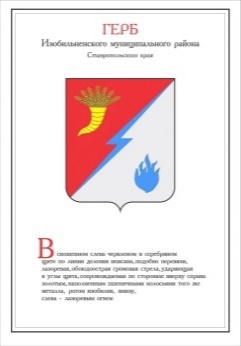 ДУМА ИЗОБИЛЬНЕНСКОГО городского округаСТАВРОПОЛЬСКОГО КРАЯПЕРВОГО СОЗЫВАРЕШЕНИЕ23 октября 2020 года                     г. Изобильный                                      №433О внесении изменений в решение Думы Изобильненскогогородского округа Ставропольского края от 19 декабря 2019 года №352 «О бюджете Изобильненского городского округа Ставропольского края на 2020 год и плановый период 2021 и 2022 годов» В соответствии с Бюджетным кодексом Российской Федерации и Положением о бюджетном процессе в Изобильненском городском округе Ставропольского края, утвержденным решением Думы Изобильненского городского округа Ставропольского края от 27 октября 2017 года №34 Дума Изобильненского городского округа Ставропольского краяРЕШИЛА:1. Внести в решение Думы Изобильненского городского округа Ставропольского края от 19 декабря 2019 года №352 «О бюджете Изобильненского городского округа Ставропольского края на 2020 год и плановый период 2021 и 2022 годов» (с изменениями, внесенными решениями Думы Изобильненского городского округа Ставропольского края от 17 января 2020 года №363, от 28 февраля 2020 года №368, от 24 апреля 2020 года №389, от                   04 июня 2020 года №399, от 23 июня 2020 года №403, от 21 августа 2020 года №416, от 08 сентября 2020 года №429, от 28 сентября 2020 года №431) следующие изменения:1.1. в пункте 1.1. части 1 «Основные характеристики бюджета Изобильненского городского округа Ставропольского края»: 1.1.1. в подпункте 1 цифры «3 139 892 611,90», «2 398 484 478,30», «2 187 741 825,19» заменить соответственно цифрами «3 155 052 978,97», «2 426 797 112,65», «2 178 991 682,05»;1.1.2. в подпункте 2 цифры «3 239 164 035,47», «2 425 235 551,58», «2 215 169 574,92» заменить соответственно цифрами «3 254 324 402,54», «2 453 548 185,93», «2 206 419 431,78»;1.2. в пункте 4.1. части 4 «Объем межбюджетных трансфертов, получаемых из других бюджетов бюджетной системы Российской Федерации» цифры «2 466 172 191,54», «1 700 338 581,87», «1 595 670 818,27» заменить соответственно цифрами «2 481 098 590,67», «1 723 513 366,22», «1 586 920 675,13»;1.3. в части 5 «Бюджетные ассигнования бюджета городского округа на 2020 год и плановый период 2021 и 2022 годов»: 1.3.1. в пункте 5.4. цифры «574 433 244,96» заменить цифрами «581 397 333,36»;1.3.2. в пункте 5.7. цифры «437 003 761,74» заменить цифрами «439 578 860,19»;1.3.3. в пункте 5.8. цифры «1 824 097,00» заменить цифрами «1 998 397,73»;1.4. в подпункте 2 пункта 6.1. части 6 «Особенности исполнения бюджета городского округа в 2020 году и плановом периоде 2021 и 2022 годов» цифры «1 824 097,00» заменить цифрами «1 998 397,73»;1.5. приложения 1, 2, 6, 7, 8, 9, 10, 11, 12, 13 изложить в редакции, согласно приложению к настоящему решению.2. Настоящее решение вступает в силу после дня его официального опубликования (обнародования).Источники финансирования дефицита бюджета городского округаи погашения долговых обязательств Изобильненского городского округаСтавропольского края на 2020 год                                                                                                                                       (рублей)Источники финансирования дефицита бюджета городского округаи погашения долговых обязательств Изобильненского городского округаСтавропольского края на плановый период 2021 и 2022 годов                                                                                                     (рублей)Распределение доходов бюджета городского округа в соответствии с классификацией доходов бюджетов на 2020 год(рублей)Распределение доходов бюджета городского округа в соответствии с классификацией доходов бюджетов на плановый период 2021 и 2022 годов (рублей)Распределение бюджетных ассигнований по главным распорядителям средств бюджета городского округа, разделам, подразделам, целевым статьям (муниципальным программам и непрограммным направлениям деятельности) и группам видов расходов классификации расходов бюджетов в ведомственной структуре расходов бюджета городского округа на 2020 год										                  (рублей)Распределение бюджетных ассигнований по главным распорядителям средств бюджета городского округа, разделам, подразделам, целевым статьям(муниципальным программам и непрограммным направлениям деятельности)и группам видов расходов классификации расходов бюджетов в ведомственной структуре расходов бюджета городского округа на плановый период 2021 и 2022 годов(рублей)Распределение бюджетных ассигнований по целевым статьям (муниципальным программам и непрограммным направлениям деятельности) и группам видов расходов классификации расходов бюджетов на 2020 год       (рублей)Распределение бюджетных ассигнований по целевым статьям (муниципальным программам и непрограммным направлениям деятельности) и группам видов расходов классификации расходов бюджетов на плановый период 2021 и 2022 годов	(рублей)Распределение бюджетных ассигнований по разделам, подразделам классификации расходов бюджетов на 2020 год        (рублей)Распределение бюджетных ассигнований по разделам, подразделам классификации расходов бюджетов на плановый период 2021 и 2022 годов(рублей)Председатель Думы Изобильненского городского округа Ставропольского края А.М. РоговГлава Изобильненского городского округа Ставропольского края                                            В.И.КозловПриложение к решению Думы Изобильненскогогородского округа Ставропольского краяот 23 октября 2020 года №433«Приложение 1к решению Думы Изобильненскогогородского округа Ставропольского краяот 19 декабря 2019 года №352НаименованиеКод бюджетной классификации Российской ФедерацииСуммаВсего доходов бюджета Изобильненского городского округа Ставропольского края -3 155 052 978,97Всего расходов бюджета Изобильненского городского округа Ставропольского края -3 254 324 402,54Дефицит (-)/профицит (+) бюджета Изобильненского городского округа Ставропольского края--99 271 423,57Всего источников финансирования дефицита бюджета Изобильненского городского округа Ставропольского края-99 271 423,57Бюджетные кредиты от других бюджетов бюджетной системы Российской Федерации601 01030000 00 0000 0000,00Бюджетные кредиты от других бюджетов бюджетной системы Российской Федерации в валюте Российской Федерации601 01030100 00 0000 0000,00Получение бюджетных кредитов от других бюджетов бюджетной системы Российской Федерации в валюте Российской Федерации601 01030100 00 0000 70030 000 000,00Получение кредитов от других бюджетов бюджетной системы Российской Федерации бюджетами городских округов в валюте Российской Федерации601 01030100 04 0000 71030 000 000,00Погашение бюджетных кредитов, полученных от других бюджетов бюджетной системы Российской Федерации в валюте Российской Федерации601 01030100 00 0000 800-30 000 000,00Погашение бюджетами городских округов кредитов от других бюджетов бюджетной системы Российской Федерации в валюте Российской Федерации601 01030100 04 0000 810-30 000 000,00Изменение остатков средств на счетах по учету средств бюджетов604 01050000 00 0000 00099 271 423,57Увеличение остатков средств бюджетов604 01050000 00 0000 500-3 185 052 978,97Увеличение прочих остатков средств бюджетов604 01050200 00 0000 500-3 185 052 978,97Увеличение прочих остатков денежных средств бюджетов604 01050201 00 0000 510-3 185 052 978,97Увеличение прочих остатков денежных средств бюджетов городских округов604 01050201 04 0000 510-3 185 052 978,97Уменьшение остатков средств бюджетов604 01050000 00 0000 6003 284 324 402,54Уменьшение прочих остатков средств бюджетов604 01050200 00 0000 6003 284 324 402,54Уменьшение прочих остатков денежных средств бюджетов604 01050201 00 0000 6103 284 324 402,54Уменьшение прочих остатков денежных средств бюджетов городских округов604 01050201 04 0000 6103 284 324 402,54Приложение 2к решению Думы Изобильненскогогородского округа Ставропольского краяот 19 декабря 2019 года №352НаименованиеКод бюджетнойклассификации Российской ФедерацииСумма по годамСумма по годамНаименованиеКод бюджетнойклассификации Российской Федерации20212022Всего доходов бюджета Изобильненского городского округа Ставропольского края -2 426 797 112,652 178 991 682,05Всего расходов бюджета Изобильненского городского округа Ставропольского края -2 453 548 185,932 206 419 431,78Дефицит(-)/профицит (+) бюджета Изобильненского городского округа Ставропольского края--26 751 073,28-27 427 749,73Всего источников финансирования дефицита бюджета Изобильненского городского округа Ставропольского края-26 751 073,2827 427 749,73Кредиты кредитных организаций в валюте Российской Федерации601 01020000 00 0000 00026 751 073,2827 427 749,73Получение кредитов от кредитных организаций в валюте Российской Федерации601 01020000 00 0000 70026 751 073,2827 427 749,73Получение кредитов от кредитных организаций бюджетами городских округов в валюте Российской Федерации601 01020000 04 0000 71026 751 073,2827 427 749,73Изменение остатков средств на счетах по учету средств бюджета604 01050000 00 0000 0000,000,00Увеличение остатков средств бюджетов604 01050000 00 0000 500-2 453 548 185,93-2 206 419 431,78Увеличение прочих остатков средств бюджетов604 01050200 00 0000 500-2 453 548 185,93-2 206 419 431,78Увеличение прочих остатков денежных средств бюджетов604 01050201 00 0000 510-2 453 548 185,93-2 206 419 431,78Увеличение прочих остатков денежных средств бюджетов городских округов604 01050201 04 0000 510-2 453 548 185,93-2 206 419 431,78Уменьшение остатков средств бюджетов604 01050000 00 0000 6002 453 548 185,932 206 419 431,78Уменьшение прочих остатков средств бюджетов604 01050200 00 0000 6002 453 548 185,932 206 419 431,78Уменьшение прочих остатков денежных средств бюджетов604 01050201 00 0000 6102 453 548 185,932 206 419 431,78Уменьшение прочих остатков денежных средств бюджетов городских округов604 01050201 04 0000 6102 453 548 185,932 206 419 431,78Приложение 6к решению Думы Изобильненскогогородского округа Ставропольского края от 19 декабря 2019 года №352Код бюджетнойклассификацииРоссийской ФедерацииНаименование доходовСумма123000 1 00 00000 00 0000 000НАЛОГОВЫЕ И НЕНАЛОГОВЫЕ ДОХОДЫ682 033 532,10000 1 01 00000 00 0000 000НАЛОГИ НА ПРИБЫЛЬ, ДОХОДЫ409 912 898,45000 1 01 02000 01 0000110Налог на доходы физических лиц409 912 898,45182 1 01 02010 01 0000 110Налог на доходы физических лиц с доходов, источником которых является налоговый агент, за исключением доходов, в отношении которых исчисление и уплата налога осуществляются в соответствии со статьями 227, 227.1 и 228 Налогового кодекса Российской Федерации405 355 883,55182 1 01 02020 01 0000 110Налог на доходы физических лиц с доходов, полученных от осуществления деятельности физическими лицами, зарегистрированными в качестве индивидуальных предпринимателей, нотариусов, занимающихся частной практикой, адвокатов, учредивших адвокатские кабинеты и других лиц, занимающихся частной практикой в соответствии со статьей 227 Налогового кодекса Российской Федерации1 577 456,65182 1 01 02030 01 0000 110Налог на доходы физических лиц с доходов, полученных физическими лицами в соответствии со статьей 228 Налогового кодекса Российской Федерации2 979 558,25000 1 03 00000 00 0000 000НАЛОГИ НА ТОВАРЫ (РАБОТЫ, УСЛУГИ), РЕАЛИЗУЕМЫЕ НА ТЕРРИТОРИИ РОССИЙСКОЙ ФЕДЕРАЦИИ33 806 357,41000 1 03 02000 01 0000 110Акцизы по подакцизным товарам (продукции), производимым на территории Российской Федерации33 806 357,41100 1 03 02231 01 0000 110Доходы от уплаты акцизов на дизельное топливо, подлежащие распределению между бюджетами субъектов Российской Федерации и местными бюджетами с учетом установленных дифференцированных нормативов отчислений в местные бюджеты (по нормативам, установленным Федеральным законом о федеральном бюджете в целях формирования дорожных фондов субъектов Российской Федерации)15 491 254,22100 1 03 02241 01 0000 110Доходы от уплаты акцизов на моторные масла для дизельных и (или) карбюраторных (инжекторных) двигателей, подлежащие распределению между бюджетами субъектов Российской Федерации и местными бюджетами с учетом установленных дифференцированных нормативов отчислений в местные бюджеты (по нормативам, установленным Федеральным законом о федеральном бюджете в целях формирования дорожных фондов субъектов Российской Федерации)79 793,15100 1 03 02251 01 0000 110Доходы от уплаты акцизов на автомобильный бензин, подлежащие распределению между бюджетами субъектов Российской Федерации и местными бюджетами с учетом установленных дифференцированных нормативов отчислений в местные бюджеты (по нормативам, установленным Федеральным законом о федеральном бюджете в целях формирования дорожных фондов субъектов Российской Федерации)20 234 488,19100 1 03 02261 01 0000 110Доходы от уплаты акцизов на прямогонный бензин, подлежащие распределению между бюджетами субъектов Российской Федерации и местными бюджетами с учетом установленных дифференцированных нормативов отчислений в местные бюджеты (по нормативам, установленным Федеральным законом о федеральном бюджете в целях формирования дорожных фондов субъектов Российской Федерации)-1 999 178,15000 1 05 00000 00 0000 000НАЛОГИ НА СОВОКУПНЫЙ ДОХОД40 797 220,01000 1 05 02000 02 0000 110Единый налог на вмененный доход для отдельных видов деятельности24 262 000,00182 1 05 02010 02 0000 110Единый налог на вмененный доход для отдельных видов деятельности24 262 000,00000 1 05 03000 01 0000 110Единый сельскохозяйственный налог13 514 220,01182 1 05 03010 01 0000 110Единый сельскохозяйственный налог13 514 220,01000 1 05 04000 02 0000 110Налог, взимаемый в связи с применением патентной системы налогообложения3 021 000,00182 1 05 04010 02 0000 110Налог, взимаемый в связи с применением патентной системы налогообложения, зачисляемый в бюджеты городских округов3 021 000,00000 1 06 00000 00 0000 000НАЛОГИ НА ИМУЩЕСТВО115 107 792,09000 1 06 01000 00 0000 110Налог на имущество физических лиц24 152 000,00182 1 06 01020 04 0000 110Налог на имущество физических лиц, взимаемый по ставкам, применяемым к объектам налогообложения, расположенным в границах городских округов24 152 000,00000 1 06 06000 00 0000 110Земельный налог90 955 792,09000 1 06 06030 00 0000 110Земельный налог с организаций43 130 769,00182 1 06 06032 04 0000 110Земельный налог с организаций, обладающих земельным участком, расположенным в границах городских округов43 130 769,00000 1 06 06040 00 0000 110Земельный налог с физических лиц47 825 023,09182 1 06 06042 04 0000 110Земельный налог с физических лиц, обладающих земельным участком, расположенным в границах городских округов47 825 023,09000 1 08 00000 00 0000 000ГОСУДАРСТВЕННАЯ ПОШЛИНА10 700 000,00182 1 08 03010 01 0000 110Государственная пошлина по делам, рассматриваемым в судах общей юрисдикции, мировыми судьями (за исключением Верховного Суда Российской Федерации)10 700 000,00000 1 11 00000 00 0000 000ДОХОДЫ ОТ ИСПОЛЬЗОВАНИЯ ИМУЩЕСТВА, НАХОДЯЩЕГОСЯ В ГОСУДАРСТВЕННОЙ И МУНИЦИПАЛЬНОЙ СОБСТВЕННОСТИ48 017 434,45602 1 11 05012 04 0000 120Доходы, получаемые в виде арендной платы за земельные участки, государственная собственность на которые не разграничена и которые расположены в границах городских округов, а также средства от продажи права на заключение договоров аренды указанных земельных участков41 971 490,00602 1 11 05024 04 0000 120Доходы, получаемые в виде арендной платы, а также средства от продажи права на заключение договоров аренды за земли, находящиеся в собственности городских округов (за исключением земельных участков муниципальных бюджетных и автономных учреждений)3 335 840,00000 1 11 05034 04 0000 120Доходы от сдачи в аренду имущества, находящегося в оперативном управлении органов управления городских округов и созданных ими учреждений (за исключением имущества муниципальных бюджетных и автономных учреждений) 1 870 020,85602 1 11 05034 04 1800 120Доходы от сдачи в аренду имущества, находящегося в оперативном управлении органов управления городских округов и созданных ими учреждений (за исключением имущества муниципальных бюджетных и автономных учреждений) (прочие доходы от сдачи в аренду имущества, находящегося в оперативном управлении органов управления городских округов, в части доходов органов местного самоуправления)874 428,15602 1 11 05034 04 2600 120Доходы от сдачи в аренду имущества, находящегося в оперативном управлении органов управления городских округов и созданных ими учреждений (за исключением имущества муниципальных бюджетных и автономных учреждений) (доходы от сдачи в аренду имущества, находящегося в  муниципальной собственности и переданного в оперативное управление учреждениям культуры и искусства, в части доходов казенных учреждений)251 607,27602 1 11 05034 04 2800 120Доходы от сдачи в аренду имущества, находящегося в оперативном управлении органов управления городских округов и созданных ими учреждений (за исключением имущества муниципальных бюджетных и автономных учреждений) (прочие доходы от сдачи в аренду имущества, находящегося в оперативном управлении органов управления городских округов, в части доходов казенных учреждений) 743 985,43602 1 11 05074 04 0000 120Доходы от сдачи в аренду имущества, составляющего казну городских округов (за исключением земельных участков)826 430,00602 1 11 07014 04 0000 120Доходы от перечисления части прибыли, остающейся после уплаты налогов и иных обязательных платежей муниципальных унитарных предприятий, созданных городскими округами1 035,00602 1 11 09044 04 0000 120Прочие поступления от использования имущества, находящегося в собственности городских округов (за исключением имущества муниципальных бюджетных и автономных учреждений, а также имущества муниципальных унитарных предприятий, в том числе казенных)12 618,60000 1 12 00000 00 0000 000ПЛАТЕЖИ ПРИ ПОЛЬЗОВАНИИ ПРИРОДНЫМИ РЕСУРСАМИ731 424,80000 1 12 01000 01 0000 120Плата за негативное воздействие на окружающую среду731 424,80048 1 12 01010 01 0000 120Плата за выбросы загрязняющих веществ в атмосферный воздух стационарными объектами685 323,93048 1 12 01030 01 0000 120Плата за сбросы загрязняющих веществ в водные объекты45 881,22048 1 12 01042 01 0000 120Плата за размещение твердых коммунальных отходов 219,65000 1 13 00000 00 0000 000ДОХОДЫ ОТ ОКАЗАНИЯ ПЛАТНЫХ УСЛУГ И КОМПЕНСАЦИИ ЗАТРАТ ГОСУДАРСТВА16 263 632,64000 1 13 01994 04 0000 130Прочие доходы от оказания платных услуг (работ) получателями средств бюджетов городских округов 15 825 350,00000 1 13 02994 04 0000 130Прочие доходы от компенсации затрат бюджетов городских округов438 282,64000 1 14 00000 00 0000 000ДОХОДЫ ОТ ПРОДАЖИ МАТЕРИАЛЬНЫХ И НЕМАТЕРИАЛЬНЫХ АКТИВОВ2 816 084,25000 1 14 02000 00 0000 000Доходы от реализации имущества, находящегося в государственной и муниципальной собственности (за исключением движимого имущества бюджетных и автономных учреждений, а также имущества государственных и муниципальных унитарных предприятий, в том числе казенных)23 520,00602 1 14 02043 04 0000 410Доходы от реализации иного имущества, находящегося в собственности городских округов  (за исключением имущества муниципальных бюджетных и автономных учреждений, а также имущества муниципальных унитарных предприятий, в том числе казенных), в части реализации основных средств по указанному имуществу23 520,00000 1 14 06000 00 0000 430Доходы от продажи земельных участков, находящихся в государственной и муниципальной собственности 2 792 564,25000 1 14 06010 00 0000 430Доходы от продажи земельных участков, государственная собственность на которые не разграничена2 792 564,25602 1 14 06012 04 0000 430Доходы от продажи земельных участков, государственная собственность на которые не разграничена и которые расположены в границах городских округов2 792 564,25000 1 16 00000 00 0000 000ШТРАФЫ, САНКЦИИ, ВОЗМЕЩЕНИЕ УЩЕРБА3 082 752,93008 1 16 01053 01 0000 140Административные штрафы, установленные главой 5 Кодекса Российской Федерации об административных правонарушениях, за административные правонарушения, посягающие на права граждан, налагаемые мировыми судьями, комиссиями по делам несовершеннолетних и защите их прав 11 000,00008 1 16 01063 01 0000 140Административные штрафы, установленные главой 6 Кодекса Российской Федерации об административных правонарушениях, за административные правонарушения, посягающие на здоровье, санитарно-эпидемиологическое благополучие населения и общественную нравственность, налагаемые мировыми судьями, комиссиями по делам несовершеннолетних и защите их прав 13 500,00008 1 16 01073 01 0000 140Административные штрафы, установленные главой 7 Кодекса Российской Федерации об административных правонарушениях, за административные правонарушения в области охраны собственности, налагаемые мировыми судьями, комиссиями по делам несовершеннолетних и защите их прав 34 000,00008 1 16 01083 01 0000 140Административные штрафы, установленные главой 8 Кодекса Российской Федерации об административных правонарушениях, за административные правонарушения в области охраны окружающей среды и природопользования, налагаемые мировыми судьями, комиссиями по делам несовершеннолетних и защите их прав 8 500,00008 1 16 01133 01 0000 140Административные штрафы, установленные главой 13 Кодекса Российской Федерации об административных правонарушениях, за административные правонарушения в области связи и информации, налагаемые мировыми судьями, комиссиями по делам несовершеннолетних и защите их прав1 500,00008 1 16 01143 01 0000 140Административные штрафы, установленные главой 14 Кодекса Российской Федерации об административных правонарушениях, за административные правонарушения в области предпринимательской деятельности и деятельности саморегулируемых организаций, налагаемые мировыми судьями, комиссиями по делам несовершеннолетних и защите их прав 52 000,00008 1 16 01153 01 0000 140Административные штрафы, установленные главой 15 Кодекса Российской Федерации об административных правонарушениях, за административные правонарушения в области финансов, налогов и сборов, страхования, рынка ценных бумаг (за исключением штрафов, указанных в пункте 6 статьи 46 Бюджетного кодекса Российской Федерации),  налагаемые мировыми судьями, комиссиями по делам несовершеннолетних и защите их прав 25 000,00600 1 16 01154 01 0000 140Административные штрафы, установленные главой 15 Кодекса Российской Федерации об административных правонарушениях, за административные правонарушения в области финансов, налогов и сборов, страхования, рынка ценных бумаг (за исключением штрафов, указанных в пункте 6 статьи 46 Бюджетного кодекса Российской Федерации), выявленные должностными лицами органов муниципального контроля 60 000,00008 1 16 01173 01 0000 140Административные штрафы, установленные главой 17 Кодекса Российской Федерации об административных правонарушениях, за административные правонарушения, посягающие на институты государственной власти, налагаемые мировыми судьями, комиссиями по делам несовершеннолетних и защите их прав 4 000,00008 1 16 01193 01 0000 140Административные штрафы, установленные главой 19 Кодекса Российской Федерации об административных правонарушениях, за административные правонарушения против порядка управления, налагаемые мировыми судьями, комиссиями по делам несовершеннолетних и защите их прав 129 000,00008 1 16 01203 01 0000 140Административные штрафы, установленные главой 20 Кодекса Российской Федерации об административных правонарушениях, за административные правонарушения, посягающие на общественный порядок и общественную безопасность, налагаемые мировыми судьями, комиссиями по делам несовершеннолетних и защите их прав 358 000,00601 1 16 02020 02 0000 140Административные штрафы, установленные законами субъектов Российской Федерации об административных правонарушениях, за нарушение муниципальных правовых актов149 000,00000 1 16 07010 04 0000 140Штрафы, неустойки, пени, уплаченные в случае просрочки исполнения поставщиком (подрядчиком, исполнителем) обязательств, предусмотренных муниципальным контрактом, заключенным муниципальным органом, казенным учреждением городского округа205 000,00681 1 16 10032 04 0000 140Прочее возмещение ущерба, причиненного муниципальному имуществу городского округа (за исключением имущества, закрепленного за муниципальными бюджетными (автономными) учреждениями, унитарными предприятиями)119 655,00000 1 16 10123 01 0041 140Доходы от денежных взысканий (штрафов), поступающие в счет погашения задолженности, образовавшейся до 1 января 2020 года, подлежащие зачислению в бюджет муниципального образования по нормативам, действовавшим в 2019 году (доходы бюджетов городских округов за исключением доходов, направляемых на формирование муниципального дорожного фонда, а также иных платежей в случае принятия решения финансовым органом муниципального образования о раздельном учете задолженности)1 812 597,93601 1 16 10123 01 0042 140Доходы от денежных взысканий (штрафов), поступающие в счет погашения задолженности, образовавшейся до 1 января 2020 года, подлежащие зачислению в бюджет муниципального образования по нормативам, действовавшим в 2019 году (доходы бюджетов городских округов, направляемые на формирование муниципального дорожного фонда)100 000,00000 1 17 00000 00 0000 000ПРОЧИЕ НЕНАЛОГОВЫЕ ДОХОДЫ797 935,07601 1 17 05040 04 0000 180Прочие неналоговые доходы бюджетов городских округов255 375,47602 1 17 05040 04 0000 180Прочие неналоговые доходы бюджетов городских округов542 559,60000 2 00 00000 00 0000 000БЕЗВОЗМЕЗДНЫЕ ПОСТУПЛЕНИЯ2 473 019 446,87000 2 02 00000 00 0000 000БЕЗВОЗМЕЗДНЫЕ ПОСТУПЛЕНИЯ ОТ ДРУГИХ БЮДЖЕТОВ БЮДЖЕТНОЙ СИСТЕМЫ РОССИЙСКОЙ ФЕДЕРАЦИИ2 481 098 590,67000 2 02 10000 00 0000 150Дотации бюджетам бюджетной системы Российской Федерации 392 641 350,00604 2 02 15001 04 0000 150Дотации бюджетам городских округов на выравнивание бюджетной обеспеченности из бюджета субъекта Российской Федерации211 497 000,00604 2 02 15002 04 0000 150Дотации бюджетам городских округов на поддержку мер по обеспечению сбалансированности бюджетов181 144 350,00000 2 02 20000 00 0000 150Субсидии бюджетам бюджетной системы Российской Федерации (межбюджетные субсидии)855 628 235,24000 2 02 20216 04 0000 150Субсидии бюджетам городских округов на осуществление дорожной деятельности в отношении автомобильных дорог общего пользования, а также капитального ремонта и ремонта дворовых территорий многоквартирных домов, проездов к дворовым территориям многоквартирных домов населенных пунктов190 392 751,38601 2 02 20216 04 0000 150Субсидии бюджетам городских округов на осуществление дорожной деятельности в отношении автомобильных дорог общего пользования (на проектирование, строительство (реконструкцию) автомобильных дорог общего пользования местного значения с твердым покрытием до сельских населенных пунктов, не имеющих круглогодичной связи с сетью автомобильных дорог общего пользования, а также на их капитальный ремонт и ремонт)  (реконструкция дороги "Передовой-Медвеженский")165 281 390,00601 2 02 20216 04 0000 150Субсидии бюджетам городских округов на осуществление дорожной деятельности в отношении автомобильных дорог общего пользования, а также капитального ремонта и ремонта дворовых территорий многоквартирных домов, проездов к дворовым территориям многоквартирных домов населенных пунктов (на капитальный ремонт и ремонт автомобильных дорог общего пользования местного значения в городских округах и городских поселениях)25 111 361,38606 2 02 25097 04 0000 150Субсидии бюджетам городских округов на создание в общеобразовательных организациях, расположенных в сельской местности и малых городах, условий для занятий физической культурой и спортом1 645 437,81601 2 02 25299 04 0000 150Субсидии бюджетам городских округов на софинансирование расходных обязательств субъектов Российской Федерации, связанных с реализацией федеральной целевой программы «Увековечение памяти погибших при защите Отечества на 2019-2024 годы»3 957 549,40606 2 02 25304 04 0000 150Субсидии бюджетам городских округов на организацию бесплатного горячего питания обучающихся, получающих начальное общее образование в государственных и муниципальных образовательных организациях17 167 288,32607 2 02 25306 04 0000 150Субсидии бюджетам городских округов на софинансирование расходных обязательств субъектов Российской Федерации, возникающих при реализации мероприятий по модернизации региональных и муниципальных детских школ искусств по видам искусств3 769 965,27601 2 02 25393 04 0000 150Субсидии бюджетам на финансовое обеспечение дорожной деятельности в рамках реализации национального проекта "Безопасные и качественные автомобильные дороги"182 352 351,58607 2 02 25467 04 0000 150Субсидии бюджетам городских округов на обеспечение развития и укрепления материально-технической базы домов культуры в населенных пунктах с числом жителей до 50 тысяч человек1 413 410,00601 2 02 25497 04 0000 150Субсидии бюджетам городских округов на реализацию мероприятий по обеспечению жильем молодых семей13 911 960,94607 2 02 25519 04 0000 150Субсидии бюджетам городских округов на поддержку отрасли культуры 25 981 100,00607 2 02 25519 04 0000 150Субсидии бюджетам городских округов на поддержку отрасли культуры (подключение общедоступных библиотек Российской Федерации к сети "Интернет" и развитие системы библиотечного дела с учетом задачи расширения информационных технологий и оцифровки)18 560,00607 2 02 25519 04 0000 150Субсидии бюджетам городских округов на поддержку отрасли культуры (создание и модернизация учреждений культурно-досугового типа в сельской местности, включая обеспечение инфраструктуры (в том числе строительство, реконструкция и капитальный ремонт зданий учреждений)25 812 540,00607 2 02 25519 04 0000 150Субсидии бюджетам городских округов на поддержку отрасли культуры (государственная поддержка муниципальных учреждений культуры, находящихся на территориях сельских поселений)100 000,00607 2 02 25519 04 0000 150Субсидии бюджетам городских округов на поддержку отрасли культуры (государственная поддержка лучших работников муниципальных учреждений культуры, находящихся на территориях сельских поселений)50 000,00601 2 02 25555 04 0000 150Субсидии бюджетам городских округов на реализацию программ формирования современной городской среды104 962 469,69601 2 02 25576 04 0000 150Субсидии бюджетам городских округов на обеспечение комплексного развития сельских территорий2 111 190,00601 2 02 27576 04 0000 150Субсидии бюджетам городских округов на софинансирование капитальных вложений в объекты государственной (муниципальной) собственности в рамках обеспечения комплексного развития сельских территорий183 902 800,00000 2 02 29999 04 0000 150Прочие субсидии бюджетам городских округов124 059 960,85604 2 02 29999 04 0018 150Прочие субсидии бюджетам городских округов (реализация проектов развития территорий муниципальных образований, основанных на местных инициативах)33 921 570,70601 2 02 29999 04 0172 150 Прочие субсидии бюджетам городских округов (проведение ремонта, восстановление и реставрация наиболее значимых и находящихся в неудовлетворительном состоянии воинских захоронений, памятников и мемориальных комплексов, увековечивающих память погибших в годы Великой Отечественной войны)10 151 113,07606 2 02 29999 04 0173 150Прочие субсидии бюджетам городских округов (проведение работ по замене оконных блоков в муниципальных образовательных организациях)3 882 324,38606 2 02 29999 04 1161 150Прочие субсидии бюджетам городских округов (проведение работ по капитальному ремонту кровель в муниципальных общеобразовательных организациях)7 785 034,92601 2 02 29999 04 1170 150 Прочие субсидии бюджетам городских округов (обеспечение жильем молодых семей) (на предоставление молодым семьям Ставропольского края, имеющим трех и более детей, социальных выплат на приобретение (строительство жилья)12 423 471,48601 2 02 29999 04 1170 150 Прочие субсидии бюджетам городских округов (обеспечение жильем молодых семей) (на предоставление молодым семьям Ставропольского края, не имеющим детей или имеющим одного или двух детей, социальных выплат на приобретение (строительство жилья)11 449 081,56601 2 02 29999 04 1204 150Прочие субсидии бюджетам городских округов (проведение информационно-пропагандистских мероприятий, направленных на профилактику идеологии терроризма)100 000,00606 2 02 29999 04 1207 150    Прочие субсидии бюджетам городских округов (благоустройство территорий муниципальных общеобразовательных организаций)4 819 233,15606 2 02 29999 04 1213 150Прочие субсидии бюджетам городских округов (обеспечение деятельности центров образования цифрового и гуманитарного профилей)7 203 482,24606 2 02 29999 04 1214 150 Прочие субсидии бюджетам городских округов (проведение антитеррористических мероприятий в муниципальных образовательных организациях)4 543 201,00607 2 02 29999 04 1231 150 Прочие субсидии бюджетам городских округов (комплектование книжных фондов библиотек муниципальных образований)153 460,00601 2 02 29999 04 1239 150 Прочие субсидии бюджетам городских округов (обеспечение мероприятий по переселению граждан из жилых помещений, признанных непригодными для проживания, многоквартирных домов, признанных аварийными и подлежащими сносу или реконструкции)27 627 988,35000 2 02 30000 00 0000 150Субвенции бюджетам бюджетной системы Российской Федерации 1 214 243 058,23000 2 02 30024 04 0000 150Субвенции бюджетам городских округов на выполнение передаваемых полномочий субъектов Российской Федерации585 431 495,97601 2 02 30024 04 0036 150Субвенции бюджетам городских округов на выполнение передаваемых полномочий субъектов Российской Федерации (администрирование переданных отдельных государственных полномочий в области сельского хозяйства)2 200 123,59601 2 02 30024 04 0045 150Субвенции бюджетам городских округов на выполнение передаваемых полномочий субъектов Российской Федерации (реализация Закона Ставропольского края «О наделении органов местного самоуправления муниципальных образований в Ставропольском крае отдельными государственными полномочиями Ставропольского края по формированию, содержанию и использованию Архивного фонда Ставропольского края»)831 724,69601 2 02 30024 04 0047 150Субвенции бюджетам городских округов на выполнение передаваемых полномочий субъектов Российской Федерации (создание и организация деятельности комиссий по делам несовершеннолетних и защите их прав)52 503,91601 2 02 30024 04 0032 150Субвенции бюджетам городских округов на выполнение передаваемых полномочий субъектов Российской Федерации (организация и проведение мероприятий по борьбе с иксодовыми клещами-переносчиками Крымской геморрагической лихорадки в природных биотопах)150 728,97601 2 02 30024 04 0026 150Субвенции бюджетам городских округов на выполнение передаваемых полномочий субъектов Российской Федерации (организация и осуществление деятельности по опеке и попечительству в области здравоохранения)1 145 325,01606 2 02 30024 04 0028 150Субвенции бюджетам городских округов на выполнение передаваемых полномочий субъектов Российской Федерации (организация и осуществление деятельности по опеке и попечительству в области образования)2 788 670,89609 2 02 30024 04 1122 150Субвенции бюджетам городских округов на выполнение передаваемых полномочий субъектов Российской Федерации (выплата ежегодной денежной компенсации многодетным семьям на каждого из детей не старше 18 лет, обучающихся в общеобразовательных организациях, на приобретение комплекта школьной одежды, спортивной одежды и обуви и школьных письменных принадлежностей)1 934 610,33609 2 02 30024 04 0042 150Субвенции бюджетам городских округов на выполнение передаваемых полномочий субъектов Российской Федерации (выплата ежегодного социального пособия на проезд студентам)130 346,28609 2 02 30024 04 0041 150Субвенции бюджетам городских округов на выполнение передаваемых полномочий субъектов Российской Федерации (выплата ежемесячной денежной компенсации на каждого ребенка в возрасте до 18 лет многодетным семьям)33 071 075,10609 2 02 30024 04 0040 150Субвенции бюджетам городских округов на выполнение передаваемых полномочий субъектов Российской Федерации (предоставление государственной социальной помощи малоимущим семьям, малоимущим одиноко проживающим гражданам)2 739 449,69609 2 02 30024 04 0147 150Субвенции бюджетам городских округов на выполнение передаваемых полномочий субъектов Российской Федерации (осуществление отдельных государственных полномочий в области труда и социальной защиты отдельных категорий граждан)33 165 956,52609 2 02 30024 04 0066 150Субвенции бюджетам городских округов на выполнение передаваемых полномочий субъектов Российской Федерации (выплата пособия на ребенка) 40 730 836,71606 2 02 30024 04 0090 150Субвенции бюджетам городских округов на выполнение передаваемых полномочий субъектов Российской Федерации (предоставление мер социальной поддержки по оплате жилых помещений, отопления и освещения педагогическим работникам муниципальных образовательных организаций, проживающим и работающим в сельских населенных пунктах, рабочих поселках (поселках городского типа))19 015 087,50607 2 02 30024 04 0090 150Субвенции бюджетам городских округов на выполнение передаваемых полномочий субъектов Российской Федерации (предоставление мер социальной поддержки по оплате жилых помещений, отопления и освещения педагогическим работникам муниципальных образовательных организаций, проживающим и работающим в сельских населенных пунктах, рабочих поселках (поселках городского типа))871 501,35601 2 02 30024 04 0181 150Субвенции бюджетам городских округов на выполнение передаваемых полномочий субъектов Российской Федерации (реализация Закона Ставропольского края «О наделении органов местного самоуправления муниципальных районов и городских округов в Ставропольском крае отдельными государственными полномочиями Ставропольского края по созданию административных комиссий»)3 000,00606 2 02 30024 04 1107 150Субвенции бюджетам городских округов на выполнение передаваемых полномочий субъектов Российской Федерации (обеспечение государственных гарантий реализации прав на получение общедоступного и бесплатного дошкольного образования в муниципальных дошкольных и общеобразовательных организациях и на финансовое обеспечение получения дошкольного образования в частных дошкольных и частных общеобразовательных организациях)134 185 667,98606 2 02 30024 04 1108 150Субвенции бюджетам городских округов на выполнение передаваемых полномочий субъектов Российской Федерации (обеспечение государственных гарантий реализации прав на получение общедоступного и бесплатного начального общего, основного общего, среднего общего образования в муниципальных общеобразовательных организациях, а также обеспечение дополнительного образования детей в муниципальных общеобразовательных организациях и на финансовое обеспечение получения начального общего, основного общего, среднего общего образования в частных общеобразовательных организациях)276 876 618,40601 2 02 30024 04 1110 150Субвенции бюджетам городских округов на выполнение передаваемых полномочий субъектов Российской Федерации (организация проведения мероприятий по отлову и содержанию безнадзорных животных)1 991 361,30609 2 02 30024 04 1209 150Субвенции бюджетам городских округов на выполнение передаваемых полномочий субъектов Российской Федерации (выплата денежной компенсации семьям, в которых в период с 1 января 2011 года по 31 декабря 2015 года родился третий или последующий ребенок)1 098 578,95609 2 02 30024 04 1221 150Субвенции бюджетам городских округов на выполнение передаваемых полномочий субъектов Российской Федерации (ежегодная денежная выплата гражданам Российской Федерации, не достигшим совершеннолетия на 3 сентября 1945 года и постоянно проживающим на территории Ставропольского края) 30 907 248,80609 2 02 30024 04 1241 150Субвенции бюджетам городских округов на выполнение передаваемых полномочий субъектов Российской Федерации (предоставление дополнительной меры социальной поддержки в виде дополнительной компенсации расходов на оплату жилых помещений и коммунальных услуг участникам, инвалидам Великой Отечественной войны и бывшим несовершеннолетним узникам фашизма)1 541 080,00606 2 02 30029 04 0000 150Субвенции бюджетам городских округов на компенсацию части платы, взимаемой с родителей (законных представителей) за присмотр и уход за детьми, посещающими образовательные организации, реализующие образовательные программы дошкольного образования 8 167 725,91609 2 02 35084 04 0000 150Субвенции бюджетам городских округов на осуществление ежемесячной денежной выплаты, назначаемой в случае рождения третьего ребенка или последующих детей до достижения ребенком возраста трех лет46 350 000,00601 2 02 35120 04 0000 150Субвенции бюджетам городских округов на осуществление полномочий по составлению (изменению) списков кандидатов в присяжные заседатели федеральных судов общей юрисдикции в Российской Федерации37 900,00609 2 02 35220 04 0000 150Субвенции бюджетам городских округов на осуществление переданного полномочия Российской Федерации по осуществлению ежегодной денежной выплаты лицам, награжденным нагрудным знаком  «Почетный донор России»3 136 478,06609 2 02 35250 04 0000 150Субвенции бюджетам городских округов на оплату жилищно-коммунальных услуг отдельным категориям граждан80 230 654,61609 2 02 35280 04 0000 150Субвенции бюджетам городских округов на выплату инвалидам компенсаций страховых премий по договорам обязательного страхования гражданской ответственности владельцев транспортных средств6 122,16609 2 02 35302 04 0000 150Субвенции бюджетам городских округов на осуществление ежемесячных выплат на детей в возрасте от трех до семи лет включительно117 150 553,16609 2 02 35380 04 0000 150Субвенции бюджетам городских округов на выплату государственных пособий лицам, не подлежащим обязательному социальному страхованию на случай временной нетрудоспособности и в связи с материнством, и лицам, уволенным в связи с ликвидацией организаций (прекращением деятельности, полномочий физическими лицами)67 005 620,97609 2 02 35462 04 0000 150Субвенции бюджетам городских округов на компенсацию отдельным категориям граждан оплаты взноса на капитальный ремонт общего имущества в многоквартирном доме1 683 337,01609 2 02 35469 04 0000 150Субвенции бюджетам городских округов на проведение Всероссийской переписи населения 2020 года1 414 256,00601 2 02 35502 04 0000 150Субвенции бюджетам городских округов на стимулирование развития приоритетных подотраслей агропромышленного комплекса и развитие малых форм хозяйствования71 178,98601 2 02 35502 04 0000 150Субвенции бюджетам городских округов на стимулирование развития приоритетных подотраслей агропромышленного комплекса и развитие малых форм хозяйствования (на возмещение части затрат, направленных на обеспечение прироста сельскохозяйственной продукции собственного производства в рамках развития овцеводства)71 178,98609 2 02 35573 04 0000 150Субвенции бюджетам городских округов на выполнение полномочий Российской Федерации по осуществлению ежемесячной выплаты в связи с рождением (усыновлением) первого ребенка96 239 883,29000 2 02 39998 04 0000 150Единая субвенция бюджетам городских округов 207 317 852,11609 2 02 39998 04 1157 150Единая субвенция бюджетам городских округов (осуществление отдельных государственных полномочий по социальной защите отдельных категорий граждан)190 343 685,31606 2 02 39998 04 1158 150Единая субвенция бюджетам городских округов (осуществление отдельных государственных полномочий по социальной поддержке семьи и детей)16 974 166,80000 2 02 40000 00 0000 150Иные межбюджетные трансферты18 585 947,20606 2 02 45303 04 0000 150    Межбюджетные трансферты бюджетам городских округов на ежемесячное денежное вознаграждение за классное руководство педагогическим работникам государственных и муниципальных общеобразовательных организаций11 744 040,00607 2 02 45454 04 0000 150Межбюджетные трансферты, передаваемые бюджетам городских округов на создание модельных муниципальных библиотек5 000 000,00000 2 02 49999 04 0000 150Прочие межбюджетные трансферты, передаваемые бюджетам городских округов1 841 907,20609 2 02 49999 04 0063 150Прочие межбюджетные трансферты, передаваемые бюджетам городских округов (выплата социального пособия на погребение)649 235,16601 2 02 49999 04 0064 150Прочие межбюджетные трансферты, передаваемые бюджетам городских округов (обеспечение деятельности депутатов Думы Ставропольского края и их помощников в избирательном округе)1 192 672,04000 2 07 00000 00 0000 000ПРОЧИЕ БЕЗВОЗМЕЗДНЫЕ ПОСТУПЛЕНИЯ 14 088 094,00000 2 07 04000 04 0000 150Прочие безвозмездные поступления в бюджеты городских округов14 088 094,00000 2 07 04010 04 0000 150Безвозмездные поступления от физических и юридических лиц на финансовое обеспечение дорожной деятельности, в том числе добровольных пожертвований, в отношении автомобильных дорог общего пользования местного значения городских округов1 498 600,00000 2 07 04020 04 0000 150Поступления от денежных пожертвований, предоставляемых физическими лицами получателям средств бюджетов городских округов2 104 805,00000 2 07 04050 04 0000 150Прочие безвозмездные поступления в бюджеты городских округов10 484 689,00000 2 19 00000 00 0000 000ВОЗВРАТ ОСТАТКОВ СУБСИДИЙ, СУБВЕНЦИЙ И ИНЫХ МЕЖБЮДЖЕТНЫХ ТРАНСФЕРТОВ, ИМЕЮЩИХ ЦЕЛЕВОЕ НАЗНАЧЕНИЕ, ПРОШЛЫХ ЛЕТ -22 167 237,80609 2 19 35250 04 0000 150Возврат остатков субвенций на оплату жилищно-коммунальных услуг отдельным категориям граждан из бюджетов городских округов-57 587,73609 2 19 35462 04 0000 150Возврат остатков субвенций на компенсацию отдельным категориям граждан оплаты взноса на капитальный ремонт общего имущества в многоквартирном доме из бюджетов городских округов-8 441,90000 2 19 60010 04 0000 150Возврат прочих остатков субсидий, субвенций и иных межбюджетных трансфертов, имеющих целевое назначение, прошлых лет из бюджетов городских округов-22 101 208,17000 8 50 00000 00 0000 000ВСЕГО  ДОХОДОВ                                                             3 155 052 978,97ВСЕГО  ДОХОДОВ                                                             3 155 052 978,97Приложение 7к решению Думы Изобильненскогогородского округа Ставропольского края от 19 декабря 2019 года №352Код бюджетнойклассификацииРоссийской ФедерацииНаименование доходовСумма по годамСумма по годам202120221234000 1 00 00000 00 0000 000НАЛОГОВЫЕ И НЕНАЛОГОВЫЕ ДОХОДЫ698 145 896,43592 071 006,92000 1 01 00000 00 0000 000НАЛОГИ НА ПРИБЫЛЬ, ДОХОДЫ436 148 574,07330 678 000,00000 1 01 02000 01 0000110Налог на доходы физических лиц436 148 574,07330 678 000,00182 1 01 02010 01 0000 110Налог на доходы физических лиц с доходов, источником которых является налоговый агент, за исключением доходов, в отношении которых исчисление и уплата налога осуществляются в соответствии со статьями 227, 227.1 и 228 Налогового кодекса Российской Федерации431 254 786,57327 212 734,37182 1 01 02020 01 0000 110Налог на доходы физических лиц с доходов, полученных от осуществления деятельности физическими лицами, зарегистрированными в качестве индивидуальных предпринимателей, нотариусов, занимающихся частной практикой, адвокатов, учредивших адвокатские кабинеты и других лиц, занимающихся частной практикой в соответствии со статьей 227 Налогового кодекса Российской Федерации1 713 701,041 299 289,43182 1 01 02030 01 0000 110Налог на доходы физических лиц с доходов, полученных физическими лицами в соответствии со статьей 228 Налогового кодекса Российской Федерации3 180 086,462 165 976,20000 1 03 00000 00 0000 000НАЛОГИ НА ТОВАРЫ (РАБОТЫ, УСЛУГИ), РЕАЛИЗУЕМЫЕ НА ТЕРРИТОРИИ РОССИЙСКОЙ ФЕДЕРАЦИИ35 578 722,3637 584 636,92000 1 03 02000 01 0000 110Акцизы по подакцизным товарам (продукции), производимым на территории Российской Федерации35 578 722,3637 584 636,92100 1 03 02231 01 0000 110Доходы от уплаты акцизов на дизельное топливо, подлежащие распределению между бюджетами субъектов Российской Федерации и местными бюджетами с учетом установленных дифференцированных нормативов отчислений в местные бюджеты (по нормативам, установленным Федеральным законом о федеральном бюджете в целях формирования дорожных фондов субъектов Российской Федерации)16 401 197,2017 299 317,28100 1 03 02241 01 0000 110Доходы от уплаты акцизов на моторные масла для дизельных и (или) карбюраторных (инжекторных) двигателей, подлежащие распределению между бюджетами субъектов Российской Федерации и местными бюджетами с учетом установленных дифференцированных нормативов отчислений в местные бюджеты (по нормативам, установленным Федеральным законом о федеральном бюджете в целях формирования дорожных фондов субъектов Российской Федерации)82 304,7785 295,67100 1 03 02251 01 0000 110Доходы от уплаты акцизов на автомобильный бензин, подлежащие распределению между бюджетами субъектов Российской Федерации и местными бюджетами с учетом установленных дифференцированных нормативов отчислений в местные бюджеты (по нормативам, установленным Федеральным законом о федеральном бюджете в целях формирования дорожных фондов субъектов Российской Федерации)21 363 375,8522 395 714,12100 1 03 02261 01 0000 110Доходы от уплаты акцизов на прямогонный бензин, подлежащие распределению между бюджетами субъектов Российской Федерации и местными бюджетами с учетом установленных дифференцированных нормативов отчислений в местные бюджеты (по нормативам, установленным Федеральным законом о федеральном бюджете в целях формирования дорожных фондов субъектов Российской Федерации)-2 268 155,46-2 195 690,15000 1 05 00000 00 0000 000НАЛОГИ НА СОВОКУПНЫЙ ДОХОД27 059 750,0020 910 920,00000 1 05 02000 02 0000 110Единый налог на вмененный доход для отдельных видов деятельности8 086 000,000,00182 1 05 02010 02 0000 110Единый налог на вмененный доход для отдельных видов деятельности8 086 000,000,00000 1 05 03000 01 0000 110Единый сельскохозяйственный налог14 311 000,0015 031 000,00182 1 05 03010 01 0000 110Единый сельскохозяйственный налог14 311 000,0015 031 000,00000 1 05 04000 02 0000 110Налог, взимаемый в связи с применением патентной системы налогообложения4 662 750,005 879 920,00182 1 05 04010 02 0000 110Налог, взимаемый в связи с применением патентной системы налогообложения, зачисляемый в бюджеты городских округов4 662 750,005 879 920,00000 1 06 00000 00 0000 000НАЛОГИ НА ИМУЩЕСТВО122 672 330,00125 855 930,00000 1 06 01000 00 0000 110Налог на имущество физических лиц26 568 530,0029 245 140,00182 1 06 01020 04 0000 110Налог на имущество физических лиц, взимаемый по ставкам, применяемым к объектам налогообложения, расположенным в границах городских округов26 568 530,0029 245 140,00000 1 06 06000 00 0000 110Земельный  налог96 103 800,0096 610 790,00000 1 06 06030 00 0000 110Земельный налог с организаций43 153 800,0042 865 790,00182 1 06 06032 04 0000 110Земельный налог с организаций, обладающих земельным участком, расположенным в границах городских округов43 153 800,0042 865 790,00000 1 06 06040 00 0000 110Земельный налог с физических лиц52 950 000,0053 745 000,00182 1 06 06042 04 0000 110Земельный налог с физических лиц, обладающих земельным участком, расположенным в границах городских округов52 950 000,0053 745 000,00000 1 08 00000 00 0000 000ГОСУДАРСТВЕННАЯ ПОШЛИНА8 870 000,009 225 000,00182 1 08 03010 01 0000 110Государственная пошлина по делам, рассматриваемым в судах общей юрисдикции, мировыми судьями (за исключением  Верховного Суда Российской Федерации)8 870 000,009 225 000,00000 1 11 00000 00 0000 000ДОХОДЫ ОТ ИСПОЛЬЗОВАНИЯ ИМУЩЕСТВА, НАХОДЯЩЕГОСЯ В ГОСУДАРСТВЕННОЙ И МУНИЦИПАЛЬНОЙ СОБСТВЕННОСТИ47 234 120,0047 234 120,00602 1 11 05012 04 0000 120Доходы, получаемые в виде арендной платы за земельные участки, государственная собственность на которые не разграничена и которые расположены в границах городских округов, а также средства от продажи права на заключение договоров аренды указанных земельных участков41 971 490,0041 971 490,00602 1 11 05024 04 0000 120Доходы, получаемые в виде арендной платы, а также средства от продажи права на заключение договоров аренды за земли, находящиеся в собственности городских округов (за исключением земельных участков муниципальных бюджетных и автономных учреждений)3 335 840,003 335 840,00000 1 11 05034 04 0000 120Доходы от сдачи в аренду имущества, находящегося в оперативном управлении органов управления городских округов и созданных ими учреждений (за исключением имущества муниципальных бюджетных и автономных учреждений) 1 100 360,001 100 360,00602 1 11 05034 04 1800 120Доходы от сдачи в аренду имущества, находящегося в оперативном управлении органов управления городских округов и созданных ими учреждений (за исключением имущества муниципальных бюджетных и автономных учреждений) (прочие доходы от сдачи в аренду имущества, находящегося в оперативном управлении органов управления городских округов, в части доходов органов местного самоуправления)612 513,47612 513,47602 1 11 05034 04 2600 120Доходы от сдачи в аренду имущества, находящегося в оперативном управлении органов управления городских округов и созданных ими учреждений (за исключением имущества муниципальных бюджетных и автономных учреждений) (доходы от сдачи в аренду имущества, находящегося в  муниципальной собственности и переданного в оперативное управление учреждениям культуры и искусства, в части доходов казенных учреждений)251 607,27251 607,27602 1 11 05034 04 2800 120Доходы от сдачи в аренду имущества, находящегося в оперативном управлении органов управления городских округов и созданных ими учреждений (за исключением имущества муниципальных бюджетных и автономных учреждений) (прочие доходы от сдачи в аренду имущества, находящегося в оперативном управлении органов управления городских округов, в части доходов казенных учреждений) 236 239,26236 239,26602 1 11 05074 04 0000 120Доходы от сдачи в аренду имущества, составляющего казну городских округов (за исключением земельных участков)826 430,00826 430,00000 1 12 00000 00 0000 000ПЛАТЕЖИ ПРИ ПОЛЬЗОВАНИИ ПРИРОДНЫМИ РЕСУРСАМИ1 566 430,001 566 430,00000 1 12 01000 01 0000 120Плата за негативное воздействие на окружающую среду1 566 430,001 566 430,00048 1 12 01010 01 0000 120Плата за выбросы загрязняющих веществ в атмосферный воздух стационарными объектами1 052 066,321 052 066,32048 1 12 01030 01 0000 120Плата за сбросы загрязняющих веществ в водные объекты278 148,78278 148,78048 1 12 01041 01 0000 120Плата за размещение отходов производства 235 995,25235 995,25048 1 12 01042 01 0000 120Плата за размещение твердых коммунальных отходов 219,65219,65000 1 13 00000 00 0000 000ДОХОДЫ ОТ ОКАЗАНИЯ ПЛАТНЫХ УСЛУГ И КОМПЕНСАЦИИ ЗАТРАТ ГОСУДАРСТВА17 943 950,0017 943 950,00000 1 13 01994 04 0000 130Прочие доходы от оказания платных услуг (работ) получателями средств бюджетов городских округов 17 943 950,0017 943 950,00000 1 16 00000 00 0000 000ШТРАФЫ, САНКЦИИ, ВОЗМЕЩЕНИЕ УЩЕРБА1 072 020,001 072 020,00008 1 16 01053 01 0000 140Административные штрафы, установленные Главой 5 Кодекса Российской Федерации об административных правонарушениях, за административные правонарушения, посягающие на права граждан, налагаемые мировыми судьями, комиссиями по делам несовершеннолетних и защите их прав 11 000,0011 000,00008 1 16 01063 01 0000 140Административные штрафы, установленные Главой 6 Кодекса Российской Федерации об административных правонарушениях, за административные правонарушения, посягающие на здоровье, санитарно-эпидемиологическое благополучие населения и общественную нравственность, налагаемые мировыми судьями, комиссиями по делам несовершеннолетних и защите их прав 13 500,0013 500,00008 1 16 01073 01 0000 140Административные штрафы, установленные Главой 7 Кодекса Российской Федерации об административных правонарушениях, за административные правонарушения в области охраны собственности, налагаемые мировыми судьями, комиссиями по делам несовершеннолетних и защите их прав 34 000,0034 000,00008 1 16 01083 01 0000 140Административные штрафы, установленные Главой 8 Кодекса Российской Федерации об административных правонарушениях, за административные правонарушения в области охраны окружающей среды и природопользования, налагаемые мировыми судьями, комиссиями по делам несовершеннолетних и защите их прав 8 500,008 500,00008 1 16 01133 01 0000 140Административные штрафы, установленные Главой 13 Кодекса Российской Федерации об административных правонарушениях, за административные правонарушения в области связи и информации, налагаемые мировыми судьями, комиссиями по делам несовершеннолетних и защите их прав1 500,001 500,00008 1 16 01143 01 0000 140Административные штрафы, установленные Главой 14 Кодекса Российской Федерации об административных правонарушениях, за административные правонарушения в области предпринимательской деятельности и деятельности саморегулируемых организаций, налагаемые мировыми судьями, комиссиями по делам несовершеннолетних и защите их прав 52 000,0052 000,00008 1 16 01153 01 0000 140Административные штрафы, установленные Главой 15 Кодекса Российской Федерации об административных правонарушениях, за административные правонарушения в области финансов, налогов и сборов, страхования, рынка ценных бумаг (за исключением штрафов, указанных в пункте 6 статьи 46 Бюджетного кодекса Российской Федерации),  налагаемые мировыми судьями, комиссиями по делам несовершеннолетних и защите их прав 25 000,0025 000,00008 1 16 01173 01 0000 140Административные штрафы, установленные Главой 17 Кодекса Российской Федерации об административных правонарушениях, за административные правонарушения, посягающие на институты государственной власти, налагаемые мировыми судьями, комиссиями по делам несовершеннолетних и защите их прав 4 000,004 000,00008 1 16 01193 01 0000 140Административные штрафы, установленные Главой 19 Кодекса Российской Федерации об административных правонарушениях, за административные правонарушения против порядка управления, налагаемые мировыми судьями, комиссиями по делам несовершеннолетних и защите их прав 210 520,00210 520,00008 1 16 01203 01 0000 140Административные штрафы, установленные Главой 20 Кодекса Российской Федерации об административных правонарушениях, за административные правонарушения, посягающие на общественный порядок и общественную безопасность, налагаемые мировыми судьями, комиссиями по делам несовершеннолетних и защите их прав 358 000,00358 000,00601 1 16 02020 02 0000 140Административные штрафы, установленные законами субъектов Российской Федерации об административных правонарушениях, за нарушение муниципальных правовых актов354 000,00354 000,00000 2 00 00000 00 0000 000БЕЗВОЗМЕЗДНЫЕ ПОСТУПЛЕНИЯ1 728 651 216,221 586 920675,13000 2 02 00000 00 0000 000БЕЗВОЗМЕЗДНЫЕ ПОСТУПЛЕНИЯ ОТ ДРУГИХ БЮДЖЕТОВ БЮДЖЕТНОЙ СИСТЕМЫ РОССИЙСКОЙ ФЕДЕРАЦИИ1 723 513 366,221 586 920675,13000 2 02 10000 00 0000 150Дотации бюджетам бюджетной системы Российской Федерации 264 483 000,00396 987 000,00604 2 02 15001 04 0000 150Дотации бюджетам городских округов на выравнивание бюджетной обеспеченности из бюджета субъекта Российской Федерации116 324 000,00231 500 000,00604 2 02 15002 04 0000 150Дотации бюджетам городских округов на поддержку мер по обеспечению сбалансированности бюджетов148 159 000,00165 487 000,00000 2 02 20000 00 0000 150Субсидии бюджетам бюджетной системы Российской Федерации (межбюджетные субсидии)353 952 390,3367 854 340,77606 2 02 25097 04 0000 150Субсидии бюджетам городских округов на создание в общеобразовательных организациях, расположенных в сельской местности и малых городах, условий для занятий физической культурой и спортом1 645 437,811 980 255,06606 2 02 25304 04 0000 150Субсидии бюджетам городских округов на организацию бесплатного горячего питания обучающихся, получающих начальное общее образование в государственных и муниципальных образовательных организациях42 676 572,4542 676 572,45601 2 02 25393 04 0000 150Субсидии бюджетам на финансовое обеспечение дорожной деятельности в рамках реализации национального проекта "Безопасные и качественные автомобильные дороги"208 841 467,120,00601 2 02 25497 04 0000 150Субсидии бюджетам городских округов на реализацию мероприятий по обеспечению жильем молодых семей6 551 230,788 854 908,46601 2 02 25555 04 0000 150Субсидии бюджетам городских округов на реализацию программ формирования современной городской среды56 758 182,650,00000 2 02 29999 04 0000 150Прочие субсидии бюджетам городских округов37 479 499,5214 342 604,80604 2 02 29999 04 0018 150Прочие субсидии бюджетам городских округов (реализация проектов развития территорий муниципальных образований, основанных на местных инициативах)26 894 000,000,00601 2 02 29999 04 1204 150Прочие субсидии бюджетам городских округов (проведение информационно-пропагандистских мероприятий, направленных на профилактику идеологии терроризма)100 000,00100 000,00606 2 02 29999 04 1213 150Прочие субсидии бюджетам городских округов (обеспечение деятельности центров образования цифрового и гуманитарного профилей)10 332 039,5214 089 144,80607 2 02 29999 04 1231 150 Прочие субсидии бюджетам городских округов (комплектование книжных фондов библиотек муниципальных образований)153 460,00153 460,00000 2 02 30000 00 0000 150Субвенции бюджетам бюджетной системы Российской Федерации 1 103 148 494,161 120 111318,22000 2 02 30024 04 0000 150Субвенции бюджетам городских округов на выполнение передаваемых полномочий субъектов Российской Федерации583 002 282,05591 684 819,21601 2 02 30024 04 0036 150Субвенции бюджетам городских округов на выполнение передаваемых полномочий субъектов Российской Федерации (администрирование переданных отдельных государственных полномочий в области сельского хозяйства)2 288 274,312 364 574,24601 2 02 30024 04 0045 150Субвенции бюджетам городских округов на выполнение передаваемых полномочий субъектов Российской Федерации (реализация Закона Ставропольского края «О наделении органов местного самоуправления муниципальных образований в Ставропольском крае отдельными государственными полномочиями Ставропольского края по формированию, содержанию и использованию Архивного фонда Ставропольского края»)861 346,86889 253,55601 2 02 30024 04 0047 150Субвенции бюджетам городских округов на выполнение передаваемых полномочий субъектов Российской Федерации (создание и организация деятельности комиссий по делам несовершеннолетних и защите их прав)52 503,9152 503,91601 2 02 30024 04 0032 150Субвенции бюджетам городских округов на выполнение передаваемых полномочий субъектов Российской Федерации (организация и проведение мероприятий по борьбе с иксодовыми клещами-переносчиками Крымской геморрагической лихорадки в природных биотопах)150 728,97150 728,97601 2 02 30024 04 0026 150Субвенции бюджетам городских округов на выполнение передаваемых полномочий субъектов Российской Федерации (организация и осуществление деятельности по опеке и попечительству в области здравоохранения)1 193 927,151 235 974,73606 2 02 30024 04 0028 150Субвенции бюджетам городских округов на выполнение передаваемых полномочий субъектов Российской Федерации (организация и осуществление деятельности по опеке и попечительству в области образования)2 887 549,142 989 251,94609 2 02 30024 04 1122 150Субвенции бюджетам городских округов на выполнение передаваемых полномочий субъектов Российской Федерации (выплата ежегодной денежной компенсации многодетным семьям на каждого из детей не старше 18 лет, обучающихся в общеобразовательных организациях, на приобретение комплекта школьной одежды, спортивной одежды и обуви и школьных письменных принадлежностей)1 884 205,871 959 577,23609 2 02 30024 04 0042 150Субвенции бюджетам городских округов на выполнение передаваемых полномочий субъектов Российской Федерации (выплата ежегодного социального пособия на проезд студентам)133 044,46138 366,50609 2 02 30024 04 0041 150Субвенции бюджетам городских округов на выполнение передаваемых полномочий субъектов Российской Федерации (выплата ежемесячной денежной компенсации на каждого ребенка в возрасте до 18 лет многодетным семьям)35 421 608,0437 942 312,44609 2 02 30024 04 0040 150Субвенции бюджетам городских округов на выполнение передаваемых полномочий субъектов Российской Федерации (предоставление государственной социальной помощи малоимущим семьям, малоимущим одиноко проживающим гражданам)2 180 991,952 172 534,20609 2 02 30024 04 0147 150Субвенции бюджетам городских округов на выполнение передаваемых полномочий субъектов Российской Федерации (осуществление отдельных государственных полномочий в области труда и социальной защиты отдельных категорий граждан)34 463 127,9835 674 394,34609 2 02 30024 04 0066 150Субвенции бюджетам городских округов на выполнение передаваемых полномочий субъектов Российской Федерации (выплата пособия на ребенка) 42 331 578,2444 032 413,40606 2 02 30024 04 0090 150Субвенции бюджетам городских округов на выполнение передаваемых полномочий субъектов Российской Федерации (предоставление мер социальной поддержки по оплате жилых помещений, отопления и освещения педагогическим работникам муниципальных образовательных организаций, проживающим и работающим в сельских населенных пунктах, рабочих поселках (поселках городского типа))19 015 087,5019 015 087,50607 2 02 30024 04 0090 150Субвенции бюджетам городских округов на выполнение передаваемых полномочий субъектов Российской Федерации (предоставление мер социальной поддержки по оплате жилых помещений, отопления и освещения педагогическим работникам муниципальных образовательных организаций, проживающим и работающим в сельских населенных пунктах, рабочих поселках (поселках городского типа))871 501,35871 501,35601 2 02 30024 04 0181 150Субвенции бюджетам городских округов на выполнение передаваемых полномочий субъектов Российской Федерации (реализация Закона Ставропольского края «О наделении органов местного самоуправления муниципальных районов и городских округов в Ставропольском крае отдельными государственными полномочиями Ставропольского края по созданию административных комиссий»)3 000,003 000,00606 2 02 30024 04 1107 150Субвенции бюджетам городских округов на выполнение передаваемых полномочий субъектов Российской Федерации (обеспечение государственных гарантий реализации прав на получение общедоступного и бесплатного дошкольного образования в муниципальных дошкольных и общеобразовательных организациях и на финансовое обеспечение получения дошкольного образования в частных дошкольных и частных общеобразовательных организациях)142 498 384,70145 426 086,68606 2 02 30024 04 1108 150Субвенции бюджетам городских округов на выполнение передаваемых полномочий субъектов Российской Федерации (обеспечение государственных гарантий реализации прав на получение общедоступного и бесплатного начального общего, основного общего, среднего общего образования в муниципальных общеобразовательных организациях, а также обеспечение дополнительного образования детей в муниципальных общеобразовательных организациях и на финансовое обеспечение получения начального общего, основного общего, среднего общего образования в частных общеобразовательных организациях)289 201 615,35287 861 677,40601 2 02 30024 04 1110 150Субвенции бюджетам городских округов на выполнение передаваемых полномочий субъектов Российской Федерации (организация проведения мероприятий по отлову и содержанию безнадзорных животных)820 717,50820 717,50609 2 02 30024 04 1209 150Субвенции бюджетам городских округов на выполнение передаваемых полномочий субъектов Российской Федерации (выплата денежной компенсации семьям, в которых в период с 1 января 2011 года по 31 декабря 2015 года родился третий или последующий ребенок)6 743 088,778 084 863,33606 2 02 30029 04 0000 150Субвенции бюджетам городских округов на компенсацию части платы, взимаемой с родителей (законных представителей) за присмотр и уход за детьми, посещающими образовательные организации, реализующие образовательные программы дошкольного образования 8 167 725,918 167 725,91609 2 02 35084 04 0000 150Субвенции бюджетам городских округов на осуществление ежемесячной денежной выплаты, назначаемой в случае рождения третьего ребенка или последующих детей до достижения ребенком возраста трех лет51 298 057,4454 952 001,86601 2 02 35120 04 0000 150Субвенции бюджетам городских округов на осуществление полномочий по составлению (изменению) списков кандидатов в присяжные заседатели федеральных судов общей юрисдикции в Российской Федерации40 450,00193 822,80609 2 02 35220 04 0000 150Субвенции бюджетам городских округов на осуществление переданного полномочия Российской Федерации по осуществлению ежегодной денежной выплаты лицам, награжденным нагрудным знаком  «Почетный донор России»3 261 936,243 392 075,51609 2 02 35250 04 0000 150Субвенции бюджетам городских округов на оплату жилищно-коммунальных услуг отдельным категориям граждан80 230 654,6180 230 654,61609 2 02 35280 04 0000 150Субвенции бюджетам городских округов на выплату инвалидам компенсаций страховых премий по договорам обязательного страхования гражданской ответственности владельцев транспортных средств6 122,166 122,16609 2 02 35380 04 0000 150Субвенции бюджетам городских округов на выплату государственных пособий лицам, не подлежащим обязательному социальному страхованию на случай временной нетрудоспособности и в связи с материнством, и лицам, уволенным в связи с ликвидацией организаций (прекращением деятельности, полномочий физическими лицами)61 378 738,9163 726 492,38609 2 02 35462 04 0000 150Субвенции бюджетам городских округов на компенсацию отдельным категориям граждан оплаты взноса на капитальный ремонт общего имущества в многоквартирном доме1 258 170,601 213 963,19601 2 02 35502 04 0000 150Субвенции бюджетам городских округов на стимулирование развития приоритетных подотраслей агропромышленного комплекса и развитие малых форм хозяйствования71 180,0071 180,00601 2 02 35502 04 0000 150Субвенции бюджетам городских округов на стимулирование развития приоритетных подотраслей агропромышленного комплекса и развитие малых форм хозяйствования (на возмещение части затрат, направленных на обеспечение прироста сельскохозяйственной продукции собственного производства в рамках развития овцеводства)71 180,0071 180,00609 2 02 35573 04 0000 150Субвенции бюджетам городских округов на выполнение полномочий Российской Федерации по осуществлению ежемесячной выплаты в связи с рождением (усыновлением) первого ребенка99 090 260,2897 274 473,70000 2 02 39998 04 0000 150Единая субвенция бюджетам городских округов 215 342 915,96219 197 986,89609 2 02 39998 04 1157 150Единая субвенция бюджетам городских округов (осуществление отдельных государственных полномочий по социальной защите отдельных категорий граждан)197 748 528,26200 958 669,28606 2 02 39998 04 1158 150Единая субвенция бюджетам городских округов (осуществление отдельных государственных полномочий по социальной поддержке семьи и детей)17 594 387,7018 239 317,61000 2 02 40000 00 0000 150Иные межбюджетные трансферты1 929 481,731 968 016,14000 2 02 49999 04 0000 150Прочие межбюджетные трансферты, передаваемые бюджетам городских округов1 929 481,731 968 016,14609 2 02 49999 04 0063 150Прочие межбюджетные трансферты, передаваемые бюджетам городских округов (выплата социального пособия на погребение)700 202,00700 202,00601 2 02 49999 04 0064 150Прочие межбюджетные трансферты, передаваемые бюджетам городских округов (обеспечение деятельности депутатов Думы Ставропольского края и их помощников в избирательном округе)1 229 279,731 267 814,14000 2 07 00000 00 0000 000ПРОЧИЕ БЕЗВОЗМЕЗДНЫЕ ПОСТУПЛЕНИЯ 5 137 850,000,00000 2 07 04000 04 0000 150Прочие безвозмездные поступления в бюджеты городских округов5 137 850,000,00000 2 07 04020 04 0000 150Поступления от денежных пожертвований, предоставляемых физическими лицами получателям средств бюджетов городских округов3 180 010,000,00000 2 07 04050 04 0000 150Прочие безвозмездные поступления в бюджеты городских округов1 957 840,000,00000 8 50 00000 00 0000 000ВСЕГО  ДОХОДОВ                              2 426 797 112,65ВСЕГО  ДОХОДОВ                              2 426 797 112,65   2 178 991 682,05   2 178 991 682,05Приложение 8к решению Думы Изобильненскогогородского округа Ставропольского краяот 19 декабря 2019 года №352НаименованиеВед.РзПрЦСРЦСРЦСРЦСРВРСумма1234555567Дума Изобильненского городского округа Ставропольского края60010 920 412,77Общегосударственные вопросы6000110 903 412,77Функционирование законодательных (представительных) органов государственной власти и представительных органов муниципальных образований600010310 591 536,77Непрограммные расходы на обеспечение деятельности органов местного самоуправления60001035010 591 536,77Центральный аппарат60001035046 916 549,96Расходы на обеспечение функций органов местного самоуправления60001035040010010958 074,30Расходы на выплаты персоналу в целях обеспечения выполнения функций государственными (муниципальными) органами, казенными учреждениями, органами управления государственными внебюджетными фондами60001035040010010100152 350,28Закупка товаров, работ и услуг для обеспечения государственных (муниципальных) нужд60001035040010010200803 480,02Иные бюджетные ассигнования600010350400100108002 244,00Расходы на выплаты по оплате труда работников органов местного самоуправления600010350400100205 942 435,66Расходы на выплаты персоналу в целях обеспечения выполнения функций государственными (муниципальными) органами, казенными учреждениями, органами управления государственными внебюджетными фондами600010350400100201005 942 435,66Медицинский осмотр работников6000103504002566016 040,00Закупка товаров, работ и услуг для обеспечения государственных (муниципальных) нужд6000103504002566020016 040,00Контрольно-счетный орган60001035083 674 986,81Расходы на обеспечение функций органов местного самоуправления60001035080010010415 638,13Расходы на выплаты персоналу в целях обеспечения выполнения функций государственными (муниципальными) органами, казенными учреждениями, органами управления государственными внебюджетными фондами6000103508001001010091 410,17Закупка товаров, работ и услуг для обеспечения государственных (муниципальных) нужд60001035080010010200324 227,96Расходы на выплаты по оплате труда работников органов местного самоуправления600010350800100203 259 348,68Расходы на выплаты персоналу в целях обеспечения выполнения функций государственными (муниципальными) органами, казенными учреждениями, органами управления государственными внебюджетными фондами600010350800100201003 259 348,68Другие общегосударственные вопросы6000113311 876,00Муниципальная программа Изобильненского городского округа Ставропольского края "Развитие муниципальной службы"600011312188 260,00Подпрограмма "Открытость муниципальной власти через средства массовой информации "6000113121188 260,00Основное мероприятие: "Расходы городского округа, направленные на открытость муниципальной власти через средства массовой информации"600011312101188 260,00Расходы муниципальных образований, направленные на открытость муниципальной власти через средства массовой информации60001131210125060188 260,00Закупка товаров, работ и услуг для обеспечения государственных (муниципальных) нужд60001131210125060200188 260,00Непрограммные расходы на руководство и управление в сфере установленных функций600011353123 616,00Непрограммные мероприятия600011353100123 616,00Расходы, связанные с общегосударственным управлением6000113531001004087 200,00Расходы на выплаты персоналу в целях обеспечения выполнения функций государственными (муниципальными) органами, казенными учреждениями, органами управления государственными внебюджетными фондами6000113531001004010087 200,00Обеспечение гарантий муниципальных служащих органов местного самоуправления в соответствии с законодательством Ставропольского края, решениями органов местного самоуправления6000113531001005036 416,00Расходы на выплаты персоналу в целях обеспечения выполнения функций государственными (муниципальными) органами, казенными учреждениями, органами управления государственными внебюджетными фондами6000113531001005010036 416,00Образование6000717 000,00Профессиональная подготовка, переподготовка и повышение квалификации600070517 000,00Муниципальная программа Изобильненского городского округа Ставропольского края "Развитие муниципальной службы"60007051217 000,00Подпрограмма "Развитие муниципальной службы и противодействие коррупции"600070512217 000,00Основное мероприятие: "Мероприятия, направленные на развитие муниципальной службы"60007051220117 000,00Мероприятия, направленные на развитие муниципальной службы6000705122012546017 000,00Закупка товаров, работ и услуг для обеспечения государственных (муниципальных) нужд6000705122012546020017 000,00Администрация Изобильненского городского округа Ставропольского края6011 052 005 786,00Общегосударственные вопросы60101139 956 422,81Функционирование высшего должностного лица субъекта Российской Федерации и муниципального образования60101021 750 741,47Непрограммные расходы на обеспечение деятельности органов местного самоуправления6010102501 750 741,47Глава муниципального образования6010102503001 750 741,47Расходы на обеспечение функций органов местного самоуправления6010102503001001041 550,08Расходы на выплаты персоналу в целях обеспечения выполнения функций государственными (муниципальными) органами, казенными учреждениями, органами управления государственными внебюджетными фондами6010102503001001010041 550,08Расходы на выплаты по оплате труда работников органов местного самоуправления601010250300100201 709 191,39Расходы на выплаты персоналу в целях обеспечения выполнения функций государственными (муниципальными) органами, казенными учреждениями, органами управления государственными внебюджетными фондами601010250300100201001 709 191,39Функционирование Правительства Российской Федерации, высших исполнительных органов государственной власти субъектов Российской Федерации, местных администраций601010475 709 103,95Муниципальная программа Изобильненского городского округа Ставропольского края "Развитие сельского хозяйства"6010104032 200 123,59Подпрограмма "Обеспечение реализации муниципальной программы Изобильненского городского округа Ставропольского края "Развитие сельского хозяйства" и общепрограммные мероприятия"60101040342 200 123,59Основное мероприятие: "Обеспечение реализации Программы"6010104034012 200 123,59Осуществление управленческих функций по реализации отдельных государственных полномочий в области сельского хозяйства601010403401765302 200 123,59Расходы на выплаты персоналу в целях обеспечения выполнения функций государственными (муниципальными) органами, казенными учреждениями, органами управления государственными внебюджетными фондами601010403401765301001 835 498,27Закупка товаров, работ и услуг для обеспечения государственных (муниципальных) нужд60101040340176530200364 625,32Муниципальная программа Изобильненского городского округа Ставропольского края "Безопасный городской округ"60101040843 000,00Подпрограмма "Обеспечение пожарной безопасности, защита населения и территории от чрезвычайных ситуаций"601010408143 000,00Основное мероприятие: "Организация технических мероприятий по обеспечению пожарной безопасности и создание безопасных условий функционирования органов исполнительной власти и их подведомственных учреждениях"60101040810243 000,00Установка и техническое обслуживание кнопок экстренного вызова полиции6010104081022152019 000,00Закупка товаров, работ и услуг для обеспечения государственных (муниципальных) нужд6010104081022152020019 000,00Установка и обслуживание охранно-пожарной сигнализации6010104081022568024 000,00Закупка товаров, работ и услуг для обеспечения государственных (муниципальных) нужд6010104081022568020024 000,00Непрограммные расходы на обеспечение деятельности органов местного самоуправления60101045073 465 980,36Центральный аппарат601010450470 316 799,47Расходы на обеспечение функций органов местного самоуправления601010450400100109 433 925,51Расходы на выплаты персоналу в целях обеспечения выполнения функций государственными (муниципальными) органами, казенными учреждениями, органами управления государственными внебюджетными фондами601010450400100101001 650 562,90Закупка товаров, работ и услуг для обеспечения государственных (муниципальных) нужд601010450400100102006 303 606,15Иные бюджетные ассигнования601010450400100108001 479 756,46Расходы на выплаты по оплате труда работников органов местного самоуправления6010104504001002059 737 548,95Расходы на выплаты персоналу в целях обеспечения выполнения функций государственными (муниципальными) органами, казенными учреждениями, органами управления государственными внебюджетными фондами6010104504001002010059 737 548,95Организация и осуществление деятельности по опеке и попечительству в области здравоохранения601010450400761001 145 325,01Расходы на выплаты персоналу в целях обеспечения выполнения функций государственными (муниципальными) органами, казенными учреждениями, органами управления государственными внебюджетными фондами601010450400761001001 011 855,74Закупка товаров, работ и услуг для обеспечения государственных (муниципальных) нужд60101045040076100200133 469,27Содержание и использование архивного фонда60101045063 149 180,89Расходы на обеспечение функций органов местного самоуправления60101045060010010266 608,60Расходы на выплаты персоналу в целях обеспечения выполнения функций государственными (муниципальными) органами, казенными учреждениями, органами управления государственными внебюджетными фондами6010104506001001010049 860,09Закупка товаров, работ и услуг для обеспечения государственных (муниципальных) нужд60101045060010010200216 748,51Расходы на выплаты по оплате труда работников органов местного самоуправления601010450600100202 050 847,60Расходы на выплаты персоналу в целях обеспечения выполнения функций государственными (муниципальными) органами, казенными учреждениями, органами управления государственными внебюджетными фондами601010450600100201002 050 847,60Формирование, содержание и использование Архивного фонда Ставропольского края60101045060076630831 724,69Расходы на выплаты персоналу в целях обеспечения выполнения функций государственными (муниципальными) органами, казенными учреждениями, органами управления государственными внебюджетными фондами60101045060076630100655 925,63Закупка товаров, работ и услуг для обеспечения государственных (муниципальных) нужд60101045060076630200175 799,06Судебная система601010537 900,00Непрограммные расходы на руководство и управление в сфере установленных функций60101055337 900,00Составление (изменение) списков кандидатов в присяжные заседатели федеральных судов общей юрисдикции в Российской Федерации601010553337 900,00Осуществление полномочий по составлению (изменению) списков кандидатов в присяжные заседатели федеральных судов общей юрисдикции в Российской Федерации6010105533005120037 900,00Закупка товаров, работ и услуг для обеспечения государственных (муниципальных) нужд6010105533005120020037 900,00Другие общегосударственные вопросы601011362 458 677,39Муниципальная программа Изобильненского городского округа Ставропольского края "Молодежная политика"60101130552 503,91Подпрограмма "Обеспечение реализации муниципальной программы Изобильненского городского округа Ставропольского края "Молодежная политика" и общепрограммные мероприятия"601011305252 503,91Основное мероприятие: "Обеспечение деятельности комиссии по делам несовершеннолетних и защите их прав"60101130520152 503,91Создание и организация деятельности комиссий по делам несовершеннолетних и защите их прав6010113052017636052 503,91Закупка товаров, работ и услуг для обеспечения государственных (муниципальных) нужд6010113052017636020052 503,91Муниципальная программа Изобильненского городского округа Ставропольского края "Безопасный городской округ"60101130820 400,00Подпрограмма "Обеспечение пожарной безопасности, защита населения и территории от чрезвычайных ситуаций"601011308120 400,00Основное мероприятие: "Организация технических мероприятий по обеспечению пожарной безопасности и создание безопасных условий функционирования органов исполнительной власти и их подведомственных учреждениях"60101130810220 400,00Установка и обслуживание охранно-пожарной сигнализации6010113081022568020 400,00Закупка товаров, работ и услуг для обеспечения государственных (муниципальных) нужд6010113081022568020020 400,00Муниципальная программа Изобильненского городского округа Ставропольского района "Управление имуществом"60101131092 269,65Подпрограмма "Управление муниципальной собственностью Изобильненского городского округа Ставропольского края в области имущественных и земельных отношений"601011310192 269,65Основное мероприятие: "Создание условий для эффективного выполнения полномочий органами местного самоуправления"60101131010492 269,65Расходы на приобретение и содержание имущества, находящегося в муниципальной собственности6010113101042083092 269,65Закупка товаров, работ и услуг для обеспечения государственных (муниципальных) нужд6010113101042083020092 269,65Муниципальная программа Изобильненского городского округа Ставропольского края "Развитие экономики"60101131119 017 722,55Подпрограмма "Снижение административных барьеров, оптимизация и повышение качества предоставления муниципальных услуг, в том числе на базе многофункционального центра предоставления государственных и муниципальных услуг"601011311119 017 722,55Основное мероприятие: "Повышение доступности государственных и муниципальных услуг, предоставляемых по принципу "одного окна"60101131110119 017 722,55Расходы на обеспечение деятельности (оказание услуг) муниципальных учреждений6010113111011101019 009 112,55Расходы на выплаты персоналу в целях обеспечения выполнения функций государственными (муниципальными) органами, казенными учреждениями, органами управления государственными внебюджетными фондами6010113111011101010016 976 510,71Закупка товаров, работ и услуг для обеспечения государственных (муниципальных) нужд601011311101110102002 005 806,83Иные бюджетные ассигнования6010113111011101080026 795,01Медицинский осмотр работников601011311101256608 610,00Закупка товаров, работ и услуг для обеспечения государственных (муниципальных) нужд601011311101256602008 610,00Муниципальная программа Изобильненского городского округа Ставропольского края "Развитие муниципальной службы"6010113124 277 350,00Подпрограмма "Открытость муниципальной власти через средства массовой информации"60101131213 946 350,00Основное мероприятие: "Расходы городского округа, направленные на открытость муниципальной власти через средства массовой информации"6010113121013 946 350,00Расходы муниципальных образований, направленные на открытость муниципальной власти через средства массовой информации601011312101250603 946 350,00Закупка товаров, работ и услуг для обеспечения государственных (муниципальных) нужд601011312101250602003 946 350,00Подпрограмма "Развитие муниципальной службы и противодействие коррупции"6010113122331 000,00Основное мероприятие: "Мероприятия, направленные на развитие муниципальной службы"601011312201307 800,00Мероприятия, направленные на развитие муниципальной службы60101131220125460307 800,00Закупка товаров, работ и услуг для обеспечения государственных (муниципальных) нужд60101131220125460200307 800,00Основное мероприятие: "Мероприятия, направленные на противодействие коррупции"60101131220223 200,00Мероприятия, направленные на противодействие коррупции6010113122022503023 200,00Закупка товаров, работ и услуг для обеспечения государственных (муниципальных) нужд6010113122022503020023 200,00Муниципальная программа Изобильненского городского округа Ставропольского края "Профилактика правонарушений, терроризма, межнациональные отношения и поддержка казачества"601011313105 263,16Подпрограмма "Профилактика терроризма и его идеологии"6010113133105 263,16Основное мероприятие: "Информирование населения по вопросам противодействия распространению идеологии терроризма"601011313301105 263,16Проведение информационно-пропагандистских мероприятий, направленных на профилактику идеологии терроризма601011313301S7730105 263,16Закупка товаров, работ и услуг для обеспечения государственных (муниципальных) нужд601011313301S7730200105 263,16Непрограммные расходы на обеспечение деятельности органов местного самоуправления6010113501 192 672,04Обеспечение деятельности депутатов Думы Ставропольского края и их помощников в избирательном округе60101135071 192 672,04Обеспечение деятельности депутатов Думы Ставропольского края и их помощников в избирательном округе601011350700766101 192 672,04Расходы на выплаты персоналу в целях обеспечения выполнения функций государственными (муниципальными) органами, казенными учреждениями, органами управления государственными внебюджетными фондами601011350700766101001 019 528,50Закупка товаров, работ и услуг для обеспечения государственных (муниципальных) нужд60101135070076610200173 143,54Непрограммные расходы на руководство и управление в сфере установленных функций60101135337 700 496,08Непрограммные мероприятия60101135310037 700 496,08Расходы, связанные с общегосударственным управлением60101135310010040872 577,60Закупка товаров, работ и услуг для обеспечения государственных (муниципальных) нужд60101135310010040200200 500,00Иные бюджетные ассигнования60101135310010040800672 077,60Обеспечение гарантий муниципальных служащих органов местного самоуправления в соответствии с законодательством Ставропольского края, решениями органов местного самоуправления60101135310010050319 887,84Расходы на выплаты персоналу в целях обеспечения выполнения функций государственными (муниципальными) органами, казенными учреждениями, органами управления государственными внебюджетными фондами60101135310010050100253 292,84Социальное обеспечение и иные выплаты населению6010113531001005030066 595,00Расходы на обеспечение деятельности (оказание услуг) муниципальных учреждений6010113531001101036 296 168,04Расходы на выплаты персоналу в целях обеспечения выполнения функций государственными (муниципальными) органами, казенными учреждениями, органами управления государственными внебюджетными фондами6010113531001101010028 384 608,71Закупка товаров, работ и услуг для обеспечения государственных (муниципальных) нужд601011353100110102007 813 393,18Иные бюджетные ассигнования6010113531001101080098 166,15Профилактика и устранение последствий распространения коронавирусной инфекции на территории Изобильненского городского округа Ставропольского края за счет средств резервного фонда администрации Изобильненского городского округа Ставропольского края60101135310020411136 426,60Закупка товаров, работ и услуг для обеспечения государственных (муниципальных) нужд60101135310020411200136 426,60Профилактика и устранение последствий распространения коронавирусной инфекции на территории Изобильненского городского округа Ставропольского края6010113531002238129 760,00Закупка товаров, работ и услуг для обеспечения государственных (муниципальных) нужд6010113531002238120029 760,00Медицинский осмотр работников6010113531002566042 676,00Закупка товаров, работ и услуг для обеспечения государственных (муниципальных) нужд6010113531002566020042 676,00Осуществление отдельных государственных полномочий Ставропольского края по созданию административных комиссий601011353100769303 000,00Закупка товаров, работ и услуг для обеспечения государственных (муниципальных) нужд601011353100769302003 000,00Национальная безопасность и правоохранительная деятельность6010312 021 819,46Защита населения и территории от чрезвычайных ситуаций природного и техногенного характера, гражданская оборона601030911 062 919,88Муниципальная программа Изобильненского городского округа Ставропольского края "Безопасный городской округ"60103090811 061 089,88Подпрограмма "Обеспечение пожарной безопасности, защита населения и территории от чрезвычайных ситуаций"601030908111 061 089,88Основное мероприятие: "Обеспечение пожарной безопасности, защита населения и территории от чрезвычайных ситуаций"60103090810111 061 089,88Расходы на обеспечение деятельности (оказание услуг) муниципальных учреждений6010309081011101010 921 860,88Расходы на выплаты персоналу в целях обеспечения выполнения функций государственными (муниципальными) органами, казенными учреждениями, органами управления государственными внебюджетными фондами601030908101110101008 737 629,57Закупка товаров, работ и услуг для обеспечения государственных (муниципальных) нужд601030908101110102002 021 935,69Иные бюджетные ассигнования60103090810111010800162 295,62Подготовка населения и организаций к действиям в чрезвычайной ситуации в мирное и военное время60103090810120270121 550,00Закупка товаров, работ и услуг для обеспечения государственных (муниципальных) нужд60103090810120270200121 550,00Медицинский осмотр работников6010309081012566017 679,00Закупка товаров, работ и услуг для обеспечения государственных (муниципальных) нужд6010309081012566020017 679,00Непрограммные расходы на руководство и управление в сфере установленных функций6010309531 830,00Непрограммные мероприятия6010309531001 830,00Профилактика и устранение последствий распространения коронавирусной инфекции на территории Изобильненского городского округа Ставропольского края601030953100223811 830,00Закупка товаров, работ и услуг для обеспечения государственных (муниципальных) нужд601030953100223812001 830,00Другие вопросы в области национальной безопасности и правоохранительной деятельности6010314958 899,58Муниципальная программа Изобильненского городского округа Ставропольского края "Безопасный городской округ"601031408507 199,58Подпрограмма "Обеспечение пожарной безопасности, защита населения и территории от чрезвычайных ситуаций"6010314081507 199,58Основное мероприятие: "Организация технических мероприятий по обеспечению пожарной безопасности и создание безопасных условий функционирования органов исполнительной власти и их подведомственных учреждениях"601031408102507 199,58Техническое обслуживание систем видеонаблюдения6010314081022150025 899,58Закупка товаров, работ и услуг для обеспечения государственных (муниципальных) нужд6010314081022150020025 899,58Установка, монтаж и обслуживание систем видеонаблюдения60103140810225720481 300,00Закупка товаров, работ и услуг для обеспечения государственных (муниципальных) нужд60103140810225720200481 300,00Муниципальная программа Изобильненского городского округа Ставропольского края "Профилактика правонарушений, терроризма, межнациональные отношения и поддержка казачества"601031413451 700,00Подпрограмма: "Профилактика правонарушений, незаконного потребления и оборота наркотических средств и психотропных веществ"6010314134451 700,00Основное мероприятие: "Совершенствование системы предупреждения правонарушений"601031413402451 700,00Мероприятия по профилактике правонарушений и антиобщественных действий60103141340225080451 700,00Закупка товаров, работ и услуг для обеспечения государственных (муниципальных) нужд60103141340225080200151 700,00Социальное обеспечение и иные выплаты населению60103141340225080300300 000,00Национальная экономика60104442 209 119,44Сельское хозяйство и рыболовство60104052 563 269,25Муниципальная программа Изобильненского городского округа Ставропольского края "Развитие сельского хозяйства"601040503571 907,95Подпрограмма "Развитие растениеводства"6010405031150 728,97Основное мероприятие: "Поддержка развития растениеводства"601040503101150 728,97Организация и проведение мероприятий по борьбе с иксодовыми клещами-переносчиками Крымской геморрагической лихорадки в природных биотопах60104050310176540150 728,97Закупка товаров, работ и услуг для обеспечения государственных (муниципальных) нужд60104050310176540200150 728,97Подпрограмма "Развитие инновационной, инвестиционной и технологической деятельности в сельскохозяйственном производстве" муниципальной программы "Развитие сельского хозяйства"601040503371 178,98Основное мероприятие: "Поддержка малых форм хозяйствования"60104050330171 178,98Стимулирование развития приоритетных подотраслей агропромышленного комплекса и развитие малых форм хозяйствования (субвенции на обеспечение (возмещение) части затрат, возникающих при производстве и (или) реализации продукции собственного производства)601040503301R502371 178,98Иные бюджетные ассигнования601040503301R502380071 178,98Подпрограмма "Обеспечение реализации муниципальной программы Изобильненского городского округа Ставропольского края "Развитие сельского хозяйства" и общепрограммные мероприятия"6010405034350 000,00Основное мероприятие: "Обеспечение реализации Программы"601040503401350 000,00Расходы на проведение соревнований в агропромышленном комплексе60104050340120660350 000,00Социальное обеспечение и иные выплаты населению60104050340120660300245 000,00Иные бюджетные ассигнования60104050340120660800105 000,00Непрограммные расходы на руководство и управление в сфере установленных функций6010405531 991 361,30Непрограммные мероприятия6010405531001 991 361,30Организация проведения мероприятий по отлову и содержанию безнадзорных животных601040553100771501 991 361,30Закупка товаров, работ и услуг для обеспечения государственных (муниципальных) нужд601040553100771502001 991 361,30Дорожное хозяйство (дорожные фонды)6010409439 578 860,19Муниципальная программа Изобильненского городского округа Ставропольского района "Развитие транспортной системы и обеспечение безопасности дорожного движения"601040907439 578 860,19Подпрограмма "Дорожное хозяйство и обеспечение безопасности дорожного движения"6010409071265 598 450,19Основное мероприятие: "Дорожная деятельность в отношении автомобильных дорог вне границ населенных пунктов"6010409071017 507 857,99Капитальный ремонт и ремонт сети автомобильных дорог общего пользования и искусственных сооружений на них601040907101250903 962 798,78Закупка товаров, работ и услуг для обеспечения государственных (муниципальных) нужд601040907101250902003 962 798,78Содержание сети автомобильных дорог общего пользования и искусственных сооружений на них601040907101251003 545 059,21Закупка товаров, работ и услуг для обеспечения государственных (муниципальных) нужд601040907101251002003 545 059,21Основное мероприятие: "Улично-дорожная сеть"60104090710263 949 748,07Капитальный ремонт и ремонт сети автомобильных дорог общего пользования и искусственных сооружений на них6010409071022509019 190 602,64Закупка товаров, работ и услуг для обеспечения государственных (муниципальных) нужд6010409071022509020019 190 602,64Содержание сети автомобильных дорог общего пользования и искусственных сооружений на них601040907102251004 444 727,68Закупка товаров, работ и услуг для обеспечения государственных (муниципальных) нужд601040907102251002004 444 727,68Проведение строительного контроля60104090710225560578 881,64Закупка товаров, работ и услуг для обеспечения государственных (муниципальных) нужд60104090710225560200578 881,64Реализация проектов развития территорий муниципальных образований, основанных на местных инициативах, за счет внебюджетных источников601040907102G64201 498 600,00Закупка товаров, работ и услуг для обеспечения государственных (муниципальных) нужд601040907102G64202001 498 600,00Реализация проектов развития территорий муниципальных образований, основанных на местных инициативах601040907102S642011 797 507,47Закупка товаров, работ и услуг для обеспечения государственных (муниципальных) нужд601040907102S642020011 797 507,47Капитальный ремонт и ремонт автомобильных дорог общего пользования местного значения в городских округах и городских поселениях601040907102S783026 439 428,64Закупка товаров, работ и услуг для обеспечения государственных (муниципальных) нужд601040907102S783020026 439 428,64Реализация регионального проекта "Дорожная сеть"6010409071R1194 140 844,13Капитальный ремонт и ремонт сети автомобильных дорог общего пользования и искусственных сооружений на них6010409071R1250901 824 573,41Закупка товаров, работ и услуг для обеспечения государственных (муниципальных) нужд6010409071R1250902001 824 573,41Проведение строительного контроля6010409071R125560366 426,93Закупка товаров, работ и услуг для обеспечения государственных (муниципальных) нужд6010409071R125560200366 426,93Обеспечение дорожной деятельности в рамках реализации национального проекта "Безопасные и качественные автомобильные дороги"6010409071R153930106 102 613,80Закупка товаров, работ и услуг для обеспечения государственных (муниципальных) нужд6010409071R153930200106 102 613,80Обеспечение дорожной деятельности в рамках реализации национального проекта "Безопасные и качественные автомобильные дороги"6010409071R1S393085 847 229,99Закупка товаров, работ и услуг для обеспечения государственных (муниципальных) нужд6010409071R1S393020085 847 229,99Подпрограмма "Развитие транспортной системы"6010409072173 980 410,00Основное мероприятие: "Развитие сети автомобильных дорог"601040907201173 980 410,00Проектирование, строительство (реконструкция) автомобильных дорог общего пользования местного значения с твердым покрытием до сельских населенных пунктов, не имеющих круглогодичной связи с сетью автомобильных дорог общего пользования, а также на их капитальный ремонт и ремонт (Реконструкция межпоселенческой автомобильной дороги общего пользования «Передовой – Медвежинский» км 0 – км 10+00 Изобильненского городского округа)601040907201S6481173 980 410,00Капитальные вложения в объекты государственной (муниципальной) собственности601040907201S6481400173 980 410,00Другие вопросы в области национальной экономики601041266 990,00Муниципальная программа Изобильненского городского округа Ставропольского края "Развитие экономики"60104121166 990,00Подпрограмма "Мероприятия, направленные на развитие экономики"601041211366 990,00Основное мероприятие: "Финансирование мероприятий по подведению итогов социально-экономического развития за год"60104121130166 990,00Проведение итоговой экономической конференции6010412113012551066 990,00Закупка товаров, работ и услуг для обеспечения государственных (муниципальных) нужд6010412113012551020066 990,00Жилищно-коммунальное хозяйство60105215 851 007,37Жилищное хозяйство601050129 082 093,00Муниципальная программа Изобильненского городского округа Ставропольского края "Создание условий для обеспечения доступным и комфортным жильем граждан Изобильненского городского округа Ставропольского края"60105011729 082 093,00Подпрограмма "Переселение граждан из жилых помещений, признанных непригодными для проживания, многоквартирного дома, признанного аварийным и сносу на территории Изобильненского городского округа"601050117229 082 093,00Основное мероприятие: "Переселение граждан из аварийного жилого фонда"60105011720129 082 093,00Обеспечение мероприятий по переселению граждан из жилых помещений, признанных непригодными для проживания, многоквартирных домов, признанных аварийными и подлежащими сносу или реконструкции601050117201S863029 082 093,00Капитальные вложения в объекты государственной (муниципальной) собственности601050117201S863040028 926 450,00Иные бюджетные ассигнования601050117201S8630800155 643,00Коммунальное хозяйство60105026 748 715,10Муниципальная программа Изобильненского городского округа Ставропольского края "Развитие жилищно-коммунального хозяйства"6010502146 748 715,10Подпрограмма "Развитие коммунального хозяйства и благоустройство территорий"60105021416 748 715,10Основное мероприятие: "Развитие коммунального хозяйства"6010502141026 748 715,10Мероприятия в области коммунального хозяйства601050214102252301 076 664,63Закупка товаров, работ и услуг для обеспечения государственных (муниципальных) нужд601050214102252302001 076 664,63Строительство (реконструкция, техническое перевооружение) объектов капитального строительства муниципальной собственности601050214102400102 980 350,47Капитальные вложения в объекты государственной (муниципальной) собственности601050214102400104002 980 350,47Обеспечение комплексного развития сельских территорий (Распределительный газопровод по ул. Полушина в с. Московском Изобильненского городского округа Ставропольского края) за счет внебюджетных средств601050214102G57659 300,00Капитальные вложения в объекты государственной (муниципальной) собственности601050214102G57654009 300,00Обеспечение комплексного развития сельских территорий (Распределительный газопровод по ул. Полушина в с. Московском Изобильненского городского округа Ставропольского края)601050214102L57652 682 400,00Капитальные вложения в объекты государственной (муниципальной) собственности601050214102L57654002 682 400,00Благоустройство6010503141 614 412,21Муниципальная программа Изобильненского городского округа Ставропольского края "Развитие жилищно-коммунального хозяйства"60105031419 937 668,86Подпрограмма "Развитие коммунального хозяйства и благоустройство территорий"601050314119 937 668,86Основное мероприятие "Мероприятия по благоустройству территорий населенных пунктов"60105031410119 937 668,86Мероприятия по санитарной уборке мест общего пользования на территории населенного пункта6010503141012524099 450,00Закупка товаров, работ и услуг для обеспечения государственных (муниципальных) нужд6010503141012524020099 450,00Уличное освещение6010503141012525011 923 282,79Закупка товаров, работ и услуг для обеспечения государственных (муниципальных) нужд6010503141012525020011 923 282,79Устройство, содержание, текущий и капитальный ремонт тротуаров, площадей, бульваров, набережных и других объектов, не относящихся к автомобильным дорогам601050314101252603 459 046,07Закупка товаров, работ и услуг для обеспечения государственных (муниципальных) нужд601050314101252602003 459 046,07Озеленение601050314101252701 100 000,00Закупка товаров, работ и услуг для обеспечения государственных (муниципальных) нужд601050314101252702001 100 000,00Обустройство детских площадок601050314101253001 524 890,00Закупка товаров, работ и услуг для обеспечения государственных (муниципальных) нужд601050314101253002001 524 890,00Аншлаги и номерные знаки для домовладений60105031410125340241 000,00Закупка товаров, работ и услуг для обеспечения государственных (муниципальных) нужд60105031410125340200241 000,00Другие расходы по благоустройству 601050314101256201 590 000,00Закупка товаров, работ и услуг для обеспечения государственных (муниципальных) нужд601050314101256202001 590 000,00Муниципальная программа Изобильненского городского округа Ставропольского края "Формирование современной городской среды"601050315121 676 743,35Подпрограмма "Формирование современной городской среды"6010503151121 676 743,35Основное мероприятие: "Формирование современной городской среды в отношении общественных территорий"60105031510124 750 962,60Другие расходы по благоустройству 6010503151012562024 750 962,60Закупка товаров, работ и услуг для обеспечения государственных (муниципальных) нужд6010503151012562020024 750 962,60Реализация регионального проекта  "Формирование комфортной городской среды"6010503151F296 925 780,75Реализация программ формирования современной городской среды6010503151F25555096 925 780,75Закупка товаров, работ и услуг для обеспечения государственных (муниципальных) нужд6010503151F25555020096 925 780,75Другие вопросы в области жилищно-коммунального хозяйства601050538 405 787,06Муниципальная программа Изобильненского городского округа Ставропольского края "Развитие жилищно-коммунального хозяйства"60105051438 291 889,06Подпрограмма "Развитие коммунального хозяйства и благоустройство территорий"601050514138 291 889,06Основное мероприятие "Мероприятия по благоустройству территорий населенных пунктов"60105051410138 291 889,06Расходы на обеспечение деятельности (оказание услуг) муниципальных учреждений6010505141011101038 089 417,06Расходы на выплаты персоналу в целях обеспечения выполнения функций государственными (муниципальными) органами, казенными учреждениями, органами управления государственными внебюджетными фондами6010505141011101010029 025 510,30Закупка товаров, работ и услуг для обеспечения государственных (муниципальных) нужд601050514101110102008 748 976,22Иные бюджетные ассигнования60105051410111010800314 930,54Медицинский осмотр работников60105051410125660202 472,00Расходы на выплаты персоналу в целях обеспечения выполнения функций государственными (муниципальными) органами, казенными учреждениями, органами управления государственными внебюджетными фондами6010505141012566010035 788,00Закупка товаров, работ и услуг для обеспечения государственных (муниципальных) нужд60105051410125660200166 684,00Непрограммные расходы на руководство и управление в сфере установленных функций601050553113 898,00Непрограммные мероприятия601050553100113 898,00Профилактика и устранение последствий распространения коронавирусной инфекции на территории Изобильненского городского округа Ставропольского края60105055310022381113 898,00Закупка товаров, работ и услуг для обеспечения государственных (муниципальных) нужд60105055310022381200113 898,00Образование60107194 908 202,48Дошкольное образование6010701191 559 600,00Муниципальная программа Изобильненского городского округа Ставропольского края "Развитие образования"601070101191 559 600,00Подпрограмма "Развитие дошкольного, общего и дополнительного образования"6010701011191 559 600,00Основное мероприятие "Обеспечение предоставления бесплатного дошкольного образования в Изобильненском городском округе Ставропольского края"601070101101191 559 600,00Обеспечение комплексного развития сельских территорий (Дошкольное образовательное учреждение на 160 мест с бассейном в с. Московском Ставропольского края) за счет внебюджетных средств601070101101G5764660 100,00Капитальные вложения в объекты государственной (муниципальной) собственности601070101101G5764400660 100,00Обеспечение комплексного развития сельских территорий (Дошкольное образовательное учреждение на 160 мест с бассейном в с.Московском Ставропольского края)601070101101L5764190 899 500,00Закупка товаров, работ и услуг для обеспечения государственных (муниципальных) нужд601070101101L576420013 673 977,72Капитальные вложения в объекты государственной (муниципальной) собственности601070101101L5764400177 225 522,28Молодежная политика60107073 348 602,48Муниципальная программа Изобильненского городского округа Ставропольского края "Молодежная политика"6010707053 265 652,48Подпрограмма "Организационно-воспитательная работа с молодежью"60107070513 265 652,48Основное мероприятие: "Развитие творческого, духовно-нравственного, интеллектуального, гражданско-патриотического становления молодых граждан, поддержка молодежных общественных объединений, профилактика негативных проявлений в молодежной среде"6010707051013 265 652,48Расходы на обеспечение деятельности (оказание услуг) муниципальных учреждений601070705101110102 827 796,87Расходы на выплаты персоналу в целях обеспечения выполнения функций государственными (муниципальными) органами, казенными учреждениями, органами управления государственными внебюджетными фондами601070705101110101002 780 326,04Закупка товаров, работ и услуг для обеспечения государственных (муниципальных) нужд6010707051011101020047 470,83Проведение мероприятий для детей и молодежи60107070510120370437 855,61Закупка товаров, работ и услуг для обеспечения государственных (муниципальных) нужд60107070510120370200437 855,61Муниципальная программа Изобильненского городского округа Ставропольского края "Профилактика правонарушений, терроризма, межнациональные отношения и поддержка казачества"60107071380 950,00Подпрограмма: "Профилактика негативных проявлений в молодежной среде"601070713180 950,00Основное мероприятие: "Профилактика правонарушений и антиобщественных действий"60107071310180 950,00Мероприятия по профилактике правонарушений и антиобщественных действий6010707131012508080 950,00Закупка товаров, работ и услуг для обеспечения государственных (муниципальных) нужд6010707131012508020080 950,00Непрограммные расходы на руководство и управление в сфере установленных функций6010707532 000,00Непрограммные мероприятия6010707531002 000,00Профилактика и устранение последствий распространения коронавирусной инфекции на территории Изобильненского городского округа Ставропольского края601070753100223812 000,00Закупка товаров, работ и услуг для обеспечения государственных (муниципальных) нужд601070753100223812002 000,00Культура, кинематография60108981 455,78Другие вопросы в области культуры, кинематографии6010804981 455,78Непрограммные расходы на руководство и управление в сфере установленных функций601080453981 455,78Непрограммные мероприятия601080453100981 455,78Субсидии муниципальным унитарным предприятиям60108045310025700981 455,78Иные бюджетные ассигнования60108045310025700800981 455,78Социальная политика6011040 192 836,58Социальное обеспечение населения6011003421 080,00Муниципальная программа Изобильненского городского округа Ставропольского района "Социальная поддержка граждан"601100304204 000,00Подпрограмма "Меры социальной поддержки граждан"6011003042204 000,00Основное мероприятие: "Предоставление мер социальной поддержки отдельным категориям работников учреждений образования, культуры и здравоохранения"601100304201204 000,00Меры социальной поддержки отдельных категорий граждан на оплату найма жилых помещений60110030420185020204 000,00Социальное обеспечение и иные выплаты населению60110030420185020300204 000,00Непрограммные расходы на руководство и управление в сфере установленных функций601100353217 080,00Непрограммные мероприятия601100353100217 080,00Единовременное денежное вознаграждение лицам, удостоенным звания "Почетный гражданин"60110035310082010121 300,00Социальное обеспечение и иные выплаты населению60110035310082010300121 300,00Единовременное денежное вознаграждение лицам, удостоенным звания "Почетный житель"6011003531008202072 780,00Социальное обеспечение и иные выплаты населению6011003531008202030072 780,00Единовременное денежное вознаграждение лицам, награжденным медалью "За заслуги перед Изобильненским городским округом Ставропольского края"6011003531008203023 000,00Социальное обеспечение и иные выплаты населению6011003531008203030023 000,00Охрана семьи и детства601100439 771 756,58Муниципальная программа Изобильненского городского округа Ставропольского края "Создание условий для обеспечения доступным и комфортным жильем граждан Изобильненского городского округа Ставропольского края"60110041739 771 756,58Подпрограмма "Обеспечение доступным и комфортным жильем молодых семей Изобильненского городского округа Ставропольского края"601100417139 771 756,58Основное мероприятие: "Улучшение жилищных условий молодых семей"60110041710139 771 756,58Предоставление молодым семьям социальных выплат на приобретение (строительство) жилья601100417101L497014 642 753,38Социальное обеспечение и иные выплаты населению601100417101L497030014 642 753,38Предоставление молодым семьям социальных выплат на приобретение (строительство) жилья, нуждающимся в улучшении жилищных условий, имеющим одного или двух детей, а также, не имеющим детей, социальных выплат на приобретение (строительство) жилья601100417101S497012 051 664,80Социальное обеспечение и иные выплаты населению601100417101S497030012 051 664,80Предоставление молодым семьям, имеющим трех и более детей, социальных выплат на приобретение (строительство) жилья601100417101S798013 077 338,40Социальное обеспечение и иные выплаты населению601100417101S798030013 077 338,40Физическая культура и спорт601115 784 922,08Массовый спорт60111025 784 922,08Муниципальная программа Изобильненского городского округа Ставропольского края "Развитие физической культуры и спорта"6011102065 784 922,08Подпрограмма "Развитие физической культуры и спорта"60111020615 784 922,08Основное мероприятие: "Обустройство и ремонт объектов спорта Изобильненского городского округа за период реализации программы"6011102061035 784 922,08Реализация проектов развития территорий муниципальных образований, основанных на местных инициативах, за счет внебюджетных источников601110206103G6420690 620,00Закупка товаров, работ и услуг для обеспечения государственных (муниципальных) нужд601110206103G6420200690 620,00Реализация проектов развития территорий муниципальных образований, основанных на местных инициативах601110206103S64205 094 302,08Закупка товаров, работ и услуг для обеспечения государственных (муниципальных) нужд601110206103S64202005 094 302,08Обслуживание государственного (муниципального) долга60113100 000,00Обслуживание внутреннего государственного и муниципального долга6011301100 000,00Муниципальная программа Изобильненского городского округа Ставропольского района "Управление финансами"601130109100 000,00Подпрограмма "Повышение сбалансированности и устойчивости бюджетной системы Изобильненского городского округа"6011301091100 000,00Основное мероприятие: "Своевременное и полное погашение долговых обязательств и планирование расходов на его обслуживание"601130109101100 000,00Обслуживание муниципального долга 60113010910120390100 000,00Обслуживание государственного (муниципального) долга60113010910120390700100 000,00отдел имущественных и земельных отношений администрации Изобильненского городского округа Ставропольского края60216 008 585,06Общегосударственные вопросы6020114 802 198,67Другие общегосударственные вопросы602011314 802 198,67Муниципальная программа Изобильненского городского округа Ставропольского района "Управление имуществом"60201131014 802 198,67Подпрограмма "Управление муниципальной собственностью Изобильненского городского округа Ставропольского края в области имущественных и земельных отношений"60201131012 610 088,41Основное мероприятие: "Оформление права муниципальной собственности Изобильненского городского округа Ставропольского края на объекты недвижимого имущества и эффективное управление, распоряжение этим имуществом"602011310102567 000,00Мероприятия по оценке объектов оценки, оплате услуг аудиторских фирм, оплате услуг регистратора по ведению реестра ценных бумаг60201131010220420177 500,00Закупка товаров, работ и услуг для обеспечения государственных (муниципальных) нужд60201131010220420200177 500,00Расходы по оформлению кадастровых паспортов в предприятии технической инвентаризации на муниципальное имущество60201131010220430389 500,00Закупка товаров, работ и услуг для обеспечения государственных (муниципальных) нужд60201131010220430200389 500,00Основное мероприятие: "Создание условий для эффективного выполнения полномочий органами местного самоуправления"6020113101042 043 088,41Расходы на приобретение и содержание имущества, находящегося в муниципальной собственности602011310104208302 043 088,41Закупка товаров, работ и услуг для обеспечения государственных (муниципальных) нужд602011310104208302002 043 088,41Подпрограмма "Обеспечение реализации муниципальной программы Изобильненского городского округа Ставропольского края "Управление имуществом" и общепрограммные мероприятия"602011310212 192 110,26Основное мероприятие "Обеспечение реализации Программы"60201131020112 192 110,26Расходы на обеспечение функций органов местного самоуправления60201131020110010884 735,02Расходы на выплаты персоналу в целях обеспечения выполнения функций государственными (муниципальными) органами, казенными учреждениями, органами управления государственными внебюджетными фондами60201131020110010100311 440,56Закупка товаров, работ и услуг для обеспечения государственных (муниципальных) нужд60201131020110010200573 294,46Расходы на выплаты по оплате труда работников органов местного самоуправления6020113102011002011 307 375,24Расходы на выплаты персоналу в целях обеспечения выполнения функций государственными (муниципальными) органами, казенными учреждениями, органами управления государственными внебюджетными фондами6020113102011002010011 307 375,24Национальная экономика602041 206 386,39Другие вопросы в области национальной экономики60204121 206 386,39Муниципальная программа Изобильненского городского округа Ставропольского района "Управление имуществом"6020412101 206 386,39Подпрограмма "Управление муниципальной собственностью Изобильненского городского округа Ставропольского края в области имущественных и земельных отношений"60204121011 206 386,39Основное мероприятие: "Внесение корректировок в градостроительную документацию"602041210101170 000,00Мероприятия в области градостроительной деятельности60204121010120300170 000,00Закупка товаров, работ и услуг для обеспечения государственных (муниципальных) нужд60204121010120300200170 000,00Основное мероприятие: "Оформление права муниципальной собственности Изобильненского городского округа Ставропольского края на земельные участки на земельные участки и рациональное их использование"6020412101031 036 386,39Расходы на проведение торгов по продаже права на заключение договоров аренды земельных участков6020412101032045015 000,00Закупка товаров, работ и услуг для обеспечения государственных (муниципальных) нужд6020412101032045020015 000,00Расходы на проведение кадастровых работ на земельных участках, отнесенных к муниципальной собственности муниципального образования60204121010320460199 100,00Закупка товаров, работ и услуг для обеспечения государственных (муниципальных) нужд60204121010320460200199 100,00Мероприятия по землеустройству и землепользованию (топосъемка)60204121010325200145 000,00Закупка товаров, работ и услуг для обеспечения государственных (муниципальных) нужд60204121010325200200145 000,00Расходы на проведение мероприятий по разграничению государственной собственности на земельные участки с отнесением в муниципальную собственность района60204121010325530552 286,39Закупка товаров, работ и услуг для обеспечения государственных (муниципальных) нужд60204121010325530200552 286,39Проведение кадастровых работ на земельных участках, государственная собственность на которые не разграничена60204121010325600125 000,00Закупка товаров, работ и услуг для обеспечения государственных (муниципальных) нужд60204121010325600200125 000,00Финансовое управление администрации Изобильненского городского округа Ставропольского края60458 522 898,25Общегосударственные вопросы6040158 522 898,25Обеспечение деятельности финансовых, налоговых и таможенных органов и органов финансового (финансово-бюджетного) надзора604010617 720 688,83Муниципальная программа Изобильненского городского округа Ставропольского района "Управление финансами"60401060917 720 688,83Подпрограмма "Обеспечение реализации муниципальной программы "Управление финансами" и общепрограммные мероприятия"604010609217 720 688,83Основное мероприятие: "Обеспечение реализации муниципальной Программы"60401060920117 720 688,83Расходы на обеспечение функций органов местного самоуправления604010609201100101 355 499,29Расходы на выплаты персоналу в целях обеспечения выполнения функций государственными (муниципальными) органами, казенными учреждениями, органами управления государственными внебюджетными фондами60401060920110010100432 856,71Закупка товаров, работ и услуг для обеспечения государственных (муниципальных) нужд60401060920110010200922 642,58Расходы на выплаты по оплате труда работников органов местного самоуправления6040106092011002016 365 189,54Расходы на выплаты персоналу в целях обеспечения выполнения функций государственными (муниципальными) органами, казенными учреждениями, органами управления государственными внебюджетными фондами6040106092011002010016 365 189,54Резервные фонды6040111806 439,04Непрограммные расходы на руководство и управление в сфере установленных функций604011153806 439,04Непрограммные мероприятия6040111531806 439,04Резервные фонды местных администраций60401115310020410806 439,04Иные бюджетные ассигнования60401115310020410800806 439,04Другие общегосударственные вопросы604011339 995 770,38Муниципальная программа Изобильненского городского округа Ставропольского края "Безопасный городской округ"60401130821 600,00Подпрограмма "Обеспечение пожарной безопасности, защита населения и территории от чрезвычайных ситуаций"604011308121 600,00Основное мероприятие: "Организация технических мероприятий по обеспечению пожарной безопасности и создание безопасных условий функционирования органов исполнительной власти и их подведомственных учреждений"60401130810221 600,00Установка и обслуживание охранно-пожарной сигнализации6040113081022568021 600,00Закупка товаров, работ и услуг для обеспечения государственных (муниципальных) нужд6040113081022568020021 600,00Непрограммные расходы на руководство и управление в сфере установленных функций60401135339 974 170,38Непрограммные мероприятия604011353139 974 170,38Обеспечение гарантий муниципальных служащих органов местного самоуправления в соответствии с законодательством Ставропольского края, решениями органов местного самоуправления604011353100100502 121 360,57Расходы на выплаты персоналу в целях обеспечения выполнения функций государственными (муниципальными) органами, казенными учреждениями, органами управления государственными внебюджетными фондами604011353100100501009 740,27Иные бюджетные ассигнования604011353100100508002 111 620,30Расходы на обеспечение деятельности (оказание услуг) муниципальных учреждений6040113531001101033 440 459,81Расходы на выплаты персоналу в целях обеспечения выполнения функций государственными (муниципальными) органами, казенными учреждениями, органами управления государственными внебюджетными фондами6040113531001101010027 924 656,37Закупка товаров, работ и услуг для обеспечения государственных (муниципальных) нужд604011353100110102005 459 610,44Иные бюджетные ассигнования6040113531001101080056 193,00Медицинский осмотр работников6040113531002566012 350,00Закупка товаров, работ и услуг для обеспечения государственных (муниципальных) нужд6040113531002566020012 350,00Обеспечение повышения заработной платы работникам культуры, дополнительного образования детей, подпадающих под действие Указов Президента Российской Федерации, доведение заработной платы работников до минимального размера оплаты труда, установленного законодательством Российской Федерации604011353100257304 400 000,00Иные бюджетные ассигнования604011353100257308004 400 000,00Отдел образования администрации Изобильненского городского округа Ставропольского  края606947 176 922,50Образование60607921 235 886,11Дошкольное образование6060701325 604 508,95Муниципальная программа Изобильненского городского округа Ставропольского края "Развитие образования"606070101314 277 650,93Подпрограмма "Развитие дошкольного, общего и дополнительного образования"6060701011312 911 116,07Основное мероприятие "Обеспечение предоставления бесплатного дошкольного образования в Изобильненском городском округе Ставропольского края"606070101101312 911 116,07Расходы на обеспечение деятельности (оказание услуг) муниципальных учреждений60607010110111010174 077 846,87Расходы на выплаты персоналу в целях обеспечения выполнения функций государственными (муниципальными) органами, казенными учреждениями, органами управления государственными внебюджетными фондами6060701011011101010064 227 331,96Закупка товаров, работ и услуг для обеспечения государственных (муниципальных) нужд6060701011011101020038 863 752,69Предоставление субсидий бюджетным, автономным учреждениям и иным некоммерческим организациям6060701011011101060068 838 023,22Иные бюджетные ассигнования606070101101110108002 148 739,00Мероприятия, направленные на аварийный ремонт зданий и сооружений муниципальных учреждений6060701011012550053 864,00Закупка товаров, работ и услуг для обеспечения государственных (муниципальных) нужд606070101101255002006 926,86Иные бюджетные ассигнования6060701011012550080046 937,14Медицинский осмотр работников606070101101256601 447 796,94Расходы на выплаты персоналу в целях обеспечения выполнения функций государственными (муниципальными) органами, казенными учреждениями, органами управления государственными внебюджетными фондами606070101101256601009 217,00Закупка товаров, работ и услуг для обеспечения государственных (муниципальных) нужд60607010110125660200879 823,94Предоставление субсидий бюджетным, автономным учреждениям и иным некоммерческим организациям60607010110125660600558 756,00Обеспечение государственных гарантий реализации прав на получение общедоступного и бесплатного дошкольного образования в муниципальных дошкольных и общеобразовательных организациях и на финансовое обеспечение получения дошкольного образования в частных дошкольных и частных общеобразовательных организациях60607010110177170134 185 667,98Расходы на выплаты персоналу в целях обеспечения выполнения функций государственными (муниципальными) органами, казенными учреждениями, органами управления государственными внебюджетными фондами6060701011017717010073 983 027,98Закупка товаров, работ и услуг для обеспечения государственных (муниципальных) нужд60607010110177170200583 740,00Социальное обеспечение и иные выплаты населению6060701011017717030024 120,00Предоставление субсидий бюджетным, автономным учреждениям и иным некоммерческим организациям6060701011017717060059 594 780,00Выполнение инженерных изысканий, подготовку проектной документации, проведение государственной экспертизы проектной документации, результатов инженерных изысканий и достоверности определения сметной стоимости для строительства, реконструкции, модернизации и капитального ремонта объектов социальной и инженерной инфраструктуры собственности муниципальных образований Ставропольского края, расположенных в сельской местности606070101101S79203 145 940,28Закупка товаров, работ и услуг для обеспечения государственных (муниципальных) нужд606070101101S79202003 145 940,28Подпрограмма "Обеспечение реализации муниципальной программы "Развитие образования" и общепрограммные мероприятия"60607010131 366 534,86Основное мероприятие: "Общепрограммные мероприятия"6060701013021 366 534,86Расходы за счет резервированных средств на финансирование первоочередных расходов учреждений образования с учетом привлечения безвозмездных поступлений 606070101302255401 366 534,86Закупка товаров, работ и услуг для обеспечения государственных (муниципальных) нужд60607010130225540200731 603,60Предоставление субсидий бюджетным, автономным учреждениям и иным некоммерческим организациям60607010130225540600634 931,26Муниципальная программа Изобильненского городского округа Ставропольского района "Социальная поддержка граждан"6060701046 789 319,98Подпрограмма "Меры социальной поддержки граждан"60607010426 789 319,98Основное мероприятие: "Предоставление мер социальной поддержки отдельным категориям работников учреждений образования, культуры и здравоохранения"6060701042016 789 319,98Предоставление мер социальной поддержки по оплате жилых помещений, отопления и освещения педагогическим работникам муниципальных образовательных организаций, проживающим и работающим в сельских населенных пунктах, рабочих поселках (поселках городского типа)606070104201768906 789 319,98Расходы на выплаты персоналу в целях обеспечения выполнения функций государственными (муниципальными) органами, казенными учреждениями, органами управления государственными внебюджетными фондами606070104201768901003 563 807,31Социальное обеспечение и иные выплаты населению60607010420176890300844 359,42Предоставление субсидий бюджетным, автономным учреждениям и иным некоммерческим организациям606070104201768906002 381 153,25Муниципальная программа Изобильненского городского округа Ставропольского края "Безопасный городской округ"6060701082 453 145,32Подпрограмма "Обеспечение пожарной безопасности, защита населения и территории от чрезвычайных ситуаций"60607010812 453 145,32Основное мероприятие: "Организация технических мероприятий по обеспечению пожарной безопасности и создание безопасных условий функционирования органов исполнительной власти и их подведомственных учреждений"6060701081022 453 145,32Мероприятия по повышению уровня пожарной безопасности606070108102209801 224 667,00Закупка товаров, работ и услуг для обеспечения государственных (муниципальных) нужд60607010810220980200872 117,00Предоставление субсидий бюджетным, автономным учреждениям и иным некоммерческим организациям60607010810220980600352 550,00Установка и техническое обслуживание кнопок экстренного вызова полиции60607010810221520165 212,16Закупка товаров, работ и услуг для обеспечения государственных (муниципальных) нужд60607010810221520200126 417,16Предоставление субсидий бюджетным, автономным учреждениям и иным некоммерческим организациям6060701081022152060038 795,00Обеспечение охраны объектов606070108102215301 063 266,16Закупка товаров, работ и услуг для обеспечения государственных (муниципальных) нужд60607010810221530200755 266,16Предоставление субсидий бюджетным, автономным учреждениям и иным некоммерческим организациям60607010810221530600308 000,00Непрограммные расходы на руководство и управление в сфере установленных функций6060701532 084 392,72Непрограммные мероприятия6060701531002 084 392,72Профилактика и устранение последствий распространения коронавирусной инфекции на территории Изобильненского городского округа Ставропольского края за счет средств резервного фонда администрации Изобильненского городского округа Ставропольского края60607015310020411160 278,59Закупка товаров, работ и услуг для обеспечения государственных (муниципальных) нужд60607015310020411200117 950,40Предоставление субсидий бюджетным, автономным учреждениям и иным некоммерческим организациям6060701531002041160042 328,19Профилактика и устранение последствий распространения коронавирусной инфекции на территории Изобильненского городского округа Ставропольского края606070153100223811 924 114,13Закупка товаров, работ и услуг для обеспечения государственных (муниципальных) нужд606070153100223812001 118 145,27Предоставление субсидий бюджетным, автономным учреждениям и иным некоммерческим организациям60607015310022381600805 968,86Общее образование6060702547 935 666,96Муниципальная программа Изобильненского городского округа Ставропольского края "Развитие образования"606070201522 449 337,68Подпрограмма "Развитие дошкольного, общего и дополнительного образования"6060702011520 749 675,11Основное мероприятие "Обеспечение предоставления бесплатного общего и дополнительного образования детей в Изобильненском городском округе Ставропольского края"606070201102484 877 216,69Расходы на обеспечение деятельности (оказание услуг) муниципальных учреждений60607020110211010162 709 903,38Расходы на выплаты персоналу в целях обеспечения выполнения функций государственными (муниципальными) органами, казенными учреждениями, органами управления государственными внебюджетными фондами6060702011021101010036 410 210,00Закупка товаров, работ и услуг для обеспечения государственных (муниципальных) нужд6060702011021101020020 142 114,18Предоставление субсидий бюджетным, автономным учреждениям и иным некоммерческим организациям60607020110211010600103 291 198,20Иные бюджетные ассигнования606070201102110108002 866 381,00Мероприятия, направленные на аварийный ремонт зданий и сооружений муниципальных учреждений60607020110225500446 136,00Закупка товаров, работ и услуг для обеспечения государственных (муниципальных) нужд60607020110225500200446 136,00Проведение строительного контроля60607020110225560308 484,02Закупка товаров, работ и услуг для обеспечения государственных (муниципальных) нужд6060702011022556020024 556,29Предоставление субсидий бюджетным, автономным учреждениям и иным некоммерческим организациям60607020110225560600283 927,73Медицинский осмотр работников606070201102256601 604 321,69Закупка товаров, работ и услуг для обеспечения государственных (муниципальных) нужд60607020110225660200624 241,69Предоставление субсидий бюджетным, автономным учреждениям и иным некоммерческим организациям60607020110225660600980 080,00Ежемесячное денежное вознаграждение за классное руководство педагогическим работникам государственных и муниципальных общеобразовательных организаций6060702011025303011 744 040,00Расходы на выплаты персоналу в целях обеспечения выполнения функций государственными (муниципальными) органами, казенными учреждениями, органами управления государственными внебюджетными фондами606070201102530301003 645 600,00Предоставление субсидий бюджетным, автономным учреждениям и иным некоммерческим организациям606070201102530306008 098 440,00Обеспечение государственных гарантий реализации прав на получение общедоступного и бесплатного начального общего, основного общего, среднего общего образования в муниципальных общеобразовательных организациях, а также обеспечение дополнительного образования детей в муниципальных общеобразовательных организациях и на финансовое обеспечение получения начального общего, основного общего, среднего общего образования в частных общеобразовательных организациях60607020110277160276 876 618,40Расходы на выплаты персоналу в целях обеспечения выполнения функций государственными (муниципальными) органами, казенными учреждениями, органами управления государственными внебюджетными фондами6060702011027716010097 363 583,80Закупка товаров, работ и услуг для обеспечения государственных (муниципальных) нужд606070201102771602002 547 429,08Предоставление субсидий бюджетным, автономным учреждениям и иным некоммерческим организациям60607020110277160600176 965 605,52Обеспечение комплексного развития сельских территорий за счет внебюджетных средств606070201102G57607 680,00Закупка товаров, работ и услуг для обеспечения государственных (муниципальных) нужд606070201102G57602007 680,00Обеспечение комплексного развития сельских территорий606070201102L57602 222 310,00Закупка товаров, работ и услуг для обеспечения государственных (муниципальных) нужд606070201102L57602002 222 310,00Проведение работ по капитальному ремонту кровель в муниципальных общеобразовательных организациях606070201102S73009 497 623,26Предоставление субсидий бюджетным, автономным учреждениям и иным некоммерческим организациям606070201102S73006009 497 623,26Благоустройство территорий муниципальных общеобразовательных организаций 606070201102S76805 072 877,00Предоставление субсидий бюджетным, автономным учреждениям и иным некоммерческим организациям606070201102S76806005 072 877,00Обеспечение деятельности центров образования цифрового и гуманитарного профилей606070201102S77407 582 612,88Расходы на выплаты персоналу в целях обеспечения выполнения функций государственными (муниципальными) органами, казенными учреждениями, органами управления государственными внебюджетными фондами606070201102S77401002 653 260,00Закупка товаров, работ и услуг для обеспечения государственных (муниципальных) нужд606070201102S77402001 138 043,55Предоставление субсидий бюджетным, автономным учреждениям и иным некоммерческим организациям606070201102S77406003 791 309,33Выполнение инженерных изысканий, подготовку проектной документации, проведение государственной экспертизы проектной документации, результатов инженерных изысканий и достоверности определения сметной стоимости для строительства, реконструкции, модернизации и капитального ремонта объектов социальной и инженерной инфраструктуры собственности муниципальных образований Ставропольского края, расположенных в сельской местности606070201102S79206 804 610,06Закупка товаров, работ и услуг для обеспечения государственных (муниципальных) нужд606070201102S79202001 829 726,09Предоставление субсидий бюджетным, автономным учреждениям и иным некоммерческим организациям606070201102S79206004 974 883,97Основное мероприятие "Организация питания школьников Изобильненского городского округа Ставропольского края"60607020110432 942 795,62Расходы на обеспечение деятельности (оказание услуг) муниципальных учреждений6060702011041101014 871 965,81Закупка товаров, работ и услуг для обеспечения государственных (муниципальных) нужд606070201104110102005 405 870,03Предоставление субсидий бюджетным, автономным учреждениям и иным некоммерческим организациям606070201104110106009 466 095,78Организация бесплатного горячего питания обучающихся, получающих начальное общее образование в государственных и муниципальных образовательных организациях606070201104L304018 070 829,81Закупка товаров, работ и услуг для обеспечения государственных (муниципальных) нужд606070201104L30402004 609 566,10Предоставление субсидий бюджетным, автономным учреждениям и иным некоммерческим организациям606070201104L304060013 461 263,71Реализация регионального проекта "Успех каждого ребенка"6060702011Е22 929 662,80Создание в общеобразовательных организациях, расположенных в сельской местности и малых городах, условий для занятия физической культурой и спортом6060702011Е2509702 929 662,80Закупка товаров, работ и услуг для обеспечения государственных (муниципальных) нужд6060702011Е2509702002 929 662,80Подпрограмма "Обеспечение реализации муниципальной программы "Развитие образования" и общепрограммные мероприятия"60607020131 699 662,57Основное мероприятие: "Общепрограммные мероприятия"6060702013021 699 662,57Расходы на выполнение технического обслуживания и ремонта транспортных средств учреждений образования60607020130225160334 473,00Закупка товаров, работ и услуг для обеспечения государственных (муниципальных) нужд60607020130225160200110 658,00Предоставление субсидий бюджетным, автономным учреждениям и иным некоммерческим организациям60607020130225160600223 815,00Расходы за счет резервированных средств на финансирование первоочередных расходов учреждений образования с учетом привлечения безвозмездных поступлений 606070201302255401 365 189,57Закупка товаров, работ и услуг для обеспечения государственных (муниципальных) нужд60607020130225540200545 520,07Предоставление субсидий бюджетным, автономным учреждениям и иным некоммерческим организациям60607020130225540600819 669,50Муниципальная программа Изобильненского городского округа Ставропольского района "Социальная поддержка граждан"60607020412 466 381,92Подпрограмма "Меры социальной поддержки граждан"606070204212 466 381,92Основное мероприятие: "Предоставление мер социальной поддержки отдельным категориям работников учреждений образования, культуры и здравоохранения"60607020420112 466 381,92Предоставление мер социальной поддержки по оплате жилых помещений, отопления и освещения педагогическим работникам муниципальных образовательных организаций, проживающим и работающим в сельских населенных пунктах, рабочих поселках (поселках городского типа)6060702042017689012 225 767,52Расходы на выплаты персоналу в целях обеспечения выполнения функций государственными (муниципальными) органами, казенными учреждениями, органами управления государственными внебюджетными фондами606070204201768901004 568 504,40Социальное обеспечение и иные выплаты населению60607020420176890300906 014,89Предоставление субсидий бюджетным, автономным учреждениям и иным некоммерческим организациям606070204201768906006 751 248,23Меры социальной поддержки отдельных категорий граждан, работающих и проживающих в сельской местности60607020420180010240 614,40Расходы на выплаты персоналу в целях обеспечения выполнения функций государственными (муниципальными) органами, казенными учреждениями, органами управления государственными внебюджетными фондами60607020420180010100111 052,80Социальное обеспечение и иные выплаты населению606070204201800103009 254,40Предоставление субсидий бюджетным, автономным учреждениям и иным некоммерческим организациям60607020420180010600120 307,20Муниципальная программа Изобильненского городского округа Ставропольского края "Безопасный городской округ"6060702086 859 081,88Подпрограмма "Обеспечение пожарной безопасности, защита населения и территории от чрезвычайных ситуаций"60607020812 076 764,88Основное мероприятие: "Организация технических мероприятий по обеспечению пожарной безопасности и создание безопасных условий функционирования органов исполнительной власти и их подведомственных учреждений"6060702081022 076 764,88Мероприятия по повышению уровня пожарной безопасности606070208102209801 078 462,00Закупка товаров, работ и услуг для обеспечения государственных (муниципальных) нужд60607020810220980200523 172,00Предоставление субсидий бюджетным, автономным учреждениям и иным некоммерческим организациям60607020810220980600555 290,00Установка и техническое обслуживание кнопок экстренного вызова полиции6060702081022152097 980,00Закупка товаров, работ и услуг для обеспечения государственных (муниципальных) нужд6060702081022152020046 860,00Предоставление субсидий бюджетным, автономным учреждениям и иным некоммерческим организациям6060702081022152060051 120,00Обеспечение охраны объектов60607020810221530900 322,88Закупка товаров, работ и услуг для обеспечения государственных (муниципальных) нужд60607020810221530200432 262,88Предоставление субсидий бюджетным, автономным учреждениям и иным некоммерческим организациям60607020810221530600468 060,00Подпрограмма "Профилактика терроризма и экстремизма, ликвидация последствий проявления терроризма экстремизма на территории муниципального образования"60607020824 782 317,00Основное мероприятие: "Повышение уровня защищенности населения Изобильненского городского округа Ставропольского края от опасности возникновения террористических актов"6060702082014 782 317,00Проведение антитеррористических мероприятий в муниципальных образовательных организациях606070208201S79904 782 317,00Закупка товаров, работ и услуг для обеспечения государственных (муниципальных) нужд606070208201S79902002 587 410,78Предоставление субсидий бюджетным, автономным учреждениям и иным некоммерческим организациям606070208201S79906002 194 906,22Муниципальная программа Изобильненского городского округа Ставропольского края "Энергосбережение и повышение энергетической эффективности" 6060702164 247 826,96Подпрограмма "Энергосбережение и повышение энергетической эффективности"60607021614 247 826,96Основное мероприятие "Снижение потерь тепловой энергии в муниципальных учреждениях и организациях"6060702161014 247 826,96Проведение строительного контроля6060702161012556087 454,46Закупка товаров, работ и услуг для обеспечения государственных (муниципальных) нужд6060702161012556020026 426,51Предоставление субсидий бюджетным, автономным учреждениям и иным некоммерческим организациям6060702161012556060061 027,95Проведение работ по замене оконных блоков в муниципальных образовательных организациях 606070216101S66904 160 372,50Закупка товаров, работ и услуг для обеспечения государственных (муниципальных) нужд606070216101S66902001 234 883,61Предоставление субсидий бюджетным, автономным учреждениям и иным некоммерческим организациям606070216101S66906002 925 488,89Непрограммные расходы на руководство и управление в сфере установленных функций6060702531 913 038,52Непрограммные мероприятия6060702531001 913 038,52Профилактика и устранение последствий распространения коронавирусной инфекции на территории Изобильненского городского округа Ставропольского края за счет средств резервного фонда администрации Изобильненского городского округа Ставропольского края60607025310020411816 950,50Закупка товаров, работ и услуг для обеспечения государственных (муниципальных) нужд60607025310020411200245 215,50Предоставление субсидий бюджетным, автономным учреждениям и иным некоммерческим организациям60607025310020411600571 735,00Профилактика и устранение последствий распространения коронавирусной инфекции на территории Изобильненского городского округа Ставропольского края606070253100223811 096 088,02Закупка товаров, работ и услуг для обеспечения государственных (муниципальных) нужд60607025310022381200317 040,54Предоставление субсидий бюджетным, автономным учреждениям и иным некоммерческим организациям60607025310022381600779 047,48Дополнительное образование детей606070321 590 932,55Муниципальная программа Изобильненского городского округа Ставропольского края "Развитие образования"60607030120 856 303,38Подпрограмма "Развитие дошкольного, общего и дополнительного образования"606070301120 732 276,38Основное мероприятие "Реализация в Изобильненском городском округе Ставропольского края дополнительных общеобразовательных программ"60607030110320 732 276,38Расходы на обеспечение деятельности (оказание услуг) муниципальных учреждений6060703011031101020 688 508,38Предоставление субсидий бюджетным, автономным учреждениям и иным некоммерческим организациям6060703011031101060020 688 508,38Медицинский осмотр работников6060703011032566043 768,00Предоставление субсидий бюджетным, автономным учреждениям и иным некоммерческим организациям6060703011032566060043 768,00Подпрограмма "Обеспечение реализации муниципальной программы "Развитие образования" и общепрограммные мероприятия"6060703013124 027,00Основное мероприятие: "Общепрограммные мероприятия"606070301302124 027,00Расходы на выполнение технического обслуживания и ремонта транспортных средств учреждений образования6060703013022516024 027,00Предоставление субсидий бюджетным, автономным учреждениям и иным некоммерческим организациям606070301302251606003 500,00Иные бюджетные ассигнования6060703013022516080020 527,00Расходы за счет резервированных средств на финансирование первоочередных расходов учреждений образования с учетом привлечения безвозмездных поступлений 60607030130225540100 000,00Предоставление субсидий бюджетным, автономным учреждениям и иным некоммерческим организациям60607030130225540600100 000,00Муниципальная программа Изобильненского городского округа Ставропольского края "Развитие физической культуры и спорта"606070306425 000,00Подпрограмма "Развитие физической культуры и спорта"6060703061425 000,00Основное мероприятие: "Реализация мероприятий по развитию физической культуры и спорта"606070306101425 000,00Развитие физической культуры и спорта среди учащихся школ (дзюдо и самбо)60607030610125380350 000,00Предоставление субсидий бюджетным, автономным учреждениям и иным некоммерческим организациям60607030610125380600350 000,00Развитие физической культуры и спорта среди учащихся школ (бокс)6060703061012557075 000,00Предоставление субсидий бюджетным, автономным учреждениям и иным некоммерческим организациям6060703061012557060075 000,00Муниципальная программа Изобильненского городского округа Ставропольского края "Безопасный городской округ"606070308238 895,00Подпрограмма "Обеспечение пожарной безопасности, защита населения и территории от чрезвычайных ситуаций"6060703081238 895,00Основное мероприятие: "Организация технических мероприятий по обеспечению пожарной безопасности и создание безопасных условий функционирования органов исполнительной власти и их подведомственных учреждений"606070308102238 895,00Мероприятия по повышению уровня пожарной безопасности6060703081022098064 780,00Предоставление субсидий бюджетным, автономным учреждениям и иным некоммерческим организациям6060703081022098060064 780,00Установка и техническое обслуживание кнопок экстренного вызова полиции6060703081022152043 115,00Предоставление субсидий бюджетным, автономным учреждениям и иным некоммерческим организациям6060703081022152060043 115,00Обеспечение охраны объектов60607030810221530131 000,00Предоставление субсидий бюджетным, автономным учреждениям и иным некоммерческим организациям60607030810221530600131 000,00Непрограммные расходы на руководство и управление в сфере установленных функций60607035370 734,17Непрограммные мероприятия60607035310070 734,17Профилактика и устранение последствий распространения коронавирусной инфекции на территории Изобильненского городского округа Ставропольского края6060703531002238142 362,17Предоставление субсидий бюджетным, автономным учреждениям и иным некоммерческим организациям6060703531002238160042 362,17Профилактика и устранение последствий распространения коронавирусной инфекции на территории Изобильненского городского округа Ставропольского края за счет средств резервного фонда администрации Изобильненского городского округа Ставропольского края6060703531002041128 372,00Предоставление субсидий бюджетным, автономным учреждениям и иным некоммерческим организациям6060703531002041160028 372,00Молодежная политика60607071 498 359,32Муниципальная программа Изобильненского городского округа Ставропольского края "Развитие образования"606070701872 847,27Подпрограмма "Развитие дошкольного, общего и дополнительного образования"6060707011872 847,27Основное мероприятие "Обеспечение предоставления бесплатного общего и дополнительного образования детей"606070701102200 000,00Поддержка одаренных детей и молодежи60607070110225410200 000,00Закупка товаров, работ и услуг для обеспечения государственных (муниципальных) нужд6060707011022541020020 520,00Социальное обеспечение и иные выплаты населению60607070110225410300179 480,00Основное мероприятие: "Организация и обеспечение оздоровления детей Изобильненского городского округа Ставропольского края"606070701105672 847,27Расходы на обеспечение деятельности (оказание услуг) муниципальных учреждений60607070110511010672 847,27Расходы на выплаты персоналу в целях обеспечения выполнения функций государственными (муниципальными) органами, казенными учреждениями, органами управления государственными внебюджетными фондами60607070110511010100626 793,15Закупка товаров, работ и услуг для обеспечения государственных (муниципальных) нужд6060707011051101020046 054,12Муниципальная программа Изобильненского городского округа Ставропольского края "Профилактика правонарушений, терроризма, межнациональные отношения и поддержка казачества"606070713625 512,05Подпрограмма: "Профилактика негативных проявлений в молодежной среде"6060707131625 512,05Основное мероприятие: "Профилактика правонарушений и антиобщественных действий"606070713101625 512,05Организация временной трудовой занятости обучающихся в свободное от учебы время60607071310125400625 512,05Расходы на выплаты персоналу в целях обеспечения выполнения функций государственными (муниципальными) органами, казенными учреждениями, органами управления государственными внебюджетными фондами60607071310125400100238 924,29Предоставление субсидий бюджетным, автономным учреждениям и иным некоммерческим организациям60607071310125400600386 587,76Другие вопросы в области образования606070924 606 418,33Муниципальная программа Изобильненского городского округа Ставропольского края "Развитие образования"60607090124 501 418,33Подпрограмма "Обеспечение реализации муниципальной программы "Развитие образования " и общепрограммные мероприятия"606070901324 501 418,33Основное мероприятие: "Обеспечение реализации Программы"60607090130124 496 290,76Расходы на обеспечение функций органов местного самоуправления606070901301100101 104 730,26Расходы на выплаты персоналу в целях обеспечения выполнения функций государственными (муниципальными) органами, казенными учреждениями, органами управления государственными внебюджетными фондами60607090130110010100144 040,26Закупка товаров, работ и услуг для обеспечения государственных (муниципальных) нужд60607090130110010200910 415,00Иные бюджетные ассигнования6060709013011001080050 275,00Расходы на выплаты по оплате труда работников органов местного самоуправления606070901301100206 231 842,36Расходы на выплаты персоналу в целях обеспечения выполнения функций государственными (муниципальными) органами, казенными учреждениями, органами управления государственными внебюджетными фондами606070901301100201006 231 842,36Расходы на обеспечение деятельности (оказание услуг) муниципальных учреждений6060709013011101014 371 047,25Расходы на выплаты персоналу в целях обеспечения выполнения функций государственными (муниципальными) органами, казенными учреждениями, органами управления государственными внебюджетными фондами6060709013011101010011 918 064,00Закупка товаров, работ и услуг для обеспечения государственных (муниципальных) нужд606070901301110102002 444 906,25Иные бюджетные ассигнования606070901301110108008 077,00Расходы на организацию и осуществление деятельности по опеке и попечительству в области образования606070901301762002 788 670,89Расходы на выплаты персоналу в целях обеспечения выполнения функций государственными (муниципальными) органами, казенными учреждениями, органами управления государственными внебюджетными фондами606070901301762001002 485 898,26Закупка товаров, работ и услуг для обеспечения государственных (муниципальных) нужд60607090130176200200302 772,63Основное мероприятие "Общепрограммные мероприятия"6060709013025 127,57Расходы за счет резервированных средств на финансирование первоочередных расходов учреждений образования с учетом привлечения безвозмездных поступлений 606070901302255405 127,57Иные бюджетные ассигнования606070901302255408005 127,57Муниципальная программа Изобильненского городского округа Ставропольского края "Развитие муниципальной службы"606070912105 000,00Подпрограмма "Открытость муниципальной власти через средства массовой информации"6060709121105 000,00Основное мероприятие: "Расходы городского округа, направленные на открытость муниципальной власти через средства массовой информации"606070912101105 000,00Расходы муниципальных образований, направленные на открытость муниципальной власти через средства массовой информации60607091210125060105 000,00Закупка товаров, работ и услуг для обеспечения государственных (муниципальных) нужд60607091210125060200105 000,00Социальная политика6061025 941 036,39Охрана семьи и детства606100425 941 036,39Муниципальная программа Изобильненского городского округа Ставропольского края "Развитие образования"60610040125 941 036,39Подпрограмма "Развитие дошкольного, общего и дополнительного образования"60610040118 167 725,91Основное мероприятие "Обеспечение предоставления бесплатного дошкольного образования"6061004011018 167 725,91Компенсация части платы, взимаемой с родителей (законных представителей) за присмотр и уход за детьми, осваивающими образовательные программы дошкольного образования в образовательных организациях606100401101761408 167 725,91Закупка товаров, работ и услуг для обеспечения государственных (муниципальных) нужд60610040110176140200120 710,00Социальное обеспечение и иные выплаты населению606100401101761403008 047 015,91Подпрограмма "Государственная поддержка семьи и детства"606100401217 773 310,48Основное мероприятие: "Защита прав и законных интересов детей-сирот и детей, оставшихся без попечения родителей, лиц из числа детей-сирот и детей, оставшихся без попечения родителей"60610040120116 974 166,80Единая субвенция для осуществления отдельных государственных полномочий по социальной поддержке семьи и детей6061004012017810016 974 166,80Выплата денежных средств на содержание ребенка опекуну (попечителю)606100401201781106 359 284,80Социальное обеспечение и иные выплаты населению606100401201781103006 359 284,80Выплата на содержание детей-сирот и детей, оставшихся без попечения родителей, в приемных семьях, а также на вознаграждение, причитающееся приемным родителям606100401201781309 902 382,00Социальное обеспечение и иные выплаты населению606100401201781303009 902 382,00Выплата единовременного пособия усыновителям60610040120178140712 500,00Социальное обеспечение и иные выплаты населению60610040120178140300712 500,00Основное мероприятие: "Развитие образования детей с ограниченными возможностями здоровья"606100401202799 143,68Компенсация за питание детей с ограниченными возможностями, обучающихся на дому60610040120285030773 240,96Социальное обеспечение и иные выплаты населению60610040120285030300773 240,96Компенсация стоимости питания родителям (законным представителям) обучающихся, имеющих заболевания, при которых требуется индивидуальный подход при организации питания6061004012028505025 902,72Социальное обеспечение и иные выплаты населению6061004012028505030025 902,72Отдел культуры администрации Изобильненского района Ставропольского  края607144 901 386,00Образование6070751 280 149,08Дополнительное образование детей607070351 184 549,08Муниципальная программа Изобильненского городского округа Ставропольского края "Сохранение и развитие культуры"60707030249 958 081,77Подпрограмма "Развитие музыкального и художественного образования детей и подростков"607070302249 758 081,77Основное мероприятие: "Реализация дополнительных общеобразовательных общеразвивающих программ"60707030220149 758 081,77Расходы на обеспечение деятельности (оказание услуг) муниципальных учреждений6070703022011101045 590 575,18Предоставление субсидий бюджетным, автономным учреждениям и иным некоммерческим организациям6070703022011101060045 590 575,18Медицинский осмотр работников60707030220125660199 122,10Предоставление субсидий бюджетным, автономным учреждениям и иным некоммерческим организациям60707030220125660600199 122,10Реализация мероприятий по модернизации муниципальных образовательных организаций дополнительного образования (детских школ искусств) по видам искусств607070302201L30603 968 384,49Предоставление субсидий бюджетным, автономным учреждениям и иным некоммерческим организациям607070302201L30606003 968 384,49Подпрограмма "Обеспечение реализации муниципальной программы "Сохранение и развитие культуры" и общепрограммные мероприятия"6070703023200 000,00Основное мероприятие "Общепрограммные мероприятия"607070302302200 000,00Расходы за счет резервированных средств на финансирование первоочередных расходов учреждений культуры с учетом привлечения безвозмездных поступлений 60707030230225541200 000,00Предоставление субсидий бюджетным, автономным учреждениям и иным некоммерческим организациям60707030230225541600200 000,00Муниципальная программа Изобильненского городского округа Ставропольского района "Социальная поддержка граждан"607070304871 501,35Подпрограмма "Меры социальной поддержки граждан"6070703042871 501,35Основное мероприятие: "Предоставление мер социальной поддержки отдельным категориям работников учреждений образования, культуры и здравоохранения"607070304201871 501,35Предоставление мер социальной поддержки по оплате жилых помещений, отопления и освещения педагогическим работникам муниципальных образовательных организаций, проживающим и работающим в сельских населенных пунктах, рабочих поселках (поселках городского типа)60707030420176890871 501,35Предоставление субсидий бюджетным, автономным учреждениям и иным некоммерческим организациям60707030420176890600871 501,35Муниципальная программа Изобильненского городского округа Ставропольского края "Безопасный городской округ"607070308337 027,96Подпрограмма "Обеспечение пожарной безопасности, защита населения и территории от чрезвычайных ситуаций"6070703081337 027,96Основное мероприятие: "Организация технических мероприятий по обеспечению пожарной безопасности и создание безопасных условий функционирования органов исполнительной власти и их подведомственных учреждений"607070308102337 027,96Техническое обслуживание систем видеонаблюдения607070308102215003 600,00Предоставление субсидий бюджетным, автономным учреждениям и иным некоммерческим организациям607070308102215006003 600,00Установка и техническое обслуживание кнопок экстренного вызова полиции6070703081022152082 633,44Предоставление субсидий бюджетным, автономным учреждениям и иным некоммерческим организациям6070703081022152060082 633,44Обеспечение охраны объектов60707030810221530179 120,68Предоставление субсидий бюджетным, автономным учреждениям и иным некоммерческим организациям60707030810221530600179 120,68Установка и обслуживание охранно-пожарной сигнализации6070703081022568071 673,84Предоставление субсидий бюджетным, автономным учреждениям и иным некоммерческим организациям6070703081022568060071 673,84Непрограммные расходы на руководство и управление в сфере установленных функций60707035317 938,00Непрограммные мероприятия60707035310017 938,00Резервные фонды местных администраций6070703531002041117 938,00Предоставление субсидий бюджетным, автономным учреждениям и иным некоммерческим организациям6070703531002041160017 938,00Молодежная политика607070795 600,00Муниципальная программа Изобильненского городского округа Ставропольского края "Сохранение и развитие культуры"60707070295 600,00Подпрограмма "Развитие музыкального и художественного образования детей и подростков"607070702295 600,00Основное мероприятие: "Реализация дополнительных общеобразовательных общеразвивающих программ"60707070220195 600,00Поддержка одаренных детей и молодежи6070707022012541095 600,00Закупка товаров, работ и услуг для обеспечения государственных (муниципальных) нужд6070707022012541020019 300,00Социальное обеспечение и иные выплаты населению6070707022012541030076 300,00Культура, кинематография6070893 621 236,92Культура607080184 592 995,45Муниципальная программа Изобильненского городского округа Ставропольского края "Сохранение и развитие культуры"60708010283 910 938,29Подпрограмма "Культура"607080102183 910 938,29Основное мероприятие: "Развитие системы библиотечного обслуживания населения"60708010210141 538 785,25Расходы на обеспечение деятельности (оказание услуг) муниципальных учреждений6070801021011101032 707 354,07Расходы на выплаты персоналу в целях обеспечения выполнения функций государственными (муниципальными) органами, казенными учреждениями, органами управления государственными внебюджетными фондами6070801021011101010030 627 137,99Закупка товаров, работ и услуг для обеспечения государственных (муниципальных) нужд607080102101110102001 969 640,91Иные бюджетные ассигнования60708010210111010800110 575,17Комплектование книжного фонда централизованной библиотечной системы60708010210125640145 383,16Закупка товаров, работ и услуг для обеспечения государственных (муниципальных) нужд60708010210125640200145 383,16Реализация проектов развития территорий муниципальных образований, основанных на местных инициативах, за счет внебюджетных источников607080102101G6420500 200,00Закупка товаров, работ и услуг для обеспечения государственных (муниципальных) нужд607080102101G6420200500 200,00Государственная поддержка отрасли культуры (государственная поддержка лучших работников муниципальных учреждений культуры, находящихся на территориях сельских поселений)607080102101L519250 000,00Расходы на выплаты персоналу в целях обеспечения выполнения функций государственными (муниципальными) органами, казенными учреждениями, органами управления государственными внебюджетными фондами607080102101L519210050 000,00Государственная поддержка отрасли культуры (подключение общедоступных библиотек Российской Федерации к сети "Интернет" и развитие системы библиотечного дела с учетом задачи расширения информационных технологий и оцифровки)607080102101L519319 536,84Закупка товаров, работ и услуг для обеспечения государственных (муниципальных) нужд607080102101L519320019 536,84Реализация проектов развития территорий муниципальных образований, основанных на местных инициативах607080102101S64207 954 774,34Закупка товаров, работ и услуг для обеспечения государственных (муниципальных) нужд607080102101S64202007 954 774,34Комплектование книжних фондов библиотек муниципальных образований607080102101S8540161 536,84Закупка товаров, работ и услуг для обеспечения государственных (муниципальных) нужд607080102101S8540200161 536,84Основное мероприятие "Организация досуга и обеспечение жителей муниципального образования услугами организаций культуры"60708010210333 754 968,95Расходы на обеспечение деятельности (оказание услуг) муниципальных учреждений6070801021031101021 116 801,61Расходы на выплаты персоналу в целях обеспечения выполнения функций государственными (муниципальными) органами, казенными учреждениями, органами управления государственными внебюджетными фондами6070801021031101010012 572 835,26Закупка товаров, работ и услуг для обеспечения государственных (муниципальных) нужд607080102103110102006 526 933,87Иные бюджетные ассигнования607080102103110108002 017 032,48Реализация мероприятий в сфере культуры60708010210325370411 622,91Закупка товаров, работ и услуг для обеспечения государственных (муниципальных) нужд60708010210325370200411 622,91Реализация проектов развития территорий муниципальных образований, основанных на местных инициативах, за счет внебюджетных источников607080102103G6420854 205,00Закупка товаров, работ и услуг для обеспечения государственных (муниципальных) нужд607080102103G6420200854 205,00Реализация проектов развития территорий муниципальных образований, основанных на местных инициативах607080102103S642011 372 339,43Закупка товаров, работ и услуг для обеспечения государственных (муниципальных) нужд607080102103S642020011 372 339,43Основное мероприятие: "Проведение мероприятий по обеспечению сохранения объектов культурного наследия"6070801021043 617 184,09Содержание воинских захоронений, памятников и мемориальных комплексов, увековечивающих память погибших в годы Великой Отечественной войны60708010210425590298 952,62Закупка товаров, работ и услуг для обеспечения государственных (муниципальных) нужд60708010210425590200298 952,62Реализация мероприятий федеральной целевой программы "Увековечение памяти погибших при защите Отечества на 2019-2024 годы"607080102104L29903 318 231,47Закупка товаров, работ и услуг для обеспечения государственных (муниципальных) нужд607080102104L29902003 318 231,47Реализация регионального проекта  "Культурная среда"6070801021A15 000 000,00Создание модельных муниципальных библиотек6070801021A1545405 000 000,00Закупка товаров, работ и услуг для обеспечения государственных (муниципальных) нужд6070801021A1545402005 000 000,00Муниципальная программа Изобильненского городского округа Ставропольского района "Социальная поддержка граждан"607080104490 483,20Подпрограмма "Меры социальной поддержки граждан"6070801042490 483,20Основное мероприятие: "Предоставление мер социальной поддержки отдельным категориям работников учреждений образования, культуры и здравоохранения"607080104201490 483,20Меры социальной поддержки отдельных категорий граждан, работающих и проживающих в сельской местности60708010420180010490 483,20Расходы на выплаты персоналу в целях обеспечения выполнения функций государственными (муниципальными) органами, казенными учреждениями, органами управления государственными внебюджетными фондами60708010420180010100490 483,20Муниципальная программа Изобильненского городского округа Ставропольского края "Безопасный городской округ"607080108163 427,96Подпрограмма "Обеспечение пожарной безопасности, защита населения и территории от чрезвычайных ситуаций"6070801081163 427,96Основное мероприятие: "Организация технических мероприятий по обеспечению пожарной безопасности и создание безопасных условий функционирования органов исполнительной власти и их подведомственных учреждений"607080108102163 427,96Мероприятия по повышению уровня пожарной безопасности6070801081022098092 072,96Закупка товаров, работ и услуг для обеспечения государственных (муниципальных) нужд6070801081022098020092 072,96Обеспечение охраны объектов6070801081022153071 355,00Закупка товаров, работ и услуг для обеспечения государственных (муниципальных) нужд6070801081022153020071 355,00Непрограммные расходы на руководство и управление в сфере установленных функций60708015328 146,00Непрограммные мероприятия60708015310028 146,00Резервные фонды местных администраций6070801531002041128 146,00Закупка товаров, работ и услуг для обеспечения государственных (муниципальных) нужд6070801531002041120028 146,00Другие вопросы в области культуры, кинематографии60708049 028 241,47Муниципальная программа Изобильненского городского округа Ставропольского края "Сохранение и развитие культуры"6070804028 964 640,47Подпрограмма  "Культура"60708040216 000 301,17Основное мероприятие "Развитие организационного методического центра"6070804021026 000 301,17Расходы на обеспечение деятельности (оказание услуг) муниципальных учреждений607080402102110104 710 643,42Расходы на выплаты персоналу в целях обеспечения выполнения функций государственными (муниципальными) органами, казенными учреждениями, органами управления государственными внебюджетными фондами607080402102110101004 381 659,14Закупка товаров, работ и услуг для обеспечения государственных (муниципальных) нужд60708040210211010200306 919,41Иные бюджетные ассигнования6070804021021101080022 064,87Реализация мероприятий в сфере культуры607080402102253701 277 657,75Закупка товаров, работ и услуг для обеспечения государственных (муниципальных) нужд607080402102253702001 277 657,75Медицинский осмотр работников6070804021022566012 000,00Закупка товаров, работ и услуг для обеспечения государственных (муниципальных) нужд6070804021022566020012 000,00Подпрограмма "Обеспечение реализации муниципальной программы "Сохранение и развитие культуры" и общепрограммные мероприятия"60708040232 964 339,30Основное мероприятие: "Обеспечение реализации Программы"6070804023012 744 339,30Расходы на обеспечение функций органов местного самоуправления60708040230110010347 640,09Расходы на выплаты персоналу в целях обеспечения выполнения функций государственными (муниципальными) органами, казенными учреждениями, органами управления государственными внебюджетными фондами6070804023011001010044 320,08Закупка товаров, работ и услуг для обеспечения государственных (муниципальных) нужд60708040230110010200289 655,45Иные бюджетные ассигнования6070804023011001080013 664,56Расходы на выплаты по оплате труда работников органов местного самоуправления607080402301100202 396 699,21Расходы на выплаты персоналу в целях обеспечения выполнения функций государственными (муниципальными) органами, казенными учреждениями, органами управления государственными внебюджетными фондами607080402301100201002 396 699,21Основное мероприятие "Общепрограммные мероприятия"607080402302220 000,00Расходы за счет резервированных средств на финансирование первоочередных расходов учреждений культуры с учетом привлечения безвозмездных поступлений 60708040230225541220 000,00Иные бюджетные ассигнования60708040230225541800220 000,00Муниципальная программа Изобильненского городского округа Ставропольского края "Безопасный городской округ"60708040829 754,00Подпрограмма "Обеспечение пожарной безопасности, защита населения и территории от чрезвычайных ситуаций"607080408129 754,00Основное мероприятие: "Организация технических мероприятий по обеспечению пожарной безопасности и создание безопасных условий функционирования органов исполнительной власти и их подведомственных учреждений"60708040810229 754,00Обеспечение охраны объектов6070804081022153022 014,96Закупка товаров, работ и услуг для обеспечения государственных (муниципальных) нужд6070804081022153020022 014,96Установка и обслуживание охранно-пожарной сигнализации607080408102256807 739,04Закупка товаров, работ и услуг для обеспечения государственных (муниципальных) нужд607080408102256802007 739,04Муниципальная программа Изобильненского городского округа Ставропольского края "Развитие муниципальной службы"60708041230 000,00Подпрограмма "Открытость муниципальной власти через средства массовой информации"607080412130 000,00Основное мероприятие: "Расходы городского округа, направленные на открытость муниципальной власти через средства массовой информации"60708041210130 000,00Расходы муниципальных образований, направленные на открытость муниципальной власти через средства массовой информации6070804121012506030 000,00Закупка товаров, работ и услуг для обеспечения государственных (муниципальных) нужд6070804121012506020030 000,00Непрограммные расходы на руководство и управление в сфере установленных функций6070804533 847,00Непрограммные мероприятия6070804531003 847,00Резервные фонды местных администраций607080453100204113 847,00Закупка товаров, работ и услуг для обеспечения государственных (муниципальных) нужд607080453100204112003 847,00Управление труда и социальной защиты населения администрации Изобильненского городского округа Ставропольского края609749 990 640,69Общегосударственные вопросы609011 875 888,58Другие общегосударственные вопросы60901131 875 888,58Непрограммные расходы на руководство и управление в сфере установленных функций6090113531 875 888,58Непрограммные мероприятия60901135311 875 888,58Обеспечение гарантий муниципальных служащих органов местного самоуправления в соответствии с законодательством Ставропольского края, решениями органов местного самоуправления60901135310010050461 632,58Расходы на выплаты персоналу в целях обеспечения выполнения функций государственными (муниципальными) органами, казенными учреждениями, органами управления государственными внебюджетными фондами60901135310010050100416 127,58Социальное обеспечение и иные выплаты населению6090113531001005030045 505,00Проведение Всероссийской переписи населения 2020 года609011353100546901 414 256,00Закупка товаров, работ и услуг для обеспечения государственных (муниципальных) нужд609011353100546902001 414 256,00Социальная политика60910748 114 752,11Социальное обеспечение населения6091003310 642 287,08Муниципальная программа Изобильненского городского округа Ставропольского района "Социальная поддержка граждан"609100304310 642 287,08Подпрограмма "Социальное обеспечение населения"6091003041310 642 287,08Основное мероприятие: "Предоставление мер социальной поддержки отдельным категориям граждан"609100304101309 942 287,08Осуществление ежегодной денежной выплаты лицам, награжденным нагрудным знаком "Почетный донор России"609100304101522003 105 338,06Закупка товаров, работ и услуг для обеспечения государственных (муниципальных) нужд6091003041015220020015 600,00Социальное обеспечение и иные выплаты населению609100304101522003003 089 738,06Оплата жилищно-коммунальных услуг отдельным категориям граждан6091003041015250079 536 444,61Закупка товаров, работ и услуг для обеспечения государственных (муниципальных) нужд60910030410152500200500 000,00Социальное обеспечение и иные выплаты населению6091003041015250030079 036 444,61Выплаты инвалидам компенсаций страховых премий по договорам обязательного страхования гражданской ответственности владельцев транспортных средств в соответствии с Федеральным законом от 25 апреля 2002 года № 40-ФЗ "Об обязательном страховании гражданской ответственности владельцев транспортных средств"609100304101528006 122,16Закупка товаров, работ и услуг для обеспечения государственных (муниципальных) нужд6091003041015280020080,00Социальное обеспечение и иные выплаты населению609100304101528003006 042,16Предоставление государственной социальной помощи малоимущим семьям, малоимущим одиноко проживающим гражданам609100304101762402 039 449,69Социальное обеспечение и иные выплаты населению609100304101762403002 039 449,69Социальное пособие на погребение60910030410176250649 235,16Социальное обеспечение и иные выплаты населению60910030410176250300649 235,16Выплата ежегодного социального пособия на проезд учащимся (студентам)60910030410176260130 346,28Закупка товаров, работ и услуг для обеспечения государственных (муниципальных) нужд609100304101762602001 736,23Социальное обеспечение и иные выплаты населению60910030410176260300128 610,05Компенсация отдельным категориям граждан оплаты взноса на капитальный ремонт общего имущества в многоквартирном доме60910030410177220927 831,56Закупка товаров, работ и услуг для обеспечения государственных (муниципальных) нужд6091003041017722020017 050,00Социальное обеспечение и иные выплаты населению60910030410177220300910 781,56Ежегодная денежная выплата гражданам Российской Федерации, родившимся на территории Союза Советских Социалистических Республик, а также на иных территориях, которые на дату начала Великой Отечественной войны входили в его состав, не достигшим совершеннолетия на 3 сентября 1945 года и постоянно проживающим на территории Ставропольского края6091003041017782030 907 248,80Закупка товаров, работ и услуг для обеспечения государственных (муниципальных) нужд60910030410177820200182 248,80Социальное обеспечение и иные выплаты населению6091003041017782030030 725 000,00Единая субвенция для осуществления отдельных государственных полномочий по социальной защите отдельных категорий граждан60910030410178200190 343 685,31Обеспечение мер социальной поддержки ветеранов труда и тружеников тыла6091003041017821070 800 350,84Закупка товаров, работ и услуг для обеспечения государственных (муниципальных) нужд60910030410178210200956 000,00Социальное обеспечение и иные выплаты населению6091003041017821030069 844 350,84Обеспечение мер социальной поддержки ветеранов труда Ставропольского края6091003041017822074 787 614,47Закупка товаров, работ и услуг для обеспечения государственных (муниципальных) нужд609100304101782202001 011 000,00Социальное обеспечение и иные выплаты населению6091003041017822030073 776 614,47Обеспечение мер социальной поддержки реабилитированных лиц и лиц, признанных пострадавшими от политических репрессий609100304101782301 916 768,90Закупка товаров, работ и услуг для обеспечения государственных (муниципальных) нужд6091003041017823020026 800,00Социальное обеспечение и иные выплаты населению609100304101782303001 889 968,90Ежемесячная доплата к пенсии гражданам, ставшим инвалидами при исполнении служебных обязанностей в районах боевых действий6091003041017824039 785,26Закупка товаров, работ и услуг для обеспечения государственных (муниципальных) нужд60910030410178240200540,00Социальное обеспечение и иные выплаты населению6091003041017824030039 245,26Ежемесячная денежная выплата семьям погибших ветеранов боевых действий60910030410178250119 355,79Закупка товаров, работ и услуг для обеспечения государственных (муниципальных) нужд609100304101782502001 610,00Социальное обеспечение и иные выплаты населению60910030410178250300117 745,79Предоставление гражданам субсидий на оплату жилого помещения и коммунальных услуг6091003041017826042 679 810,05Закупка товаров, работ и услуг для обеспечения государственных (муниципальных) нужд60910030410178260200587 900,00Социальное обеспечение и иные выплаты населению6091003041017826030042 091 910,05Предоставление дополнительной меры социальной поддержки в виде дополнительной компенсации расходов на оплату жилых помещений и коммунальных услуг участникам, инвалидам Великой Отечественной войны и бывшим несовершеннолетним узникам фашизма609100304101785701 541 080,00Закупка товаров, работ и услуг для обеспечения государственных (муниципальных) нужд609100304101785702008 000,00Социальное обеспечение и иные выплаты населению609100304101785703001 533 080,00Компенсация отдельным категориям граждан оплаты взноса на капитальный ремонт общего имущества в многоквартирном доме609100304101R4620755 505,45Социальное обеспечение и иные выплаты населению609100304101R4620300755 505,45Реализация регионального проекта "Финансовая поддержка семей при рождении детей"6091003041Р1700 000,00Предоставление государственной социальной помощи малоимущим семьям, малоимущим одиноко проживающим гражданам6091003041Р176240700 000,00Социальное обеспечение и иные выплаты населению6091003041Р176240300700 000,00Охрана семьи и детства6091004402 460 025,58Муниципальная программа Изобильненского городского округа Ставропольского района "Социальная поддержка граждан"609100404402 460 025,58Подпрограмма "Социальное обеспечение населения"6091004041402 460 025,58Основное мероприятие: "Предоставление мер социальной поддержки семьям и детям"609100404102260 469 942,44Выплаты государственных пособий лицам, не подлежащим обязательному социальному страхованию на случай временной нетрудоспособности и в связи с материнством, и лицам, уволенным в связи с ликвидацией организаций (прекращением деятельности, полномочий физическими лицами), в соответствии с Федеральным законом от 19 мая 1995 года № 81-ФЗ "О государственных пособиях гражданам, имеющим детей"6091004041025380059 082 748,19Социальное обеспечение и иные выплаты населению6091004041025380030059 082 748,19Выплаты государственных пособий лицам, не подлежащим обязательному социальному страхованию на случай временной нетрудоспособности и в связи с материнством, и лицам, уволенным в связи с ликвидацией организаций (прекращением деятельности, полномочий физическими лицами), в соответствии с Федеральным законом от 19 мая 1995 года № 81-ФЗ "О государственных пособиях гражданам, имеющим детей", за счет средств резервного фонда Правительства Российской Федерации6091004041025380F7 401 540,00Социальное обеспечение и иные выплаты населению6091004041025380F3007 401 540,00Осуществление ежемесячных выплат на детей в возрасте от трех до семи лет включительно609100404102730203 180,00Закупка товаров, работ и услуг для обеспечения государственных (муниципальных) нужд609100404102730202003 180,00Выплата пособия на ребенка6091004041027627040 730 836,71Социальное обеспечение и иные выплаты населению6091004041027627030040 730 836,71Выплата ежемесячной денежной компенсации на каждого ребенка в возрасте до 18 лет многодетным семьям6091004041027628033 071 075,10Закупка товаров, работ и услуг для обеспечения государственных (муниципальных) нужд60910040410276280200420 000,00Социальное обеспечение и иные выплаты населению6091004041027628030032 651 075,10Выплата ежегодной денежной компенсации многодетным семьям на каждого из детей не старше 18 лет, обучающихся в общеобразовательных организациях, на приобретение комплекта школьной одежды, спортивной одежды и обуви и школьных письменных принадлежностей609100404102771901 934 610,33Закупка товаров, работ и услуг для обеспечения государственных (муниципальных) нужд6091004041027719020018 521,80Социальное обеспечение и иные выплаты населению609100404102771903001 916 088,53Выплата денежной компенсации семьям, в которых в период с 1 января 2011 года по 31 декабря 2015 года родился третий или последующий ребенок609100404102776501 098 578,95Закупка товаров, работ и услуг для обеспечения государственных (муниципальных) нужд6091004041027765020016 800,00Социальное обеспечение и иные выплаты населению609100404102776503001 081 778,95Осуществление ежемесячных выплат на детей в возрасте от 3 до 7 лет включительно609100404102R3020105 050 270,00Социальное обеспечение и иные выплаты населению609100404102R3020300105 050 270,00Осуществление ежемесячных выплат на детей в возрасте от 3 до 7 лет включительно за счет средств резервного фонда Правительства Российской Федерации609100404102R302F12 097 103,16Социальное обеспечение и иные выплаты населению609100404102R302F30012 097 103,16Реализация регионального проекта "Финансовая поддержка семей при рождении детей"6091004041Р1141 990 083,14Ежемесячная денежная выплата, назначаемая в случае рождения третьего ребенка или последующих детей до достижения ребенком возраста трех лет6091004041Р15084046 350 000,00Социальное обеспечение и иные выплаты населению6091004041Р15084030046 350 000,00Ежемесячная выплата в связи с рождением (усыновлением) первого ребенка6091004041Р15573095 640 083,14Социальное обеспечение и иные выплаты населению6091004041Р15573030095 640 083,14Другие вопросы в области социальной политики609100635 012 439,45Муниципальная программа Изобильненского городского округа Ставропольского района "Социальная поддержка граждан"60910060435 012 439,45Подпрограмма "Социальное обеспечение населения"60910060411 846 482,93Основное мероприятие: "Предоставление мер социальной поддержки отдельным категориям граждан"609100604101725 350,00Осуществление ежегодной денежной выплаты лицам, награжденным нагрудным знаком "Почетный донор России"6091006041015220031 140,00Закупка товаров, работ и услуг для обеспечения государственных (муниципальных) нужд6091006041015220020031 140,00Оплата жилищно-коммунальных услуг отдельным категориям граждан60910060410152500694 210,00Расходы на выплаты персоналу в целях обеспечения выполнения функций государственными (муниципальными) органами, казенными учреждениями, органами управления государственными внебюджетными фондами60910060410152500100481 884,40Закупка товаров, работ и услуг для обеспечения государственных (муниципальных) нужд60910060410152500200212 325,60Основное мероприятие: "Предоставление мер социальной поддержки семьям и детям"609100604102521 332,78Выплаты государственных пособий лицам, не подлежащим обязательному социальному страхованию на случай временной нетрудоспособности и в связи с материнством, и лицам, уволенным в связи с ликвидацией организаций (прекращением деятельности, полномочий физическими лицами), в соответствии с Федеральным законом от 19 мая 1995 года № 81-ФЗ "О государственных пособиях гражданам, имеющим детей"60910060410253800521 332,78Расходы на выплаты персоналу в целях обеспечения выполнения функций государственными (муниципальными) органами, казенными учреждениями, органами управления государственными внебюджетными фондами60910060440253800100321 586,84Закупка товаров, работ и услуг для обеспечения государственных (муниципальных) нужд60910060440253800200199 745,94Реализация регионального проекта "Финансовая поддержка семей при рождении детей"6091006041Р1599 800,15Ежемесячная выплата в связи с рождением (усыновлением) первого ребенка6091006041Р155730599 800,15Расходы на выплаты персоналу в целях обеспечения выполнения функций государственными (муниципальными) органами, казенными учреждениями, органами управления государственными внебюджетными фондами6091006044Р155730100331 010,00Закупка товаров, работ и услуг для обеспечения государственных (муниципальных) нужд6091006044Р155730200268 790,15Подпрограмма "Обеспечение реализации муниципальной программы "Социальная поддержка граждан" и общепрограммные мероприятия"609100604433 165 956,52Основное мероприятие: "Обеспечение деятельности Программы"60910060440133 165 956,52Осуществление отдельных государственных полномочий в области труда и социальной защиты отдельных категорий граждан6091006044017621033 165 956,52Расходы на выплаты персоналу в целях обеспечения выполнения функций государственными (муниципальными) органами, казенными учреждениями, органами управления государственными внебюджетными фондами6091006044017621010029 406 784,00Закупка товаров, работ и услуг для обеспечения государственных (муниципальных) нужд609100604401762102003 754 740,52Иные бюджетные ассигнования609100604401762108004 432,00Комитет по физической культуре и спорту администрации Изобильненского городского округа Ставропольского  края61116 855 266,98Физическая культура и спорт6111116 855 266,98Физическая культура61111016 542 679,31Муниципальная программа Изобильненского городского округа Ставропольского края "Развитие физической культуры и спорта"6111101066 442 679,31Подпрограмма "Развитие физической культуры и спорта"61111010616 442 679,31Подпрограмма "Реализация мероприятий по развитию физической культуры и спорта"6111101061016 442 679,31Расходы на обеспечение деятельности (оказание услуг) муниципальных учреждений611110106101110106 442 679,31Расходы на выплаты персоналу в целях обеспечения выполнения функций государственными (муниципальными) органами, казенными учреждениями, органами управления государственными внебюджетными фондами611110106101110101005 007 793,50Закупка товаров, работ и услуг для обеспечения государственных (муниципальных) нужд61111010610111010200991 975,42Иные бюджетные ассигнования61111010610111010800442 910,39Муниципальная программа Изобильненского городского округа Ставропольского края "Развитие муниципальной службы"611110112100 000,00Подпрограмма "Открытость муниципальной власти через средства массовой информации"6111101121100 000,00Основное мероприятие: "Расходы городского округа, направленные на открытость муниципальной власти через средства массовой информации"611110112101100 000,00Расходы муниципальных образований, направленные на открытость муниципальной власти через средства массовой информации61111011210125060100 000,00Закупка товаров, работ и услуг для обеспечения государственных (муниципальных) нужд61111011210125060200100 000,00Массовый спорт61111028 811 099,14Муниципальная программа Изобильненского городского округа Ставропольского края "Развитие физической культуры и спорта"6111102068 811 099,14Подпрограмма "Развитие физической культуры и спорта"61111020618 811 099,14Основное мероприятие: "Реализация мероприятий по развитию физической культуры и спорта"611110206101981 708,33Проведение мероприятий в области спорта и физической культуры61111020610120360981 708,33Расходы на выплаты персоналу в целях обеспечения выполнения функций государственными (муниципальными) органами, казенными учреждениями, органами управления государственными внебюджетными фондами61111020610120360100665 864,33Закупка товаров, работ и услуг для обеспечения государственных (муниципальных) нужд61111020610120360200315 844,00Основное мероприятие: "Капитальное строительство (реконструкция) объектов спорта, находящихся в собственности Изобильненского городского округа"6111102061027 829 390,81Строительство (реконструкция, техническое перевооружение) объектов капитального строительства муниципальной собственности611110206102400105 947 571,61Капитальные вложения в объекты государственной (муниципальной) собственности611110206102400104005 947 571,61Строительство (реконструкция) объектов спорта611110206102S70001 881 819,20Капитальные вложения в объекты государственной (муниципальной) собственности611110206102S70004001 881 819,20Другие вопросы в области физической культуры и спорта61111051 501 488,53Муниципальная программа Изобильненского городского округа Ставропольского края "Развитие физической культуры и спорта"6111105061 501 488,53Подпрограмма "Обеспечение реализации муниципальной программы "Развитие физической культуры и спорта" и общепрограммные мероприятия"61111050621 501 488,53Основное мероприятие: "Обеспечение реализации Программы"6111105062011 501 488,53Расходы на обеспечение функций органов местного самоуправления6111105062011001027 700,05Расходы на выплаты персоналу в целях обеспечения выполнения функций государственными (муниципальными) органами, казенными учреждениями, органами управления государственными внебюджетными фондами6111105062011001010027 700,05Расходы на выплаты по оплате труда работников органов местного самоуправления611110506201100201 473 788,48Расходы на выплаты персоналу в целях обеспечения выполнения функций государственными (муниципальными) органами, казенными учреждениями, органами управления государственными внебюджетными фондами611110506201100201001 473 788,48Баклановское территориальное управление администрации Изобильненского городского округа Ставропольского края67011 112 469,74Общегосударственные вопросы670013 708 292,58Другие общегосударственные вопросы67001133 708 292,58Муниципальная программа Изобильненского городского округа Ставропольского края "Безопасный городской округ"67001130812 000,00Подпрограмма "Обеспечение пожарной безопасности, защита населения и территории от чрезвычайных ситуаций"670011308112 000,00Основное мероприятие: "Организация технических мероприятий по обеспечению пожарной безопасности и создание безопасных условий функционирования органов исполнительной власти и их подведомственных учреждений"67001130810212 000,00Мероприятия по повышению уровня пожарной безопасности6700113081022098012 000,00Закупка товаров, работ и услуг для обеспечения государственных (муниципальных) нужд6700113081022098020012 000,00Непрограммные расходы на обеспечение деятельности  органов местного самоуправления6700113503 671 557,10Центральный аппарат67001135043 671 557,10Расходы на обеспечение функций органов местного самоуправления67001135040010010456 492,31Расходы на выплаты персоналу в целях обеспечения выполнения функций государственными (муниципальными) органами, казенными учреждениями, органами управления государственными внебюджетными фондами6700113504001001010094 780,17Закупка товаров, работ и услуг для обеспечения государственных (муниципальных) нужд67001135040010010200309 727,08Иные бюджетные ассигнования6700113504001001080051 985,06Расходы на выплаты по оплате труда работников органов местного самоуправления670011350400100203 215 064,79Расходы на выплаты персоналу в целях обеспечения выполнения функций государственными (муниципальными) органами, казенными учреждениями, органами управления государственными внебюджетными фондами670011350400100201003 215 064,79Непрограммные расходы на руководство и управление в сфере установленных функций67001135324 735,48Непрограммные мероприятия67001135310024 735,48Обеспечение гарантий муниципальных служащих органов местного самоуправления в соответствии с законодательством Ставропольского края, решениями органов местного самоуправления670011353100100506 365,48Расходы на выплаты персоналу в целях обеспечения выполнения функций государственными (муниципальными) органами, казенными учреждениями, органами управления государственными внебюджетными фондами670011353100100501006 365,48Расходы на нотариальные действия6700113531002502018 370,00Закупка товаров, работ и услуг для обеспечения государственных (муниципальных) нужд6700113531002502020018 370,00Жилищно-коммунальное хозяйство670054 015 613,96Благоустройство67005034 015 613,96Муниципальная программа Изобильненского городского округа Ставропольского края "Развитие жилищно-коммунального хозяйства"6700503143 805 613,96Подпрограмма "Развитие коммунального хозяйства и благоустройство территорий"67005031413 805 613,96Основное мероприятие "Мероприятия по благоустройству территорий населенных пунктов"6700503141013 805 613,96Уличное освещение67005031410125250476 318,66Закупка товаров, работ и услуг для обеспечения государственных (муниципальных) нужд67005031410125250200476 318,66Устройство, содержание, текущий и капитальный ремонт тротуаров, площадей, бульваров, набережных и других объектов, не относящихся к автомобильным дорогам67005031410125260100 000,00Закупка товаров, работ и услуг для обеспечения государственных (муниципальных) нужд67005031410125260200100 000,00Озеленение6700503141012527020 665,25Закупка товаров, работ и услуг для обеспечения государственных (муниципальных) нужд6700503141012527020020 665,25Противоклещевая обработка территории населенных пунктов670050314101253609 209,31Закупка товаров, работ и услуг для обеспечения государственных (муниципальных) нужд670050314101253602009 209,31Реализация проектов развития территорий муниципальных образований, основанных на местных инициативах, за счет внебюджетных источников670050314101G6420300 200,00Закупка товаров, работ и услуг для обеспечения государственных (муниципальных) нужд670050314101G6420200300 200,00Реализация проектов развития территорий муниципальных образований, основанных на местных инициативах670050314101S64202 899 220,74Закупка товаров, работ и услуг для обеспечения государственных (муниципальных) нужд670050314101S64202002 899 220,74Муниципальная программа Изобильненского городского округа Ставропольского края "Формирование современной городской среды"670050315210 000,00Подпрограмма "Формирование современной городской среды"6700503151210 000,00Основное мероприятие: "Формирование современной городской среды в отношении общественных территорий"670050315101210 000,00Другие расходы по благоустройству 67005031510125620210 000,00Закупка товаров, работ и услуг для обеспечения государственных (муниципальных) нужд67005031510125620200210 000,00Культура, кинематография670083 388 563,20Культура67008013 388 563,20Муниципальная программа Изобильненского городского округа Ставропольского края "Сохранение и развитие культуры"6700801023 245 510,40Подпрограмма "Культура"67008010213 165 510,40Основное мероприятие "Организация досуга и обеспечение жителей муниципального образования услугами организаций культуры"6700801021033 142 056,26Расходы на обеспечение деятельности (оказание услуг) муниципальных учреждений670080102103110103 001 911,90Расходы на выплаты персоналу в целях обеспечения выполнения функций государственными (муниципальными) органами, казенными учреждениями, органами управления государственными внебюджетными фондами670080102103110101002 323 651,37Закупка товаров, работ и услуг для обеспечения государственных (муниципальных) нужд67008010210311010200548 345,47Иные бюджетные ассигнования67008010210311010800129 915,06Реализация мероприятий в сфере культуры67008010210325370140 144,36Закупка товаров, работ и услуг для обеспечения государственных (муниципальных) нужд67008010210325370200140 144,36Основное мероприятие: "Проведение мероприятие по обеспечению сохранения объектов культурного наследия"67008010210423 454,14Содержание воинских захоронений, памятников и мемориальных комплексов, увековечивающих память погибших в годы Великой Отечественной войны6700801021042559023 454,14Закупка товаров, работ и услуг для обеспечения государственных (муниципальных) нужд6700801021042559020023 454,14Подпрограмма "Обеспечение реализации муниципальной программы "Сохранение и развитие культуры" и общепрограммные мероприятия"670080102380 000,00Основное мероприятие "Общепрограммные мероприятия"67008010230280 000,00Расходы за счет резервированных средств на финансирование первоочередных расходов учреждений культуры с учетом привлечения безвозмездных поступлений 6700801023022554180 000,00Закупка товаров, работ и услуг для обеспечения государственных (муниципальных) нужд6700801023022554120080 000,00Муниципальная программа Изобильненского городского округа Ставропольского района "Социальная поддержка граждан"670080104111 052,80Подпрограмма "Меры социальной поддержки граждан"6700801042111 052,80Основное мероприятие: "Предоставление мер социальной поддержки отдельным категориям работников учреждений образования, культуры и здравоохранения"670080104201111 052,80Меры социальной поддержки отдельных категорий граждан, работающих и проживающих в сельской местности67008010420180010111 052,80Расходы на выплаты персоналу в целях обеспечения выполнения функций государственными (муниципальными) органами, казенными учреждениями, органами управления государственными внебюджетными фондами67008010420180010100111 052,80Муниципальная программа Изобильненского городского округа Ставропольского края "Безопасный городской округ"67008010832 000,00Подпрограмма "Обеспечение пожарной безопасности, защита населения и территории от чрезвычайных ситуаций"670080108132 000,00Основное мероприятие: "Организация технических мероприятий по обеспечению пожарной безопасности и создание безопасных условий функционирования органов исполнительной власти и их подведомственных учреждений"67008010810232 000,00Мероприятия по повышению уровня пожарной безопасности6700801081022098032 000,00Закупка товаров, работ и услуг для обеспечения государственных (муниципальных) нужд6700801081022098020032 000,00Каменнобродское территориальное управление администрации Изобильненского городского округа Ставропольского края67112 578 161,19Общегосударственные вопросы671013 408 632,25Другие общегосударственные вопросы67101133 408 632,25Муниципальная программа Изобильненского городского округа Ставропольского края "Безопасный городской округ"67101130870 200,00Подпрограмма "Обеспечение пожарной безопасности, защита населения и территории от чрезвычайных ситуаций"671011308170 200,00Основное мероприятие: "Организация технических мероприятий по обеспечению пожарной безопасности и создание безопасных условий функционирования органов исполнительной власти и их подведомственных учреждений"67101130810270 200,00Установка и обслуживание охранно-пожарной сигнализации6710113081022568070 200,00Закупка товаров, работ и услуг для обеспечения государственных (муниципальных) нужд6710113081022568020070 200,00Непрограммные расходы на обеспечение деятельности  органов местного самоуправления6710113503 291 014,94Центральный аппарат67101135043 291 014,94Расходы на обеспечение функций органов местного самоуправления67101135040010010299 052,80Расходы на выплаты персоналу в целях обеспечения выполнения функций государственными (муниципальными) органами, казенными учреждениями, органами управления государственными внебюджетными фондами6710113504001001010077 560,14Закупка товаров, работ и услуг для обеспечения государственных (муниципальных) нужд67101135040010010200213 235,67Иные бюджетные ассигнования671011350400100108008 256,99Расходы на выплаты по оплате труда работников органов местного самоуправления671011350400100202 991 962,14Расходы на выплаты персоналу в целях обеспечения выполнения функций государственными (муниципальными) органами, казенными учреждениями, органами управления государственными внебюджетными фондами671011350400100201002 991 962,14Непрограммные расходы на руководство и управление в сфере установленных функций67101135347 417,31Непрограммные мероприятия67101135310047 417,31Обеспечение гарантий муниципальных служащих органов местного самоуправления в соответствии с законодательством Ставропольского края, решениями органов местного самоуправления6710113531001005029 047,31Расходы на выплаты персоналу в целях обеспечения выполнения функций государственными (муниципальными) органами, казенными учреждениями, органами управления государственными внебюджетными фондами6710113531001005010029 047,31Расходы на нотариальные действия6710113531002502018 370,00Закупка товаров, работ и услуг для обеспечения государственных (муниципальных) нужд6710113531002502020018 370,00Жилищно-коммунальное хозяйство671054 829 101,64Благоустройство67105034 829 101,64Муниципальная программа Изобильненского городского округа Ставропольского края "Развитие жилищно-коммунального хозяйства"6710503144 829 101,64Подпрограмма "Развитие коммунального хозяйства и благоустройство территорий"67105031414 829 101,64Основное мероприятие "Мероприятия по благоустройству территорий населенных пунктов"6710503141014 829 101,64Мероприятия по санитарной уборке мест общего пользования на территории населенного пункта6710503141012524030 000,00Закупка товаров, работ и услуг для обеспечения государственных (муниципальных) нужд6710503141012524020030 000,00Уличное освещение67105031410125250693 243,49Закупка товаров, работ и услуг для обеспечения государственных (муниципальных) нужд67105031410125250200693 243,49Противоклещевая обработка территории населенных пунктов6710503141012536014 222,22Закупка товаров, работ и услуг для обеспечения государственных (муниципальных) нужд6710503141012536020014 222,22Реализация проектов развития территорий муниципальных образований, основанных на местных инициативах, за счет внебюджетных источников671050314101G6420510 000,00Закупка товаров, работ и услуг для обеспечения государственных (муниципальных) нужд671050314101G6420200510 000,00Реализация проектов развития территорий муниципальных образований, основанных на местных инициативах671050314101S64203 581 635,93Закупка товаров, работ и услуг для обеспечения государственных (муниципальных) нужд671050314101S64202003 581 635,93Культура, кинематография671084 340 427,30Культура67108014 340 427,30Муниципальная программа Изобильненского городского округа Ставропольского края "Сохранение и развитие культуры"6710801024 246 900,90Подпрограмма "Культура"67108010214 246 900,90Основное мероприятие "Организация досуга и обеспечение жителей муниципального образования услугами организаций культуры"6710801021034 246 900,90Расходы на обеспечение деятельности (оказание услуг) муниципальных учреждений671080102103110104 135 119,71Расходы на выплаты персоналу в целях обеспечения выполнения функций государственными (муниципальными) органами, казенными учреждениями, органами управления государственными внебюджетными фондами671080102103110101003 596 529,85Закупка товаров, работ и услуг для обеспечения государственных (муниципальных) нужд67108010210311010200531 263,31Иные бюджетные ассигнования671080102103110108007 326,55Реализация мероприятий в сфере культуры67108010210325370111 781,19Закупка товаров, работ и услуг для обеспечения государственных (муниципальных) нужд67108010210325370200111 781,19Муниципальная программа Изобильненского городского округа Ставропольского района "Социальная поддержка граждан"67108010455 526,40Подпрограмма "Меры социальной поддержки граждан"671080104255 526,40Основное мероприятие: "Предоставление мер социальной поддержки отдельным категориям работников учреждений образования, культуры и здравоохранения"67108010420155 526,40Меры социальной поддержки отдельных категорий граждан, работающих и проживающих в сельской местности6710801042018001055 526,40Расходы на выплаты персоналу в целях обеспечения выполнения функций государственными (муниципальными) органами, казенными учреждениями, органами управления государственными внебюджетными фондами6710801042018001010055 526,40Муниципальная программа Изобильненского городского округа Ставропольского края "Безопасный городской округ"67108010838 000,00Подпрограмма "Обеспечение пожарной безопасности, защита населения и территории от чрезвычайных ситуаций"671080108138 000,00Основное мероприятие: "Организация технических мероприятий по обеспечению пожарной безопасности и создание безопасных условий функционирования органов исполнительной власти и их подведомственных учреждений"67108010810238 000,00Мероприятия по повышению уровня пожарной безопасности6710801081022098038 000,00Закупка товаров, работ и услуг для обеспечения государственных (муниципальных) нужд6710801081022098020038 000,00Московское территориальное управление администрации Изобильненского городского округа Ставропольского края67212 020 264,04Общегосударственные вопросы672014 801 048,42Другие общегосударственные вопросы67201134 801 048,42Муниципальная программа Изобильненского городского округа Ставропольского края "Безопасный городской округ"67201130898 400,00Подпрограмма "Обеспечение пожарной безопасности, защита населения и территории от чрезвычайных ситуаций"672011308198 400,00Основное мероприятие: "Организация технических мероприятий по обеспечению пожарной безопасности и создание безопасных условий функционирования органов исполнительной власти и их подведомственных учреждений"67201130810298 400,00Обеспечение охраны объектов6720113081022153084 000,00Закупка товаров, работ и услуг для обеспечения государственных (муниципальных) нужд6720113081022153020084 000,00Установка и обслуживание охранно-пожарной сигнализации6720113081022568014 400,00Закупка товаров, работ и услуг для обеспечения государственных (муниципальных) нужд6720113081022568020014 400,00Непрограммные расходы на обеспечение деятельности  органов местного самоуправления6720113504 641 357,00Центральный аппарат67201135044 641 357,00Расходы на обеспечение функций органов местного самоуправления67201135040010010622 674,37Расходы на выплаты персоналу в целях обеспечения выполнения функций государственными (муниципальными) органами, казенными учреждениями, органами управления государственными внебюджетными фондами67201135040010010100127 420,23Закупка товаров, работ и услуг для обеспечения государственных (муниципальных) нужд67201135040010010200289 052,73Иные бюджетные ассигнования67201135040010010800206 201,41Расходы на выплаты по оплате труда работников органов местного самоуправления672011350400100204 018 682,63Расходы на выплаты персоналу в целях обеспечения выполнения функций государственными (муниципальными) органами, казенными учреждениями, органами управления государственными внебюджетными фондами672011350400100201004 018 682,63Непрограммные расходы на руководство и управление в сфере установленных функций67201135361 291,42Непрограммные мероприятия67201135310061 291,42Обеспечение гарантий муниципальных служащих органов местного самоуправления в соответствии с законодательством Ставропольского края, решениями органов местного самоуправления6720113531001005042 921,42Расходы на выплаты персоналу в целях обеспечения выполнения функций государственными (муниципальными) органами, казенными учреждениями, органами управления государственными внебюджетными фондами6720113531001005010042 921,42Расходы на нотариальные действия6720113531002502018 370,00Закупка товаров, работ и услуг для обеспечения государственных (муниципальных) нужд6720113531002502020018 370,00Жилищно-коммунальное хозяйство672051 217 601,21Благоустройство67205031 217 601,21Муниципальная программа Изобильненского городского округа Ставропольского края "Развитие жилищно-коммунального хозяйства"6720503141 217 601,21Подпрограмма "Развитие коммунального хозяйства и благоустройство территорий"67205031411 217 601,21Основное мероприятие "Мероприятия по благоустройству территорий населенных пунктов"6720503141011 217 601,21Мероприятия по санитарной уборке мест общего пользования на территории населенного пункта6720503141012524015 000,00Закупка товаров, работ и услуг для обеспечения государственных (муниципальных) нужд6720503141012524020015 000,00Уличное освещение672050314101252501 027 155,47Закупка товаров, работ и услуг для обеспечения государственных (муниципальных) нужд672050314101252502001 027 155,47Озеленение6720503141012527084 855,00Закупка товаров, работ и услуг для обеспечения государственных (муниципальных) нужд6720503141012527020084 855,00Организация и содержание мест захоронения6720503141012528027 707,80Закупка товаров, работ и услуг для обеспечения государственных (муниципальных) нужд6720503141012528020027 707,80Содержание памятников6720503141012533030 000,00Закупка товаров, работ и услуг для обеспечения государственных (муниципальных) нужд6720503141012533020030 000,00Противоклещевая обработка территории населенных пунктов6720503141012536032 882,94Закупка товаров, работ и услуг для обеспечения государственных (муниципальных) нужд6720503141012536020032 882,94Образование6720740 460,00Молодежная политика672070740 460,00Муниципальная программа Изобильненского городского округа Ставропольского края "Молодежная политика"67207070540 460,00Подпрограмма "Организационно-воспитательная работа с молодежью"672070705140 460,00Основное мероприятие: "Развитие творческого, духовно-нравственного, интеллектуального, гражданско-патриотического становления молодых граждан, поддержка молодежных общественных объединений, профилактика негативных проявлений в молодежной среде"67207070510140 460,00Проведение мероприятий для детей и молодежи6720707051012037040 460,00Закупка товаров, работ и услуг для обеспечения государственных (муниципальных) нужд6720707051012037020040 460,00Культура, кинематография672083 028 996,00Культура67208013 028 996,00Муниципальная программа Изобильненского городского округа Ставропольского края "Сохранение и развитие культуры"6720801022 825 034,40Подпрограмма "Культура"67208010212 825 034,40Основное мероприятие "Организация досуга и обеспечение жителей муниципального образования услугами организаций культуры"6720801021032 760 900,16Расходы на обеспечение деятельности (оказание услуг) муниципальных учреждений672080102103110102 570 310,00Расходы на выплаты персоналу в целях обеспечения выполнения функций государственными (муниципальными) органами, казенными учреждениями, органами управления государственными внебюджетными фондами672080102103110101002 343 184,82Закупка товаров, работ и услуг для обеспечения государственных (муниципальных) нужд67208010210311010200168 441,94Иные бюджетные ассигнования6720801021031101080058 683,24Реализация мероприятий в сфере культуры67208010210325370190 590,16Закупка товаров, работ и услуг для обеспечения государственных (муниципальных) нужд67208010210325370200190 590,16Основное мероприятие: "Проведение мероприятие по обеспечению сохранения объектов культурного наследия"67208010210464 134,24Содержание воинских захоронений, памятников и мемориальных комплексов, увековечивающих память погибших в годы Великой Отечественной войны6720801021042559064 134,24Закупка товаров, работ и услуг для обеспечения государственных (муниципальных) нужд6720801021042559020064 134,24Муниципальная программа Изобильненского городского округа Ставропольского района "Социальная поддержка граждан"672080104129 561,60Подпрограмма "Меры социальной поддержки граждан"6720801042129 561,60Основное мероприятие: "Предоставление мер социальной поддержки отдельным категориям работников учреждений образования, культуры и здравоохранения"672080104201129 561,60Меры социальной поддержки отдельных категорий граждан, работающих и проживающих в сельской местности67208010420180010129 561,60Расходы на выплаты персоналу в целях обеспечения выполнения функций государственными (муниципальными) органами, казенными учреждениями, органами управления государственными внебюджетными фондами67208010420180010100120 307,20Социальное обеспечение и иные выплаты населению672080104201800103009 254,40Муниципальная программа Изобильненского городского округа Ставропольского края "Безопасный городской округ"67208010874 400,00Подпрограмма "Обеспечение пожарной безопасности, защита населения и территории от чрезвычайных ситуаций"672080108174 400,00Основное мероприятие: "Организация технических мероприятий по обеспечению пожарной безопасности и создание безопасных условий функционирования органов исполнительной власти и их подведомственных учреждений"67208010810274 400,00Мероприятия по повышению уровня пожарной безопасности6720801081022098014 400,00Закупка товаров, работ и услуг для обеспечения государственных (муниципальных) нужд6720801081022098020014 400,00Обеспечение охраны объектов6720801081022153060 000,00Закупка товаров, работ и услуг для обеспечения государственных (муниципальных) нужд6720801081022153020060 000,00Физическая культура и спорт672112 932 158,41Массовый спорт67211022 932 158,41Муниципальная программа Изобильненского городского округа Ставропольского края "Развитие физической культуры и спорта"6721102062 932 158,41Подпрограмма "Развитие физической культуры и спорта"67211020612 932 158,41Основное мероприятие: "Обустройство и ремонт объектов спорта Изобильненского городского округа за период реализации программы"6721102061032 932 158,41Реализация проектов развития территорий муниципальных образований, основанных на местных инициативах, за счет внебюджетных источников672110206103G6420302 000,00Закупка товаров, работ и услуг для обеспечения государственных (муниципальных) нужд672110206103G6420200302 000,00Реализация проектов развития территорий муниципальных образований, основанных на местных инициативах672110206103S64202 630 158,41Закупка товаров, работ и услуг для обеспечения государственных (муниципальных) нужд672110206103S64202002 630 158,41Новоизобильненское территориальное управление администрации Изобильненского городского округа Ставропольского края6738 230 826,22Общегосударственные вопросы673013 667 672,82Другие общегосударственные вопросы67301133 667 672,82Муниципальная программа Изобильненского городского округа Ставропольского края "Безопасный городской округ"67301130811 291,00Подпрограмма "Обеспечение пожарной безопасности, защита населения и территории от чрезвычайных ситуаций"673011308111 291,00Основное мероприятие: "Организация технических мероприятий по обеспечению пожарной безопасности и создание безопасных условий функционирования органов исполнительной власти и их подведомственных учреждений"67301130810211 291,00Установка и обслуживание охранно-пожарной сигнализации6730113081022568011 291,00Закупка товаров, работ и услуг для обеспечения государственных (муниципальных) нужд6730113081022568020011 291,00Непрограммные расходы на обеспечение деятельности  органов местного самоуправления6730113503 633 761,82Центральный аппарат67301135043 633 761,82Расходы на обеспечение функций органов местного самоуправления67301135040010010770 148,49Расходы на выплаты персоналу в целях обеспечения выполнения функций государственными (муниципальными) органами, казенными учреждениями, органами управления государственными внебюджетными фондами6730113504001001010077 560,14Закупка товаров, работ и услуг для обеспечения государственных (муниципальных) нужд67301135040010010200634 586,35Иные бюджетные ассигнования6730113504001001080058 002,00Расходы на выплаты по оплате труда работников органов местного самоуправления673011350400100202 863 613,33Расходы на выплаты персоналу в целях обеспечения выполнения функций государственными (муниципальными) органами, казенными учреждениями, органами управления государственными внебюджетными фондами673011350400100201002 863 613,33Непрограммные расходы на руководство и управление в сфере установленных функций67301135322 620,00Непрограммные мероприятия67301135310022 620,00Расходы на нотариальные действия6730113531002502022 620,00Закупка товаров, работ и услуг для обеспечения государственных (муниципальных) нужд6730113531002502020022 620,00Жилищно-коммунальное хозяйство67305277 851,09Благоустройство6730503277 851,09Муниципальная программа Изобильненского городского округа Ставропольского края "Развитие жилищно-коммунального хозяйства"673050314277 851,09Подпрограмма "Развитие коммунального хозяйства и благоустройство территорий"6730503141277 851,09Основное мероприятие "Мероприятия по благоустройству территорий населенных пунктов"673050314101277 851,09Мероприятия по санитарной уборке мест общего пользования на территории населенного пункта673050314101252408 171,04Закупка товаров, работ и услуг для обеспечения государственных (муниципальных) нужд673050314101252402008 171,04Уличное освещение67305031410125250119 168,48Закупка товаров, работ и услуг для обеспечения государственных (муниципальных) нужд67305031410125250200119 168,48Озеленение67305031410125270141 136,11Закупка товаров, работ и услуг для обеспечения государственных (муниципальных) нужд67305031410125270200141 136,11Противоклещевая обработка территории населенных пунктов673050314101253609 375,46Закупка товаров, работ и услуг для обеспечения государственных (муниципальных) нужд673050314101253602009 375,46Культура, кинематография673081 669 006,22Культура67308011 669 006,22Муниципальная программа Изобильненского городского округа Ставропольского края "Сохранение и развитие культуры"6730801021 599 079,82Подпрограмма "Культура"67308010211 599 079,82Основное мероприятие "Организация досуга и обеспечение жителей муниципального образования услугами организаций культуры"6730801021031 599 079,82Расходы на обеспечение деятельности (оказание услуг) муниципальных учреждений673080102103110101 558 689,64Расходы на выплаты персоналу в целях обеспечения выполнения функций государственными (муниципальными) органами, казенными учреждениями, органами управления государственными внебюджетными фондами673080102103110101001 275 952,45Закупка товаров, работ и услуг для обеспечения государственных (муниципальных) нужд67308010210311010200235 847,74Иные бюджетные ассигнования6730801021031101080046 889,45Реализация мероприятий в сфере культуры6730801021032537040 390,18Закупка товаров, работ и услуг для обеспечения государственных (муниципальных) нужд6730801021032537020040 390,18Муниципальная программа Изобильненского городского округа Ставропольского района "Социальная поддержка граждан"67308010455 526,40Подпрограмма "Меры социальной поддержки граждан"673080104255 526,40Основное мероприятие: "Предоставление мер социальной поддержки отдельным категориям работников учреждений образования, культуры и здравоохранения"67308010420155 526,40Меры социальной поддержки отдельных категорий граждан, работающих и проживающих в сельской местности6730801042018001055 526,40Расходы на выплаты персоналу в целях обеспечения выполнения функций государственными (муниципальными) органами, казенными учреждениями, органами управления государственными внебюджетными фондами6730801042018001010055 526,40Муниципальная программа Изобильненского городского округа Ставропольского края "Безопасный городской округ"67308010814 400,00Подпрограмма "Обеспечение пожарной безопасности, защита населения и территории от чрезвычайных ситуаций"673080108114 400,00Основное мероприятие: "Организация технических мероприятий по обеспечению пожарной безопасности и создание безопасных условий функционирования органов исполнительной власти и их подведомственных учреждений"67308010810214 400,00Мероприятия по повышению уровня пожарной безопасности6730801081022098014 400,00Закупка товаров, работ и услуг для обеспечения государственных (муниципальных) нужд6730801081022098020014 400,00Физическая культура и спорт673112 616 296,09Массовый спорт67311022 616 296,09Муниципальная программа Изобильненского городского округа Ставропольского края "Развитие физической культуры и спорта"6731102062 616 296,09Подпрограмма "Развитие физической культуры и спорта"67311020612 616 296,09Основное мероприятие: "Обустройство и ремонт объектов спорта Изобильненского городского округа за период реализации программы"6731102061032 616 296,09Реализация проектов развития территорий муниципальных образований, основанных на местных инициативах, за счет внебюджетных источников673110206103G6420306 000,00Закупка товаров, работ и услуг для обеспечения государственных (муниципальных) нужд673110206103G6420200306 000,00Реализация проектов развития территорий муниципальных образований, основанных на местных инициативах673110206103S64202 310 296,09Закупка товаров, работ и услуг для обеспечения государственных (муниципальных) нужд673110206103S64202002 310 296,09Новотроицкое территориальное управление администрации Изобильненского городского округа Ставропольского края67414 522 003,33Общегосударственные вопросы674014 680 529,85Другие общегосударственные вопросы67401134 680 529,85Муниципальная программа Изобильненского городского округа Ставропольского края "Безопасный городской округ"67401130853 400,00Подпрограмма "Обеспечение пожарной безопасности, защита населения и территории от чрезвычайных ситуаций"674011308153 400,00Основное мероприятие: "Организация технических мероприятий по обеспечению пожарной безопасности и создание безопасных условий функционирования органов исполнительной власти и их подведомственных учреждений"67401130810253 400,00Обеспечение охраны объектов6740113081022153041 400,00Закупка товаров, работ и услуг для обеспечения государственных (муниципальных) нужд6740113081022153020041 400,00Установка и обслуживание охранно-пожарной сигнализации6740113081022568012 000,00Закупка товаров, работ и услуг для обеспечения государственных (муниципальных) нужд6740113081022568020012 000,00Непрограммные расходы на обеспечение деятельности  органов местного самоуправления6740113504 601 236,89Центральный аппарат67401135044 601 236,89Расходы на обеспечение функций органов местного самоуправления67401135040010010562 737,82Расходы на выплаты персоналу в целях обеспечения выполнения функций государственными (муниципальными) органами, казенными учреждениями, органами управления государственными внебюджетными фондами67401135040010010100111 400,20Закупка товаров, работ и услуг для обеспечения государственных (муниципальных) нужд67401135040010010200355 834,28Иные бюджетные ассигнования6740113504001001080095 503,34Расходы на выплаты по оплате труда работников органов местного самоуправления674011350400100204 038 499,07Расходы на выплаты персоналу в целях обеспечения выполнения функций государственными (муниципальными) органами, казенными учреждениями, органами управления государственными внебюджетными фондами674011350400100201004 038 499,07Непрограммные расходы на руководство и управление в сфере установленных функций67401135325 892,96Непрограммные мероприятия67401135310025 892,96Обеспечение гарантий муниципальных служащих органов местного самоуправления в соответствии с законодательством Ставропольского края, решениями органов местного самоуправления674011353100100507 522,96Расходы на выплаты персоналу в целях обеспечения выполнения функций государственными (муниципальными) органами, казенными учреждениями, органами управления государственными внебюджетными фондами674011353100100501007 522,96Расходы на нотариальные действия6740113531002502018 370,00Закупка товаров, работ и услуг для обеспечения государственных (муниципальных) нужд6740113531002502020018 370,00Жилищно-коммунальное хозяйство674051 090 667,33Благоустройство67405031 090 667,33Муниципальная программа Изобильненского городского округа Ставропольского края "Развитие жилищно-коммунального хозяйства"6740503141 090 667,33Подпрограмма "Развитие коммунального хозяйства и благоустройство территорий"67405031411 090 667,33Основное мероприятие "Мероприятия по благоустройству территорий населенных пунктов"6740503141011 090 667,33Уличное освещение674050314101252501 054 190,86Закупка товаров, работ и услуг для обеспечения государственных (муниципальных) нужд674050314101252502001 054 190,86Противоклещевая обработка территории населенных пунктов6740503141012536036 476,47Закупка товаров, работ и услуг для обеспечения государственных (муниципальных) нужд6740503141012536020036 476,47Культура, кинематография674088 750 806,15Культура67408018 750 806,15Муниципальная программа Изобильненского городского округа Ставропольского края "Сохранение и развитие культуры"6740801028 640 262,15Подпрограмма "Культура"67408010218 640 262,15Основное мероприятие "Организация досуга и обеспечение жителей муниципального образования услугами организаций культуры"6740801021033 073 863,01Расходы на обеспечение деятельности (оказание услуг) муниципальных учреждений674080102103110102 758 026,84Расходы на выплаты персоналу в целях обеспечения выполнения функций государственными (муниципальными) органами, казенными учреждениями, органами управления государственными внебюджетными фондами674080102103110101002 380 202,42Закупка товаров, работ и услуг для обеспечения государственных (муниципальных) нужд67408010210311010200377 824,42Реализация мероприятий в сфере культуры67408010210325370315 836,17Закупка товаров, работ и услуг для обеспечения государственных (муниципальных) нужд67408010210325370200315 836,17Основное мероприятие: "Проведение мероприятие по обеспечению сохранения объектов культурного наследия"6740801021045 566 399,14Содержание воинских захоронений, памятников и мемориальных комплексов, увековечивающих память погибших в годы Великой Отечественной войны67408010210425590269 045,85Закупка товаров, работ и услуг для обеспечения государственных (муниципальных) нужд67408010210425590200269 045,85Проведение ремонта, восстановление и реставрация наиболее значимых и находящихся в неудовлетворительном состоянии воинских захоронений, памятников и мемориальных комплексов, увековечивающих память погибших в годы Великой Отечественной войны674080102104S66505 297 353,29Закупка товаров, работ и услуг для обеспечения государственных (муниципальных) нужд674080102104S66502005 297 353,29Муниципальная программа Изобильненского городского округа Ставропольского района "Социальная поддержка граждан"67408010492 544,00Подпрограмма "Меры социальной поддержки граждан"674080104292 544,00Основное мероприятие: "Предоставление мер социальной поддержки отдельным категориям работников учреждений образования, культуры и здравоохранения"67408010420192 544,00Меры социальной поддержки отдельных категорий граждан, работающих и проживающих в сельской местности6740801042018001092 544,00Расходы на выплаты персоналу в целях обеспечения выполнения функций государственными (муниципальными) органами, казенными учреждениями, органами управления государственными внебюджетными фондами6740801042018001010092 544,00Муниципальная программа Изобильненского городского округа Ставропольского края "Безопасный городской округ"67408010818 000,00Подпрограмма "Обеспечение пожарной безопасности, защита населения и территории от чрезвычайных ситуаций"674080108118 000,00Основное мероприятие: "Организация технических мероприятий по обеспечению пожарной безопасности и создание безопасных условий функционирования органов исполнительной власти и их подведомственных учреждений"67408010810218 000,00Мероприятия по повышению уровня пожарной безопасности6740801081022098018 000,00Закупка товаров, работ и услуг для обеспечения государственных (муниципальных) нужд6740801081022098020018 000,00Передовое территориальное управление администрации Изобильненского городского округа Ставропольского края67539 051 778,59Общегосударственные вопросы675013 453 839,05Другие общегосударственные вопросы67501133 453 839,05Непрограммные расходы на обеспечение деятельности  органов местного самоуправления6750113503 117 520,65Центральный аппарат67501135043 117 520,65Расходы на обеспечение функций органов местного самоуправления67501135040010010357 250,96Расходы на выплаты персоналу в целях обеспечения выполнения функций государственными (муниципальными) органами, казенными учреждениями, органами управления государственными внебюджетными фондами6750113504001001010078 160,14Закупка товаров, работ и услуг для обеспечения государственных (муниципальных) нужд67501135040010010200239 264,53Иные бюджетные ассигнования6750113504001001080039 826,29Расходы на выплаты по оплате труда работников органов местного самоуправления675011350400100202 760 269,69Расходы на выплаты персоналу в целях обеспечения выполнения функций государственными (муниципальными) органами, казенными учреждениями, органами управления государственными внебюджетными фондами675011350400100201002 760 269,69Непрограммные расходы на руководство и управление в сфере установленных функций675011353336 318,40Непрограммные мероприятия675011353100336 318,40Обеспечение гарантий муниципальных служащих органов местного самоуправления в соответствии с законодательством Ставропольского края, решениями органов местного самоуправления67501135310010050317 948,40Расходы на выплаты персоналу в целях обеспечения выполнения функций государственными (муниципальными) органами, казенными учреждениями, органами управления государственными внебюджетными фондами67501135310010050100317 948,40Расходы на нотариальные действия6750113531002502018 370,00Закупка товаров, работ и услуг для обеспечения государственных (муниципальных) нужд6750113531002502020018 370,00Жилищно-коммунальное хозяйство675051 548 011,34Благоустройство67505031 548 011,34Муниципальная программа Изобильненского городского округа Ставропольского края "Сохранение и развитие культуры"675050302847 610,00Подпрограмма "Культура"6750503021847 610,00Основное мероприятие: "Проведение мероприятий по обеспечению сохранения объектов культурного наследия"675050302104847 610,00Реализация мероприятий федеральной целевой программы "Увековечение памяти погибших при защите Отечества на 2019-2024 годы"675050302104L2990847 610,00Закупка товаров, работ и услуг для обеспечения государственных (муниципальных) нужд675050302104L2990200847 610,00Муниципальная программа Изобильненского городского округа Ставропольского края "Развитие жилищно-коммунального хозяйства"675050314700 401,34Подпрограмма "Развитие коммунального хозяйства и благоустройство территорий"6750503141700 401,34Основное мероприятие "Мероприятия по благоустройству территорий населенных пунктов"675050314101700 401,34Мероприятия по санитарной уборке мест общего пользования на территории населенного пункта6750503141012524050 000,00Закупка товаров, работ и услуг для обеспечения государственных (муниципальных) нужд6750503141012524020050 000,00Уличное освещение67505031410125250377 083,51Закупка товаров, работ и услуг для обеспечения государственных (муниципальных) нужд67505031410125250200377 083,51Озеленение6750503141012527060 129,50Закупка товаров, работ и услуг для обеспечения государственных (муниципальных) нужд6750503141012527020060 129,50Организация и содержание мест захоронения6750503141012528028 037,80Закупка товаров, работ и услуг для обеспечения государственных (муниципальных) нужд6750503141012528020028 037,80Обустройство детских площадок6750503141012530075 000,00Закупка товаров, работ и услуг для обеспечения государственных (муниципальных) нужд6750503141012530020075 000,00Содержание памятников6750503141012533055 581,78Закупка товаров, работ и услуг для обеспечения государственных (муниципальных) нужд6750503141012533020055 581,78Противоклещевая обработка территории населенных пунктов6750503141012536014 568,75Закупка товаров, работ и услуг для обеспечения государственных (муниципальных) нужд6750503141012536020014 568,75Другие расходы по благоустройству 6750503141012562040 000,00Закупка товаров, работ и услуг для обеспечения государственных (муниципальных) нужд6750503141012562020040 000,00Культура, кинематография6750834 049 928,20Культура675080134 049 928,20Муниципальная программа Изобильненского городского округа Ставропольского края "Сохранение и развитие культуры"67508010233 837 077,00Подпрограмма "Культура"675080102133 837 077,00Основное мероприятие "Организация досуга и обеспечение жителей муниципального образования услугами организаций культуры"6750801021037 914 653,97Расходы на обеспечение деятельности (оказание услуг) муниципальных учреждений675080102103110104 636 934,33Расходы на выплаты персоналу в целях обеспечения выполнения функций государственными (муниципальными) органами, казенными учреждениями, органами управления государственными внебюджетными фондами675080102103110101004 067 852,22Закупка товаров, работ и услуг для обеспечения государственных (муниципальных) нужд67508010210311010200532 396,57Иные бюджетные ассигнования6750801021031101080036 685,54Реализация мероприятий в сфере культуры67508010210325370169 911,13Закупка товаров, работ и услуг для обеспечения государственных (муниципальных) нужд67508010210325370200169 911,13Реализация проектов развития территорий муниципальных образований, основанных на местных инициативах, за счет внебюджетных источников675080102103G6420314 200,00Закупка товаров, работ и услуг для обеспечения государственных (муниципальных) нужд675080102103G6420200314 200,00Реализация проектов развития территорий муниципальных образований, основанных на местных инициативах675080102103S64202 793 608,51Закупка товаров, работ и услуг для обеспечения государственных (муниципальных) нужд675080102103S64202002 793 608,51Основное мероприятие: "Проведение мероприятие по обеспечению сохранения объектов культурного наследия"67508010210410 660,97Содержание воинских захоронений, памятников и мемориальных комплексов, увековечивающих память погибших в годы Великой Отечественной войны6750801021042559010 660,97Закупка товаров, работ и услуг для обеспечения государственных (муниципальных) нужд6750801021042559020010 660,97Реализация регионального проекта  "Культурная среда"6750801021A125 911 762,06Государственная поддержка отрасли культуры (создание и модернизация учреждений культурно-досугового типа в сельской местности, включая обеспечение инфраструктуры (в том числе строительство, реконструкция и капитальный ремонт зданий учреждений)6750801021A15519825 911 762,06Закупка товаров, работ и услуг для обеспечения государственных (муниципальных) нужд6750801021A15519820025 911 762,06Муниципальная программа Изобильненского городского округа Ставропольского района "Социальная поддержка граждан"675080104212 851,20Подпрограмма "Меры социальной поддержки граждан"6750801042212 851,20Основное мероприятие: "Предоставление мер социальной поддержки отдельным категориям работников учреждений образования, культуры и здравоохранения"675080104201212 851,20Меры социальной поддержки отдельных категорий граждан, работающих и проживающих в сельской местности67508010420180010212 851,20Расходы на выплаты персоналу в целях обеспечения выполнения функций государственными (муниципальными) органами, казенными учреждениями, органами управления государственными внебюджетными фондами67508010420180010100212 851,20Подлужненское территориальное управление администрации Изобильненского городского округа Ставропольского края67620 979 830,20Общегосударственные вопросы676013 362 644,87Другие общегосударственные вопросы67601133 362 644,87Муниципальная программа Изобильненского городского округа Ставропольского края "Безопасный городской округ"67601130884 000,00Подпрограмма "Обеспечение пожарной безопасности, защита населения и территории от чрезвычайных ситуаций"676011308184 000,00Основное мероприятие: "Организация технических мероприятий по обеспечению пожарной безопасности и создание безопасных условий функционирования органов исполнительной власти и их подведомственных учреждений"67601130810284 000,00Обеспечение охраны объектов6760113081022153084 000,00Закупка товаров, работ и услуг для обеспечения государственных (муниципальных) нужд6760113081022153020084 000,00Непрограммные расходы на обеспечение деятельности  органов местного самоуправления6760113503 244 377,45Центральный аппарат67601135043 244 377,45Расходы на обеспечение функций органов местного самоуправления67601135040010010381 280,09Расходы на выплаты персоналу в целях обеспечения выполнения функций государственными (муниципальными) органами, казенными учреждениями, органами управления государственными внебюджетными фондами6760113504001001010078 021,43Закупка товаров, работ и услуг для обеспечения государственных (муниципальных) нужд67601135040010010200287 273,69Иные бюджетные ассигнования6760113504001001080015 984,97Расходы на выплаты по оплате труда работников органов местного самоуправления676011350400100202 863 097,36Расходы на выплаты персоналу в целях обеспечения выполнения функций государственными (муниципальными) органами, казенными учреждениями, органами управления государственными внебюджетными фондами676011350400100201002 863 097,36Непрограммные расходы на руководство и управление в сфере установленных функций67601135334 267,42Непрограммные мероприятия67601135310034 267,42Обеспечение гарантий муниципальных служащих органов местного самоуправления в соответствии с законодательством Ставропольского края, решениями органов местного самоуправления6760113531001005015 897,42Расходы на выплаты персоналу в целях обеспечения выполнения функций государственными (муниципальными) органами, казенными учреждениями, органами управления государственными внебюджетными фондами6760113531001005010015 897,42Расходы на нотариальные действия6760113531002502018 370,00Закупка товаров, работ и услуг для обеспечения государственных (муниципальных) нужд6760113531002502020018 370,00Жилищно-коммунальное хозяйство6760514 302 611,44Благоустройство676050314 302 611,44Муниципальная программа Изобильненского городского округа Ставропольского края "Развитие жилищно-коммунального хозяйства"6760503143 616 303,90Подпрограмма "Развитие коммунального хозяйства и благоустройство территорий"67605031413 616 303,90Основное мероприятие "Мероприятия по благоустройству территорий населенных пунктов"6760503141013 616 303,90Мероприятия по санитарной уборке мест общего пользования на территории населенного пункта6760503141012524050 000,00Закупка товаров, работ и услуг для обеспечения государственных (муниципальных) нужд6760503141012524020050 000,00Уличное освещение67605031410125250557 913,87Закупка товаров, работ и услуг для обеспечения государственных (муниципальных) нужд67605031410125250200557 913,87Озеленение67605031410125270150 000,00Закупка товаров, работ и услуг для обеспечения государственных (муниципальных) нужд67605031410125270200150 000,00Реализация проектов развития территорий муниципальных образований, основанных на местных инициативах, за счет внебюджетных источников676050314101G6420315 000,00Закупка товаров, работ и услуг для обеспечения государственных (муниципальных) нужд676050314101G6420200315 000,00Реализация проектов развития территорий муниципальных образований, основанных на местных инициативах676050314101S64202 543 390,03Закупка товаров, работ и услуг для обеспечения государственных (муниципальных) нужд676050314101S64202002 543 390,03Муниципальная программа Изобильненского городского округа Ставропольского края "Формирование современной городской среды"67605031510 686 307,54Подпрограмма "Формирование современной городской среды"676050315110 686 307,54Основное мероприятие: "Формирование современной городской среды в отношении общественных территорий"6760503151012 137 310,00Проведение строительного контроля67605031510125560220 420,00Закупка товаров, работ и услуг для обеспечения государственных (муниципальных) нужд67605031510125560200220 420,00Другие расходы по благоустройству 676050315101256201 916 890,00Закупка товаров, работ и услуг для обеспечения государственных (муниципальных) нужд676050315101256202001 916 890,00Реализация регионального проекта  "Формирование комфортной городской среды"6760503151F28 548 997,54Реализация программ формирования современной городской среды6760503151F2555508 548 997,54Закупка товаров, работ и услуг для обеспечения государственных (муниципальных) нужд6760503151F2555502008 548 997,54Образование6760717 764,66Молодежная политика676070717 764,66Муниципальная программа Изобильненского городского округа Ставропольского края "Молодежная политика"67607070517 764,66Подпрограмма "Организационно-воспитательная работа с молодежью"676070705117 764,66Основное мероприятие: "Развитие творческого, духовно-нравственного, интеллектуального, гражданско-патриотического становления молодых граждан, поддержка молодежных общественных объединений, профилактика негативных проявлений в молодежной среде"67607070510117 764,66Проведение мероприятий для детей и молодежи6760707051012037017 764,66Закупка товаров, работ и услуг для обеспечения государственных (муниципальных) нужд6760707051012037020017 764,66Культура, кинематография676083 296 809,23Культура67608013 296 809,23Муниципальная программа Изобильненского городского округа Ставропольского края "Сохранение и развитие культуры"6760801023 150 774,03Подпрограмма "Культура"67608010213 150 774,03Основное мероприятие "Организация досуга и обеспечение жителей муниципального образования услугами организаций культуры"6760801021033 131 192,57Расходы на обеспечение деятельности (оказание услуг) муниципальных учреждений676080102103110101 607 518,79Расходы на выплаты персоналу в целях обеспечения выполнения функций государственными (муниципальными) органами, казенными учреждениями, органами управления государственными внебюджетными фондами676080102103110101001 352 549,28Закупка товаров, работ и услуг для обеспечения государственных (муниципальных) нужд67608010210311010200243 969,51Иные бюджетные ассигнования6760801021031101080011 000,00Реализация мероприятий в сфере культуры6760801021032537035 873,78Закупка товаров, работ и услуг для обеспечения государственных (муниципальных) нужд6760801021032537020035 873,78Обеспечение развития и укрепления материально-технической базы домов культуры в населенных пунктах с числом жителей до 50 тысяч человек676080102103L46701 487 800,00Закупка товаров, работ и услуг для обеспечения государственных (муниципальных) нужд676080102103L46702001 487 800,00Основное мероприятие: "Проведение мероприятие по обеспечению сохранения объектов культурного наследия"67608010210419 581,46Содержание воинских захоронений, памятников и мемориальных комплексов, увековечивающих память погибших в годы Великой Отечественной войны6760801021042559019 581,46Закупка товаров, работ и услуг для обеспечения государственных (муниципальных) нужд6760801021042559020019 581,46Муниципальная программа Изобильненского городского округа Ставропольского района "Социальная поддержка граждан"67608010474 035,20Подпрограмма "Меры социальной поддержки граждан"676080104274 035,20Основное мероприятие: "Предоставление мер социальной поддержки отдельным категориям работников учреждений образования, культуры и здравоохранения"67608010420174 035,20Меры социальной поддержки отдельных категорий граждан, работающих и проживающих в сельской местности6760801042018001074 035,20Расходы на выплаты персоналу в целях обеспечения выполнения функций государственными (муниципальными) органами, казенными учреждениями, органами управления государственными внебюджетными фондами6760801042018001010074 035,20Муниципальная программа Изобильненского городского округа Ставропольского края "Безопасный городской округ"67608010872 000,00Подпрограмма "Обеспечение пожарной безопасности, защита населения и территории от чрезвычайных ситуаций"676080108172 000,00Основное мероприятие: "Организация технических мероприятий по обеспечению пожарной безопасности и создание безопасных условий функционирования органов исполнительной власти и их подведомственных учреждений"67608010810272 000,00Обеспечение охраны объектов6760801081022153072 000,00Закупка товаров, работ и услуг для обеспечения государственных (муниципальных) нужд6760801081022153020072 000,00Птиченское территориальное управление администрации Изобильненского городского округа Ставропольского края67814 839 632,39Общегосударственные вопросы678013 068 669,00Другие общегосударственные вопросы67801133 068 669,00Непрограммные расходы на обеспечение деятельности  органов местного самоуправления6780113503 050 299,00Центральный аппарат67801135043 050 299,00Расходы на обеспечение функций органов местного самоуправления67801135040010010571 381,06Расходы на выплаты персоналу в целях обеспечения выполнения функций государственными (муниципальными) органами, казенными учреждениями, органами управления государственными внебюджетными фондами6780113504001001010078 160,14Закупка товаров, работ и услуг для обеспечения государственных (муниципальных) нужд67801135040010010200195 727,92Иные бюджетные ассигнования67801135040010010800297 493,00Расходы на выплаты по оплате труда работников органов местного самоуправления678011350400100202 478 917,94Расходы на выплаты персоналу в целях обеспечения выполнения функций государственными (муниципальными) органами, казенными учреждениями, органами управления государственными внебюджетными фондами678011350400100201002 478 917,94Непрограммные расходы на руководство и управление в сфере установленных функций67801135318 370,00Непрограммные мероприятия67801135310018 370,00Расходы на нотариальные действия6780113531002502018 370,00Закупка товаров, работ и услуг для обеспечения государственных (муниципальных) нужд6780113531002502020018 370,00Жилищно-коммунальное хозяйство678051 972 823,52Благоустройство67805031 972 823,52Муниципальная программа Изобильненского городского округа Ставропольского края "Развитие жилищно-коммунального хозяйства"6780503141 972 823,52Подпрограмма "Развитие коммунального хозяйства и благоустройство территорий"67805031411 972 823,52Основное мероприятие "Мероприятия по благоустройству территорий населенных пунктов"6780503141011 972 823,52Мероприятия по санитарной уборке мест общего пользования на территории населенного пункта67805031410125240645 690,00Закупка товаров, работ и услуг для обеспечения государственных (муниципальных) нужд67805031410125240200645 690,00Уличное освещение67805031410125250728 104,08Закупка товаров, работ и услуг для обеспечения государственных (муниципальных) нужд67805031410125250200728 104,08Озеленение67805031410125270504 741,92Закупка товаров, работ и услуг для обеспечения государственных (муниципальных) нужд67805031410125270200504 741,92Организация и содержание мест захоронения6780503141012528094 287,52Закупка товаров, работ и услуг для обеспечения государственных (муниципальных) нужд6780503141012528020094 287,52Культура, кинематография678089 798 139,87Культура67808019 798 139,87Муниципальная программа Изобильненского городского округа Ставропольского края "Сохранение и развитие культуры"6780801029 680 524,20Подпрограмма "Культура"67808010219 680 524,20Основное мероприятие "Организация досуга и обеспечение жителей муниципального образования услугами организаций культуры"6780801021034 064 103,85Расходы на обеспечение деятельности (оказание услуг) муниципальных учреждений678080102103110103 818 661,23Расходы на выплаты персоналу в целях обеспечения выполнения функций государственными (муниципальными) органами, казенными учреждениями, органами управления государственными внебюджетными фондами678080102103110101003 168 810,68Закупка товаров, работ и услуг для обеспечения государственных (муниципальных) нужд67808010210311010200639 357,62Иные бюджетные ассигнования6780801021031101080010 492,93Реализация мероприятий в сфере культуры67808010210325370145 442,62Закупка товаров, работ и услуг для обеспечения государственных (муниципальных) нужд67808010210325370200145 442,62Государственная поддержка отрасли культуры (государственная поддержка муниципальных учреждений культуры, находящихся на территориях сельских поселений)678080102103L5191100 000,00Закупка товаров, работ и услуг для обеспечения государственных (муниципальных) нужд678080102103L5191200100 000,00Основное мероприятие: "Проведение мероприятие по обеспечению сохранения объектов культурного наследия"6780801021045 616 420,35Содержание воинских захоронений, памятников и мемориальных комплексов, увековечивающих память погибших в годы Великой Отечественной войны67808010210425590104 466,81Закупка товаров, работ и услуг для обеспечения государственных (муниципальных) нужд67808010210425590200104 466,81Проведение ремонта, восстановление и реставрация наиболее значимых и находящихся в неудовлетворительном состоянии воинских захоронений, памятников и мемориальных комплексов, увековечивающих память погибших в годы Великой Отечественной войны678080102104S66505 511 953,54Закупка товаров, работ и услуг для обеспечения государственных (муниципальных) нужд678080102104S66502005 511 953,54Муниципальная программа Изобильненского городского округа Ставропольского района "Социальная поддержка граждан"67808010490 735,67Подпрограмма "Меры социальной поддержки граждан"678080104290 735,67Основное мероприятие: "Предоставление мер социальной поддержки отдельным категориям работников учреждений образования, культуры и здравоохранения"67808010420190 735,67Меры социальной поддержки отдельных категорий граждан, работающих и проживающих в сельской местности6780801042018001090 735,67Расходы на выплаты персоналу в целях обеспечения выполнения функций государственными (муниципальными) органами, казенными учреждениями, органами управления государственными внебюджетными фондами6780801042018001010090 735,67Муниципальная программа Изобильненского городского округа Ставропольского края "Безопасный городской округ"67808010826 880,00Подпрограмма "Обеспечение пожарной безопасности, защита населения и территории от чрезвычайных ситуаций"678080108126 880,00Основное мероприятие: "Организация технических мероприятий по обеспечению пожарной безопасности и создание безопасных условий функционирования органов исполнительной власти и их подведомственных учреждений"67808010810226 880,00Мероприятия по повышению уровня пожарной безопасности6780801081022098014 880,00Закупка товаров, работ и услуг для обеспечения государственных (муниципальных) нужд6780801081022098020014 880,00Обеспечение охраны объектов6780801081022153012 000,00Закупка товаров, работ и услуг для обеспечения государственных (муниципальных) нужд6780801081022153020012 000,00Рождественское территориальное управление администрации Изобильненского городского округа Ставропольского края6797 719 721,25Общегосударственные вопросы679013 729 029,11Другие общегосударственные вопросы67901133 729 029,11Муниципальная программа Изобильненского городского округа Ставропольского края "Безопасный городской округ"67901130811 100,00Подпрограмма "Обеспечение пожарной безопасности, защита населения и территории от чрезвычайных ситуаций"679011308111 100,00Основное мероприятие: "Организация технических мероприятий по обеспечению пожарной безопасности и создание безопасных условий функционирования органов исполнительной власти и их подведомственных учреждений"67901130810211 100,00Установка и обслуживание охранно-пожарной сигнализации6790113081022568011 100,00Закупка товаров, работ и услуг для обеспечения государственных (муниципальных) нужд6790113081022568020011 100,00Непрограммные расходы на обеспечение деятельности органов местного самоуправления6790113503 699 559,11Центральный аппарат67901135043 699 559,11Расходы на обеспечение функций органов местного самоуправления67901135040010010835 945,78Расходы на выплаты персоналу в целях обеспечения выполнения функций государственными (муниципальными) органами, казенными учреждениями, органами управления государственными внебюджетными фондами6790113504001001010077 560,14Закупка товаров, работ и услуг для обеспечения государственных (муниципальных) нужд67901135040010010200598 597,64Иные бюджетные ассигнования67901135040010010800159 788,00Расходы на выплаты по оплате труда работников органов местного самоуправления679011350400100202 863 613,33Расходы на выплаты персоналу в целях обеспечения выполнения функций государственными (муниципальными) органами, казенными учреждениями, органами управления государственными внебюджетными фондами679011350400100201002 863 613,33Непрограммные расходы на руководство и управление в сфере установленных функций67901135318 370,00Непрограммные мероприятия67901135310018 370,00Расходы на нотариальные действия6790113531002502018 370,00Закупка товаров, работ и услуг для обеспечения государственных (муниципальных) нужд6790113531002502020018 370,00Жилищно-коммунальное хозяйство67905991 776,37Благоустройство6790503991 776,37Муниципальная программа Изобильненского городского округа Ставропольского края "Развитие жилищно-коммунального хозяйства"679050314991 776,37Подпрограмма "Развитие коммунального хозяйства и благоустройство территорий"6790503141991 776,37Основное мероприятие "Мероприятия по благоустройству территорий населенных пунктов"679050314101991 776,37Мероприятия по санитарной уборке мест общего пользования на территории населенного пункта6790503141012524030 000,00Закупка товаров, работ и услуг для обеспечения государственных (муниципальных) нужд6790503141012524020030 000,00Уличное освещение67905031410125250467 996,21Закупка товаров, работ и услуг для обеспечения государственных (муниципальных) нужд67905031410125250200467 996,21Озеленение67905031410125270340 685,12Закупка товаров, работ и услуг для обеспечения государственных (муниципальных) нужд67905031410125270200340 685,12Организация и содержание мест захоронения6790503141012528064 695,04Закупка товаров, работ и услуг для обеспечения государственных (муниципальных) нужд6790503141012528020064 695,04Обустройство детских площадок6790503141012530088 400,00Закупка товаров, работ и услуг для обеспечения государственных (муниципальных) нужд6790503141012530020088 400,00Образование6790710 584,93Молодежная политика679070710 584,93Муниципальная программа Изобильненского городского округа Ставропольского края "Молодежная политика"67907070510 584,93Подпрограмма "Организационно-воспитательная работа с молодежью"679070705110 584,93Основное мероприятие: "Развитие творческого, духовно-нравственного, интеллектуального, гражданско-патриотического становления молодых граждан, поддержка молодежных общественных объединений, профилактика негативных проявлений в молодежной среде"67907070510110 584,93Проведение мероприятий для детей и молодежи6790707051012037010 584,93Закупка товаров, работ и услуг для обеспечения государственных (муниципальных) нужд6790707051012037020010 584,93Культура, кинематография679082 988 330,84Культура67908012 988 330,84Муниципальная программа Изобильненского городского округа Ставропольского края "Сохранение и развитие культуры"6790801022 804 486,84Подпрограмма "Культура"67908010212 804 486,84Основное мероприятие "Организация досуга и обеспечение жителей муниципального образования услугами организаций культуры"6790801021032 751 181,97Расходы на обеспечение деятельности (оказание услуг) муниципальных учреждений679080102103110102 634 030,40Расходы на выплаты персоналу в целях обеспечения выполнения функций государственными (муниципальными) органами, казенными учреждениями, органами управления государственными внебюджетными фондами679080102103110101002 311 726,36Закупка товаров, работ и услуг для обеспечения государственных (муниципальных) нужд67908010210311010200286 827,04Иные бюджетные ассигнования6790801021031101080035 477,00Реализация мероприятий в сфере культуры67908010210325370117 151,57Закупка товаров, работ и услуг для обеспечения государственных (муниципальных) нужд67908010210325370200117 151,57Основное мероприятие: "Проведение мероприятие по обеспечению сохранения объектов культурного наследия"67908010210453 304,87Содержание воинских захоронений, памятников и мемориальных комплексов, увековечивающих память погибших в годы Великой Отечественной войны6790801021042559053 304,87Закупка товаров, работ и услуг для обеспечения государственных (муниципальных) нужд6790801021042559020053 304,87Муниципальная программа Изобильненского городского округа Ставропольского района "Социальная поддержка граждан"67908010492 544,00Подпрограмма "Меры социальной поддержки граждан"679080104292 544,00Основное мероприятие: "Предоставление мер социальной поддержки отдельным категориям работников учреждений образования, культуры и здравоохранения"67908010420192 544,00Меры социальной поддержки отдельных категорий граждан, работающих и проживающих в сельской местности6790801042018001092 544,00Расходы на выплаты персоналу в целях обеспечения выполнения функций государственными (муниципальными) органами, казенными учреждениями, органами управления государственными внебюджетными фондами6790801042018001010084 060,80Социальное обеспечение и иные выплаты населению679080104201800103008 483,20Муниципальная программа Изобильненского городского округа Ставропольского края "Безопасный городской округ"67908010891 300,00Подпрограмма "Обеспечение пожарной безопасности, защита населения и территории от чрезвычайных ситуаций"679080108191 300,00Основное мероприятие: "Организация технических мероприятий по обеспечению пожарной безопасности и создание безопасных условий функционирования органов исполнительной власти и их подведомственных учреждений"67908010810291 300,00Мероприятия по повышению уровня пожарной безопасности6790801081022098091 300,00Закупка товаров, работ и услуг для обеспечения государственных (муниципальных) нужд6790801081022098020091 300,00Рыздвяненское территориальное управление администрации Изобильненского городского округа Ставропольского края68012 929 557,77Общегосударственные вопросы680016 152 725,05Другие общегосударственные вопросы68001136 152 725,05Муниципальная программа Изобильненского городского округа Ставропольского края "Безопасный городской округ"68001130880 000,00Подпрограмма "Обеспечение пожарной безопасности, защита населения и территории от чрезвычайных ситуаций"680011308180 000,00Основное мероприятие: "Организация технических мероприятий по обеспечению пожарной безопасности и создание безопасных условий функционирования органов исполнительной власти и их подведомственных учреждений"68001130810280 000,00Обеспечение охраны объектов6800113081022153080 000,00Закупка товаров, работ и услуг для обеспечения государственных (муниципальных) нужд6800113081022153020080 000,00Непрограммные расходы на обеспечение деятельности органов местного самоуправления6800113506 054 355,05Центральный аппарат68001135046 054 355,05Расходы на обеспечение функций органов местного самоуправления680011350400100101 436 364,16Расходы на выплаты персоналу в целях обеспечения выполнения функций государственными (муниципальными) органами, казенными учреждениями, органами управления государственными внебюджетными фондами68001135040010010100110 800,20Закупка товаров, работ и услуг для обеспечения государственных (муниципальных) нужд68001135040010010200956 711,06Иные бюджетные ассигнования68001135040010010800368 852,90Расходы на выплаты по оплате труда работников органов местного самоуправления680011350400100204 617 990,89Расходы на выплаты персоналу в целях обеспечения выполнения функций государственными (муниципальными) органами, казенными учреждениями, органами управления государственными внебюджетными фондами680011350400100201004 617 990,89Непрограммные расходы на руководство и управление в сфере установленных функций68001135318 370,00Непрограммные мероприятия68001135310018 370,00Расходы на нотариальные действия6800113531002502018 370,00Закупка товаров, работ и услуг для обеспечения государственных (муниципальных) нужд6800113531002502020018 370,00Жилищно-коммунальное хозяйство680056 237 523,56Благоустройство68005036 237 523,56Муниципальная программа Изобильненского городского округа Ставропольского края "Развитие жилищно-коммунального хозяйства"6800503146 057 523,56Подпрограмма "Развитие коммунального хозяйства и благоустройство территорий"68005031416 057 523,56Основное мероприятие "Мероприятия по благоустройству территорий населенных пунктов"6800503141016 057 523,56Мероприятия по санитарной уборке мест общего пользования на территории населенного пункта680050314101252402 100 000,00Закупка товаров, работ и услуг для обеспечения государственных (муниципальных) нужд680050314101252402002 100 000,00Уличное освещение680050314101252501 790 493,22Закупка товаров, работ и услуг для обеспечения государственных (муниципальных) нужд680050314101252502001 790 493,22Озеленение680050314101252702 000 000,00Закупка товаров, работ и услуг для обеспечения государственных (муниципальных) нужд680050314101252702002 000 000,00Организация и содержание мест захоронения68005031410125280146 465,30Закупка товаров, работ и услуг для обеспечения государственных (муниципальных) нужд68005031410125280200146 465,30Противоклещевая обработка территории населенных пунктов6800503141012536020 565,04Закупка товаров, работ и услуг для обеспечения государственных (муниципальных) нужд6800503141012536020020 565,04Муниципальная программа Изобильненского городского округа Ставропольского края "Формирование современной городской среды"680050315180 000,00Подпрограмма "Формирование современной городской среды"6800503151180 000,00Основное мероприятие: "Формирование современной городской среды в отношении общественных территорий"680050315101180 000,00Другие расходы по благоустройству 68005031510125620180 000,00Закупка товаров, работ и услуг для обеспечения государственных (муниципальных) нужд68005031510125620200180 000,00Культура, кинематография68008539 309,16Культура6800801225 972,43Муниципальная программа Изобильненского городского округа Ставропольского края "Сохранение и развитие культуры"680080102225 972,43Подпрограмма "Культура"6800801021225 972,43Основное мероприятие: "Проведение мероприятие по обеспечению сохранения объектов культурного наследия"680080102104225 972,43Содержание воинских захоронений, памятников и мемориальных комплексов, увековечивающих память погибших в годы Великой Отечественной войны68008010210425590225 972,43Закупка товаров, работ и услуг для обеспечения государственных (муниципальных) нужд68008010210425590200225 972,43Другие вопросы в области культуры6800804313 336,73Муниципальная программа Изобильненского городского округа Ставропольского края "Сохранение и развитие культуры"680080402313 336,73Подпрограмма "Культура"6800804021313 336,73Основное мероприятие "Развитие организационного методического центра"680080402102313 336,73Реализация мероприятий в сфере культуры68008040210225370313 336,73Закупка товаров, работ и услуг для обеспечения государственных (муниципальных) нужд68008040210225370200313 336,73Солнечнодольское территориальное управление администрации Изобильненского городского округа Ставропольского края68176 236 272,88Общегосударственные вопросы681018 105 907,43Другие общегосударственные вопросы68101138 105 907,43Муниципальная программа Изобильненского городского округа Ставропольского края "Безопасный городской округ"68101130851 400,00Подпрограмма "Обеспечение пожарной безопасности, защита населения и территории от чрезвычайных ситуаций"681011308151 400,00Основное мероприятие: "Организация технических мероприятий по обеспечению пожарной безопасности и создание безопасных условий функционирования органов исполнительной власти и их подведомственных учреждений"68101130810251 400,00Установка и техническое обслуживание кнопок экстренного вызова полиции6810113081022152043 400,00Закупка товаров, работ и услуг для обеспечения государственных (муниципальных) нужд6810113081022152020043 400,00Установка и обслуживание охранно-пожарной сигнализации681011308102256808 000,00Закупка товаров, работ и услуг для обеспечения государственных (муниципальных) нужд681011308102256802008 000,00Непрограммные расходы на обеспечение деятельности  органов местного самоуправления6810113508 015 080,43Центральный аппарат68101135048 015 080,43Расходы на обеспечение функций органов местного самоуправления681011350400100102 191 773,92Расходы на выплаты персоналу в целях обеспечения выполнения функций государственными (муниципальными) органами, казенными учреждениями, органами управления государственными внебюджетными фондами68101135040010010100156 805,26Закупка товаров, работ и услуг для обеспечения государственных (муниципальных) нужд681011350400100102001 768 675,14Иные бюджетные ассигнования68101135040010010800266 293,52Расходы на выплаты по оплате труда работников органов местного самоуправления681011350400100205 823 306,51Расходы на выплаты персоналу в целях обеспечения выполнения функций государственными (муниципальными) органами, казенными учреждениями, органами управления государственными внебюджетными фондами681011350400100201005 823 306,51Непрограммные расходы на руководство и управление в сфере установленных функций68101135339 427,00Непрограммные мероприятия68101135310039 427,00Профилактика и устранение последствий распространения коронавирусной инфекции на территории Изобильненского городского округа Ставропольского края6810113531002238121 057,00Закупка товаров, работ и услуг для обеспечения государственных (муниципальных) нужд6810113531002238120021 057,00Расходы на нотариальные действия6810113531002502018 370,00Закупка товаров, работ и услуг для обеспечения государственных (муниципальных) нужд6810113531002502020018 370,00Жилищно-коммунальное хозяйство6810515 278 251,86Благоустройство68105035 633 068,08Муниципальная программа Изобильненского городского округа Ставропольского края "Развитие жилищно-коммунального хозяйства"6810503145 051 068,08Подпрограмма "Развитие коммунального хозяйства и благоустройство территорий"68105031415 051 068,08Основное мероприятие "Мероприятия по благоустройству территорий населенных пунктов"6810503141015 051 068,08Уличное освещение681050314101252501 452 584,74Закупка товаров, работ и услуг для обеспечения государственных (муниципальных) нужд681050314101252502001 452 584,74Устройство, содержание, текущий и капитальный ремонт тротуаров, площадей, бульваров, набережных и других объектов, не относящихся к автомобильным дорогам6810503141012526069 323,00Закупка товаров, работ и услуг для обеспечения государственных (муниципальных) нужд6810503141012526020069 323,00Озеленение68105031410125270289 861,00Закупка товаров, работ и услуг для обеспечения государственных (муниципальных) нужд68105031410125270200289 861,00Содержание ливневой канализации681050314101253503 867,00Закупка товаров, работ и услуг для обеспечения государственных (муниципальных) нужд681050314101253502003 867,00Противоклещевая обработка территории населенных пунктов6810503141012536032 000,00Закупка товаров, работ и услуг для обеспечения государственных (муниципальных) нужд6810503141012536020032 000,00Реализация проектов развития территорий муниципальных образований, основанных на местных инициативах, за счет внебюджетных источников681050314101G6420302 000,00Закупка товаров, работ и услуг для обеспечения государственных (муниципальных) нужд681050314101G6420200302 000,00Реализация проектов развития территорий муниципальных образований, основанных на местных инициативах681050314101S64202 901 432,34Закупка товаров, работ и услуг для обеспечения государственных (муниципальных) нужд681050314101S64202002 901 432,34Непрограммные расходы на руководство и управление в сфере установленных функций681050353582 000,00Непрограммные мероприятия681050353100582 000,00Мероприятия по благоустройству территорий населенных пунктов городского округа68105035310025050582 000,00Закупка товаров, работ и услуг для обеспечения государственных (муниципальных) нужд68105035310025050200582 000,00Другие вопросы в области жилищно-коммунального хозяйства68105059 645 183,78Муниципальная программа Изобильненского городского округа Ставропольского края "Безопасный городской округ"68105050867 200,00Подпрограмма "Обеспечение пожарной безопасности, защита населения и территории от чрезвычайных ситуаций"681050508167 200,00Основное мероприятие: "Организация технических мероприятий по обеспечению пожарной безопасности и создание безопасных условий функционирования органов исполнительной власти и их подведомственных учреждений"68105050810267 200,00Установка и техническое обслуживание кнопок экстренного вызова полиции6810505081022568067 200,00Закупка товаров, работ и услуг для обеспечения государственных (муниципальных) нужд6810505081022568020067 200,00Муниципальная программа Изобильненского городского округа Ставропольского края "Развитие жилищно-коммунального хозяйства"6810505149 577 983,78Подпрограмма "Развитие коммунального хозяйства и благоустройство территорий"68105051419 577 983,78Основное мероприятие "Мероприятия по благоустройству территорий населенных пунктов"6810505141019 577 983,78Расходы на обеспечение деятельности (оказание услуг) муниципальных учреждений681050514101110109 577 983,78Расходы на выплаты персоналу в целях обеспечения выполнения функций государственными (муниципальными) органами, казенными учреждениями, органами управления государственными внебюджетными фондами681050514101110101005 125 431,95Закупка товаров, работ и услуг для обеспечения государственных (муниципальных) нужд681050514101110102004 259 598,84Иные бюджетные ассигнования68105051410111010800192 952,99Образование6810787 107,29Молодежная политика681070787 107,29Муниципальная программа Изобильненского городского округа Ставропольского края "Молодежная политика"68107070587 107,29Подпрограмма "Организационно-воспитательная работа с молодежью"681070705187 107,29Основное мероприятие: "Развитие творческого, духовно-нравственного, интеллектуального, гражданско-патриотического становления молодых граждан, поддержка молодежных общественных объединений, профилактика негативных проявлений в молодежной среде"68107070510187 107,29Проведение мероприятий для детей и молодежи6810707051012037087 107,29Закупка товаров, работ и услуг для обеспечения государственных (муниципальных) нужд6810707051012037020087 107,29Культура, кинематография6810824 206 787,72Культура681080124 206 787,72Муниципальная программа Изобильненского городского округа Ставропольского края "Сохранение и развитие культуры"68108010223 485 742,92Подпрограмма "Культура"681080102123 485 742,92Основное мероприятие "Организация досуга и обеспечение жителей муниципального образования услугами организаций культуры"68108010210323 485 742,92Расходы на обеспечение деятельности (оказание услуг) муниципальных учреждений6810801021031101022 856 318,34Предоставление субсидий бюджетным, автономным учреждениям и иным некоммерческим организациям6810801021031101060022 856 318,34Реализация мероприятий в сфере культуры68108010210325370620 424,58Предоставление субсидий бюджетным, автономным учреждениям и иным некоммерческим организациям68108010210325370600620 424,58Медицинский осмотр работников681080102103256609 000,00Предоставление субсидий бюджетным, автономным учреждениям и иным некоммерческим организациям681080102103256606009 000,00Муниципальная программа Изобильненского городского округа Ставропольского района "Социальная поддержка граждан"681080104620 044,80Подпрограмма "Меры социальной поддержки граждан"6810801042620 044,80Основное мероприятие: "Предоставление мер социальной поддержки отдельным категориям работников учреждений образования, культуры и здравоохранения"681080104201620 044,80Меры социальной поддержки отдельных категорий граждан, работающих и проживающих в сельской местности68108010420180010620 044,80Предоставление субсидий бюджетным, автономным учреждениям и иным некоммерческим организациям68108010420180010600620 044,80Муниципальная программа Изобильненского городского округа Ставропольского края "Безопасный городской округ"681080108101 000,00Подпрограмма "Обеспечение пожарной безопасности, защита населения и территории от чрезвычайных ситуаций"6810801081101 000,00Основное мероприятие: "Организация технических мероприятий по обеспечению пожарной безопасности и создание безопасных условий функционирования органов исполнительной власти и их подведомственных учреждений"681080108102101 000,00Мероприятия по повышению уровня пожарной безопасности6810801081022098064 000,00Предоставление субсидий бюджетным, автономным учреждениям и иным некоммерческим организациям6810801081022098060064 000,00Установка и техническое обслуживание кнопок экстренного вызова полиции6810801081022152037 000,00Предоставление субсидий бюджетным, автономным учреждениям и иным некоммерческим организациям6810801081022152060037 000,00Физическая культура и спорт6811128 558 218,58Массовый спорт681110228 558 218,58Муниципальная программа Изобильненского городского округа Ставропольского края "Развитие физической культуры и спорта"68111020628 558 218,58Подпрограмма "Развитие физической культуры и спорта"681110206128 558 218,58Основное мероприятие: "Обустройство и ремонт объектов спорта Изобильненского городского округа за период реализации программы"6811102061013 360 254,04Расходы на обеспечение деятельности (оказание услуг) муниципальных учреждений681110206101110103 360 254,04Предоставление субсидий бюджетным, автономным учреждениям и иным некоммерческим организациям681110206101110106003 360 254,04Основное мероприятие: "Капитальное строительство (реконструкция) объектов спорта, находящихся в собственности Изобильненского городского округа"68111020610225 197 964,54Строительство (реконструкция, техническое перевооружение) объектов капитального строительства муниципальной собственности681110206102400106 458 140,82Капитальные вложения в объекты государственной (муниципальной) собственности681110206102400104006 458 140,82Строительство (реконструкция) объектов спорта (Физкультурно-оздоровительный комплекс в пос.Солнечнодольск Изобильненского городского округа Ставропольского края, Изобильненский район)681110206102S700В18 739 823,72Капитальные вложения в объекты государственной (муниципальной) собственности681110206102S700В40018 739 823,72Спорненское территориальное управление администрации Изобильненского городского округа Ставропольского края6828 647 805,97Общегосударственные вопросы682013 539 342,18Другие общегосударственные вопросы68201133 539 342,18Муниципальная программа Изобильненского городского округа Ставропольского края "Безопасный городской округ"68201130873 800,00Подпрограмма "Обеспечение пожарной безопасности, защита населения и территории от чрезвычайных ситуаций"682011308173 800,00Основное мероприятие: "Организация технических мероприятий по обеспечению пожарной безопасности и создание безопасных условий функционирования органов исполнительной власти и их подведомственных учреждений"68201130810273 800,00Установка и обслуживание охранно-пожарной сигнализации6820113081022568073 800,00Закупка товаров, работ и услуг для обеспечения государственных (муниципальных) нужд6820113081022568020073 800,00Непрограммные расходы на обеспечение деятельности  органов местного самоуправления6820113503 432 210,18Центральный аппарат68201135043 432 210,18Расходы на обеспечение функций органов местного самоуправления68201135040010010606 565,77Расходы на выплаты персоналу в целях обеспечения выполнения функций государственными (муниципальными) органами, казенными учреждениями, органами управления государственными внебюджетными фондами6820113504001001010060 940,11Закупка товаров, работ и услуг для обеспечения государственных (муниципальных) нужд68201135040010010200500 985,90Иные бюджетные ассигнования6820113504001001080044 639,76Расходы на выплаты по оплате труда работников органов местного самоуправления682011350400100202 825 644,41Расходы на выплаты персоналу в целях обеспечения выполнения функций государственными (муниципальными) органами, казенными учреждениями, органами управления государственными внебюджетными фондами682011350400100201002 825 644,41Непрограммные расходы на руководство и управление в сфере установленных функций68201135333 332,00Непрограммные мероприятия68201135310033 332,00Обеспечение гарантий муниципальных служащих органов местного самоуправления в соответствии с законодательством Ставропольского края, решениями органов местного самоуправления6820113531001005014 962,00Расходы на выплаты персоналу в целях обеспечения выполнения функций государственными (муниципальными) органами, казенными учреждениями, органами управления государственными внебюджетными фондами6820113531001005010014 962,00Расходы на нотариальные действия6820113531002502018 370,00Закупка товаров, работ и услуг для обеспечения государственных (муниципальных) нужд6820113531002502020018 370,00Жилищно-коммунальное хозяйство682052 943 195,29Благоустройство68205032 943 195,29Муниципальная программа Изобильненского городского округа Ставропольского края "Развитие жилищно-коммунального хозяйства"6820503142 943 195,29Подпрограмма "Развитие коммунального хозяйства и благоустройство территорий"68205031412 943 195,29Основное мероприятие "Мероприятия по благоустройству территорий населенных пунктов"6820503141012 943 195,29Мероприятия по санитарной уборке мест общего пользования на территории населенного пункта6820503141012524089 500,00Закупка товаров, работ и услуг для обеспечения государственных (муниципальных) нужд6820503141012524020089 500,00Уличное освещение68205031410125250165 953,20Закупка товаров, работ и услуг для обеспечения государственных (муниципальных) нужд68205031410125250200165 953,20Озеленение6820503141012527072 574,10Закупка товаров, работ и услуг для обеспечения государственных (муниципальных) нужд6820503141012527020072 574,10Противоклещевая обработка территории населенных пунктов682050314101253607 120,60Закупка товаров, работ и услуг для обеспечения государственных (муниципальных) нужд682050314101253602007 120,60Реализация проектов развития территорий муниципальных образований, основанных на местных инициативах, за счет внебюджетных источников682050314101G6420288 000,00Закупка товаров, работ и услуг для обеспечения государственных (муниципальных) нужд682050314101G6420200288 000,00Реализация проектов развития территорий муниципальных образований, основанных на местных инициативах682050314101S64202 320 047,39Закупка товаров, работ и услуг для обеспечения государственных (муниципальных) нужд682050314101S64202002 320 047,39Культура, кинематография682082 165 268,50Культура68208012 165 268,50Муниципальная программа Изобильненского городского округа Ставропольского края "Сохранение и развитие культуры"6820801022 063 978,90Подпрограмма "Культура"68208010212 063 978,90Основное мероприятие "Организация досуга и обеспечение жителей муниципального образования услугами организаций культуры"6820801021032 031 995,98Расходы на обеспечение деятельности (оказание услуг) муниципальных учреждений682080102103110101 981 159,70Расходы на выплаты персоналу в целях обеспечения выполнения функций государственными (муниципальными) органами, казенными учреждениями, органами управления государственными внебюджетными фондами682080102103110101001 818 823,04Закупка товаров, работ и услуг для обеспечения государственных (муниципальных) нужд68208010210311010200154 455,27Иные бюджетные ассигнования682080102103110108007 881,39Реализация мероприятий в сфере культуры6820801021032537050 836,28Закупка товаров, работ и услуг для обеспечения государственных (муниципальных) нужд6820801021032537020050 836,28Основное мероприятие: "Проведение мероприятие по обеспечению сохранения объектов культурного наследия"68208010210431 982,92Содержание воинских захоронений, памятников и мемориальных комплексов, увековечивающих память погибших в годы Великой Отечественной войны6820801021042559031 982,92Закупка товаров, работ и услуг для обеспечения государственных (муниципальных) нужд6820801021042559020031 982,92Муниципальная программа Изобильненского городского округа Ставропольского района "Социальная поддержка граждан"68208010483 289,60Подпрограмма "Меры социальной поддержки граждан"682080104283 289,60Основное мероприятие: "Предоставление мер социальной поддержки отдельным категориям работников учреждений образования, культуры и здравоохранения"68208010420183 289,60Меры социальной поддержки отдельных категорий граждан, работающих и проживающих в сельской местности6820801042018001083 289,60Расходы на выплаты персоналу в целях обеспечения выполнения функций государственными (муниципальными) органами, казенными учреждениями, органами управления государственными внебюджетными фондами6820801042018001010083 289,60Муниципальная программа Изобильненского городского округа Ставропольского края "Безопасный городской округ"68208010818 000,00Подпрограмма "Обеспечение пожарной безопасности, защита населения и территории от чрезвычайных ситуаций"682080108118 000,00Основное мероприятие: "Организация технических мероприятий по обеспечению пожарной безопасности и создание безопасных условий функционирования органов исполнительной власти и их подведомственных учреждений"68208010810218 000,00Установка и техническое обслуживание кнопок экстренного вызова полиции6820801081022152018 000,00Закупка товаров, работ и услуг для обеспечения государственных (муниципальных) нужд6820801081022152020018 000,00Староизобильненское территориальное управление администрации Изобильненского городского округа Ставропольского края68310 312 866,45Общегосударственные вопросы683013 339 695,11Другие общегосударственные вопросы68301133 339 695,11Муниципальная программа Изобильненского городского округа Ставропольского края "Безопасный городской округ"68301130848 840,00Подпрограмма "Обеспечение пожарной безопасности, защита населения и территории от чрезвычайных ситуаций"683011308148 840,00Основное мероприятие: "Организация технических мероприятий по обеспечению пожарной безопасности и создание безопасных условий функционирования органов исполнительной власти и их подведомственных учреждений"68301130810248 840,00Установка и обслуживание охранно-пожарной сигнализации6830113081022568048 840,00Закупка товаров, работ и услуг для обеспечения государственных (муниципальных) нужд6830113081022568020048 840,00Непрограммные расходы на обеспечение деятельности  органов местного самоуправления6830113503 272 485,11Центральный аппарат68301135043 272 485,11Расходы на обеспечение функций органов местного самоуправления68301135040010010408 871,78Расходы на выплаты персоналу в целях обеспечения выполнения функций государственными (муниципальными) органами, казенными учреждениями, органами управления государственными внебюджетными фондами6830113044001001010077 560,14Закупка товаров, работ и услуг для обеспечения государственных (муниципальных) нужд68301135040010010200290 935,21Иные бюджетные ассигнования6830113504001001080040 376,43Расходы на выплаты по оплате труда работников органов местного самоуправления683011350400100202 863 613,33Расходы на выплаты персоналу в целях обеспечения выполнения функций государственными (муниципальными) органами, казенными учреждениями, органами управления государственными внебюджетными фондами683011350400100201002 863 613,33Непрограммные расходы на руководство и управление в сфере установленных функций68301135318 370,00Непрограммные мероприятия68301135310018 370,00Расходы на нотариальные действия6830113531002502018 370,00Закупка товаров, работ и услуг для обеспечения государственных (муниципальных) нужд6830113531002502020018 370,00Жилищно-коммунальное хозяйство68305675 238,92Благоустройство6830503675 238,92Муниципальная программа Изобильненского городского округа Ставропольского края "Развитие жилищно-коммунального хозяйства"683050314675 238,92Подпрограмма "Развитие коммунального хозяйства и благоустройство территорий"6830503141675 238,92Основное мероприятие "Мероприятия по благоустройству территорий населенных пунктов"683050314101675 238,92Мероприятия по санитарной уборке мест общего пользования на территории населенного пункта68305031410125240172 042,56Закупка товаров, работ и услуг для обеспечения государственных (муниципальных) нужд68305031410125240200172 042,56Уличное освещение68305031410125250423 196,36Закупка товаров, работ и услуг для обеспечения государственных (муниципальных) нужд68305031410125250200423 196,36Озеленение6830503141012527080 000,00Закупка товаров, работ и услуг для обеспечения государственных (муниципальных) нужд6830503141012527020080 000,00Образование6830721 122,12Молодежная политика683070721 122,12Муниципальная программа Изобильненского городского округа Ставропольского края "Молодежная политика"68307070521 122,12Подпрограмма "Организационно-воспитательная работа с молодежью"683070705121 122,12Основное мероприятие: "Развитие творческого, духовно-нравственного, интеллектуального, гражданско-патриотического становления молодых граждан, поддержка молодежных общественных объединений, профилактика негативных проявлений в молодежной среде"68307070510121 122,12Проведение мероприятий для детей и молодежи6830707051012037021 122,12Закупка товаров, работ и услуг для обеспечения государственных (муниципальных) нужд6830707051012037020021 122,12Культура, кинематография683083 384 566,27Культура68308013 384 566,27Муниципальная программа Изобильненского городского округа Ставропольского края "Сохранение и развитие культуры"6830801023 251 876,77Подпрограмма "Культура"68308010213 251 876,77Основное мероприятие "Организация досуга и обеспечение жителей муниципального образования услугами организаций культуры"6830801021033 210 330,06Расходы на обеспечение деятельности (оказание услуг) муниципальных учреждений683080102103110103 064 732,99Расходы на выплаты персоналу в целях обеспечения выполнения функций государственными (муниципальными) органами, казенными учреждениями, органами управления государственными внебюджетными фондами683080102103110101002 450 843,01Закупка товаров, работ и услуг для обеспечения государственных (муниципальных) нужд68308010210311010200608 308,98Иные бюджетные ассигнования683080102103110108005 581,00Реализация мероприятий в сфере культуры68308010210325370145 597,07Закупка товаров, работ и услуг для обеспечения государственных (муниципальных) нужд68308010210325370200145 597,07Основное мероприятие: "Проведение мероприятие по обеспечению сохранения объектов культурного наследия"68308010210441 546,71Содержание воинских захоронений, памятников и мемориальных комплексов, увековечивающих память погибших в годы Великой Отечественной войны6830801021042559041 546,71Закупка товаров, работ и услуг для обеспечения государственных (муниципальных) нужд6830801021042559020041 546,71Муниципальная программа Изобильненского городского округа Ставропольского района "Социальная поддержка граждан"68308010488 289,50Подпрограмма "Меры социальной поддержки граждан"683080104288 289,50Основное мероприятие: "Предоставление мер социальной поддержки отдельным категориям работников учреждений образования, культуры и здравоохранения"68308010420188 289,50Меры социальной поддержки отдельных категорий граждан, работающих и проживающих в сельской местности6830801042018001088 289,50Расходы на выплаты персоналу в целях обеспечения выполнения функций государственными (муниципальными) органами, казенными учреждениями, органами управления государственными внебюджетными фондами6830801042018001010088 289,50Муниципальная программа Изобильненского городского округа Ставропольского края "Безопасный городской округ"68308010844 400,00Подпрограмма "Обеспечение пожарной безопасности, защита населения и территории от чрезвычайных ситуаций"683080108144 400,00Основное мероприятие: "Организация технических мероприятий по обеспечению пожарной безопасности и создание безопасных условий функционирования органов исполнительной власти и их подведомственных учреждений"68308010810244 400,00Обеспечение охраны объектов6830801081022153044 400,00Закупка товаров, работ и услуг для обеспечения государственных (муниципальных) нужд6830801081022153020044 400,00Физическая культура и спорт683112 892 244,03Массовый спорт68311022 892 244,03Муниципальная программа Изобильненского городского округа Ставропольского края "Развитие физической культуры и спорта"6831102062 892 244,03Подпрограмма "Развитие физической культуры и спорта"68311020612 892 244,03Основное мероприятие: "Обустройство и ремонт объектов спорта Изобильненского городского округа за период реализации программы"6831102061032 892 244,03Реализация проектов развития территорий муниципальных образований, основанных на местных инициативах, за счет внебюджетных источников683110206103G6420312 990,00Закупка товаров, работ и услуг для обеспечения государственных (муниципальных) нужд683110206103G6420200312 990,00Реализация проектов развития территорий муниципальных образований, основанных на местных инициативах683110206103S64202 579 254,03Закупка товаров, работ и услуг для обеспечения государственных (муниципальных) нужд683110206103S64202002 579 254,03Тищенское территориальное управление администрации Изобильненского городского округа Ставропольского края6848 761 314,27Общегосударственные вопросы684013 082 279,24Другие общегосударственные вопросы68401133 082 279,24Непрограммные расходы на обеспечение деятельности  органов местного самоуправления6840113503 059 659,24Центральный аппарат68401135043 059 659,24Расходы на обеспечение функций органов местного самоуправления68401135040010010196 045,91Расходы на выплаты персоналу в целях обеспечения выполнения функций государственными (муниципальными) органами, казенными учреждениями, органами управления государственными внебюджетными фондами6840113504001001010078 160,14Закупка товаров, работ и услуг для обеспечения государственных (муниципальных) нужд68401135040010010200117 885,77Расходы на выплаты по оплате труда работников органов местного самоуправления684011350400100202 863 613,33Расходы на выплаты персоналу в целях обеспечения выполнения функций государственными (муниципальными) органами, казенными учреждениями, органами управления государственными внебюджетными фондами684011350400100201002 863 613,33Непрограммные расходы на руководство и управление в сфере установленных функций68401135322 620,00Непрограммные мероприятия68401135310022 620,00Расходы на нотариальные действия6840113531002502022 620,00Закупка товаров, работ и услуг для обеспечения государственных (муниципальных) нужд6840113531002502020022 620,00Жилищно-коммунальное хозяйство68405415 513,04Благоустройство6840503415 513,04Муниципальная программа Изобильненского городского округа Ставропольского края "Развитие жилищно-коммунального хозяйства"684050314415 513,04Подпрограмма "Развитие коммунального хозяйства и благоустройство территорий"6840503141415 513,04Основное мероприятие "Мероприятия по благоустройству территорий населенных пунктов"684050314101415 513,04Уличное освещение68405031410125250401 252,84Закупка товаров, работ и услуг для обеспечения государственных (муниципальных) нужд68405031410125250200401 252,84Противоклещевая обработка территории населенных пунктов6840503141012536014 260,20Закупка товаров, работ и услуг для обеспечения государственных (муниципальных) нужд6840503141012536020014 260,20Культура, кинематография684085 263 521,99Культура68408015 263 521,99Муниципальная программа Изобильненского городского округа Ставропольского края "Сохранение и развитие культуры"6840801025 169 268,39Подпрограмма "Культура"68408010215 169 268,39Основное мероприятие "Организация досуга и обеспечение жителей муниципального образования услугами организаций культуры"6840801021035 158 624,17Расходы на обеспечение деятельности (оказание услуг) муниципальных учреждений684080102103110103 423 798,09Расходы на выплаты персоналу в целях обеспечения выполнения функций государственными (муниципальными) органами, казенными учреждениями, органами управления государственными внебюджетными фондами684080102103110101002 391 856,82Закупка товаров, работ и услуг для обеспечения государственных (муниципальных) нужд68408010210311010200984 649,73Иные бюджетные ассигнования6840801021031101080047 291,54Реализация мероприятий в сфере культуры68408010210325370119 495,01Закупка товаров, работ и услуг для обеспечения государственных (муниципальных) нужд68408010210325370200119 495,01Реализация проектов развития территорий муниципальных образований, основанных на местных инициативах, за счет внебюджетных источников684080102103G6420300 000,00Закупка товаров, работ и услуг для обеспечения государственных (муниципальных) нужд684080102103G6420200300 000,00Реализация проектов развития территорий муниципальных образований, основанных на местных инициативах684080102103S6420821 000,00Закупка товаров, работ и услуг для обеспечения государственных (муниципальных) нужд684080102103S6420200821 000,00Выполнение инженерных изысканий, подготовку проектной документации, проведение государственной экспертизы проектной документации, результатов инженерных изысканий и достоверности определения сметной стоимости для строительства, реконструкции, модернизации и капитального ремонта объектов социальной и инженерной инфраструктуры собственности муниципальных образований Ставропольского края, расположенных в сельской местности684080102103S7920494 331,07Закупка товаров, работ и услуг для обеспечения государственных (муниципальных) нужд684080102103S7920200494 331,07Основное мероприятие: "Проведение мероприятие по обеспечению сохранения объектов культурного наследия"68408010210410 644,22Содержание воинских захоронений, памятников и мемориальных комплексов, увековечивающих память погибших в годы Великой Отечественной войны6840801021042559010 644,22Закупка товаров, работ и услуг для обеспечения государственных (муниципальных) нужд6840801021042559020010 644,22Муниципальная программа Изобильненского городского округа Ставропольского района "Социальная поддержка граждан"68408010483 289,60Подпрограмма "Меры социальной поддержки граждан"684080104283 289,60Основное мероприятие: "Предоставление мер социальной поддержки отдельным категориям работников учреждений образования, культуры и здравоохранения"68408010420183 289,60Меры социальной поддержки отдельных категорий граждан, работающих и проживающих в сельской местности6840801042018001083 289,60Расходы на выплаты персоналу в целях обеспечения выполнения функций государственными (муниципальными) органами, казенными учреждениями, органами управления государственными внебюджетными фондами6840801042018001010083 289,60Муниципальная программа Изобильненского городского округа Ставропольского края "Безопасный городской округ"68408010810 964,00Подпрограмма "Обеспечение пожарной безопасности, защита населения и территории от чрезвычайных ситуаций"684080108110 964,00Основное мероприятие: "Организация технических мероприятий по обеспечению пожарной безопасности и создание безопасных условий функционирования органов исполнительной власти и их подведомственных учреждений"68408010810210 964,00Установка и обслуживание охранно-пожарной сигнализации6840801081022568010 964,00Закупка товаров, работ и услуг для обеспечения государственных (муниципальных) нужд6840801081022568020010 964,00ИТОГО3 254 324 402,54Приложение 9к решению Думы Изобильненскогогородского округа Ставропольского края от 19 декабря 2019 года №352НаименованиеВед.РзПРЦСРЦСРЦСРЦСРВР2021 год2022 год12345555678Дума Изобильненского городского округа Ставропольского края60010 353 418,8210 353 418,82Общегосударственные вопросы6000110 327 718,8210 327 718,82Функционирование законодательных (представительных) органов государственной власти и представительных органов муниципальных образований600010310 139 458,8210 139 458,82Непрограммные расходы на обеспечение деятельности  органов местного самоуправления60001035010 139 458,8210 139 458,82Центральный аппарат60001035046 484 809,976 484 809,97Расходы на обеспечение функций органов местного самоуправления60001035040010010538 174,31538 174,31Расходы на выплаты персоналу в целях обеспечения выполнения функций государственными (муниципальными) органами, казенными учреждениями, органами управления государственными внебюджетными фондами60001035040010010100152 350,28152 350,28Закупка товаров, работ и услуг для обеспечения государственных (муниципальных) нужд60001035040010010200383 580,03383 580,03Иные бюджетные ассигнования600010350400100108002 244,002 244,00Расходы на выплаты по оплате труда работников органов местного самоуправления600010350400100205 942 435,665 942 435,66Расходы на выплаты персоналу в целях обеспечения выполнения функций государственными (муниципальными) органами, казенными учреждениями, органами управления государственными внебюджетными фондами600010350400100201005 942 435,665 942 435,66Медицинский осмотр работников600010350400256604 200,004 200,00Закупка товаров, работ и услуг для обеспечения государственных (муниципальных) нужд600010350400256602004 200,004 200,00Контрольно-счетный орган60001035083 654 648,853 654 648,85Расходы на обеспечение функций органов местного самоуправления60001035080010010395 300,17395 300,17Расходы на выплаты персоналу в целях обеспечения выполнения функций государственными (муниципальными) органами, казенными учреждениями, органами управления государственными внебюджетными фондами6000103508001001010091 410,1791 410,17Закупка товаров, работ и услуг для обеспечения государственных (муниципальных) нужд60001035080010010200303 890,00303 890,00Расходы на выплаты по оплате труда работников органов местного самоуправления600010350800100203 259 348,683 259 348,68Расходы на выплаты персоналу в целях обеспечения выполнения функций государственными (муниципальными) органами, казенными учреждениями, органами управления государственными внебюджетными фондами600010350800100201003 259 348,683 259 348,68Другие общегосударственные вопросы6000113188 260,00188 260,00Муниципальная программа Изобильненского городского округа Ставропольского края "Развитие муниципальной службы"600011312188 260,00188 260,00Подпрограмма "Открытость муниципальной власти через средства массовой информации "6000113121188 260,00188 260,00Основное мероприятие: "Расходы городского округа, направленные на открытость муниципальной власти через средства массовой информации"600011312101188 260,00188 260,00Расходы муниципальных образований, направленные на открытость муниципальной власти через средства массовой информации60001131210125060188 260,00188 260,00Закупка товаров, работ и услуг для обеспечения государственных (муниципальных) нужд60001131210125060200188 260,00188 260,00Образование6000725 700,0025 700,00Профессиональная подготовка, переподготовка и повышение квалификации600070525 700,0025 700,00Муниципальная программа Изобильненского городского округа Ставропольского края "Развитие муниципальной службы"60007051225 700,0025 700,00Подпрограмма "Развитие муниципальной службы и противодействие коррупции"600070512225 700,0025 700,00Основное мероприятие: "Мероприятия, направленные на развитие муниципальной службы"60007051220125 700,0025 700,00Мероприятия, направленные на развитие муниципальной службы6000705122012546025 700,0025 700,00Закупка товаров, работ и услуг для обеспечения государственных (муниципальных) нужд6000705122012546020025 700,0025 700,00Администрация Изобильненского городского округа Ставропольского края601435 624 792,58233 306 765,95Общегосударственные вопросы60101126 581 210,21131 230 931,04Функционирование высшего должностного лица субъекта Российской Федерации и муниципального образования60101021 750 741,471 750 741,47Непрограммные расходы на обеспечение деятельности  органов местного самоуправления6010102501 750 741,471 750 741,47Глава муниципального образования6010102503001 750 741,471 750 741,47Расходы на обеспечение функций органов местного самоуправления6010102503001001041 550,0841 550,08Расходы на выплаты персоналу в целях обеспечения выполнения функций государственными (муниципальными) органами, казенными учреждениями, органами управления государственными внебюджетными фондами6010102503001001010041 550,0841 550,08Расходы на выплаты по оплате труда работников органов местного самоуправления601010250300100201 709 191,391 709 191,39Расходы на выплаты персоналу в целях обеспечения выполнения функций государственными (муниципальными) органами, казенными учреждениями, органами управления государственными внебюджетными фондами601010250300100201001 709 191,391 709 191,39Функционирование Правительства Российской Федерации, высших исполнительных органов государственной власти субъектов Российской Федерации, местных администраций601010473 568 557,4573 756 926,61Муниципальная программа Изобильненского городского округа Ставропольского края "Развитие сельского хозяйства"6010104032 288 274,312 364 574,24Подпрограмма "Обеспечение реализации муниципальной программы Изобильненского городского округа Ставропольского края "Развитие сельского хозяйства" и общепрограммные мероприятия"60101040342 288 274,312 364 574,24Основное мероприятие: "Обеспечение реализации Программы"6010104034012 288 274,312 364 574,24Осуществление управленческих функций по реализации отдельных государственных полномочий в области сельского хозяйства601010403401765302 288 274,312 364 574,24Расходы на выплаты персоналу в целях обеспечения выполнения функций государственными (муниципальными) органами, казенными учреждениями, органами управления государственными внебюджетными фондами601010403401765301001 909 039,341 972 694,28Закупка товаров, работ и услуг для обеспечения государственных (муниципальных) нужд60101040340176530200379 234,97391 879,96Муниципальная программа Изобильненского городского округа Ставропольского края "Безопасный городской округ"60101040860 000,0060 000,00Подпрограмма "Обеспечение пожарной безопасности, защита населения и территории от чрезвычайных ситуаций"601010408160 000,0060 000,00Основное мероприятие: "Организация технических мероприятий по обеспечению пожарной безопасности и создание безопасных условий функционирования органов исполнительной власти и их подведомственных учреждениях"60101040810260 000,0060 000,00Установка и техническое обслуживание кнопок экстренного вызова полиции6010104081022152036 000,0036 000,00Закупка товаров, работ и услуг для обеспечения государственных (муниципальных) нужд6010104081022152020036 000,0036 000,00Установка и обслуживание охранно-пожарной сигнализации6010104081022568024 000,0024 000,00Закупка товаров, работ и услуг для обеспечения государственных (муниципальных) нужд6010104081022568020024 000,0024 000,00Непрограммные расходы на обеспечение деятельности  органов местного самоуправления60101045071 220 283,1471 332 352,37Центральный аппарат601010450468 420 655,0468 502 543,32Расходы на обеспечение функций органов местного самоуправления601010450400100107 489 178,947 529 019,64Расходы на выплаты персоналу в целях обеспечения выполнения функций государственными (муниципальными) органами, казенными учреждениями, органами управления государственными внебюджетными фондами601010450400100101001 601 062,901 601 062,90Закупка товаров, работ и услуг для обеспечения государственных (муниципальных) нужд601010450400100102004 485 212,954 525 053,65Иные бюджетные ассигнования601010450400100108001 402 903,091 402 903,09Расходы на выплаты по оплате труда работников органов местного самоуправления6010104504001002059 737 548,9559 737 548,95Расходы на выплаты персоналу в целях обеспечения выполнения функций государственными (муниципальными) органами, казенными учреждениями, органами управления государственными внебюджетными фондами6010104504001002010059 737 548,9559 737 548,95Организация и осуществление деятельности по опеке и попечительству в области здравоохранения601010450400761001 193 927,151 235 974,73Расходы на выплаты персоналу в целях обеспечения выполнения функций государственными (муниципальными) органами, казенными учреждениями, органами управления государственными внебюджетными фондами601010450400761001001 014 002,801 049 934,44Закупка товаров, работ и услуг для обеспечения государственных (муниципальных) нужд60101045040076100200179 924,35186 040,29Содержание и использование архивного фонда60101045062 799 628,102 829 809,05Расходы на обеспечение функций органов местного самоуправления60101045060010010201 477,18203 751,44Расходы на выплаты персоналу в целях обеспечения выполнения функций государственными (муниципальными) органами, казенными учреждениями, органами управления государственными внебюджетными фондами6010104506001001010049 860,0949 860,09Закупка товаров, работ и услуг для обеспечения государственных (муниципальных) нужд60101045060010010200151 617,09153 891,35Расходы на выплаты по оплате труда работников органов местного самоуправления601010450600100201 736 804,061 736 804,06Расходы на выплаты персоналу в целях обеспечения выполнения функций государственными (муниципальными) органами, казенными учреждениями, органами управления государственными внебюджетными фондами601010450600100201001 736 804,061 736 804,06Формирование, содержание и использование Архивного фонда Ставропольского края60101045060076630861 346,86889 253,55Расходы на выплаты персоналу в целях обеспечения выполнения функций государственными (муниципальными) органами, казенными учреждениями, органами управления государственными внебюджетными фондами60101045060076630100681 447,78703 520,57Закупка товаров, работ и услуг для обеспечения государственных (муниципальных) нужд60101045060076630200179 899,08185 732,98Судебная система601010540 450,00193 822,80Непрограммные расходы на руководство и управление в сфере установленных функций60101055340 450,00193 822,80Составление (изменение) списков кандидатов в присяжные заседатели федеральных судов общей юрисдикции в Российской Федерации601010553340 450,00193 822,80Осуществление полномочий по составлению (изменению) списков кандидатов в присяжные заседатели федеральных судов общей юрисдикции в Российской Федерации6010105533005120040 450,00193 822,80Закупка товаров, работ и услуг для обеспечения государственных (муниципальных) нужд6010105533005120020040 450,00193 822,80Обеспечение проведения выборов и референдумов60101070,005 436 662,00Непрограммные расходы на проведение выборов и референдумов6010107510,005 436 662,00Расходы на проведение выборов и референдумов6010107511000,005 436 662,00Проведение выборов в представительные органы муниципального образования601010751100250100,005 436 662,00Иные бюджетные ассигнования601010751100250108000,005 436 662,00Другие общегосударственные вопросы601011351 221 461,2950 092 778,16Муниципальная программа Изобильненского городского округа Ставропольского края "Молодежная политика"60101130552 503,9152 503,91Подпрограмма "Обеспечение реализации муниципальной программы Изобильненского городского округа Ставропольского края "Молодежная политика" и общепрограммные мероприятия"601011305252 503,9152 503,91Основное мероприятие: "Обеспечение деятельности комиссии по делам несовершеннолетних и защите их прав"60101130520152 503,9152 503,91Создание и организация деятельности комиссий по делам несовершеннолетних и защите их прав6010113052017636052 503,9152 503,91Закупка товаров, работ и услуг для обеспечения государственных (муниципальных) нужд6010113052017636020052 503,9152 503,91Муниципальная программа Изобильненского городского округа Ставропольского края "Безопасный городской округ"60101130820 400,0020 400,00Подпрограмма "Обеспечение пожарной безопасности, защита населения и территории от чрезвычайных ситуаций"601011308120 400,0020 400,00Основное мероприятие: "Организация технических мероприятий по обеспечению пожарной безопасности и создание безопасных условий функционирования органов исполнительной власти и их подведомственных учреждениях"60101130810220 400,0020 400,00Установка и обслуживание охранно-пожарной сигнализации6010113081022568020 400,0020 400,00Закупка товаров, работ и услуг для обеспечения государственных (муниципальных) нужд6010113081022568020020 400,0020 400,00Муниципальная программа Изобильненского городского округа Ставропольского края "Развитие экономики"60101131119 198 387,1319 790 224,53Подпрограмма "Снижение административных барьеров, оптимизация и повышение качества предоставления муниципальных услуг, в том числе на базе многофункционального центра предоставления государственных и муниципальных услуг"601011311119 198 387,1319 790 224,53Основное мероприятие: "Повышение доступности государственных и муниципальных услуг, предоставляемых по принципу "одного окна"60101131110119 198 387,1319 790 224,53Расходы на обеспечение деятельности (оказание услуг) муниципальных учреждений6010113111011101019 192 212,1319 784 049,53Расходы на выплаты персоналу в целях обеспечения выполнения функций государственными (муниципальными) органами, казенными учреждениями, органами управления государственными внебюджетными фондами6010113111011101010017 711 381,8118 419 837,16Закупка товаров, работ и услуг для обеспечения государственных (муниципальных) нужд601011311101110102001 454 035,311 337 417,36Иные бюджетные ассигнования6010113111011101080026 795,0126 795,01Медицинский осмотр работников601011311101256606 175,006 175,00Закупка товаров, работ и услуг для обеспечения государственных (муниципальных) нужд601011311101256602006 175,006 175,00Муниципальная программа Изобильненского городского округа Ставропольского края "Развитие муниципальной службы"6010113121 284 200,001 284 200,00Подпрограмма "Открытость муниципальной власти через средства массовой информации"6010113121953 200,00953 200,00Основное мероприятие: "Расходы городского округа, направленные на открытость муниципальной власти через средства массовой информации"601011312101953 200,00953 200,00Расходы муниципальных образований, направленные на открытость муниципальной власти через средства массовой информации60101131210125060953 200,00953 200,00Закупка товаров, работ и услуг для обеспечения государственных (муниципальных) нужд60101131210125060200953 200,00953 200,00Подпрограмма "Развитие муниципальной службы и противодействие коррупции"6010113122331 000,00331 000,00Основное мероприятие: "Мероприятия, направленные на развитие муниципальной службы"601011312201307 800,00307 800,00Мероприятия, направленные на развитие муниципальной службы60101131220125460307 800,00307 800,00Закупка товаров, работ и услуг для обеспечения государственных (муниципальных) нужд60101131220125460200307 800,00307 800,00Основное мероприятие: "Мероприятия, направленные на противодействие коррупции"60101131220223 200,0023 200,00Мероприятия, направленные на противодействие коррупции6010113122022503023 200,0023 200,00Закупка товаров, работ и услуг для обеспечения государственных (муниципальных) нужд6010113122022503020023 200,0023 200,00Муниципальная программа Изобильненского городского округа Ставропольского края "Профилактика правонарушений, терроризма, межнациональные отношения и поддержка казачества"601011313105 263,16105 263,16Подпрограмма "Профилактика терроризма и его идеологии"6010113133105 263,16105 263,16Основное мероприятие: "Информирование населения по вопросам противодействия распространению идеологии терроризма"601011313301105 263,16105 263,16Проведение информационно-пропагандистских мероприятий, направленных на профилактику идеологии терроризма601011313301S7730105 263,16105 263,16Закупка товаров, работ и услуг для обеспечения государственных (муниципальных) нужд601011313301S7730200105 263,16105 263,16Непрограммные расходы на обеспечение деятельности  органов местного самоуправления6010113501 229 279,731 267 814,14Обеспечение деятельности депутатов Думы Ставропольского края и их помощников в избирательном округе60101135071 229 279,731 267 814,14Обеспечение деятельности депутатов Думы Ставропольского края и их помощников в избирательном округе601011350700766101 229 279,731 267 814,14Расходы на выплаты персоналу в целях обеспечения выполнения функций государственными (муниципальными) органами, казенными учреждениями, органами управления государственными внебюджетными фондами601011350700766101001 019 528,501 019 528,50Закупка товаров, работ и услуг для обеспечения государственных (муниципальных) нужд60101135070076610200209 751,23248 285,64Непрограммные расходы на руководство и управление в сфере установленных функций60101135329 331 427,3627 572 372,42Непрограммные мероприятия60101135310029 331 427,3627 572 372,42Расходы на обеспечение деятельности (оказание услуг) муниципальных учреждений6010113531001101029 228 427,3627 569 372,42Расходы на выплаты персоналу в целях обеспечения выполнения функций государственными (муниципальными) органами, казенными учреждениями, органами управления государственными внебюджетными фондами6010113531001101010027 142 491,2427 471 206,27Закупка товаров, работ и услуг для обеспечения государственных (муниципальных) нужд601011353100110102001 987 769,970,00Иные бюджетные ассигнования6010113531001101080098 166,1598 166,15Медицинский осмотр работников60101135310025660100 000,000,00Закупка товаров, работ и услуг для обеспечения государственных (муниципальных) нужд60101135310025660200100 000,000,00Осуществление отдельных государственных полномочий Ставропольского края по созданию административных комиссий601011353100769303 000,003 000,00Закупка товаров, работ и услуг для обеспечения государственных (муниципальных) нужд601011353100769302003 000,003 000,00Национальная безопасность и правоохранительная деятельность6010310 906 580,9711 256 082,76Защита населения и территории от чрезвычайных ситуаций природного и техногенного характера, гражданская оборона601030910 454 880,9710 804 382,76Муниципальная программа Изобильненского городского округа Ставропольского края "Безопасный городской округ"60103090810 454 880,9710 804 382,76Подпрограмма "Обеспечение пожарной безопасности, защита населения и территории от чрезвычайных ситуаций"601030908110 454 880,9710 804 382,76Основное мероприятие: "Обеспечение пожарной безопасности, защита населения и территории от чрезвычайных ситуаций"60103090810110 454 880,9710 804 382,76Расходы на обеспечение деятельности (оказание услуг) муниципальных учреждений6010309081011101010 062 580,9710 412 082,76Расходы на выплаты персоналу в целях обеспечения выполнения функций государственными (муниципальными) органами, казенными учреждениями, органами управления государственными внебюджетными фондами601030908101110101009 161 430,579 528 775,57Закупка товаров, работ и услуг для обеспечения государственных (муниципальных) нужд60103090810111010200770 135,78752 292,57Иные бюджетные ассигнования60103090810111010800131 014,62131 014,62Подготовка населения и организаций к действиям в чрезвычайной ситуации в мирное и военное время60103090810120270333 600,00333 600,00Закупка товаров, работ и услуг для обеспечения государственных (муниципальных) нужд60103090810120270200333 600,00333 600,00Медицинский осмотр работников6010309081012566058 700,0058 700,00Закупка товаров, работ и услуг для обеспечения государственных (муниципальных) нужд6010309081012566020058 700,0058 700,00Другие вопросы в области национальной безопасности и правоохранительной деятельности6010314451 700,00451 700,00Муниципальная программа Изобильненского городского округа Ставропольского края "Профилактика правонарушений, терроризма, межнациональные отношения и поддержка казачества"601031413451 700,00451 700,00Подпрограмма: "Профилактика правонарушений, незаконного потребления и оборота наркотических средств и психотропных веществ"6010314134451 700,00451 700,00Основное мероприятие: "Совершенствование системы предупреждения правонарушений"601031413402451 700,00451 700,00Мероприятия по профилактике правонарушений и антиобщественных действий60103141340225080451 700,00451 700,00Закупка товаров, работ и услуг для обеспечения государственных (муниципальных) нужд60103141340225080200151 700,00151 700,00Социальное обеспечение и иные выплаты населению60103141340225080300300 000,00300 000,00Национальная экономика60104247 045 373,5940 190 936,47Сельское хозяйство и рыболовство60104051 322 626,471 322 626,47Муниципальная программа Изобильненского городского округа Ставропольского края "Развитие сельского хозяйства"601040503501 908,97501 908,97Подпрограмма "Развитие растениеводства"6010405031150 728,97150 728,97Основное мероприятие: "Поддержка развития растениеводства"601040503101150 728,97150 728,97Организация и проведение мероприятий по борьбе с иксодовыми клещами-переносчиками Крымской геморрагической лихорадки в природных биотопах60104050310176540150 728,97150 728,97Закупка товаров, работ и услуг для обеспечения государственных (муниципальных) нужд60104050310176540200150 728,97150 728,97Подпрограмма "Развитие инновационной, инвестиционной и технологической деятельности в сельскохозяйственном производстве" муниципальной программы "Развитие сельского хозяйства"601040503371 180,0071 180,00Основное мероприятие: "Поддержка малых форм хозяйствования"60104050330171 180,0071 180,00Стимулирование развития приоритетных подотраслей агропромышленного комплекса и развитие малых форм хозяйствования (субвенции на обеспечение (возмещение) части затрат, возникающих при производстве и (или) реализации продукции собственного производства)601040503301R502371 180,0071 180,00Иные бюджетные ассигнования601040503301R502380071 180,0071 180,00Подпрограмма "Обеспечение реализации муниципальной программы Изобильненского городского округа Ставропольского края "Развитие сельского хозяйства" и общепрограммные мероприятия"6010405034280 000,00280 000,00Основное мероприятие: "Обеспечение реализации Программы"601040503401280 000,00280 000,00Расходы на проведение соревнований в агропромышленном комплексе60104050340120660280 000,00280 000,00Социальное обеспечение и иные выплаты населению60104050340120660300175 000,00175 000,00Иные бюджетные ассигнования60104050340120660800105 000,00105 000,00Непрограммные расходы на руководство и управление в сфере установленных функций601040553820 717,50820 717,50Непрограммные мероприятия601040553100820 717,50820 717,50Организация проведения мероприятий по отлову и содержанию безнадзорных животных60104055310077150820 717,50820 717,50Закупка товаров, работ и услуг для обеспечения государственных (муниципальных) нужд60104055310077150200820 717,50820 717,50Дорожное хозяйство (дорожные фонды)6010409244 721 837,1237 867 400,00Муниципальная программа Изобильненского городского округа Ставропольского района "Развитие транспортной системы и обеспечение безопасности дорожного движения"601040907244 721 837,1237 867 400,00Подпрограмма "Дорожное хозяйство и обеспечение безопасности дорожного движения"6010409071244 721 837,1237 867 400,00Основное мероприятие: "Дорожная деятельность в отношении автомобильных дорог вне границ населенных пунктов"60104090710111 325 546,1813 729 008,17Капитальный ремонт и ремонт сети автомобильных дорог общего пользования и искусственных сооружений на них601040907101250905 000 000,005 000 000,00Закупка товаров, работ и услуг для обеспечения государственных (муниципальных) нужд601040907101250902005 000 000,005 000 000,00Содержание сети автомобильных дорог общего пользования и искусственных сооружений на них601040907101251006 325 546,188 729 008,17Закупка товаров, работ и услуг для обеспечения государственных (муниципальных) нужд601040907101251002006 325 546,188 729 008,17Основное мероприятие: "Улично-дорожная сеть"6010409071028 999 087,3524 138 391,83Капитальный ремонт и ремонт сети автомобильных дорог общего пользования и искусственных сооружений на них601040907102250908 399 087,3523 538 391,83Закупка товаров, работ и услуг для обеспечения государственных (муниципальных) нужд601040907102250902008 399 087,3523 538 391,83Содержание сети автомобильных дорог общего пользования и искусственных сооружений на них60104090710225100600 000,00600 000,00Закупка товаров, работ и услуг для обеспечения государственных (муниципальных) нужд60104090710225100200600 000,00600 000,00Реализация регионального проекта "Дорожная сеть"6010409071R1224 397 203,590,00Капитальный ремонт и ремонт сети автомобильных дорог общего пользования и искусственных сооружений на них6010409071R125090281 110,000,00Закупка товаров, работ и услуг для обеспечения государственных (муниципальных) нужд6010409071R125090200281 110,000,00Проведение строительного контроля6010409071R1255604 695 598,590,00Закупка товаров, работ и услуг для обеспечения государственных (муниципальных) нужд6010409071R1255602004 695 598,590,00Обеспечение дорожной деятельности в рамках реализации национального проекта "Безопасные и качественные автомобильные дороги"6010409071R153930131 174 070,880,00Закупка товаров, работ и услуг для обеспечения государственных (муниципальных) нужд6010409071R153930200131 174 070,880,00Обеспечение дорожной деятельности в рамках реализации национального проекта "Безопасные и качественные автомобильные дороги"6010409071R1S393088 246 424,120,00Закупка товаров, работ и услуг для обеспечения государственных (муниципальных) нужд6010409071R1S393020088 246 424,120,00Другие вопросы в области национальной экономики60104121 000 910,001 000 910,00Муниципальная программа Изобильненского городского округа Ставропольского края "Развитие экономики"601041211300 910,00300 910,00Подпрограмма "Поддержка малого и среднего предпринимательства"6010412112233 500,00233 500,00Основное мероприятие: "Финансовая поддержка малого и среднего бизнеса"601041211201233 500,00233 500,00Проведение конкурса "Предприниматель года"60104121120125170233 500,00233 500,00Закупка товаров, работ и услуг для обеспечения государственных (муниципальных) нужд601041211201251702003 000,003 000,00Иные бюджетные ассигнования60104121120125170800230 500,00230 500,00Подпрограмма "Мероприятия, направленные на развитие экономики"601041211367 410,0067 410,00Основное мероприятие: "Финансирование мероприятий по подведению итогов социально-экономического развития за год"60104121130167 410,0067 410,00Проведение итоговой экономической конференции6010412113012551067 410,0067 410,00Закупка товаров, работ и услуг для обеспечения государственных (муниципальных) нужд6010412113012551020067 410,0067 410,00Муниципальная программа Изобильненского городского округа Ставропольского края "Профилактика правонарушений, терроризма, межнациональные отношения и поддержка казачества"601041213700 000,00700 000,00Подпрограмма "Поддержка казачьих обществ"6010412132700 000,00700 000,00Основное мероприятие: "Возрождение и развитие духовно - культурных основ казачества"601041213201700 000,00700 000,00Поддержка казачьих обществ60104121320125180700 000,00700 000,00Предоставление субсидий бюджетным, автономным учреждениям и иным некоммерческим организациям60104121320125180600700 000,00700 000,00Жилищно-коммунальное хозяйство6010540 887 518,7537 985 382,75Благоустройство601050311 199 712,287 122 815,02Муниципальная программа Изобильненского городского округа Ставропольского края "Развитие жилищно-коммунального хозяйства"60105031411 199 712,287 122 815,02Подпрограмма "Развитие коммунального хозяйства и благоустройство территорий"601050314111 199 712,287 122 815,02Основное мероприятие "Мероприятия по благоустройству территорий населенных пунктов"60105031410111 199 712,287 122 815,02Уличное освещение601050314101252507 027 322,257 122 815,02Закупка товаров, работ и услуг для обеспечения государственных (муниципальных) нужд601050314101252502007 027 322,257 122 815,02Реализация проектов развития территорий муниципальных образований, основанных на местных инициативах, за счет внебюджетных источников601050314101G6420510 400,000,00Закупка товаров, работ и услуг для обеспечения государственных (муниципальных) нужд601050314101G6420200510 400,000,00Реализация проектов развития территорий муниципальных образований, основанных на местных инициативах601050314101S64203 661 990,030,00Закупка товаров, работ и услуг для обеспечения государственных (муниципальных) нужд601050314101S64202003 661 990,030,00Другие вопросы в области жилищно-коммунального хозяйства601050529 687 806,4730 862 567,73Муниципальная программа Изобильненского городского округа Ставропольского края "Развитие жилищно-коммунального хозяйства"60105051429 687 806,4730 862 567,73Подпрограмма "Развитие коммунального хозяйства и благоустройство территорий"601050514129 687 806,4730 862 567,73Основное мероприятие "Мероприятия по благоустройству территорий населенных пунктов"60105051410129 687 806,4730 862 567,73Расходы на обеспечение деятельности (оказание услуг) муниципальных учреждений6010505141011101029 687 806,4730 862 567,73Расходы на выплаты персоналу в целях обеспечения выполнения функций государственными (муниципальными) органами, казенными учреждениями, органами управления государственными внебюджетными фондами6010505141011101010029 341 051,8330 513 702,05Закупка товаров, работ и услуг для обеспечения государственных (муниципальных) нужд60105051410111010200140 736,10142 847,14Иные бюджетные ассигнования60105051410111010800206 018,54206 018,54Образование601073 062 516,663 077 016,66Молодежная политика60107073 062 516,663 077 016,66Муниципальная программа Изобильненского городского округа Ставропольского края "Молодежная политика"6010707052 981 566,662 996 066,66Подпрограмма "Организационно-воспитательная работа с молодежью"60107070512 981 566,662 996 066,66Основное мероприятие: "Развитие творческого, духовно-нравственного, интеллектуального, гражданско-патриотического становления молодых граждан, поддержка молодежных общественных объединений, профилактика негативных проявлений в молодежной среде"6010707051012 981 566,662 996 066,66Расходы на обеспечение деятельности (оказание услуг) муниципальных учреждений601070705101110102 683 711,052 698 211,05Расходы на выплаты персоналу в целях обеспечения выполнения функций государственными (муниципальными) органами, казенными учреждениями, органами управления государственными внебюджетными фондами601070705101110101002 636 730,652 651 230,65Закупка товаров, работ и услуг для обеспечения государственных (муниципальных) нужд6010707051011101020046 980,4046 980,40Проведение мероприятий для детей и молодежи60107070510120370297 855,61297 855,61Закупка товаров, работ и услуг для обеспечения государственных (муниципальных) нужд60107070510120370200297 855,61297 855,61Муниципальная программа Изобильненского городского округа Ставропольского края "Профилактика правонарушений, терроризма, межнациональные отношения и поддержка казачества"60107071380 950,0080 950,00Подпрограмма: "Профилактика негативных проявлений в молодежной среде"601070713180 950,0080 950,00Основное мероприятие: "Профилактика правонарушений и антиобщественных действий"60107071310180 950,0080 950,00Мероприятия по профилактике правонарушений и антиобщественных действий6010707131012508080 950,0080 950,00Закупка товаров, работ и услуг для обеспечения государственных (муниципальных) нужд6010707131012508020080 950,0080 950,00Социальная политика601107 041 592,409 466 416,27Социальное обеспечение населения6011003145 560,00145 560,00Непрограммные расходы на руководство и управление в сфере установленных функций601100353145 560,00145 560,00Непрограммные мероприятия601100353100145 560,00145 560,00Единовременное денежное вознаграждение лицам, удостоенным звания "Почетный гражданин"60110035310082010121 300,00121 300,00Социальное обеспечение и иные выплаты населению60110035310082010300121 300,00121 300,00Единовременное денежное вознаграждение лицам, удостоенным звания "Почетный житель"6011003531008202024 260,0024 260,00Социальное обеспечение и иные выплаты населению6011003531008202030024 260,0024 260,00Охрана семьи и детства60110046 896 032,409 320 856,27Муниципальная программа Изобильненского городского округа Ставропольского края "Создание условий для обеспечения доступным и комфортным жильем граждан Изобильненского городского округа Ставропольского края"6011004176 896 032,409 320 856,27Подпрограмма "Обеспечение доступным и комфортным жильем молодых семей Изобильненского городского округа Ставропольского края"60110041716 896 032,409 320 856,27Основное мероприятие: "Улучшение жилищных условий молодых семей"6011004171016 896 032,409 320 856,27Предоставление молодым семьям социальных выплат на приобретение (строительство) жилья601100417101L49706 896 032,409 320 856,27Социальное обеспечение и иные выплаты населению601100417101L49703006 896 032,409 320 856,27Обслуживание государственного (муниципального) долга60113100 000,00100 000,00Обслуживание внутреннего государственного и муниципального долга6011301100 000,00100 000,00Муниципальная программа Изобильненского городского округа Ставропольского района "Управление финансами"601130109100 000,00100 000,00Подпрограмма "Повышение сбалансированности и устойчивости бюджетной системы Изобильненского городского округа"6011301091100 000,00100 000,00Основное мероприятие: "Своевременное и полное погашение долговых обязательств и планирование расходов на его обслуживание"601130109101100 000,00100 000,00Обслуживание муниципального долга 60113010910120390100 000,00100 000,00Обслуживание государственного (муниципального) долга60113010910120390700100 000,00100 000,00отдел имущественных и земельных отношений администрации Изобильненского городского округа Ставропольского края60212 576 961,5212 576 961,52Общегосударственные вопросы6020112 331 961,5212 331 961,52Другие общегосударственные вопросы602011312 331 961,5212 331 961,52Муниципальная программа Изобильненского городского округа Ставропольского района "Управление имуществом"60201131012 331 961,5212 331 961,52Подпрограмма "Управление муниципальной собственностью Изобильненского городского округа Ставропольского края в области имущественных и земельных отношений"6020113101262 721,26262 721,26Основное мероприятие: "Оформление права муниципальной собственности Изобильненского городского округа Ставропольского края на объекты недвижимого имущества и эффективное управление, распоряжение этим имуществом"602011310102235 000,00235 000,00Мероприятия по оценке объектов оценки, оплате услуг аудиторских фирм, оплате услуг регистратора по ведению реестра ценных бумаг60201131010220420177 500,00177 500,00Закупка товаров, работ и услуг для обеспечения государственных (муниципальных) нужд60201131010220420200177 500,00177 500,00Расходы по оформлению кадастровых паспортов в предприятии технической инвентаризации на муниципальное имущество6020113101022043057 500,0057 500,00Закупка товаров, работ и услуг для обеспечения государственных (муниципальных) нужд6020113101022043020057 500,0057 500,00Основное мероприятие: "Создание условий для эффективного выполнения полномочий органами местного самоуправления"60201131010427 721,2627 721,26Расходы на приобретение и содержание имущества, находящегося в муниципальной собственности6020113101042083027 721,2627 721,26Закупка товаров, работ и услуг для обеспечения государственных (муниципальных) нужд6020113101042083020027 721,2627 721,26Подпрограмма "Обеспечение реализации муниципальной программы Изобильненского городского округа Ставропольского края "Управление имуществом" и общепрограммные мероприятия"602011310212 069 240,2612 069 240,26Основное мероприятие "Обеспечение реализации Программы"60201131020112 069 240,2612 069 240,26Расходы на обеспечение функций органов местного самоуправления60201131020110010761 865,02761 865,02Расходы на выплаты персоналу в целях обеспечения выполнения функций государственными (муниципальными) органами, казенными учреждениями, органами управления государственными внебюджетными фондами60201131020110010100310 240,56310 240,56Закупка товаров, работ и услуг для обеспечения государственных (муниципальных) нужд60201131020110010200451 624,46451 624,46Расходы на выплаты по оплате труда работников органов местного самоуправления6020113102011002011 307 375,2411 307 375,24Расходы на выплаты персоналу в целях обеспечения выполнения функций государственными (муниципальными) органами, казенными учреждениями, органами управления государственными внебюджетными фондами6020113102011002010011 307 375,2411 307 375,24Национальная экономика60204245 000,00245 000,00Другие вопросы в области национальной экономики6020412245 000,00245 000,00Муниципальная программа Изобильненского городского округа Ставропольского района "Управление имуществом"602041210245 000,00245 000,00Подпрограмма "Управление муниципальной собственностью Изобильненского городского округа Ставропольского края в области имущественных и земельных отношений"6020412101245 000,00245 000,00Основное мероприятие: "Оформление права муниципальной собственности Изобильненского городского округа Ставропольского края на земельные участки на земельные участки и рациональное их использование"602041210103245 000,00245 000,00Расходы на проведение торгов по продаже права на заключение договоров аренды земельных участков6020412101032045075 000,0075 000,00Закупка товаров, работ и услуг для обеспечения государственных (муниципальных) нужд6020412101032045020075 000,0075 000,00Расходы на проведение кадастровых работ на земельных участках, отнесенных к муниципальной собственности муниципального образования6020412101032046030 000,0030 000,00Закупка товаров, работ и услуг для обеспечения государственных (муниципальных) нужд6020412101032046020030 000,0030 000,00Мероприятия по землеустройству и землепользованию (топосъемка)6020412101032520015 000,0015 000,00Закупка товаров, работ и услуг для обеспечения государственных (муниципальных) нужд6020412101032520020015 000,0015 000,00Расходы на проведение мероприятий по разграничению государственной собственности на земельные участки с отнесением в муниципальную собственность района6020412101032553030 000,0030 000,00Закупка товаров, работ и услуг для обеспечения государственных (муниципальных) нужд6020412101032553020030 000,0030 000,00Проведение кадастровых работ на земельных участках, государственная собственность на которые не разграничена6020412101032560015 000,0015 000,00Закупка товаров, работ и услуг для обеспечения государственных (муниципальных) нужд6020412101032560020015 000,0015 000,00Комплексные кадастровые работы6020412101032561080 000,0080 000,00Закупка товаров, работ и услуг для обеспечения государственных (муниципальных) нужд6020412101032561020080 000,0080 000,00Финансовое управление администрации Изобильненского городского округа Ставропольского края60451 070 021,6152 021 596,69Общегосударственные вопросы6040151 070 021,6152 021 596,69Обеспечение деятельности финансовых, налоговых и таможенных органов и органов финансового (финансово-бюджетного) надзора604010617 642 766,9517 644 474,03Муниципальная программа Изобильненского городского округа Ставропольского района "Управление финансами"60401060917 642 766,9517 644 474,03Подпрограмма "Обеспечение реализации муниципальной программы "Управление финансами" и общепрограммные мероприятия"604010609217 642 766,9517 644 474,03Основное мероприятие: "Обеспечение реализации муниципальной Программы"60401060920117 642 766,9517 644 474,03Расходы на обеспечение функций органов местного самоуправления604010609201100101 277 577,411 279 284,49Расходы на выплаты персоналу в целях обеспечения выполнения функций государственными (муниципальными) органами, казенными учреждениями, органами управления государственными внебюджетными фондами60401060920110010100425 340,71425 340,71Закупка товаров, работ и услуг для обеспечения государственных (муниципальных) нужд60401060920110010200852 236,70853 943,78Расходы на выплаты по оплате труда работников органов местного самоуправления6040106092011002016 365 189,5416 365 189,54Расходы на выплаты персоналу в целях обеспечения выполнения функций государственными (муниципальными) органами, казенными учреждениями, органами управления государственными внебюджетными фондами6040106092011002010016 365 189,5416 365 189,54Резервные фонды6040111600 000,00600 000,00Непрограммные расходы на руководство и управление в сфере установленных функций604011153600 000,00600 000,00Непрограммные мероприятия6040111531600 000,00600 000,00Резервные фонды местных администраций60401115310020410600 000,00600 000,00Иные бюджетные ассигнования60401115310020410800600 000,00600 000,00Другие общегосударственные вопросы604011332 827 254,6633 777 122,66Муниципальная программа Изобильненского городского округа Ставропольского края "Безопасный городской округ"60401130821 600,0021 600,00Подпрограмма "Обеспечение пожарной безопасности, защита населения и территории от чрезвычайных ситуаций"604011308121 600,0021 600,00Основное мероприятие: "Организация технических мероприятий по обеспечению пожарной безопасности и создание безопасных условий функционирования органов исполнительной власти и их подведомственных учреждений"60401130810221 600,0021 600,00Установка и обслуживание охранно-пожарной сигнализации6040113081022568021 600,0021 600,00Закупка товаров, работ и услуг для обеспечения государственных (муниципальных) нужд6040113081022568020021 600,0021 600,00Непрограммные расходы на руководство и управление в сфере установленных функций60401135332 805 654,6633 755 522,66Непрограммные мероприятия604011353132 805 654,6633 755 522,66Обеспечение гарантий муниципальных служащих органов местного самоуправления в соответствии с законодательством Ставропольского края, решениями органов местного самоуправления60401135310010050469 076,75369 269,33Иные бюджетные ассигнования60401135310010050800469 076,75369 269,33Расходы на обеспечение деятельности (оказание услуг) муниципальных учреждений6040113531001101032 324 227,9133 373 903,33Расходы на выплаты персоналу в целях обеспечения выполнения функций государственными (муниципальными) органами, казенными учреждениями, органами управления государственными внебюджетными фондами6040113531001101010029 119 840,3730 155 811,37Закупка товаров, работ и услуг для обеспечения государственных (муниципальных) нужд604011353100110102003 148 194,543 161 898,96Иные бюджетные ассигнования6040113531001101080056 193,0056 193,00Медицинский осмотр работников6040113531002566012 350,0012 350,00Закупка товаров, работ и услуг для обеспечения государственных (муниципальных) нужд6040113531002566020012 350,0012 350,00Отдел образования администрации Изобильненского городского округа Ставропольского  края606938 837 792,80938 054 643,23Образование60607912 527 735,43911 099 655,95Дошкольное образование6060701328 381 682,88328 468 401,54Муниципальная программа Изобильненского городского округа Ставропольского края "Развитие образования"606070101321 415 340,90321 674 081,56Подпрограмма "Развитие дошкольного, общего и дополнительного образования"6060701011321 415 340,90321 674 081,56Основное мероприятие "Обеспечение предоставления бесплатного дошкольного образования в Изобильненском городском округе Ставропольского края"606070101101321 415 340,90321 674 081,56Расходы на обеспечение деятельности (оказание услуг) муниципальных учреждений60607010110111010178 456 222,57175 997 994,88Расходы на выплаты персоналу в целях обеспечения выполнения функций государственными (муниципальными) органами, казенными учреждениями, органами управления государственными внебюджетными фондами6060701011011101010064 479 243,9164 390 747,32Закупка товаров, работ и услуг для обеспечения государственных (муниципальных) нужд6060701011011101020040 666 775,8039 130 119,27Предоставление субсидий бюджетным, автономным учреждениям и иным некоммерческим организациям6060701011011101060071 275 491,8670 442 417,29Иные бюджетные ассигнования606070101101110108002 034 711,002 034 711,00Мероприятия, направленные на аварийный ремонт зданий и сооружений муниципальных учреждений60607010110125500250 000,00250 000,00Иные бюджетные ассигнования60607010110125500800250 000,00250 000,00Медицинский осмотр работников60607010110125660210 733,630,00Закупка товаров, работ и услуг для обеспечения государственных (муниципальных) нужд60607010110125660200210 733,630,00Обеспечение государственных гарантий реализации прав на получение общедоступного и бесплатного дошкольного образования в муниципальных дошкольных и общеобразовательных организациях и на финансовое обеспечение получения дошкольного образования в частных дошкольных и частных общеобразовательных организациях60607010110177170142 498 384,70145 426 086,68Расходы на выплаты персоналу в целях обеспечения выполнения функций государственными (муниципальными) органами, казенными учреждениями, органами управления государственными внебюджетными фондами6060701011017717010078 456 764,7080 027 826,68Закупка товаров, работ и услуг для обеспечения государственных (муниципальных) нужд60607010110177170200583 740,00583 740,00Предоставление субсидий бюджетным, автономным учреждениям и иным некоммерческим организациям6060701011017717060063 457 880,0064 814 520,00Муниципальная программа Изобильненского городского округа Ставропольского района "Социальная поддержка граждан"6060701046 789 319,986 789 319,98Подпрограмма "Меры социальной поддержки граждан"60607010426 789 319,986 789 319,98Основное мероприятие: "Предоставление мер социальной поддержки отдельным категориям работников учреждений образования, культуры и здравоохранения"6060701042016 789 319,986 789 319,98Предоставление мер социальной поддержки по оплате жилых помещений, отопления и освещения педагогическим работникам муниципальных образовательных организаций, проживающим и работающим в сельских населенных пунктах, рабочих поселках (поселках городского типа)606070104201768906 789 319,986 789 319,98Расходы на выплаты персоналу в целях обеспечения выполнения функций государственными (муниципальными) органами, казенными учреждениями, органами управления государственными внебюджетными фондами606070104201768901003 417 110,003 417 110,00Социальное обеспечение и иные выплаты населению60607010420176890300719 969,98719 969,98Предоставление субсидий бюджетным, автономным учреждениям и иным некоммерческим организациям606070104201768906002 652 240,002 652 240,00Муниципальная программа Изобильненского городского округа Ставропольского края "Безопасный городской округ"606070108177 022,005 000,00Подпрограмма "Обеспечение пожарной безопасности, защита населения и территории от чрезвычайных ситуаций"6060701081177 022,005 000,00Основное мероприятие: "Организация технических мероприятий по обеспечению пожарной безопасности и создание безопасных условий функционирования органов исполнительной власти и их подведомственных учреждений"606070108102177 022,005 000,00Мероприятия по повышению уровня пожарной безопасности6060701081022098036 240,005 000,00Закупка товаров, работ и услуг для обеспечения государственных (муниципальных) нужд6060701081022098020021 240,001 000,00Предоставление субсидий бюджетным, автономным учреждениям и иным некоммерческим организациям6060701081022098060015 000,004 000,00Установка и техническое обслуживание кнопок экстренного вызова полиции60607010810221520140 782,000,00Закупка товаров, работ и услуг для обеспечения государственных (муниципальных) нужд60607010810221520200101 987,000,00Предоставление субсидий бюджетным, автономным учреждениям и иным некоммерческим организациям6060701081022152060038 795,000,00Общее образование6060702526 948 267,22526 465 185,43Муниципальная программа Изобильненского городского округа Ставропольского края "Развитие образования"606070201514 247 749,30513 983 983,51Подпрограмма "Развитие дошкольного, общего и дополнительного образования"6060702011513 925 099,30513 661 333,51Основное мероприятие "Обеспечение предоставления бесплатного общего и дополнительного образования детей в Изобильненском городском округе Ставропольского края"606070201102448 439 378,11447 823 173,11Расходы на обеспечение деятельности (оказание услуг) муниципальных учреждений60607020110211010148 111 931,69144 880 816,97Расходы на выплаты персоналу в целях обеспечения выполнения функций государственными (муниципальными) органами, казенными учреждениями, органами управления государственными внебюджетными фондами6060702011021101010036 410 360,0036 410 360,00Закупка товаров, работ и услуг для обеспечения государственных (муниципальных) нужд6060702011021101020014 161 467,8512 651 059,82Предоставление субсидий бюджетным, автономным учреждениям и иным некоммерческим организациям6060702011021101060094 741 222,8493 020 516,15Иные бюджетные ассигнования606070201102110108002 798 881,002 798 881,00Мероприятия, направленные на аварийный ремонт зданий и сооружений муниципальных учреждений60607020110225500250 000,00250 000,00Иные бюджетные ассигнования60607020110225500800250 000,00250 000,00Обеспечение государственных гарантий реализации прав на получение общедоступного и бесплатного начального общего, основного общего, среднего общего образования в муниципальных общеобразовательных организациях, а также обеспечение дополнительного образования детей в муниципальных общеобразовательных организациях и на финансовое обеспечение получения начального общего, основного общего, среднего общего образования в частных общеобразовательных организациях60607020110277160289 201 615,35287 861 677,40Расходы на выплаты персоналу в целях обеспечения выполнения функций государственными (муниципальными) органами, казенными учреждениями, органами управления государственными внебюджетными фондами6060702011027716010098 257 035,3597 786 707,40Закупка товаров, работ и услуг для обеспечения государственных (муниципальных) нужд606070201102771602002 294 749,002 294 749,00Предоставление субсидий бюджетным, автономным учреждениям и иным некоммерческим организациям60607020110277160600188 649 831,00187 780 221,00Обеспечение деятельности центров образования цифрового и гуманитарного профилей606070201102S774010 875 831,0714 830 678,74Расходы на выплаты персоналу в целях обеспечения выполнения функций государственными (муниципальными) органами, казенными учреждениями, органами управления государственными внебюджетными фондами606070201102S77401004 927 520,007 959 840,00Закупка товаров, работ и услуг для обеспечения государственных (муниципальных) нужд606070201102S77402001 499 090,892 421 618,53Предоставление субсидий бюджетным, автономным учреждениям и иным некоммерческим организациям606070201102S77406004 449 220,184 449 220,21Основное мероприятие "Организация питания школьников Изобильненского городского округа Ставропольского края"60607020110463 753 681,3963 753 681,39Расходы на обеспечение деятельности (оказание услуг) муниципальных учреждений6060702011041101018 830 973,5518 830 973,55Закупка товаров, работ и услуг для обеспечения государственных (муниципальных) нужд606070201104110102005 856 605,105 856 605,10Предоставление субсидий бюджетным, автономным учреждениям и иным некоммерческим организациям6060702011041101060012 974 368,4512 974 368,45Организация бесплатного горячего питания обучающихся, получающих начальное общее образование в государственных и муниципальных образовательных организациях606070201104L304044 922 707,8444 922 707,84Закупка товаров, работ и услуг для обеспечения государственных (муниципальных) нужд606070201104L304020011 241 252,2111 241 252,21Предоставление субсидий бюджетным, автономным учреждениям и иным некоммерческим организациям606070201104L304060033 681 455,6333 681 455,63Реализация регионального проекта "Успех каждого ребенка"6060702011Е21 732 039,802 084 479,01Создание в общеобразовательных организациях, расположенных в сельской местности и малых городах, условий для занятия физической культурой и спортом6060702011Е2509701 732 039,802 084 479,01Закупка товаров, работ и услуг для обеспечения государственных (муниципальных) нужд6060702011Е2509702001 540 101,992 084 479,01Предоставление субсидий бюджетным, автономным учреждениям и иным некоммерческим организациям6060702011Е250970600191 937,810,00Подпрограмма "Обеспечение реализации муниципальной программы "Развитие образования" и общепрограммные мероприятия"6060702013322 650,00322 650,00Основное мероприятие: "Общепрограммные мероприятия"606070201302322 650,00322 650,00Расходы на выполнение технического обслуживания и ремонта транспортных средств учреждений образования60607020130225160322 650,00322 650,00Иные бюджетные ассигнования60607020130225160800322 650,00322 650,00Муниципальная программа Изобильненского городского округа Ставропольского района "Социальная поддержка граждан"60607020412 471 217,9212 481 201,92Подпрограмма "Меры социальной поддержки граждан"606070204212 471 217,9212 481 201,92Основное мероприятие: "Предоставление мер социальной поддержки отдельным категориям работников учреждений образования, культуры и здравоохранения"60607020420112 471 217,9212 481 201,92Предоставление мер социальной поддержки по оплате жилых помещений, отопления и освещения педагогическим работникам муниципальных образовательных организаций, проживающим и работающим в сельских населенных пунктах, рабочих поселках (поселках городского типа)6060702042017689012 225 767,5212 225 767,52Расходы на выплаты персоналу в целях обеспечения выполнения функций государственными (муниципальными) органами, казенными учреждениями, органами управления государственными внебюджетными фондами606070204201768901004 540 610,004 540 610,00Социальное обеспечение и иные выплаты населению60607020420176890300880 727,52880 727,52Предоставление субсидий бюджетным, автономным учреждениям и иным некоммерческим организациям606070204201768906006 804 430,006 804 430,00Меры социальной поддержки отдельных категорий граждан, работающих и проживающих в сельской местности60607020420180010245 450,40255 434,40Расходы на выплаты персоналу в целях обеспечения выполнения функций государственными (муниципальными) органами, казенными учреждениями, органами управления государственными внебюджетными фондами60607020420180010100113 284,80117 816,48Социальное обеспечение и иные выплаты населению606070204201800103009 440,409 818,04Предоставление субсидий бюджетным, автономным учреждениям и иным некоммерческим организациям60607020420180010600122 725,20127 799,88Муниципальная программа Изобильненского городского округа Ставропольского края "Безопасный городской округ"606070208229 300,000,00Подпрограмма "Обеспечение пожарной безопасности, защита населения и территории от чрезвычайных ситуаций"6060702081229 300,000,00Основное мероприятие: "Организация технических мероприятий по обеспечению пожарной безопасности и создание безопасных условий функционирования органов исполнительной власти и их подведомственных учреждений"606070208102229 300,000,00Мероприятия по повышению уровня пожарной безопасности60607020810220980131 320,000,00Закупка товаров, работ и услуг для обеспечения государственных (муниципальных) нужд6060702081022098020052 020,000,00Предоставление субсидий бюджетным, автономным учреждениям и иным некоммерческим организациям6060702081022098060079 300,000,00Установка и техническое обслуживание кнопок экстренного вызова полиции6060702081022152097 980,000,00Закупка товаров, работ и услуг для обеспечения государственных (муниципальных) нужд6060702081022152020046 860,000,00Предоставление субсидий бюджетным, автономным учреждениям и иным некоммерческим организациям6060702081022152060051 120,000,00Дополнительное образование детей606070321 791 382,0021 922 927,00Муниципальная программа Изобильненского городского округа Ставропольского края "Развитие образования"60607030121 319 687,0021 454 812,00Подпрограмма "Развитие дошкольного, общего и дополнительного образования"606070301121 283 837,0021 418 962,00Основное мероприятие "Реализация в Изобильненском городском округе Ставропольского края дополнительных общеобразовательных программ"60607030110321 283 837,0021 418 962,00Расходы на обеспечение деятельности (оказание услуг) муниципальных учреждений6060703011031101021 283 837,0021 418 962,00Предоставление субсидий бюджетным, автономным учреждениям и иным некоммерческим организациям6060703011031101060021 283 837,0021 418 962,00Подпрограмма "Обеспечение реализации муниципальной программы "Развитие образования" и общепрограммные мероприятия"606070301335 850,0035 850,00Основное мероприятие: "Общепрограммные мероприятия"60607030130235 850,0035 850,00Расходы на выполнение технического обслуживания и ремонта транспортных средств учреждений образования6060703013022516035 850,0035 850,00Иные бюджетные ассигнования6060703013022516080035 850,0035 850,00Муниципальная программа Изобильненского городского округа Ставропольского края "Развитие физической культуры и спорта"606070306425 000,00425 000,00Подпрограмма "Развитие физической культуры и спорта"6060703061425 000,00425 000,00Основное мероприятие: "Реализация мероприятий по развитию физической культуры и спорта"606070306101425 000,00425 000,00Развитие физической культуры и спорта среди учащихся школ (дзюдо и самбо)60607030610125380250 000,00250 000,00Предоставление субсидий бюджетным, автономным учреждениям и иным некоммерческим организациям60607030610125380600250 000,00250 000,00Развитие физической культуры и спорта среди учащихся школ (бокс)6060703061012557075 000,0075 000,00Предоставление субсидий бюджетным, автономным учреждениям и иным некоммерческим организациям6060703061012557060075 000,0075 000,00Развитие физической культуры и спорта среди учащихся школ (кикбоксинг)60607030610125580100 000,00100 000,00Предоставление субсидий бюджетным, автономным учреждениям и иным некоммерческим организациям60607030610125580600100 000,00100 000,00Муниципальная программа Изобильненского городского округа Ставропольского края "Безопасный городской округ"60607030846 695,0043 115,00Подпрограмма "Обеспечение пожарной безопасности, защита населения и территории от чрезвычайных ситуаций"606070308146 695,0043 115,00Основное мероприятие: "Организация технических мероприятий по обеспечению пожарной безопасности и создание безопасных условий функционирования органов исполнительной власти и их подведомственных учреждений"60607030810246 695,0043 115,00Мероприятия по повышению уровня пожарной безопасности606070308102209803 580,000,00Предоставление субсидий бюджетным, автономным учреждениям и иным некоммерческим организациям606070308102209806003 580,000,00Установка и техническое обслуживание кнопок экстренного вызова полиции6060703081022152043 115,0043 115,00Предоставление субсидий бюджетным, автономным учреждениям и иным некоммерческим организациям6060703081022152060043 115,0043 115,00Молодежная политика60607079 137 220,209 137 860,20Муниципальная программа Изобильненского городского округа Ставропольского края "Развитие образования"6060707018 511 708,158 512 348,15Подпрограмма "Развитие дошкольного, общего и дополнительного образования"60607070118 511 708,158 512 348,15Основное мероприятие "Обеспечение предоставления бесплатного общего и дополнительного образования детей"606070701102200 000,00200 000,00Поддержка одаренных детей и молодежи60607070110225410200 000,00200 000,00Закупка товаров, работ и услуг для обеспечения государственных (муниципальных) нужд6060707011022541020020 520,0020 520,00Социальное обеспечение и иные выплаты населению60607070110225410300179 480,00179 480,00Основное мероприятие "Организация питания школьников"6060707011046 823 845,006 823 845,00Организация и обеспечение оздоровления детей, проживающих на территории Изобильненского городского округа606070701104208906 823 845,006 823 845,00Закупка товаров, работ и услуг для обеспечения государственных (муниципальных) нужд606070701104208902002 407 725,002 407 725,00Предоставление субсидий бюджетным, автономным учреждениям и иным некоммерческим организациям606070701104208906004 416 120,004 416 120,00Основное мероприятие: "Организация и обеспечение оздоровления детей Изобильненского городского округа Ставропольского края"6060707011051 487 863,151 488 503,15Расходы на обеспечение деятельности (оказание услуг) муниципальных учреждений60607070110511010669 483,15670 123,15Расходы на выплаты персоналу в целях обеспечения выполнения функций государственными (муниципальными) органами, казенными учреждениями, органами управления государственными внебюджетными фондами60607070110511010100626 793,15626 793,15Закупка товаров, работ и услуг для обеспечения государственных (муниципальных) нужд6060707011051101020042 690,0043 330,00Организация и обеспечение оздоровления детей, проживающих на территории Изобильненского городского округа60607070110520890818 380,00818 380,00Расходы на выплаты персоналу в целях обеспечения выполнения функций государственными (муниципальными) органами, казенными учреждениями, органами управления государственными внебюджетными фондами6060707011052089010032 760,0032 760,00Закупка товаров, работ и услуг для обеспечения государственных (муниципальных) нужд60607070110520890200198 600,00198 600,00Социальное обеспечение и иные выплаты населению60607070110520890300114 820,00114 820,00Предоставление субсидий бюджетным, автономным учреждениям и иным некоммерческим организациям60607070110520890600472 200,00472 200,00Муниципальная программа Изобильненского городского округа Ставропольского края "Профилактика правонарушений, терроризма, межнациональные отношения и поддержка казачества"606070713625 512,05625 512,05Подпрограмма: "Профилактика негативных проявлений в молодежной среде"6060707131625 512,05625 512,05Основное мероприятие: "Профилактика правонарушений и антиобщественных действий"606070713101625 512,05625 512,05Организация временной трудовой занятости обучающихся в свободное от учебы время60607071310125400625 512,05625 512,05Расходы на выплаты персоналу в целях обеспечения выполнения функций государственными (муниципальными) органами, казенными учреждениями, органами управления государственными внебюджетными фондами60607071310125400100238 924,29238 924,29Предоставление субсидий бюджетным, автономным учреждениям и иным некоммерческим организациям60607071310125400600386 587,76386 587,76Другие вопросы в области образования606070926 269 183,1325 105 281,78Муниципальная программа Изобильненского городского округа Ставропольского края "Развитие образования"60607090126 164 183,1325 000 281,78Подпрограмма "Обеспечение реализации муниципальной программы "Развитие образования " и общепрограммные мероприятия"606070901326 164 183,1325 000 281,78Основное мероприятие: "Обеспечение реализации Программы"60607090130124 164 183,1323 000 281,78Расходы на обеспечение функций органов местного самоуправления60607090130110010781 555,26402 335,26Расходы на выплаты персоналу в целях обеспечения выполнения функций государственными (муниципальными) органами, казенными учреждениями, органами управления государственными внебюджетными фондами60607090130110010100144 040,26144 040,26Закупка товаров, работ и услуг для обеспечения государственных (муниципальных) нужд60607090130110010200618 630,00239 410,00Иные бюджетные ассигнования6060709013011001080018 885,0018 885,00Расходы на выплаты по оплате труда работников органов местного самоуправления606070901301100205 723 227,445 723 227,44Расходы на выплаты персоналу в целях обеспечения выполнения функций государственными (муниципальными) органами, казенными учреждениями, органами управления государственными внебюджетными фондами606070901301100201005 723 227,445 723 227,44Расходы на обеспечение деятельности (оказание услуг) муниципальных учреждений6060709013011101014 771 851,2913 885 467,14Расходы на выплаты персоналу в целях обеспечения выполнения функций государственными (муниципальными) органами, казенными учреждениями, органами управления государственными внебюджетными фондами6060709013011101010012 659 770,0013 111 120,00Закупка товаров, работ и услуг для обеспечения государственных (муниципальных) нужд606070901301110102002 104 004,29766 270,14Иные бюджетные ассигнования606070901301110108008 077,008 077,00Расходы на организацию и осуществление деятельности по опеке и попечительству в области образования606070901301762002 887 549,142 989 251,94Расходы на выплаты персоналу в целях обеспечения выполнения функций государственными (муниципальными) органами, казенными учреждениями, органами управления государственными внебюджетными фондами606070901301762001002 567 711,452 654 634,53Закупка товаров, работ и услуг для обеспечения государственных (муниципальных) нужд60607090130176200200319 837,69334 617,41Основное мероприятие "Общепрограммные мероприятия"6060709013022 000 000,002 000 000,00Расходы за счет резервированных средств на финансирование первоочередных расходов учреждений образования с учетом привлечения безвозмездных поступлений 606070901302255402 000 000,002 000 000,00Иные бюджетные ассигнования606070901302255408002 000 000,002 000 000,00Муниципальная программа Изобильненского городского округа Ставропольского края "Развитие муниципальной службы"606070912105 000,00105 000,00Подпрограмма "Открытость муниципальной власти через средства массовой информации"6060709121105 000,00105 000,00Основное мероприятие: "Расходы городского округа, направленные на открытость муниципальной власти через средства массовой информации"606070912101105 000,00105 000,00Расходы муниципальных образований, направленные на открытость муниципальной власти через средства массовой информации60607091210125060105 000,00105 000,00Закупка товаров, работ и услуг для обеспечения государственных (муниципальных) нужд60607091210125060200105 000,00105 000,00Социальная политика6061026 310 057,3726 954 987,28Охрана семьи и детства606100426 310 057,3726 954 987,28Муниципальная программа Изобильненского городского округа Ставропольского края "Развитие образования"60610040126 310 057,3726 954 987,28Подпрограмма "Развитие дошкольного, общего и дополнительного образования"60610040118 167 725,918 167 725,91Основное мероприятие "Обеспечение предоставления бесплатного дошкольного образования"6061004011018 167 725,918 167 725,91Компенсация части платы, взимаемой с родителей (законных представителей) за присмотр и уход за детьми, осваивающими образовательные программы дошкольного образования в образовательных организациях606100401101761408 167 725,918 167 725,91Закупка товаров, работ и услуг для обеспечения государственных (муниципальных) нужд6061004011017614020070 560,0070 560,00Социальное обеспечение и иные выплаты населению606100401101761403008 047 015,918 047 015,91Предоставление субсидий бюджетным, автономным учреждениям и иным некоммерческим организациям6061004011017614060050 150,0050 150,00Подпрограмма "Государственная поддержка семьи и детства"606100401218 142 331,4618 787 261,37Основное мероприятие: "Защита прав и законных интересов детей-сирот и детей, оставшихся без попечения родителей, лиц из числа детей-сирот и детей, оставшихся без попечения родителей"60610040120117 594 387,7018 239 317,61Единая субвенция для осуществления отдельных государственных полномочий по социальной поддержке семьи и детей6061004012017810017 594 387,7018 239 317,61Выплата денежных средств на содержание ребенка опекуну (попечителю)606100401201781106 614 095,306 878 940,01Социальное обеспечение и иные выплаты населению606100401201781103006 614 095,306 878 940,01Выплата на содержание детей-сирот и детей, оставшихся без попечения родителей, в приемных семьях, а также на вознаграждение, причитающееся приемным родителям6061004012017813010 267 792,4010 647 877,60Социальное обеспечение и иные выплаты населению6061004012017813030010 267 792,4010 647 877,60Выплата единовременного пособия усыновителям60610040120178140712 500,00712 500,00Социальное обеспечение и иные выплаты населению60610040120178140300712 500,00712 500,00Основное мероприятие: "Развитие образования детей с ограниченными возможностями здоровья"606100401202547 943,76547 943,76Компенсация за питание детей с ограниченными возможностями, обучающихся на дому60610040120285030547 943,76547 943,76Социальное обеспечение и иные выплаты населению60610040120285030300305 758,76305 758,76Предоставление субсидий бюджетным, автономным учреждениям и иным некоммерческим организациям60610040120285030600242 185,00242 185,00Отдел культуры администрации Изобильненского района Ставропольского  края607122 886 218,97112 714 379,83Образование6070747 391 470,8847 594 250,73Дополнительное образование детей607070347 181 470,8847 384 250,73Муниципальная программа Изобильненского городского округа Ставропольского края "Сохранение и развитие культуры"60707030245 916 195,2746 118 975,12Подпрограмма "Развитие музыкального и художественного образования детей и подростков"607070302245 916 195,2746 118 975,12Основное мероприятие: "Реализация дополнительных общеобразовательных общеразвивающих программ"60707030220145 916 195,2746 118 975,12Расходы на обеспечение деятельности (оказание услуг) муниципальных учреждений6070703022011101045 756 598,9345 959 378,78Предоставление субсидий бюджетным, автономным учреждениям и иным некоммерческим организациям6070703022011101060045 756 598,9345 959 378,78Медицинский осмотр работников60707030220125660159 596,34159 596,34Предоставление субсидий бюджетным, автономным учреждениям и иным некоммерческим организациям60707030220125660600159 596,34159 596,34Муниципальная программа Изобильненского городского округа Ставропольского района "Социальная поддержка граждан"607070304871 501,35871 501,35Подпрограмма "Меры социальной поддержки граждан"6070703042871 501,35871 501,35Основное мероприятие: "Предоставление мер социальной поддержки отдельным категориям работников учреждений образования, культуры и здравоохранения"607070304201871 501,35871 501,35Предоставление мер социальной поддержки по оплате жилых помещений, отопления и освещения педагогическим работникам муниципальных образовательных организаций, проживающим и работающим в сельских населенных пунктах, рабочих поселках (поселках городского типа)60707030420176890871 501,35871 501,35Предоставление субсидий бюджетным, автономным учреждениям и иным некоммерческим организациям60707030420176890600871 501,35871 501,35Муниципальная программа Изобильненского городского округа Ставропольского края "Безопасный городской округ"607070308393 774,26393 774,26Подпрограмма "Обеспечение пожарной безопасности, защита населения и территории от чрезвычайных ситуаций"6070703081393 774,26393 774,26Основное мероприятие: "Организация технических мероприятий по обеспечению пожарной безопасности и создание безопасных условий функционирования органов исполнительной власти и их подведомственных учреждений"607070308102393 774,26393 774,26Техническое обслуживание систем видеонаблюдения607070308102215002 760,002 760,00Предоставление субсидий бюджетным, автономным учреждениям и иным некоммерческим организациям607070308102215006002 760,002 760,00Установка и техническое обслуживание кнопок экстренного вызова полиции6070703081022152059 924,0659 924,06Предоставление субсидий бюджетным, автономным учреждениям и иным некоммерческим организациям6070703081022152060059 924,0659 924,06Обеспечение охраны объектов60707030810221530266 992,22266 992,22Предоставление субсидий бюджетным, автономным учреждениям и иным некоммерческим организациям60707030810221530600266 992,22266 992,22Установка и обслуживание охранно-пожарной сигнализации6070703081022568064 097,9864 097,98Предоставление субсидий бюджетным, автономным учреждениям и иным некоммерческим организациям6070703081022568060064 097,9864 097,98Молодежная политика6070707210 000,00210 000,00Муниципальная программа Изобильненского городского округа Ставропольского края "Сохранение и развитие культуры"607070702210 000,00210 000,00Подпрограмма "Развитие музыкального и художественного образования детей и подростков"6070707022210 000,00210 000,00Основное мероприятие: "Реализация дополнительных общеобразовательных общеразвивающих программ"607070702201210 000,00210 000,00Поддержка одаренных детей и молодежи60707070220125410210 000,00210 000,00Закупка товаров, работ и услуг для обеспечения государственных (муниципальных) нужд60707070220125410200133 700,00133 700,00Социальное обеспечение и иные выплаты населению6070707022012541030076 300,0076 300,00Культура, кинематография6070875 494 748,0965 120 129,10Культура607080165 916 416,7455 540 148,18Муниципальная программа Изобильненского городского округа Ставропольского края "Сохранение и развитие культуры"60708010265 261 475,5854 864 855,02Подпрограмма "Культура"607080102165 261 475,5854 864 855,02Основное мероприятие: "Развитие системы библиотечного обслуживания населения"60708010210133 256 347,0834 256 025,10Расходы на обеспечение деятельности (оказание услуг) муниципальных учреждений6070801021011101032 949 427,0833 949 105,10Расходы на выплаты персоналу в целях обеспечения выполнения функций государственными (муниципальными) органами, казенными учреждениями, органами управления государственными внебюджетными фондами6070801021011101010031 713 503,5132 122 543,30Закупка товаров, работ и услуг для обеспечения государственных (муниципальных) нужд607080102101110102001 125 348,401 715 986,63Иные бюджетные ассигнования60708010210111010800110 575,17110 575,17Комплектование книжних фондов библиотек муниципальных образований607080102101S8540306 920,00306 920,00Закупка товаров, работ и услуг для обеспечения государственных (муниципальных) нужд607080102101S8540200306 920,00306 920,00Основное мероприятие "Организация досуга и обеспечение жителей муниципального образования услугами организаций культуры"60708010210331 815 880,7720 416 743,47Расходы на обеспечение деятельности (оказание услуг) муниципальных учреждений6070801021031101013 368 117,5720 322 940,56Расходы на выплаты персоналу в целях обеспечения выполнения функций государственными (муниципальными) органами, казенными учреждениями, органами управления государственными внебюджетными фондами6070801021031101010010 278 066,5112 809 674,72Закупка товаров, работ и услуг для обеспечения государственных (муниципальных) нужд60708010210311010200923 329,475 346 544,25Иные бюджетные ассигнования607080102103110108002 166 721,592 166 721,59Реализация мероприятий в сфере культуры6070801021032537093 802,9193 802,91Закупка товаров, работ и услуг для обеспечения государственных (муниципальных) нужд6070801021032537020093 802,9193 802,91Реализация проектов развития территорий муниципальных образований, основанных на местных инициативах, за счет внебюджетных источников607080102103G64201 775 000,000,00Закупка товаров, работ и услуг для обеспечения государственных (муниципальных) нужд607080102103G64202001 775 000,000,00Реализация проектов развития территорий муниципальных образований, основанных на местных инициативах607080102103S642016 578 960,290,00Закупка товаров, работ и услуг для обеспечения государственных (муниципальных) нужд607080102103S642020016 578 960,290,00Основное мероприятие: "Проведение мероприятий по обеспечению сохранения объектов культурного наследия"607080102104189 247,73192 086,45Содержание воинских захоронений, памятников и мемориальных комплексов, увековечивающих память погибших в годы Великой Отечественной войны60708010210425590189 247,73192 086,45Закупка товаров, работ и услуг для обеспечения государственных (муниципальных) нужд60708010210425590200189 247,73192 086,45Муниципальная программа Изобильненского городского округа Ставропольского района "Социальная поддержка граждан"607080104500 341,20520 693,20Подпрограмма "Меры социальной поддержки граждан"6070801042500 341,20520 693,20Основное мероприятие: "Предоставление мер социальной поддержки отдельным категориям работников учреждений образования, культуры и здравоохранения"607080104201500 341,20520 693,20Меры социальной поддержки отдельных категорий граждан, работающих и проживающих в сельской местности60708010420180010500 341,20520 693,20Расходы на выплаты персоналу в целях обеспечения выполнения функций государственными (муниципальными) органами, казенными учреждениями, органами управления государственными внебюджетными фондами60708010420180010100500 341,20520 693,20Муниципальная программа Изобильненского городского округа Ставропольского края "Безопасный городской округ"607080108154 599,96154 599,96Подпрограмма "Обеспечение пожарной безопасности, защита населения и территории от чрезвычайных ситуаций"6070801081154 599,96154 599,96Основное мероприятие: "Организация технических мероприятий по обеспечению пожарной безопасности и создание безопасных условий функционирования органов исполнительной власти и их подведомственных учреждений"607080108102154 599,96154 599,96Мероприятия по повышению уровня пожарной безопасности6070801081022098088 599,9688 599,96Закупка товаров, работ и услуг для обеспечения государственных (муниципальных) нужд6070801081022098020088 599,9688 599,96Обеспечение охраны объектов6070801081022153066 000,0066 000,00Закупка товаров, работ и услуг для обеспечения государственных (муниципальных) нужд6070801081022153020066 000,0066 000,00Другие вопросы в области культуры, кинематографии60708049 578 331,359 579 980,92Муниципальная программа Изобильненского городского округа Ставропольского края "Сохранение и развитие культуры"6070804029 519 056,879 520 706,44Подпрограмма  "Культура"60708040216 370 374,726 370 611,00Основное мероприятие "Развитие организационного методического центра"6070804021026 370 374,726 370 611,00Расходы на обеспечение деятельности (оказание услуг) муниципальных учреждений607080402102110104 911 594,724 911 831,00Расходы на выплаты персоналу в целях обеспечения выполнения функций государственными (муниципальными) органами, казенными учреждениями, органами управления государственными внебюджетными фондами607080402102110101004 592 691,894 592 691,89Закупка товаров, работ и услуг для обеспечения государственных (муниципальных) нужд60708040210211010200296 837,96297 074,24Иные бюджетные ассигнования6070804021021101080022 064,8722 064,87Реализация мероприятий в сфере культуры607080402102253701 450 380,001 450 380,00Закупка товаров, работ и услуг для обеспечения государственных (муниципальных) нужд607080402102253702001 450 380,001 450 380,00Медицинский осмотр работников607080402102256608 400,008 400,00Закупка товаров, работ и услуг для обеспечения государственных (муниципальных) нужд607080402102256602008 400,008 400,00Подпрограмма "Обеспечение реализации муниципальной программы "Сохранение и развитие культуры" и общепрограммные мероприятия"60708040233 148 682,153 150 095,44Основное мероприятие: "Обеспечение реализации Программы"6070804023012 648 682,152 650 095,44Расходы на обеспечение функций органов местного самоуправления60708040230110010251 982,94253 396,23Расходы на выплаты персоналу в целях обеспечения выполнения функций государственными (муниципальными) органами, казенными учреждениями, органами управления государственными внебюджетными фондами6070804023011001010044 320,0844 320,08Закупка товаров, работ и услуг для обеспечения государственных (муниципальных) нужд60708040230110010200193 998,30195 411,59Иные бюджетные ассигнования6070804023011001080013 664,5613 664,56Расходы на выплаты по оплате труда работников органов местного самоуправления607080402301100202 396 699,212 396 699,21Расходы на выплаты персоналу в целях обеспечения выполнения функций государственными (муниципальными) органами, казенными учреждениями, органами управления государственными внебюджетными фондами607080402301100201002 396 699,212 396 699,21Основное мероприятие "Общепрограммные мероприятия"607080402302500 000,00500 000,00Расходы за счет резервированных средств на финансирование первоочередных расходов учреждений культуры с учетом привлечения безвозмездных поступлений 60708040230225541500 000,00500 000,00Иные бюджетные ассигнования60708040230225541800500 000,00500 000,00Муниципальная программа Изобильненского городского округа Ставропольского края "Безопасный городской округ"60708040829 274,4829 274,48Подпрограмма "Обеспечение пожарной безопасности, защита населения и территории от чрезвычайных ситуаций"607080408129 274,4829 274,48Основное мероприятие: "Организация технических мероприятий по обеспечению пожарной безопасности и создание безопасных условий функционирования органов исполнительной власти и их подведомственных учреждений"60708040810229 274,4829 274,48Обеспечение охраны объектов6070804081022153021 957,2421 957,24Закупка товаров, работ и услуг для обеспечения государственных (муниципальных) нужд6070804081022153020021 957,2421 957,24Установка и обслуживание охранно-пожарной сигнализации607080408102256807 317,247 317,24Закупка товаров, работ и услуг для обеспечения государственных (муниципальных) нужд607080408102256802007 317,247 317,24Муниципальная программа Изобильненского городского округа Ставропольского края "Развитие муниципальной службы"60708041230 000,0030 000,00Подпрограмма "Открытость муниципальной власти через средства массовой информации"607080412130 000,0030 000,00Основное мероприятие: "Расходы городского округа, направленные на открытость муниципальной власти через средства массовой информации"60708041210130 000,0030 000,00Расходы муниципальных образований, направленные на открытость муниципальной власти через средства массовой информации6070804121012506030 000,0030 000,00Закупка товаров, работ и услуг для обеспечения государственных (муниципальных) нужд6070804121012506020030 000,0030 000,00Управление труда и социальной защиты населения администрации Изобильненского городского округа Ставропольского края609618 130 315,81632 459 116,13Социальная политика60910618 130 315,81632 459 116,13Социальное обеспечение населения6091003285 519 650,28288 812 587,45Муниципальная программа Изобильненского городского округа Ставропольского района "Социальная поддержка граждан"609100304285 519 650,28288 812 587,45Подпрограмма "Социальное обеспечение населения"6091003041285 519 650,28288 812 587,45Основное мероприятие: "Предоставление мер социальной поддержки отдельным категориям граждан"609100304101285 319 650,28288 612 587,45Осуществление ежегодной денежной выплаты лицам, награжденным нагрудным знаком "Почетный донор России"609100304101522003 261 936,243 392 075,51Закупка товаров, работ и услуг для обеспечения государственных (муниципальных) нужд60910030410152200200106 940,00237 080,00Социальное обеспечение и иные выплаты населению609100304101522003003 154 996,243 154 995,51Оплата жилищно-коммунальных услуг отдельным категориям граждан6091003041015250080 230 654,6180 230 654,61Закупка товаров, работ и услуг для обеспечения государственных (муниципальных) нужд60910030410152500200500 000,00500 000,00Социальное обеспечение и иные выплаты населению6091003041015250030079 730 654,6179 730 654,61Выплаты инвалидам компенсаций страховых премий по договорам обязательного страхования гражданской ответственности владельцев транспортных средств в соответствии с Федеральным законом от 25 апреля 2002 года № 40-ФЗ "Об обязательном страховании гражданской ответственности владельцев транспортных средств"609100304101528006 122,166 122,16Закупка товаров, работ и услуг для обеспечения государственных (муниципальных) нужд6091003041015280020080,0080,00Социальное обеспечение и иные выплаты населению609100304101528003006 042,166 042,16Предоставление государственной социальной помощи малоимущим семьям, малоимущим одиноко проживающим гражданам609100304101762401 980 991,951 972 534,20Социальное обеспечение и иные выплаты населению609100304101762403001 980 991,951 972 534,20Социальное пособие на погребение60910030410176250700 202,00700 202,00Социальное обеспечение и иные выплаты населению60910030410176250300700 202,00700 202,00Выплата ежегодного социального пособия на проезд учащимся (студентам)60910030410176260133 044,46138 366,50Закупка товаров, работ и услуг для обеспечения государственных (муниципальных) нужд609100304101762602001 726,001 726,00Социальное обеспечение и иные выплаты населению60910030410176260300131 318,46136 640,50Компенсация отдельным категориям граждан оплаты взноса на капитальный ремонт общего имущества в многоквартирном доме60910030410177220413 101,59417 630,88Закупка товаров, работ и услуг для обеспечения государственных (муниципальных) нужд6091003041017722020013 100,0012 400,00Социальное обеспечение и иные выплаты населению60910030410177220300400 001,59405 230,88Единая субвенция для осуществления отдельных государственных полномочий по социальной защите отдельных категорий граждан60910030410178200197 748 528,26200 958 669,28Обеспечение мер социальной поддержки ветеранов труда и тружеников тыла6091003041017821070 609 398,2669 543 099,28Закупка товаров, работ и услуг для обеспечения государственных (муниципальных) нужд60910030410178210200941 800,00926 900,00Социальное обеспечение и иные выплаты населению6091003041017821030069 667 598,2668 616 199,28Обеспечение мер социальной поддержки ветеранов труда Ставропольского края6091003041017822074 213 600,0072 736 000,00Закупка товаров, работ и услуг для обеспечения государственных (муниципальных) нужд60910030410178220200990 300,00971 000,00Социальное обеспечение и иные выплаты населению6091003041017822030073 223 300,0071 765 000,00Обеспечение мер социальной поддержки реабилитированных лиц и лиц, признанных пострадавшими от политических репрессий609100304101782301 845 200,001 747 700,00Закупка товаров, работ и услуг для обеспечения государственных (муниципальных) нужд6091003041017823020025 700,0024 200,00Социальное обеспечение и иные выплаты населению609100304101782303001 819 500,001 723 500,00Ежемесячная доплата к пенсии гражданам, ставшим инвалидами при исполнении служебных обязанностей в районах боевых действий6091003041017824040 290,0040 290,00Закупка товаров, работ и услуг для обеспечения государственных (муниципальных) нужд60910030410178240200540,00540,00Социальное обеспечение и иные выплаты населению6091003041017824030039 750,0039 750,00Ежемесячная денежная выплата семьям погибших ветеранов боевых действий60910030410178250120 860,00120 860,00Закупка товаров, работ и услуг для обеспечения государственных (муниципальных) нужд609100304101782502001 610,001 610,00Социальное обеспечение и иные выплаты населению60910030410178250300119 250,00119 250,00Предоставление гражданам субсидий на оплату жилого помещения и коммунальных услуг6091003041017826050 919 180,0056 770 720,00Закупка товаров, работ и услуг для обеспечения государственных (муниципальных) нужд60910030410178260200688 620,00782 080,00Социальное обеспечение и иные выплаты населению6091003041017826030050 230 560,0055 988 640,00Компенсация отдельным категориям граждан оплаты взноса на капитальный ремонт общего имущества в многоквартирном доме609100304101R4620845 069,01796 332,31Социальное обеспечение и иные выплаты населению609100304101R4620300845 069,01796 332,31Реализация регионального проекта "Финансовая поддержка семей при рождении детей"6091003041Р1200 000,00200 000,00Предоставление государственной социальной помощи малоимущим семьям, малоимущим одиноко проживающим гражданам6091003041Р176240200 000,00200 000,00Социальное обеспечение и иные выплаты населению6091003041Р176240300200 000,00200 000,00Охрана семьи и детства6091004298 147 537,55307 972 134,34Муниципальная программа Изобильненского городского округа Ставропольского района "Социальная поддержка граждан"609100404298 147 537,55307 972 134,34Подпрограмма "Социальное обеспечение населения"6091004041298 147 537,55307 972 134,34Основное мероприятие: "Предоставление мер социальной поддержки семьям и детям"609100404102147 759 219,83155 745 658,78Выплаты государственных пособий лицам, не подлежащим обязательному социальному страхованию на случай временной нетрудоспособности и в связи с материнством, и лицам, уволенным в связи с ликвидацией организаций (прекращением деятельности, полномочий физическими лицами), в соответствии с Федеральным законом от 19 мая 1995 года № 81-ФЗ "О государственных пособиях гражданам, имеющим детей"6091004041025380061 378 738,9163 726 492,38Социальное обеспечение и иные выплаты населению6091004041025380030061 378 738,9163 726 492,38Выплата пособия на ребенка6091004041027627042 331 578,2444 032 413,40Социальное обеспечение и иные выплаты населению6091004041027627030042 331 578,2444 032 413,40Выплата ежемесячной денежной компенсации на каждого ребенка в возрасте до 18 лет многодетным семьям6091004041027628035 421 608,0437 942 312,44Закупка товаров, работ и услуг для обеспечения государственных (муниципальных) нужд60910040410276280200430 000,00472 110,00Социальное обеспечение и иные выплаты населению6091004041027628030034 991 608,0437 470 202,44Выплата ежегодной денежной компенсации многодетным семьям на каждого из детей не старше 18 лет, обучающихся в общеобразовательных организациях, на приобретение комплекта школьной одежды, спортивной одежды и обуви и школьных письменных принадлежностей609100404102771901 884 205,871 959 577,23Закупка товаров, работ и услуг для обеспечения государственных (муниципальных) нужд6091004041027719020018 790,0018 790,00Социальное обеспечение и иные выплаты населению609100404102771903001 865 415,871 940 787,23Выплата денежной компенсации семьям, в которых в период с 1 января 2011 года по 31 декабря 2015 года родился третий или последующий ребенок609100404102776506 743 088,778 084 863,33Закупка товаров, работ и услуг для обеспечения государственных (муниципальных) нужд6091004041027765020066 790,0080 060,00Социальное обеспечение и иные выплаты населению609100404102776503006 676 298,778 004 803,33Реализация регионального проекта "Финансовая поддержка семей при рождении детей"6091004041Р1150 388 317,72152 226 475,56Ежемесячная денежная выплата, назначаемая в случае рождения третьего ребенка или последующих детей до достижения ребенком возраста трех лет6091004041Р15084051 298 057,4454 952 001,86Социальное обеспечение и иные выплаты населению6091004041Р15084030051 298 057,4454 952 001,86Ежемесячная выплата в связи с рождением (усыновлением) первого ребенка6091004041Р15573099 090 260,2897 274 473,70Социальное обеспечение и иные выплаты населению6091004041Р15573030099 090 260,2897 274 473,70Другие вопросы в области социальной политики609100634 463 127,9835 674 394,34Муниципальная программа Изобильненского городского округа Ставропольского района "Социальная поддержка граждан"60910060434 463 127,9835 674 394,34Подпрограмма "Обеспечение реализации муниципальной программы "Социальная поддержка граждан" и общепрограммные мероприятия"609100604434 463 127,9835 674 394,34Основное мероприятие: "Обеспечение деятельности Программы"60910060440134 463 127,9835 674 394,34Осуществление отдельных государственных полномочий в области труда и социальной защиты отдельных категорий граждан6091006044017621034 463 127,9835 674 394,34Расходы на выплаты персоналу в целях обеспечения выполнения функций государственными (муниципальными) органами, казенными учреждениями, органами управления государственными внебюджетными фондами6091006044017621010030 479 623,0031 497 489,00Закупка товаров, работ и услуг для обеспечения государственных (муниципальных) нужд609100604401762102003 979 072,984 172 473,34Иные бюджетные ассигнования609100604401762108004 432,004 432,00Комитет по физической культуре и спорту администрации Изобильненского городского округа Ставропольского  края6119 567 172,569 682 179,27Физическая культура и спорт611119 567 172,569 682 179,27Физическая культура61111016 638 484,036 753 490,74Муниципальная программа Изобильненского городского округа Ставропольского края "Развитие физической культуры и спорта"6111101066 538 484,036 653 490,74Подпрограмма "Развитие физической культуры и спорта"61111010616 538 484,036 653 490,74Подпрограмма "Реализация мероприятий по развитию физической культуры и спорта"6111101061016 538 484,036 653 490,74Расходы на обеспечение деятельности (оказание услуг) муниципальных учреждений611110106101110106 538 484,036 653 490,74Расходы на выплаты персоналу в целях обеспечения выполнения функций государственными (муниципальными) органами, казенными учреждениями, органами управления государственными внебюджетными фондами611110106101110101005 134 168,505 244 749,50Закупка товаров, работ и услуг для обеспечения государственных (муниципальных) нужд61111010610111010200974 068,14978 493,85Иные бюджетные ассигнования61111010610111010800430 247,39430 247,39Муниципальная программа Изобильненского городского округа Ставропольского края "Развитие муниципальной службы"611110112100 000,00100 000,00Подпрограмма "Открытость муниципальной власти через средства массовой информации"6111101121100 000,00100 000,00Основное мероприятие: "Расходы городского округа, направленные на открытость муниципальной власти через средства массовой информации"611110112101100 000,00100 000,00Расходы муниципальных образований, направленные на открытость муниципальной власти через средства массовой информации61111011210125060100 000,00100 000,00Закупка товаров, работ и услуг для обеспечения государственных (муниципальных) нужд61111011210125060200100 000,00100 000,00Массовый спорт61111021 427 200,001 427 200,00Муниципальная программа Изобильненского городского округа Ставропольского края "Развитие физической культуры и спорта"6111102061 427 200,001 427 200,00Подпрограмма "Развитие физической культуры и спорта"61111020611 427 200,001 427 200,00Основное мероприятие: "Реализация мероприятий по развитию физической культуры и спорта"6111102061011 427 200,001 427 200,00Проведение мероприятий в области спорта и физической культуры611110206101203601 427 200,001 427 200,00Расходы на выплаты персоналу в целях обеспечения выполнения функций государственными (муниципальными) органами, казенными учреждениями, органами управления государственными внебюджетными фондами611110206101203601001 111 356,001 111 356,00Закупка товаров, работ и услуг для обеспечения государственных (муниципальных) нужд61111020610120360200315 844,00315 844,00Другие вопросы в области физической культуры и спорта61111051 501 488,531 501 488,53Муниципальная программа Изобильненского городского округа Ставропольского края "Развитие физической культуры и спорта"6111105061 501 488,531 501 488,53Подпрограмма "Обеспечение реализации муниципальной программы "Развитие физической культуры и спорта" и общепрограммные мероприятия"61111050621 501 488,531 501 488,53Основное мероприятие: "Обеспечение реализации Программы"6111105062011 501 488,531 501 488,53Расходы на обеспечение функций органов местного самоуправления6111105062011001027 700,0527 700,05Расходы на выплаты персоналу в целях обеспечения выполнения функций государственными (муниципальными) органами, казенными учреждениями, органами управления государственными внебюджетными фондами6111105062011001010027 700,0527 700,05Расходы на выплаты по оплате труда работников органов местного самоуправления611110506201100201 473 788,481 473 788,48Расходы на выплаты персоналу в целях обеспечения выполнения функций государственными (муниципальными) органами, казенными учреждениями, органами управления государственными внебюджетными фондами611110506201100201001 473 788,481 473 788,48Баклановское территориальное управление администрации Изобильненского городского округа Ставропольского края6709 909 923,547 623 142,63Общегосударственные вопросы670013 698 544,223 699 983,83Другие общегосударственные вопросы67001133 698 544,223 699 983,83Непрограммные расходы на обеспечение деятельности  органов местного самоуправления6700113503 698 544,223 699 983,83Центральный аппарат67001135043 698 544,223 699 983,83Расходы на обеспечение функций органов местного самоуправления67001135040010010483 479,43484 919,04Расходы на выплаты персоналу в целях обеспечения выполнения функций государственными (муниципальными) органами, казенными учреждениями, органами управления государственными внебюджетными фондами6700113504001001010094 180,1794 180,17Закупка товаров, работ и услуг для обеспечения государственных (муниципальных) нужд67001135040010010200337 314,20338 753,81Иные бюджетные ассигнования6700113504001001080051 985,0651 985,06Расходы на выплаты по оплате труда работников органов местного самоуправления670011350400100203 215 064,793 215 064,79Расходы на выплаты персоналу в целях обеспечения выполнения функций государственными (муниципальными) органами, казенными учреждениями, органами управления государственными внебюджетными фондами670011350400100201003 215 064,793 215 064,79Жилищно-коммунальное хозяйство670054 730 881,50592 753,23Благоустройство67005034 730 881,50592 753,23Муниципальная программа Изобильненского городского округа Ставропольского края "Развитие жилищно-коммунального хозяйства"6700503144 714 046,50592 753,23Подпрограмма "Развитие коммунального хозяйства и благоустройство территорий"67005031414 714 046,50592 753,23Основное мероприятие "Мероприятия по благоустройству территорий населенных пунктов"6700503141014 714 046,50592 753,23Уличное освещение67005031410125250484 298,34506 850,88Закупка товаров, работ и услуг для обеспечения государственных (муниципальных) нужд67005031410125250200484 298,34506 850,88Озеленение6700503141012527038 766,9038 766,90Закупка товаров, работ и услуг для обеспечения государственных (муниципальных) нужд6700503141012527020038 766,9038 766,90Организация и содержание мест захоронения6700503141012528037 926,1437 926,14Закупка товаров, работ и услуг для обеспечения государственных (муниципальных) нужд6700503141012528020037 926,1437 926,14Противоклещевая обработка территории населенных пунктов670050314101253609 209,319 209,31Закупка товаров, работ и услуг для обеспечения государственных (муниципальных) нужд670050314101253602009 209,319 209,31Реализация проектов развития территорий муниципальных образований, основанных на местных инициативах, за счет внебюджетных источников670050314101G6420300 500,000,00Закупка товаров, работ и услуг для обеспечения государственных (муниципальных) нужд670050314101G6420200300 500,000,00Реализация проектов развития территорий муниципальных образований, основанных на местных инициативах670050314101S64203 843 345,810,00Закупка товаров, работ и услуг для обеспечения государственных (муниципальных) нужд670050314101S64202003 843 345,810,00Муниципальная программа Изобильненского городского округа Ставропольского края "Формирование современной городской среды"67005031516 835,000,00Подпрограмма "Формирование современной городской среды"670050315116 835,000,00Реализация регионального проекта  "Формирование комфортной городской среды"6700503151F216 835,000,00Реализация программ формирования современной городской среды6700503151F25555016 835,000,00Закупка товаров, работ и услуг для обеспечения государственных (муниципальных) нужд6700503151F25555020016 835,000,00Образование6700714 474,3614 474,36Молодежная политика670070714 474,3614 474,36Муниципальная программа Изобильненского городского округа Ставропольского края "Молодежная политика"67007070514 474,3614 474,36Подпрограмма "Организационно-воспитательная работа с молодежью"670070705114 474,3614 474,36Основное мероприятие: "Развитие творческого, духовно-нравственного, интеллектуального, гражданско-патриотического становления молодых граждан, поддержка молодежных общественных объединений, профилактика негативных проявлений в молодежной среде"67007070510114 474,3614 474,36Проведение мероприятий для детей и молодежи6700707051012037014 474,3614 474,36Закупка товаров, работ и услуг для обеспечения государственных (муниципальных) нужд6700707051012037020014 474,3614 474,36Культура, кинематография670081 466 023,463 315 931,21Культура67008011 466 023,463 315 931,21Муниципальная программа Изобильненского городского округа Ставропольского края "Сохранение и развитие культуры"6700801021 352 738,663 198 038,41Подпрограмма "Культура"67008010211 352 738,663 198 038,41Основное мероприятие "Организация досуга и обеспечение жителей муниципального образования услугами организаций культуры"6700801021031 328 848,273 173 789,66Расходы на обеспечение деятельности (оказание услуг) муниципальных учреждений670080102103110101 228 042,593 072 983,98Расходы на выплаты персоналу в целях обеспечения выполнения функций государственными (муниципальными) органами, казенными учреждениями, органами управления государственными внебюджетными фондами67008010210311010100597 405,932 436 143,74Закупка товаров, работ и услуг для обеспечения государственных (муниципальных) нужд67008010210311010200510 721,60516 925,18Иные бюджетные ассигнования67008010210311010800119 915,06119 915,06Реализация мероприятий в сфере культуры67008010210325370100 805,68100 805,68Закупка товаров, работ и услуг для обеспечения государственных (муниципальных) нужд67008010210325370200100 805,68100 805,68Основное мероприятие: "Проведение мероприятие по обеспечению сохранения объектов культурного наследия"67008010210423 890,3924 248,75Содержание воинских захоронений, памятников и мемориальных комплексов, увековечивающих память погибших в годы Великой Отечественной войны6700801021042559023 890,3924 248,75Закупка товаров, работ и услуг для обеспечения государственных (муниципальных) нужд6700801021042559020023 890,3924 248,75Муниципальная программа Изобильненского городского округа Ставропольского района "Социальная поддержка граждан"670080104113 284,80117 892,80Подпрограмма "Меры социальной поддержки граждан"6700801042113 284,80117 892,80Основное мероприятие: "Предоставление мер социальной поддержки отдельным категориям работников учреждений образования, культуры и здравоохранения"670080104201113 284,80117 892,80Меры социальной поддержки отдельных категорий граждан, работающих и проживающих в сельской местности67008010420180010113 284,80117 892,80Расходы на выплаты персоналу в целях обеспечения выполнения функций государственными (муниципальными) органами, казенными учреждениями, органами управления государственными внебюджетными фондами67008010420180010100113 284,80117 892,80Каменнобродское территориальное управление администрации Изобильненского городского округа Ставропольского края67110 021 008,658 779 327,84Общегосударственные вопросы671013 364 769,103 365 868,60Другие общегосударственные вопросы67101133 364 769,103 365 868,60Муниципальная программа Изобильненского городского округа Ставропольского края "Безопасный городской округ"67101130872 000,0072 000,00Подпрограмма "Обеспечение пожарной безопасности, защита населения и территории от чрезвычайных ситуаций"671011308172 000,0072 000,00Основное мероприятие: "Организация технических мероприятий по обеспечению пожарной безопасности и создание безопасных условий функционирования органов исполнительной власти и их подведомственных учреждений"67101130810272 000,0072 000,00Установка и обслуживание охранно-пожарной сигнализации6710113081022568072 000,0072 000,00Закупка товаров, работ и услуг для обеспечения государственных (муниципальных) нужд6710113081022568020072 000,0072 000,00Непрограммные расходы на обеспечение деятельности  органов местного самоуправления6710113503 292 769,103 293 868,60Центральный аппарат67101135043 292 769,103 293 868,60Расходы на обеспечение функций органов местного самоуправления67101135040010010300 806,96301 906,46Расходы на выплаты персоналу в целях обеспечения выполнения функций государственными (муниципальными) органами, казенными учреждениями, органами управления государственными внебюджетными фондами6710113504001001010077 560,1477 560,14Закупка товаров, работ и услуг для обеспечения государственных (муниципальных) нужд67101135040010010200214 989,83216 089,33Иные бюджетные ассигнования671011350400100108008 256,998 256,99Расходы на выплаты по оплате труда работников органов местного самоуправления671011350400100202 991 962,142 991 962,14Расходы на выплаты персоналу в целях обеспечения выполнения функций государственными (муниципальными) органами, казенными учреждениями, органами управления государственными внебюджетными фондами671011350400100201002 991 962,142 991 962,14Жилищно-коммунальное хозяйство671051 209 670,19831 900,93Благоустройство67105031 209 670,19831 900,93Муниципальная программа Изобильненского городского округа Ставропольского края "Развитие жилищно-коммунального хозяйства"6710503141 209 670,19831 900,93Подпрограмма "Развитие коммунального хозяйства и благоустройство территорий"67105031411 209 670,19831 900,93Основное мероприятие "Мероприятия по благоустройству территорий населенных пунктов"6710503141011 209 670,19831 900,93Мероприятия по санитарной уборке мест общего пользования на территории населенного пункта6710503141012524030 000,0030 000,00Закупка товаров, работ и услуг для обеспечения государственных (муниципальных) нужд6710503141012524020030 000,0030 000,00Уличное освещение67105031410125250194 024,99748 393,47Закупка товаров, работ и услуг для обеспечения государственных (муниципальных) нужд67105031410125250200194 024,99748 393,47Организация и содержание мест захоронения6710503141012528039 285,2439 285,24Закупка товаров, работ и услуг для обеспечения государственных (муниципальных) нужд6710503141012528020039 285,2439 285,24Противоклещевая обработка территории населенных пунктов6710503141012536014 222,2214 222,22Закупка товаров, работ и услуг для обеспечения государственных (муниципальных) нужд6710503141012536020014 222,2214 222,22Реализация проектов развития территорий муниципальных образований, основанных на местных инициативах, за счет внебюджетных источников671050314101G6420135 000,000,00Закупка товаров, работ и услуг для обеспечения государственных (муниципальных) нужд671050314101G6420200135 000,000,00Реализация проектов развития территорий муниципальных образований, основанных на местных инициативах671050314101S6420797 137,740,00Закупка товаров, работ и услуг для обеспечения государственных (муниципальных) нужд671050314101S6420200797 137,740,00Образование6710722 353,1822 353,18Молодежная политика671070722 353,1822 353,18Муниципальная программа Изобильненского городского округа Ставропольского края "Молодежная политика"67107070522 353,1822 353,18Подпрограмма "Организационно-воспитательная работа с молодежью"671070705122 353,1822 353,18Основное мероприятие: "Развитие творческого, духовно-нравственного, интеллектуального, гражданско-патриотического становления молодых граждан, поддержка молодежных общественных объединений, профилактика негативных проявлений в молодежной среде"67107070510122 353,1822 353,18Проведение мероприятий для детей и молодежи6710707051012037022 353,1822 353,18Закупка товаров, работ и услуг для обеспечения государственных (муниципальных) нужд6710707051012037020022 353,1822 353,18Культура, кинематография671085 424 216,184 559 205,13Культура67108015 424 216,184 559 205,13Муниципальная программа Изобильненского городского округа Ставропольского края "Сохранение и развитие культуры"6710801025 347 573,784 480 258,73Подпрограмма "Культура"67108010215 347 573,784 480 258,73Основное мероприятие "Организация досуга и обеспечение жителей муниципального образования услугами организаций культуры"6710801021035 346 487,854 479 156,51Расходы на обеспечение деятельности (оказание услуг) муниципальных учреждений671080102103110104 325 652,194 329 293,64Расходы на выплаты персоналу в целях обеспечения выполнения функций государственными (муниципальными) органами, казенными учреждениями, органами управления государственными внебюджетными фондами671080102103110101003 774 412,403 772 108,40Закупка товаров, работ и услуг для обеспечения государственных (муниципальных) нужд67108010210311010200543 913,24549 858,69Иные бюджетные ассигнования671080102103110108007 326,557 326,55Реализация мероприятий в сфере культуры67108010210325370149 862,87149 862,87Закупка товаров, работ и услуг для обеспечения государственных (муниципальных) нужд67108010210325370200149 862,87149 862,87Реализация проектов развития территорий муниципальных образований, основанных на местных инициативах, за счет внебюджетных источников671080102103G6420115 000,000,00Закупка товаров, работ и услуг для обеспечения государственных (муниципальных) нужд671080102103G6420200115 000,000,00Реализация проектов развития территорий муниципальных образований, основанных на местных инициативах671080102103S6420755 972,790,00Закупка товаров, работ и услуг для обеспечения государственных (муниципальных) нужд671080102103S6420200755 972,790,00Основное мероприятие: "Проведение мероприятие по обеспечению сохранения объектов культурного наследия"6710801021041 085,931 102,22Содержание воинских захоронений, памятников и мемориальных комплексов, увековечивающих память погибших в годы Великой Отечественной войны671080102104255901 085,931 102,22Закупка товаров, работ и услуг для обеспечения государственных (муниципальных) нужд671080102104255902001 085,931 102,22Муниципальная программа Изобильненского городского округа Ставропольского района "Социальная поддержка граждан"67108010456 642,4058 946,40Подпрограмма "Меры социальной поддержки граждан"671080104256 642,4058 946,40Основное мероприятие: "Предоставление мер социальной поддержки отдельным категориям работников учреждений образования, культуры и здравоохранения"67108010420156 642,4058 946,40Меры социальной поддержки отдельных категорий граждан, работающих и проживающих в сельской местности6710801042018001056 642,4058 946,40Расходы на выплаты персоналу в целях обеспечения выполнения функций государственными (муниципальными) органами, казенными учреждениями, органами управления государственными внебюджетными фондами6710801042018001010056 642,4058 946,40Муниципальная программа Изобильненского городского округа Ставропольского края "Безопасный городской округ"67108010820 000,0020 000,00Подпрограмма "Обеспечение пожарной безопасности, защита населения и территории от чрезвычайных ситуаций"671080108120 000,0020 000,00Основное мероприятие: "Организация технических мероприятий по обеспечению пожарной безопасности и создание безопасных условий функционирования органов исполнительной власти и их подведомственных учреждений"67108010810220 000,0020 000,00Мероприятия по повышению уровня пожарной безопасности6710801081022098020 000,0020 000,00Закупка товаров, работ и услуг для обеспечения государственных (муниципальных) нужд6710801081022098020020 000,0020 000,00Московское территориальное управление администрации Изобильненского городского округа Ставропольского края67211 668 059,149 383 159,62Общегосударственные вопросы672014 788 658,534 799 932,75Другие общегосударственные вопросы67201134 788 658,534 799 932,75Муниципальная программа Изобильненского городского округа Ставропольского края "Безопасный городской округ"67201130898 400,0098 400,00Подпрограмма "Обеспечение пожарной безопасности, защита населения и территории от чрезвычайных ситуаций"672011308198 400,0098 400,00Основное мероприятие: "Организация технических мероприятий по обеспечению пожарной безопасности и создание безопасных условий функционирования органов исполнительной власти и их подведомственных учреждений"67201130810298 400,0098 400,00Обеспечение охраны объектов6720113081022153084 000,0084 000,00Закупка товаров, работ и услуг для обеспечения государственных (муниципальных) нужд6720113081022153020084 000,0084 000,00Установка и обслуживание охранно-пожарной сигнализации6720113081022568014 400,0014 400,00Закупка товаров, работ и услуг для обеспечения государственных (муниципальных) нужд6720113081022568020014 400,0014 400,00Непрограммные расходы на обеспечение деятельности  органов местного самоуправления6720113504 690 258,534 701 532,75Центральный аппарат67201135044 690 258,534 701 532,75Расходы на обеспечение функций органов местного самоуправления67201135040010010671 575,90682 850,12Расходы на выплаты персоналу в целях обеспечения выполнения функций государственными (муниципальными) органами, казенными учреждениями, органами управления государственными внебюджетными фондами67201135040010010100127 420,23127 420,23Закупка товаров, работ и услуг для обеспечения государственных (муниципальных) нужд67201135040010010200361 317,87372 592,09Иные бюджетные ассигнования67201135040010010800182 837,80182 837,80Расходы на выплаты по оплате труда работников органов местного самоуправления672011350400100204 018 682,634 018 682,63Расходы на выплаты персоналу в целях обеспечения выполнения функций государственными (муниципальными) органами, казенными учреждениями, органами управления государственными внебюджетными фондами672011350400100201004 018 682,634 018 682,63Жилищно-коммунальное хозяйство672053 999 576,851 300 420,52Благоустройство67205033 999 576,851 300 420,52Муниципальная программа Изобильненского городского округа Ставропольского края "Развитие жилищно-коммунального хозяйства"6720503143 999 576,851 300 420,52Подпрограмма "Развитие коммунального хозяйства и благоустройство территорий"67205031413 999 576,851 300 420,52Основное мероприятие "Мероприятия по благоустройству территорий населенных пунктов"6720503141013 999 576,851 300 420,52Мероприятия по санитарной уборке мест общего пользования на территории населенного пункта672050314101252400,0030 000,00Закупка товаров, работ и услуг для обеспечения государственных (муниципальных) нужд672050314101252402000,0030 000,00Уличное освещение672050314101252500,001 094 972,68Закупка товаров, работ и услуг для обеспечения государственных (муниципальных) нужд672050314101252502000,001 094 972,68Озеленение672050314101252700,0084 855,00Закупка товаров, работ и услуг для обеспечения государственных (муниципальных) нужд672050314101252702000,0084 855,00Организация и содержание мест захоронения672050314101252800,0027 709,90Закупка товаров, работ и услуг для обеспечения государственных (муниципальных) нужд672050314101252802000,0027 709,90Содержание памятников672050314101253300,0030 000,00Закупка товаров, работ и услуг для обеспечения государственных (муниципальных) нужд672050314101253302000,0030 000,00Противоклещевая обработка территории населенных пунктов672050314101253600,0032 882,94Закупка товаров, работ и услуг для обеспечения государственных (муниципальных) нужд672050314101253602000,0032 882,94Реализация проектов развития территорий муниципальных образований, основанных на местных инициативах, за счет внебюджетных источников672050314101G6420302 000,000,00Закупка товаров, работ и услуг для обеспечения государственных (муниципальных) нужд672050314101G6420200302 000,000,00Реализация проектов развития территорий муниципальных образований, основанных на местных инициативах672050314101S64203 697 576,850,00Закупка товаров, работ и услуг для обеспечения государственных (муниципальных) нужд672050314101S64202003 697 576,850,00Образование672070,0051 682,41Молодежная политика67207070,0051 682,41Муниципальная программа Изобильненского городского округа Ставропольского края "Молодежная политика"6720707050,0051 682,41Подпрограмма "Организационно-воспитательная работа с молодежью"67207070510,0051 682,41Основное мероприятие: "Развитие творческого, духовно-нравственного, интеллектуального, гражданско-патриотического становления молодых граждан, поддержка молодежных общественных объединений, профилактика негативных проявлений в молодежной среде"6720707051010,0051 682,41Проведение мероприятий для детей и молодежи672070705101203700,0051 682,41Закупка товаров, работ и услуг для обеспечения государственных (муниципальных) нужд672070705101203702000,0051 682,41Культура, кинематография672082 879 823,763 231 123,94Культура67208012 879 823,763 231 123,94Муниципальная программа Изобильненского городского округа Ставропольского края "Сохранение и развитие культуры"6720801022 673 258,163 019 182,34Подпрограмма "Культура"67208010212 673 258,163 019 182,34Основное мероприятие "Организация досуга и обеспечение жителей муниципального образования услугами организаций культуры"6720801021032 608 102,562 953 049,41Расходы на обеспечение деятельности (оказание услуг) муниципальных учреждений672080102103110102 608 102,562 686 516,35Расходы на выплаты персоналу в целях обеспечения выполнения функций государственными (муниципальными) органами, казенными учреждениями, органами управления государственными внебюджетными фондами672080102103110101002 461 777,762 456 401,76Закупка товаров, работ и услуг для обеспечения государственных (муниципальных) нужд6720801021031101020087 641,56171 431,35Иные бюджетные ассигнования6720801021031101080058 683,2458 683,24Реализация мероприятий в сфере культуры672080102103253700,00266 533,06Закупка товаров, работ и услуг для обеспечения государственных (муниципальных) нужд672080102103253702000,00266 533,06Основное мероприятие: "Проведение мероприятие по обеспечению сохранения объектов культурного наследия"67208010210465 155,6066 132,93Содержание воинских захоронений, памятников и мемориальных комплексов, увековечивающих память погибших в годы Великой Отечественной войны6720801021042559065 155,6066 132,93Закупка товаров, работ и услуг для обеспечения государственных (муниципальных) нужд6720801021042559020065 155,6066 132,93Муниципальная программа Изобильненского городского округа Ставропольского района "Социальная поддержка граждан"672080104132 165,60137 541,60Подпрограмма "Меры социальной поддержки граждан"6720801042132 165,60137 541,60Основное мероприятие: "Предоставление мер социальной поддержки отдельным категориям работников учреждений образования, культуры и здравоохранения"672080104201132 165,60137 541,60Меры социальной поддержки отдельных категорий граждан, работающих и проживающих в сельской местности67208010420180010132 165,60137 541,60Расходы на выплаты персоналу в целях обеспечения выполнения функций государственными (муниципальными) органами, казенными учреждениями, органами управления государственными внебюджетными фондами67208010420180010100132 165,60137 541,60Муниципальная программа Изобильненского городского округа Ставропольского края "Безопасный городской округ"67208010874 400,0074 400,00Подпрограмма "Обеспечение пожарной безопасности, защита населения и территории от чрезвычайных ситуаций"672080108174 400,0074 400,00Основное мероприятие: "Организация технических мероприятий по обеспечению пожарной безопасности и создание безопасных условий функционирования органов исполнительной власти и их подведомственных учреждений"67208010810274 400,0074 400,00Мероприятия по повышению уровня пожарной безопасности6720801081022098014 400,0014 400,00Закупка товаров, работ и услуг для обеспечения государственных (муниципальных) нужд6720801081022098020014 400,0014 400,00Обеспечение охраны объектов6720801081022153060 000,0060 000,00Закупка товаров, работ и услуг для обеспечения государственных (муниципальных) нужд6720801081022153020060 000,0060 000,00Новоизобильненское территориальное управление администрации Изобильненского городского округа Ставропольского края6737 765 469,705 462 556,42Общегосударственные вопросы673012 978 730,883 284 796,34Другие общегосударственные вопросы67301132 978 730,883 284 796,34Муниципальная программа Изобильненского городского округа Ставропольского края "Безопасный городской округ"67301130811 291,0011 291,00Подпрограмма "Обеспечение пожарной безопасности, защита населения и территории от чрезвычайных ситуаций"673011308111 291,0011 291,00Основное мероприятие: "Организация технических мероприятий по обеспечению пожарной безопасности и создание безопасных условий функционирования органов исполнительной власти и их подведомственных учреждений"67301130810211 291,0011 291,00Установка и обслуживание охранно-пожарной сигнализации6730113081022568011 291,0011 291,00Закупка товаров, работ и услуг для обеспечения государственных (муниципальных) нужд6730113081022568020011 291,0011 291,00Непрограммные расходы на обеспечение деятельности  органов местного самоуправления6730113502 967 439,883 273 505,34Центральный аппарат67301135042 967 439,883 273 505,34Расходы на обеспечение функций органов местного самоуправления67301135040010010103 826,55409 892,01Расходы на выплаты персоналу в целях обеспечения выполнения функций государственными (муниципальными) органами, казенными учреждениями, органами управления государственными внебюджетными фондами6730113504001001010077 560,1477 560,14Закупка товаров, работ и услуг для обеспечения государственных (муниципальных) нужд673011350400100102005 510,36311 575,82Иные бюджетные ассигнования6730113504001001080020 756,0520 756,05Расходы на выплаты по оплате труда работников органов местного самоуправления673011350400100202 863 613,332 863 613,33Расходы на выплаты персоналу в целях обеспечения выполнения функций государственными (муниципальными) органами, казенными учреждениями, органами управления государственными внебюджетными фондами673011350400100201002 863 613,332 863 613,33Жилищно-коммунальное хозяйство6730570 645,15389 695,36Благоустройство673050370 645,15389 695,36Муниципальная программа Изобильненского городского округа Ставропольского края "Развитие жилищно-коммунального хозяйства"67305031470 645,15389 695,36Подпрограмма "Развитие коммунального хозяйства и благоустройство территорий"673050314170 645,15389 695,36Основное мероприятие "Мероприятия по благоустройству территорий населенных пунктов"67305031410170 645,15389 695,36Уличное освещение6730503141012525023 250,00160 520,55Закупка товаров, работ и услуг для обеспечения государственных (муниципальных) нужд6730503141012525020023 250,00160 520,55Озеленение6730503141012527038 019,69219 799,35Закупка товаров, работ и услуг для обеспечения государственных (муниципальных) нужд6730503141012527020038 019,69219 799,35Противоклещевая обработка территории населенных пунктов673050314101253609 375,469 375,46Закупка товаров, работ и услуг для обеспечения государственных (муниципальных) нужд673050314101253602009 375,469 375,46Образование6730714 735,4914 735,49Молодежная политика673070714 735,4914 735,49Муниципальная программа Изобильненского городского округа Ставропольского края "Молодежная политика"67307070514 735,4914 735,49Подпрограмма "Организационно-воспитательная работа с молодежью"673070705114 735,4914 735,49Основное мероприятие: "Развитие творческого, духовно-нравственного, интеллектуального, гражданско-патриотического становления молодых граждан, поддержка молодежных общественных объединений, профилактика негативных проявлений в молодежной среде"67307070510114 735,4914 735,49Проведение мероприятий для детей и молодежи6730707051012037014 735,4914 735,49Закупка товаров, работ и услуг для обеспечения государственных (муниципальных) нужд6730707051012037020014 735,4914 735,49Культура, кинематография673084 701 358,181 773 329,23Культура67308014 701 358,181 773 329,23Муниципальная программа Изобильненского городского округа Ставропольского края "Сохранение и развитие культуры"6730801024 630 315,781 699 982,83Подпрограмма "Культура"67308010214 630 315,781 699 982,83Основное мероприятие "Организация досуга и обеспечение жителей муниципального образования услугами организаций культуры"6730801021034 630 315,781 699 982,83Расходы на обеспечение деятельности (оказание услуг) муниципальных учреждений673080102103110101 431 234,651 640 490,95Расходы на выплаты персоналу в целях обеспечения выполнения функций государственными (муниципальными) органами, казенными учреждениями, органами управления государственными внебюджетными фондами673080102103110101001 340 096,331 337 792,33Закупка товаров, работ и услуг для обеспечения государственных (муниципальных) нужд6730801021031101020048 805,87260 366,17Иные бюджетные ассигнования6730801021031101080042 332,4542 332,45Реализация мероприятий в сфере культуры673080102103253700,0059 491,88Закупка товаров, работ и услуг для обеспечения государственных (муниципальных) нужд673080102103253702000,0059 491,88Реализация проектов развития территорий муниципальных образований, основанных на местных инициативах, за счет внебюджетных источников673080102103G6420310 000,000,00Закупка товаров, работ и услуг для обеспечения государственных (муниципальных) нужд673080102103G6420200310 000,000,00Реализация проектов развития территорий муниципальных образований, основанных на местных инициативах673080102103S64202 889 081,130,00Закупка товаров, работ и услуг для обеспечения государственных (муниципальных) нужд673080102103S64202002 889 081,130,00Муниципальная программа Изобильненского городского округа Ставропольского района "Социальная поддержка граждан"67308010456 642,4058 946,40Подпрограмма "Меры социальной поддержки граждан"673080104256 642,4058 946,40Основное мероприятие: "Предоставление мер социальной поддержки отдельным категориям работников учреждений образования, культуры и здравоохранения"67308010420156 642,4058 946,40Меры социальной поддержки отдельных категорий граждан, работающих и проживающих в сельской местности6730801042018001056 642,4058 946,40Расходы на выплаты персоналу в целях обеспечения выполнения функций государственными (муниципальными) органами, казенными учреждениями, органами управления государственными внебюджетными фондами6730801042018001010056 642,4058 946,40Муниципальная программа Изобильненского городского округа Ставропольского края "Безопасный городской округ"67308010814 400,0014 400,00Подпрограмма "Обеспечение пожарной безопасности, защита населения и территории от чрезвычайных ситуаций"673080108114 400,0014 400,00Основное мероприятие: "Организация технических мероприятий по обеспечению пожарной безопасности и создание безопасных условий функционирования органов исполнительной власти и их подведомственных учреждений"67308010810214 400,0014 400,00Мероприятия по повышению уровня пожарной безопасности6730801081022098014 400,0014 400,00Закупка товаров, работ и услуг для обеспечения государственных (муниципальных) нужд6730801081022098020014 400,0014 400,00Новотроицкое территориальное управление администрации Изобильненского городского округа Ставропольского края6749 359 909,449 378 203,12Общегосударственные вопросы674014 657 675,634 660 171,81Другие общегосударственные вопросы67401134 657 675,634 660 171,81Муниципальная программа Изобильненского городского округа Ставропольского края "Безопасный городской округ"67401130853 400,0053 400,00Подпрограмма "Обеспечение пожарной безопасности, защита населения и территории от чрезвычайных ситуаций"674011308153 400,0053 400,00Основное мероприятие: "Организация технических мероприятий по обеспечению пожарной безопасности и создание безопасных условий функционирования органов исполнительной власти и их подведомственных учреждений"67401130810253 400,0053 400,00Обеспечение охраны объектов6740113081022153041 400,0041 400,00Закупка товаров, работ и услуг для обеспечения государственных (муниципальных) нужд6740113081022153020041 400,0041 400,00Установка и обслуживание охранно-пожарной сигнализации6740113081022568012 000,0012 000,00Закупка товаров, работ и услуг для обеспечения государственных (муниципальных) нужд6740113081022568020012 000,0012 000,00Непрограммные расходы на обеспечение деятельности  органов местного самоуправления6740113504 604 275,634 606 771,81Центральный аппарат67401135044 604 275,634 606 771,81Расходы на обеспечение функций органов местного самоуправления67401135040010010565 776,56568 272,74Расходы на выплаты персоналу в целях обеспечения выполнения функций государственными (муниципальными) органами, казенными учреждениями, органами управления государственными внебюджетными фондами67401135040010010100111 400,20111 400,20Закупка товаров, работ и услуг для обеспечения государственных (муниципальных) нужд67401135040010010200358 873,02361 369,20Иные бюджетные ассигнования6740113504001001080095 503,3495 503,34Расходы на выплаты по оплате труда работников органов местного самоуправления674011350400100204 038 499,074 038 499,07Расходы на выплаты персоналу в целях обеспечения выполнения функций государственными (муниципальными) органами, казенными учреждениями, органами управления государственными внебюджетными фондами674011350400100201004 038 499,074 038 499,07Жилищно-коммунальное хозяйство674051 148 236,681 158 901,55Благоустройство67405031 148 236,681 158 901,55Муниципальная программа Изобильненского городского округа Ставропольского края "Развитие жилищно-коммунального хозяйства"6740503141 148 236,681 158 901,55Подпрограмма "Развитие коммунального хозяйства и благоустройство территорий"67405031411 148 236,681 158 901,55Основное мероприятие "Мероприятия по благоустройству территорий населенных пунктов"6740503141011 148 236,681 158 901,55Уличное освещение674050314101252501 021 650,811 032 315,68Закупка товаров, работ и услуг для обеспечения государственных (муниципальных) нужд674050314101252502001 021 650,811 032 315,68Озеленение6740503141012527015 000,0015 000,00Закупка товаров, работ и услуг для обеспечения государственных (муниципальных) нужд6740503141012527020015 000,0015 000,00Организация и содержание мест захоронения6740503141012528075 109,4075 109,40Закупка товаров, работ и услуг для обеспечения государственных (муниципальных) нужд6740503141012528020075 109,4075 109,40Противоклещевая обработка территории населенных пунктов6740503141012536036 476,4736 476,47Закупка товаров, работ и услуг для обеспечения государственных (муниципальных) нужд6740503141012536020036 476,4736 476,47Образование6740757 330,4057 330,40Молодежная политика674070757 330,4057 330,40Муниципальная программа Изобильненского городского округа Ставропольского края "Молодежная политика"67407070557 330,4057 330,40Подпрограмма "Организационно-воспитательная работа с молодежью"674070705157 330,4057 330,40Основное мероприятие: "Развитие творческого, духовно-нравственного, интеллектуального, гражданско-патриотического становления молодых граждан, поддержка молодежных общественных объединений, профилактика негативных проявлений в молодежной среде"67407070510157 330,4057 330,40Проведение мероприятий для детей и молодежи6740707051012037057 330,4057 330,40Закупка товаров, работ и услуг для обеспечения государственных (муниципальных) нужд6740707051012037020057 330,4057 330,40Культура, кинематография674083 496 666,733 501 799,36Культура67408013 496 666,733 501 799,36Муниципальная программа Изобильненского городского округа Ставропольского края "Сохранение и развитие культуры"6740801023 384 262,733 385 555,36Подпрограмма "Культура"67408010213 384 262,733 385 555,36Основное мероприятие "Организация досуга и обеспечение жителей муниципального образования услугами организаций культуры"6740801021033 240 920,403 240 062,90Расходы на обеспечение деятельности (оказание услуг) муниципальных учреждений674080102103110102 880 994,542 880 137,04Расходы на выплаты персоналу в целях обеспечения выполнения функций государственными (муниципальными) органами, казенными учреждениями, органами управления государственными внебюджетными фондами674080102103110101002 499 539,352 495 699,35Закупка товаров, работ и услуг для обеспечения государственных (муниципальных) нужд67408010210311010200381 455,19384 437,69Реализация мероприятий в сфере культуры67408010210325370359 925,86359 925,86Закупка товаров, работ и услуг для обеспечения государственных (муниципальных) нужд67408010210325370200359 925,86359 925,86Основное мероприятие: "Проведение мероприятие по обеспечению сохранения объектов культурного наследия"674080102104143 342,33145 492,46Содержание воинских захоронений, памятников и мемориальных комплексов, увековечивающих память погибших в годы Великой Отечественной войны67408010210425590143 342,33145 492,46Закупка товаров, работ и услуг для обеспечения государственных (муниципальных) нужд67408010210425590200143 342,33145 492,46Муниципальная программа Изобильненского городского округа Ставропольского района "Социальная поддержка граждан"67408010494 404,0098 244,00Подпрограмма "Меры социальной поддержки граждан"674080104294 404,0098 244,00Основное мероприятие: "Предоставление мер социальной поддержки отдельным категориям работников учреждений образования, культуры и здравоохранения"67408010420194 404,0098 244,00Меры социальной поддержки отдельных категорий граждан, работающих и проживающих в сельской местности6740801042018001094 404,0098 244,00Расходы на выплаты персоналу в целях обеспечения выполнения функций государственными (муниципальными) органами, казенными учреждениями, органами управления государственными внебюджетными фондами6740801042018001010094 404,0098 244,00Муниципальная программа Изобильненского городского округа Ставропольского края "Безопасный городской округ"67408010818 000,0018 000,00Подпрограмма "Обеспечение пожарной безопасности, защита населения и территории от чрезвычайных ситуаций"674080108118 000,0018 000,00Основное мероприятие: "Организация технических мероприятий по обеспечению пожарной безопасности и создание безопасных условий функционирования органов исполнительной власти и их подведомственных учреждений"67408010810218 000,0018 000,00Мероприятия по повышению уровня пожарной безопасности6740801081022098018 000,0018 000,00Закупка товаров, работ и услуг для обеспечения государственных (муниципальных) нужд6740801081022098020018 000,0018 000,00Передовое территориальное управление администрации Изобильненского городского округа Ставропольского края6758 776 203,348 788 146,23Общегосударственные вопросы675013 097 597,393 099 308,12Другие общегосударственные вопросы67501133 097 597,393 099 308,12Непрограммные расходы на обеспечение деятельности  органов местного самоуправления6750113503 097 597,393 099 308,12Центральный аппарат67501135043 097 597,393 099 308,12Расходы на обеспечение функций органов местного самоуправления67501135040010010337 327,70339 038,43Расходы на выплаты персоналу в целях обеспечения выполнения функций государственными (муниципальными) органами, казенными учреждениями, органами управления государственными внебюджетными фондами6750113504001001010077 560,1477 560,14Закупка товаров, работ и услуг для обеспечения государственных (муниципальных) нужд67501135040010010200219 941,27221 652,00Иные бюджетные ассигнования6750113504001001080039 826,2939 826,29Расходы на выплаты по оплате труда работников органов местного самоуправления675011350400100202 760 269,692 760 269,69Расходы на выплаты персоналу в целях обеспечения выполнения функций государственными (муниципальными) органами, казенными учреждениями, органами управления государственными внебюджетными фондами675011350400100201002 760 269,692 760 269,69Жилищно-коммунальное хозяйство67505514 110,10518 751,91Благоустройство6750503514 110,10518 751,91Муниципальная программа Изобильненского городского округа Ставропольского края "Развитие жилищно-коммунального хозяйства"675050314514 110,10518 751,91Подпрограмма "Развитие коммунального хозяйства и благоустройство территорий"6750503141514 110,10518 751,91Основное мероприятие "Мероприятия по благоустройству территорий населенных пунктов"675050314101514 110,10518 751,91Мероприятия по санитарной уборке мест общего пользования на территории населенного пункта6750503141012524040 000,0040 000,00Закупка товаров, работ и услуг для обеспечения государственных (муниципальных) нужд6750503141012524020040 000,0040 000,00Уличное освещение67505031410125250369 413,05374 054,86Закупка товаров, работ и услуг для обеспечения государственных (муниципальных) нужд67505031410125250200369 413,05374 054,86Озеленение6750503141012527060 129,5060 129,50Закупка товаров, работ и услуг для обеспечения государственных (муниципальных) нужд6750503141012527020060 129,5060 129,50Организация и содержание мест захоронения6750503141012528029 998,8029 998,80Закупка товаров, работ и услуг для обеспечения государственных (муниципальных) нужд6750503141012528020029 998,8029 998,80Противоклещевая обработка территории населенных пунктов6750503141012536014 568,7514 568,75Закупка товаров, работ и услуг для обеспечения государственных (муниципальных) нужд6750503141012536020014 568,7514 568,75Образование6750722 897,8422 897,84Молодежная политика675070722 897,8422 897,84Муниципальная программа Изобильненского городского округа Ставропольского края "Молодежная политика"67507070522 897,8422 897,84Подпрограмма "Организационно-воспитательная работа с молодежью"675070705122 897,8422 897,84Основное мероприятие: "Развитие творческого, духовно-нравственного, интеллектуального, гражданско-патриотического становления молодых граждан, поддержка молодежных общественных объединений, профилактика негативных проявлений в молодежной среде"67507070510122 897,8422 897,84Проведение мероприятий для детей и молодежи6750707051012037022 897,8422 897,84Закупка товаров, работ и услуг для обеспечения государственных (муниципальных) нужд6750707051012037020022 897,8422 897,84Культура, кинематография675085 141 598,015 147 188,36Культура67508015 141 598,015 147 188,36Муниципальная программа Изобильненского городского округа Ставропольского края "Сохранение и развитие культуры"6750801024 906 468,814 903 227,16Подпрограмма "Культура"67508010214 906 468,814 903 227,16Основное мероприятие "Организация досуга и обеспечение жителей муниципального образования услугами организаций культуры"6750801021034 895 609,554 892 205,01Расходы на обеспечение деятельности (оказание услуг) муниципальных учреждений675080102103110104 761 649,474 758 244,93Расходы на выплаты персоналу в целях обеспечения выполнения функций государственными (муниципальными) органами, казенными учреждениями, органами управления государственными внебюджетными фондами675080102103110101004 272 388,144 263 556,14Закупка товаров, работ и услуг для обеспечения государственных (муниципальных) нужд67508010210311010200452 575,79458 003,25Иные бюджетные ассигнования6750801021031101080036 685,5436 685,54Реализация мероприятий в сфере культуры67508010210325370133 960,08133 960,08Закупка товаров, работ и услуг для обеспечения государственных (муниципальных) нужд67508010210325370200133 960,08133 960,08Основное мероприятие: "Проведение мероприятие по обеспечению сохранения объектов культурного наследия"67508010210410 859,2611 022,15Содержание воинских захоронений, памятников и мемориальных комплексов, увековечивающих память погибших в годы Великой Отечественной войны6750801021042559010 859,2611 022,15Закупка товаров, работ и услуг для обеспечения государственных (муниципальных) нужд6750801021042559020010 859,2611 022,15Муниципальная программа Изобильненского городского округа Ставропольского района "Социальная поддержка граждан"675080104217 129,20225 961,20Подпрограмма "Меры социальной поддержки граждан"6750801042217 129,20225 961,20Основное мероприятие: "Предоставление мер социальной поддержки отдельным категориям работников учреждений образования, культуры и здравоохранения"675080104201217 129,20225 961,20Меры социальной поддержки отдельных категорий граждан, работающих и проживающих в сельской местности67508010420180010217 129,20225 961,20Расходы на выплаты персоналу в целях обеспечения выполнения функций государственными (муниципальными) органами, казенными учреждениями, органами управления государственными внебюджетными фондами67508010420180010100217 129,20225 961,20Муниципальная программа Изобильненского городского округа Ставропольского края "Безопасный городской округ"67508010818 000,0018 000,00Подпрограмма "Обеспечение пожарной безопасности, защита населения и территории от чрезвычайных ситуаций"675080108118 000,0018 000,00Основное мероприятие: "Организация технических мероприятий по обеспечению пожарной безопасности и создание безопасных условий функционирования органов исполнительной власти и их подведомственных учреждений"67508010810218 000,0018 000,00Мероприятия по повышению уровня пожарной безопасности6750801081022098018 000,0018 000,00Закупка товаров, работ и услуг для обеспечения государственных (муниципальных) нужд6750801081022098020018 000,0018 000,00Подлужненское территориальное управление администрации Изобильненского городского округа Ставропольского края6768 372 368,426 006 236,92Общегосударственные вопросы676012 990 128,763 257 484,51Другие общегосударственные вопросы67601132 990 128,763 257 484,51Муниципальная программа Изобильненского городского округа Ставропольского края "Безопасный городской округ"6760113080,0084 000,00Подпрограмма "Обеспечение пожарной безопасности, защита населения и территории от чрезвычайных ситуаций"67601130810,0084 000,00Основное мероприятие: "Организация технических мероприятий по обеспечению пожарной безопасности и создание безопасных условий функционирования органов исполнительной власти и их подведомственных учреждений"6760113081020,0084 000,00Обеспечение охраны объектов676011308102215300,0084 000,00Закупка товаров, работ и услуг для обеспечения государственных (муниципальных) нужд676011308102215302000,0084 000,00Непрограммные расходы на обеспечение деятельности  органов местного самоуправления6760113502 990 128,763 173 484,51Центральный аппарат67601135042 990 128,763 173 484,51Расходы на обеспечение функций органов местного самоуправления67601135040010010126 570,11309 925,86Расходы на выплаты персоналу в целях обеспечения выполнения функций государственными (муниципальными) органами, казенными учреждениями, органами управления государственными внебюджетными фондами6760113504001001010077 560,1477 560,14Закупка товаров, работ и услуг для обеспечения государственных (муниципальных) нужд6760113504001001020048 750,00232 105,75Иные бюджетные ассигнования67601135040010010800259,97259,97Расходы на выплаты по оплате труда работников органов местного самоуправления676011350400100202 863 558,652 863 558,65Расходы на выплаты персоналу в целях обеспечения выполнения функций государственными (муниципальными) органами, казенными учреждениями, органами управления государственными внебюджетными фондами676011350400100201002 863 558,652 863 558,65Жилищно-коммунальное хозяйство676053 588 077,44787 042,95Благоустройство67605033 588 077,44787 042,95Муниципальная программа Изобильненского городского округа Ставропольского края "Развитие жилищно-коммунального хозяйства"6760503143 588 077,44787 042,95Подпрограмма "Развитие коммунального хозяйства и благоустройство территорий"67605031413 588 077,44787 042,95Основное мероприятие "Мероприятия по благоустройству территорий населенных пунктов"6760503141013 588 077,44787 042,95Мероприятия по санитарной уборке мест общего пользования на территории населенного пункта676050314101252400,0050 000,00Закупка товаров, работ и услуг для обеспечения государственных (муниципальных) нужд676050314101252402000,0050 000,00Уличное освещение676050314101252500,00575 740,18Закупка товаров, работ и услуг для обеспечения государственных (муниципальных) нужд676050314101252502000,00575 740,18Озеленение676050314101252700,00150 000,00Закупка товаров, работ и услуг для обеспечения государственных (муниципальных) нужд676050314101252702000,00150 000,00Противоклещевая обработка территории населенных пунктов6760503141012536011 302,7711 302,77Закупка товаров, работ и услуг для обеспечения государственных (муниципальных) нужд6760503141012536020011 302,7711 302,77Реализация проектов развития территорий муниципальных образований, основанных на местных инициативах, за счет внебюджетных источников676050314101G6420375 000,000,00Закупка товаров, работ и услуг для обеспечения государственных (муниципальных) нужд676050314101G6420200375 000,000,00Реализация проектов развития территорий муниципальных образований, основанных на местных инициативах676050314101S64203 201 774,670,00Закупка товаров, работ и услуг для обеспечения государственных (муниципальных) нужд676050314101S64202003 201 774,670,00Образование6760717 764,6617 764,66Молодежная политика676070717 764,6617 764,66Муниципальная программа Изобильненского городского округа Ставропольского края "Молодежная политика"67607070517 764,6617 764,66Подпрограмма "Организационно-воспитательная работа с молодежью"676070705117 764,6617 764,66Основное мероприятие: "Развитие творческого, духовно-нравственного, интеллектуального, гражданско-патриотического становления молодых граждан, поддержка молодежных общественных объединений, профилактика негативных проявлений в молодежной среде"67607070510117 764,6617 764,66Проведение мероприятий для детей и молодежи6760707051012037017 764,6617 764,66Закупка товаров, работ и услуг для обеспечения государственных (муниципальных) нужд6760707051012037020017 764,6617 764,66Культура, кинематография676081 776 397,561 943 944,80Культура67608011 776 397,561 943 944,80Муниципальная программа Изобильненского городского округа Ставропольского края "Сохранение и развитие культуры"6760801021 628 874,361 793 349,60Подпрограмма "Культура"67608010211 628 874,361 793 349,60Основное мероприятие "Организация досуга и обеспечение жителей муниципального образования услугами организаций культуры"6760801021031 612 585,461 776 816,37Расходы на обеспечение деятельности (оказание услуг) муниципальных учреждений676080102103110101 592 084,611 672 658,37Расходы на выплаты персоналу в целях обеспечения выполнения функций государственными (муниципальными) органами, казенными учреждениями, органами управления государственными внебюджетными фондами676080102103110101001 420 982,681 417 910,58Закупка товаров, работ и услуг для обеспечения государственных (муниципальных) нужд67608010210311010200170 101,93253 747,79Иные бюджетные ассигнования676080102103110108001 000,001 000,00Реализация мероприятий в сфере культуры6760801021032537020 500,85104 158,00Закупка товаров, работ и услуг для обеспечения государственных (муниципальных) нужд6760801021032537020020 500,85104 158,00Основное мероприятие: "Проведение мероприятие по обеспечению сохранения объектов культурного наследия"67608010210416 288,9016 533,23Содержание воинских захоронений, памятников и мемориальных комплексов, увековечивающих память погибших в годы Великой Отечественной войны6760801021042559016 288,9016 533,23Закупка товаров, работ и услуг для обеспечения государственных (муниципальных) нужд6760801021042559020016 288,9016 533,23Муниципальная программа Изобильненского городского округа Ставропольского района "Социальная поддержка граждан"67608010475 523,2078 595,20Подпрограмма "Меры социальной поддержки граждан"676080104275 523,2078 595,20Основное мероприятие: "Предоставление мер социальной поддержки отдельным категориям работников учреждений образования, культуры и здравоохранения"67608010420175 523,2078 595,20Меры социальной поддержки отдельных категорий граждан, работающих и проживающих в сельской местности6760801042018001075 523,2078 595,20Расходы на выплаты персоналу в целях обеспечения выполнения функций государственными (муниципальными) органами, казенными учреждениями, органами управления государственными внебюджетными фондами6760801042018001010075 523,2078 595,20Муниципальная программа Изобильненского городского округа Ставропольского края "Безопасный городской округ"67608010872 000,0072 000,00Подпрограмма "Обеспечение пожарной безопасности, защита населения и территории от чрезвычайных ситуаций"676080108172 000,0072 000,00Основное мероприятие: "Организация технических мероприятий по обеспечению пожарной безопасности и создание безопасных условий функционирования органов исполнительной власти и их подведомственных учреждений"67608010810272 000,0072 000,00Обеспечение охраны объектов6760801081022153072 000,0072 000,00Закупка товаров, работ и услуг для обеспечения государственных (муниципальных) нужд6760801081022153020072 000,0072 000,00Птиченское территориальное управление администрации Изобильненского городского округа Ставропольского края6788 994 787,749 015 486,10Общегосударственные вопросы678013 006 983,293 008 741,26Другие общегосударственные вопросы67801133 006 983,293 008 741,26Непрограммные расходы на обеспечение деятельности  органов местного самоуправления6780113503 006 983,293 008 741,26Центральный аппарат67801135043 006 983,293 008 741,26Расходы на обеспечение функций органов местного самоуправления67801135040010010379 604,84381 362,81Расходы на выплаты персоналу в целях обеспечения выполнения функций государственными (муниципальными) органами, казенными учреждениями, органами управления государственными внебюджетными фондами6780113504001001010078 160,1478 160,14Закупка товаров, работ и услуг для обеспечения государственных (муниципальных) нужд67801135040010010200226 223,27227 981,24Иные бюджетные ассигнования6780113504001001080075 221,4375 221,43Расходы на выплаты по оплате труда работников органов местного самоуправления678011350400100202 627 378,452 627 378,45Расходы на выплаты персоналу в целях обеспечения выполнения функций государственными (муниципальными) органами, казенными учреждениями, органами управления государственными внебюджетными фондами678011350400100201002 627 378,452 627 378,45Жилищно-коммунальное хозяйство678051 492 685,231 502 308,37Благоустройство67805031 492 685,231 502 308,37Муниципальная программа Изобильненского городского округа Ставропольского края "Развитие жилищно-коммунального хозяйства"6780503141 492 685,231 502 308,37Подпрограмма "Развитие коммунального хозяйства и благоустройство территорий"67805031411 492 685,231 502 308,37Основное мероприятие "Мероприятия по благоустройству территорий населенных пунктов"6780503141011 492 685,231 502 308,37Мероприятия по санитарной уборке мест общего пользования на территории населенного пункта67805031410125240398 300,00398 300,00Закупка товаров, работ и услуг для обеспечения государственных (муниципальных) нужд67805031410125240200398 300,00398 300,00Уличное освещение67805031410125250719 850,60729 473,74Закупка товаров, работ и услуг для обеспечения государственных (муниципальных) нужд67805031410125250200719 850,60729 473,74Озеленение67805031410125270257 352,00257 352,00Закупка товаров, работ и услуг для обеспечения государственных (муниципальных) нужд67805031410125270200257 352,00257 352,00Организация и содержание мест захоронения6780503141012528094 287,5294 287,52Закупка товаров, работ и услуг для обеспечения государственных (муниципальных) нужд6780503141012528020094 287,5294 287,52Противоклещевая обработка территории населенных пунктов6780503141012536022 895,1122 895,11Закупка товаров, работ и услуг для обеспечения государственных (муниципальных) нужд6780503141012536020022 895,1122 895,11Образование6780735 984,4535 984,45Молодежная политика678070735 984,4535 984,45Муниципальная программа Изобильненского городского округа Ставропольского края "Молодежная политика"67807070535 984,4535 984,45Подпрограмма "Организационно-воспитательная работа с молодежью"678070705135 984,4535 984,45Основное мероприятие: "Развитие творческого, духовно-нравственного, интеллектуального, гражданско-патриотического становления молодых граждан, поддержка молодежных общественных объединений, профилактика негативных проявлений в молодежной среде"67807070510135 984,4535 984,45Проведение мероприятий для детей и молодежи6780707051012037035 984,4535 984,45Закупка товаров, работ и услуг для обеспечения государственных (муниципальных) нужд6780707051012037020035 984,4535 984,45Культура, кинематография678084 459 134,774 468 452,02Культура67808014 459 134,774 468 452,02Муниципальная программа Изобильненского городского округа Ставропольского края "Сохранение и развитие культуры"6780801024 366 171,974 372 801,22Подпрограмма "Культура"67808010214 366 171,974 372 801,22Основное мероприятие "Организация досуга и обеспечение жителей муниципального образования услугами организаций культуры"6780801021034 334 680,104 340 836,97Расходы на обеспечение деятельности (оказание услуг) муниципальных учреждений678080102103110104 095 012,824 101 169,69Расходы на выплаты персоналу в целях обеспечения выполнения функций государственными (муниципальными) органами, казенными учреждениями, органами управления государственными внебюджетными фондами678080102103110101003 325 996,973 323 308,97Закупка товаров, работ и услуг для обеспечения государственных (муниципальных) нужд67808010210311010200758 522,92767 367,79Иные бюджетные ассигнования6780801021031101080010 492,9310 492,93Реализация мероприятий в сфере культуры67808010210325370239 667,28239 667,28Закупка товаров, работ и услуг для обеспечения государственных (муниципальных) нужд67808010210325370200239 667,28239 667,28Основное мероприятие: "Проведение мероприятие по обеспечению сохранения объектов культурного наследия"67808010210431 491,8731 964,25Содержание воинских захоронений, памятников и мемориальных комплексов, увековечивающих память погибших в годы Великой Отечественной войны6780801021042559031 491,8731 964,25Закупка товаров, работ и услуг для обеспечения государственных (муниципальных) нужд6780801021042559020031 491,8731 964,25Муниципальная программа Изобильненского городского округа Ставропольского района "Социальная поддержка граждан"67808010466 082,8068 770,80Подпрограмма "Меры социальной поддержки граждан"678080104266 082,8068 770,80Основное мероприятие: "Предоставление мер социальной поддержки отдельным категориям работников учреждений образования, культуры и здравоохранения"67808010420166 082,8068 770,80Меры социальной поддержки отдельных категорий граждан, работающих и проживающих в сельской местности6780801042018001066 082,8068 770,80Расходы на выплаты персоналу в целях обеспечения выполнения функций государственными (муниципальными) органами, казенными учреждениями, органами управления государственными внебюджетными фондами6780801042018001010066 082,8068 770,80Муниципальная программа Изобильненского городского округа Ставропольского края "Безопасный городской округ"67808010826 880,0026 880,00Подпрограмма "Обеспечение пожарной безопасности, защита населения и территории от чрезвычайных ситуаций"678080108126 880,0026 880,00Основное мероприятие: "Организация технических мероприятий по обеспечению пожарной безопасности и создание безопасных условий функционирования органов исполнительной власти и их подведомственных учреждений"67808010810226 880,0026 880,00Мероприятия по повышению уровня пожарной безопасности6780801081022098014 880,0014 880,00Закупка товаров, работ и услуг для обеспечения государственных (муниципальных) нужд6780801081022098020014 880,0014 880,00Обеспечение охраны объектов6780801081022153012 000,0012 000,00Закупка товаров, работ и услуг для обеспечения государственных (муниципальных) нужд6780801081022153020012 000,0012 000,00Рождественское территориальное управление администрации Изобильненского городского округа Ставропольского края67910 209 842,157 857 915,35Общегосударственные вопросы679013 737 083,313 743 605,43Другие общегосударственные вопросы67901133 737 083,313 743 605,43Муниципальная программа Изобильненского городского округа Ставропольского края "Безопасный городской округ"67901130811 100,0011 100,00Подпрограмма "Обеспечение пожарной безопасности, защита населения и территории от чрезвычайных ситуаций"679011308111 100,0011 100,00Основное мероприятие: "Организация технических мероприятий по обеспечению пожарной безопасности и создание безопасных условий функционирования органов исполнительной власти и их подведомственных учреждений"67901130810211 100,0011 100,00Установка и обслуживание охранно-пожарной сигнализации6790113081022568011 100,0011 100,00Закупка товаров, работ и услуг для обеспечения государственных (муниципальных) нужд6790113081022568020011 100,0011 100,00Непрограммные расходы на обеспечение деятельности  органов местного самоуправления6790113503 725 983,313 732 505,43Центральный аппарат67901135043 725 983,313 732 505,43Расходы на обеспечение функций органов местного самоуправления67901135040010010862 369,98868 892,10Расходы на выплаты персоналу в целях обеспечения выполнения функций государственными (муниципальными) органами, казенными учреждениями, органами управления государственными внебюджетными фондами6790113504001001010077 560,1477 560,14Закупка товаров, работ и услуг для обеспечения государственных (муниципальных) нужд67901135040010010200613 175,84619 697,96Иные бюджетные ассигнования67901135040010010800171 634,00171 634,00Расходы на выплаты по оплате труда работников органов местного самоуправления679011350400100202 863 613,332 863 613,33Расходы на выплаты персоналу в целях обеспечения выполнения функций государственными (муниципальными) органами, казенными учреждениями, органами управления государственными внебюджетными фондами679011350400100201002 863 613,332 863 613,33Жилищно-коммунальное хозяйство679053 394 296,251 033 289,97Благоустройство67905033 394 296,251 033 289,97Муниципальная программа Изобильненского городского округа Ставропольского края "Развитие жилищно-коммунального хозяйства"6790503143 394 296,251 033 289,97Подпрограмма "Развитие коммунального хозяйства и благоустройство территорий"67905031413 394 296,251 033 289,97Основное мероприятие "Мероприятия по благоустройству территорий населенных пунктов"6790503141013 394 296,251 033 289,97Мероприятия по санитарной уборке мест общего пользования на территории населенного пункта6790503141012524030 000,0030 000,00Закупка товаров, работ и услуг для обеспечения государственных (муниципальных) нужд6790503141012524020030 000,0030 000,00Уличное освещение6790503141012525051 171,00521 412,65Закупка товаров, работ и услуг для обеспечения государственных (муниципальных) нужд6790503141012525020051 171,00521 412,65Озеленение6790503141012527010 000,00354 085,12Закупка товаров, работ и услуг для обеспечения государственных (муниципальных) нужд6790503141012527020010 000,00354 085,12Организация и содержание мест захоронения6790503141012528021 629,89114 695,04Закупка товаров, работ и услуг для обеспечения государственных (муниципальных) нужд6790503141012528020021 629,89114 695,04Противоклещевая обработка территории населенных пунктов6790503141012536013 097,1613 097,16Закупка товаров, работ и услуг для обеспечения государственных (муниципальных) нужд6790503141012536020013 097,1613 097,16Реализация проектов развития территорий муниципальных образований, основанных на местных инициативах, за счет внебюджетных источников679050314101G6420365 000,000,00Закупка товаров, работ и услуг для обеспечения государственных (муниципальных) нужд679050314101G6420200365 000,000,00Реализация проектов развития территорий муниципальных образований, основанных на местных инициативах679050314101S64202 903 398,200,00Закупка товаров, работ и услуг для обеспечения государственных (муниципальных) нужд679050314101S64202002 903 398,200,00Образование6790720 584,9320 584,93Молодежная политика679070720 584,9320 584,93Муниципальная программа Изобильненского городского округа Ставропольского края "Молодежная политика"67907070520 584,9320 584,93Подпрограмма "Организационно-воспитательная работа с молодежью"679070705120 584,9320 584,93Основное мероприятие: "Развитие творческого, духовно-нравственного, интеллектуального, гражданско-патриотического становления молодых граждан, поддержка молодежных общественных объединений, профилактика негативных проявлений в молодежной среде"67907070510120 584,9320 584,93Проведение мероприятий для детей и молодежи6790707051012037020 584,9320 584,93Закупка товаров, работ и услуг для обеспечения государственных (муниципальных) нужд6790707051012037020020 584,9320 584,93Культура, кинематография679083 057 877,663 060 435,02Культура67908013 057 877,663 060 435,02Муниципальная программа Изобильненского городского округа Ставропольского края "Сохранение и развитие культуры"6790801022 945 473,662 944 191,02Подпрограмма "Культура"67908010212 945 473,662 944 191,02Основное мероприятие "Организация досуга и обеспечение жителей муниципального образования услугами организаций культуры"6790801021032 891 177,322 889 080,23Расходы на обеспечение деятельности (оказание услуг) муниципальных учреждений679080102103110102 755 951,342 753 854,25Расходы на выплаты персоналу в целях обеспечения выполнения функций государственными (муниципальными) органами, казенными учреждениями, органами управления государственными внебюджетными фондами679080102103110101002 427 707,072 423 867,07Закупка товаров, работ и услуг для обеспечения государственных (муниципальных) нужд67908010210311010200324 163,27325 906,18Иные бюджетные ассигнования679080102103110108004 081,004 081,00Реализация мероприятий в сфере культуры67908010210325370135 225,98135 225,98Закупка товаров, работ и услуг для обеспечения государственных (муниципальных) нужд67908010210325370200135 225,98135 225,98Основное мероприятие: "Проведение мероприятие по обеспечению сохранения объектов культурного наследия"67908010210454 296,3455 110,79Содержание воинских захоронений, памятников и мемориальных комплексов, увековечивающих память погибших в годы Великой Отечественной войны6790801021042559054 296,3455 110,79Закупка товаров, работ и услуг для обеспечения государственных (муниципальных) нужд6790801021042559020054 296,3455 110,79Муниципальная программа Изобильненского городского округа Ставропольского района "Социальная поддержка граждан"67908010494 404,0098 244,00Подпрограмма "Меры социальной поддержки граждан"679080104294 404,0098 244,00Основное мероприятие: "Предоставление мер социальной поддержки отдельным категориям работников учреждений образования, культуры и здравоохранения"67908010420194 404,0098 244,00Меры социальной поддержки отдельных категорий граждан, работающих и проживающих в сельской местности6790801042018001094 404,0098 244,00Расходы на выплаты персоналу в целях обеспечения выполнения функций государственными (муниципальными) органами, казенными учреждениями, органами управления государственными внебюджетными фондами6790801042018001010094 404,0098 244,00Муниципальная программа Изобильненского городского округа Ставропольского края "Безопасный городской округ"67908010818 000,0018 000,00Подпрограмма "Обеспечение пожарной безопасности, защита населения и территории от чрезвычайных ситуаций"679080108118 000,0018 000,00Основное мероприятие: "Организация технических мероприятий по обеспечению пожарной безопасности и создание безопасных условий функционирования органов исполнительной власти и их подведомственных учреждений"67908010810218 000,0018 000,00Мероприятия по повышению уровня пожарной безопасности6790801081022098018 000,0018 000,00Закупка товаров, работ и услуг для обеспечения государственных (муниципальных) нужд6790801081022098020018 000,0018 000,00Рыздвяненское территориальное управление администрации Изобильненского городского округа Ставропольского края68015 076 181,4112 757 505,01Общегосударственные вопросы680016 054 073,586 055 611,28Другие общегосударственные вопросы68001136 054 073,586 055 611,28Муниципальная программа Изобильненского городского округа Ставропольского края "Безопасный городской округ"68001130880 000,0080 000,00Подпрограмма "Обеспечение пожарной безопасности, защита населения и территории от чрезвычайных ситуаций"680011308180 000,0080 000,00Основное мероприятие: "Организация технических мероприятий по обеспечению пожарной безопасности и создание безопасных условий функционирования органов исполнительной власти и их подведомственных учреждений"68001130810280 000,0080 000,00Обеспечение охраны объектов6800113081022153080 000,0080 000,00Закупка товаров, работ и услуг для обеспечения государственных (муниципальных) нужд6800113081022153020080 000,0080 000,00Непрограммные расходы на обеспечение деятельности  органов местного самоуправления6800113505 974 073,585 975 611,28Центральный аппарат68001135045 974 073,585 975 611,28Расходы на обеспечение функций органов местного самоуправления680011350400100101 356 082,691 357 620,39Расходы на выплаты персоналу в целях обеспечения выполнения функций государственными (муниципальными) органами, казенными учреждениями, органами управления государственными внебюджетными фондами68001135040010010100110 800,20110 800,20Закупка товаров, работ и услуг для обеспечения государственных (муниципальных) нужд68001135040010010200876 429,59877 967,29Иные бюджетные ассигнования68001135040010010800368 852,90368 852,90Расходы на выплаты по оплате труда работников органов местного самоуправления680011350400100204 617 990,894 617 990,89Расходы на выплаты персоналу в целях обеспечения выполнения функций государственными (муниципальными) органами, казенными учреждениями, органами управления государственными внебюджетными фондами680011350400100201004 617 990,894 617 990,89Жилищно-коммунальное хозяйство680058 399 627,876 076 155,99Благоустройство68005038 399 627,876 076 155,99Муниципальная программа Изобильненского городского округа Ставропольского края "Развитие жилищно-коммунального хозяйства"6800503148 386 102,876 076 155,99Подпрограмма "Развитие коммунального хозяйства и благоустройство территорий"68005031418 386 102,876 076 155,99Основное мероприятие "Мероприятия по благоустройству территорий населенных пунктов"6800503141018 386 102,876 076 155,99Мероприятия по санитарной уборке мест общего пользования на территории населенного пункта68005031410125240907 448,592 100 000,00Закупка товаров, работ и услуг для обеспечения государственных (муниципальных) нужд68005031410125240200907 448,592 100 000,00Уличное освещение680050314101252501 761 222,531 794 125,65Закупка товаров, работ и услуг для обеспечения государственных (муниципальных) нужд680050314101252502001 761 222,531 794 125,65Озеленение680050314101252702 000 000,002 000 000,00Закупка товаров, работ и услуг для обеспечения государственных (муниципальных) нужд680050314101252702002 000 000,002 000 000,00Организация и содержание мест захоронения68005031410125280146 465,30146 465,30Закупка товаров, работ и услуг для обеспечения государственных (муниципальных) нужд68005031410125280200146 465,30146 465,30Противоклещевая обработка территории населенных пунктов6800503141012536035 565,0435 565,04Закупка товаров, работ и услуг для обеспечения государственных (муниципальных) нужд6800503141012536020035 565,0435 565,04Реализация проектов развития территорий муниципальных образований, основанных на местных инициативах, за счет внебюджетных источников680050314101G6420342 850,000,00Закупка товаров, работ и услуг для обеспечения государственных (муниципальных) нужд680050314101G6420200342 850,000,00Реализация проектов развития территорий муниципальных образований, основанных на местных инициативах680050314101S64203 192 551,410,00Закупка товаров, работ и услуг для обеспечения государственных (муниципальных) нужд680050314101S64202003 192 551,410,00Муниципальная программа Изобильненского городского округа Ставропольского края "Формирование современной городской среды"68005031513 525,000,00Подпрограмма "Формирование современной городской среды"680050315113 525,000,00Реализация регионального проекта  "Формирование комфортной городской среды"6800503151F213 525,000,00Реализация программ формирования современной городской среды6800503151F25555013 525,000,00Закупка товаров, работ и услуг для обеспечения государственных (муниципальных) нужд6800503151F25555020013 525,000,00Образование6800755 897,8855 897,88Молодежная политика680070755 897,8855 897,88Муниципальная программа Изобильненского городского округа Ставропольского края "Молодежная политика"68007070555 897,8855 897,88Подпрограмма "Организационно-воспитательная работа с молодежью"680070705155 897,8855 897,88Основное мероприятие: "Развитие творческого, духовно-нравственного, интеллектуального, гражданско-патриотического становления молодых граждан, поддержка молодежных общественных объединений, профилактика негативных проявлений в молодежной среде"68007070510155 897,8855 897,88Проведение мероприятий для детей и молодежи6800707051012037055 897,8855 897,88Закупка товаров, работ и услуг для обеспечения государственных (муниципальных) нужд6800707051012037020055 897,8855 897,88Культура, кинематография68008566 582,08569 839,86Культура6800801217 185,34220 443,12Муниципальная программа Изобильненского городского округа Ставропольского края "Сохранение и развитие культуры"680080102217 185,34220 443,12Подпрограмма "Культура"6800801021217 185,34220 443,12Основное мероприятие: "Проведение мероприятие по обеспечению сохранения объектов культурного наследия"680080102104217 185,34220 443,12Содержание воинских захоронений, памятников и мемориальных комплексов, увековечивающих память погибших в годы Великой Отечественной войны68008010210425590217 185,34220 443,12Закупка товаров, работ и услуг для обеспечения государственных (муниципальных) нужд68008010210425590200217 185,34220 443,12Другие вопросы в области культуры6800804349 396,74349 396,74Муниципальная программа Изобильненского городского округа Ставропольского края "Сохранение и развитие культуры"680080402349 396,74349 396,74Подпрограмма "Культура"6800804021349 396,74349 396,74Основное мероприятие "Развитие организационного методического центра"680080402102349 396,74349 396,74Реализация мероприятий в сфере культуры68008040210225370349 396,74349 396,74Закупка товаров, работ и услуг для обеспечения государственных (муниципальных) нужд68008040210225370200349 396,74349 396,74Солнечнодольское территориальное управление администрации Изобильненского городского округа Ставропольского края681104 914 287,8948 481 817,91Общегосударственные вопросы681018 388 901,388 404 660,89Другие общегосударственные вопросы68101138 388 901,388 404 660,89Муниципальная программа Изобильненского городского округа Ставропольского края "Безопасный городской округ"68101130841 500,0041 500,00Подпрограмма "Обеспечение пожарной безопасности, защита населения и территории от чрезвычайных ситуаций"681011308141 500,0041 500,00Основное мероприятие: "Организация технических мероприятий по обеспечению пожарной безопасности и создание безопасных условий функционирования органов исполнительной власти и их подведомственных учреждений"68101130810241 500,0041 500,00Установка и техническое обслуживание кнопок экстренного вызова полиции6810113081022152035 500,0035 500,00Закупка товаров, работ и услуг для обеспечения государственных (муниципальных) нужд6810113081022152020035 500,0035 500,00Установка и обслуживание охранно-пожарной сигнализации681011308102256806 000,006 000,00Закупка товаров, работ и услуг для обеспечения государственных (муниципальных) нужд681011308102256802006 000,006 000,00Непрограммные расходы на обеспечение деятельности  органов местного самоуправления6810113508 347 401,388 363 160,89Центральный аппарат68101135048 347 401,388 363 160,89Расходы на обеспечение функций органов местного самоуправления681011350400100102 511 329,872 527 089,38Расходы на выплаты персоналу в целях обеспечения выполнения функций государственными (муниципальными) органами, казенными учреждениями, органами управления государственными внебюджетными фондами68101135040010010100144 040,26144 040,26Закупка товаров, работ и услуг для обеспечения государственных (муниципальных) нужд681011350400100102002 100 996,092 116 755,60Иные бюджетные ассигнования68101135040010010800266 293,52266 293,52Расходы на выплаты по оплате труда работников органов местного самоуправления681011350400100205 836 071,515 836 071,51Расходы на выплаты персоналу в целях обеспечения выполнения функций государственными (муниципальными) органами, казенными учреждениями, органами управления государственными внебюджетными фондами681011350400100201005 836 071,515 836 071,51Жилищно-коммунальное хозяйство6810569 076 030,3412 478 579,15Благоустройство681050360 518 320,002 355 089,76Муниципальная программа Изобильненского городского округа Ставропольского края "Развитие жилищно-коммунального хозяйства"6810503140,002 355 089,76Подпрограмма "Развитие коммунального хозяйства и благоустройство территорий"68105031410,002 355 089,76Основное мероприятие "Мероприятия по благоустройству территорий населенных пунктов"6810503141010,002 355 089,76Уличное освещение681050314101252500,001 481 565,64Закупка товаров, работ и услуг для обеспечения государственных (муниципальных) нужд681050314101252502000,001 481 565,64Озеленение681050314101252700,00289 861,00Закупка товаров, работ и услуг для обеспечения государственных (муниципальных) нужд681050314101252702000,00289 861,00Организация и содержание мест захоронения681050314101252800,00228 241,10Закупка товаров, работ и услуг для обеспечения государственных (муниципальных) нужд681050314101252802000,00228 241,10Содержание ливневой канализации681050314101253500,00300 000,00Закупка товаров, работ и услуг для обеспечения государственных (муниципальных) нужд681050314101253502000,00300 000,00Противоклещевая обработка территории населенных пунктов681050314101253600,0055 422,02Закупка товаров, работ и услуг для обеспечения государственных (муниципальных) нужд681050314101253602000,0055 422,02Муниципальная программа Изобильненского городского округа Ставропольского края "Формирование современной городской среды"68105031560 518 320,000,00Подпрограмма "Формирование современной городской среды"681050315160 518 320,000,00Реализация регионального проекта  "Формирование комфортной городской среды"6810503151F260 518 320,000,00Проведение строительного контроля6810503151F2255601 035 913,020,00Предоставление субсидий бюджетным, автономным учреждениям и иным некоммерческим организациям6810503151F2255606001 035 913,020,00Другие расходы по благоустройству 6810503151F2256202 667 409,330,00Предоставление субсидий бюджетным, автономным учреждениям и иным некоммерческим организациям6810503151F2256206002 667 409,330,00Реализация программ формирования современной городской среды6810503151F25555056 814 997,650,00Предоставление субсидий бюджетным, автономным учреждениям и иным некоммерческим организациям6810503151F25555060056 814 997,650,00Другие вопросы в области жилищно-коммунального хозяйства68105058 557 710,3410 123 489,39Муниципальная программа Изобильненского городского округа Ставропольского края "Безопасный городской округ"68105050867 200,0067 200,00Подпрограмма "Обеспечение пожарной безопасности, защита населения и территории от чрезвычайных ситуаций"681050508167 200,0067 200,00Основное мероприятие: "Организация технических мероприятий по обеспечению пожарной безопасности и создание безопасных условий функционирования органов исполнительной власти и их подведомственных учреждений"68105050810267 200,0067 200,00Установка и техническое обслуживание кнопок экстренного вызова полиции6810505081022568067 200,0067 200,00Закупка товаров, работ и услуг для обеспечения государственных (муниципальных) нужд6810505081022568020067 200,0067 200,00Муниципальная программа Изобильненского городского округа Ставропольского края "Развитие жилищно-коммунального хозяйства"6810505148 490 510,3410 056 289,39Подпрограмма "Развитие коммунального хозяйства и благоустройство территорий"68105051418 490 510,3410 056 289,39Основное мероприятие "Мероприятия по благоустройству территорий населенных пунктов"6810505141018 490 510,3410 056 289,39Расходы на обеспечение деятельности (оказание услуг) муниципальных учреждений681050514101110108 490 510,3410 056 289,39Расходы на выплаты персоналу в целях обеспечения выполнения функций государственными (муниципальными) органами, казенными учреждениями, органами управления государственными внебюджетными фондами681050514101110101005 369 125,955 580 355,95Закупка товаров, работ и услуг для обеспечения государственных (муниципальных) нужд681050514101110102002 929 931,404 284 480,45Иные бюджетные ассигнования68105051410111010800191 452,99191 452,99Образование6810716 469,1887 107,29Молодежная политика681070716 469,1887 107,29Муниципальная программа Изобильненского городского округа Ставропольского края "Молодежная политика"68107070516 469,1887 107,29Подпрограмма "Организационно-воспитательная работа с молодежью"681070705116 469,1887 107,29Основное мероприятие: "Развитие творческого, духовно-нравственного, интеллектуального, гражданско-патриотического становления молодых граждан, поддержка молодежных общественных объединений, профилактика негативных проявлений в молодежной среде"68107070510116 469,1887 107,29Проведение мероприятий для детей и молодежи6810707051012037016 469,1887 107,29Закупка товаров, работ и услуг для обеспечения государственных (муниципальных) нужд6810707051012037020016 469,1887 107,29Культура, кинематография6810823 997 902,7824 048 866,52Культура681080123 997 902,7824 048 866,52Муниципальная программа Изобильненского городского округа Ставропольского края "Сохранение и развитие культуры"68108010223 264 395,9823 289 631,72Подпрограмма "Культура"681080102123 264 395,9823 289 631,72Основное мероприятие "Организация досуга и обеспечение жителей муниципального образования услугами организаций культуры"68108010210323 264 395,9823 289 631,72Расходы на обеспечение деятельности (оказание услуг) муниципальных учреждений6810801021031101022 702 971,4022 728 207,14Предоставление субсидий бюджетным, автономным учреждениям и иным некоммерческим организациям6810801021031101060022 702 971,4022 728 207,14Реализация мероприятий в сфере культуры68108010210325370552 424,58552 424,58Предоставление субсидий бюджетным, автономным учреждениям и иным некоммерческим организациям68108010210325370600552 424,58552 424,58Медицинский осмотр работников681080102103256609 000,009 000,00Предоставление субсидий бюджетным, автономным учреждениям и иным некоммерческим организациям681080102103256606009 000,009 000,00Муниципальная программа Изобильненского городского округа Ставропольского района "Социальная поддержка граждан"681080104632 506,80658 234,80Подпрограмма "Меры социальной поддержки граждан"6810801042632 506,80658 234,80Основное мероприятие: "Предоставление мер социальной поддержки отдельным категориям работников учреждений образования, культуры и здравоохранения"681080104201632 506,80658 234,80Меры социальной поддержки отдельных категорий граждан, работающих и проживающих в сельской местности68108010420180010632 506,80658 234,80Предоставление субсидий бюджетным, автономным учреждениям и иным некоммерческим организациям68108010420180010600632 506,80658 234,80Муниципальная программа Изобильненского городского округа Ставропольского края "Безопасный городской округ"681080108101 000,00101 000,00Подпрограмма "Обеспечение пожарной безопасности, защита населения и территории от чрезвычайных ситуаций"6810801081101 000,00101 000,00Основное мероприятие: "Организация технических мероприятий по обеспечению пожарной безопасности и создание безопасных условий функционирования органов исполнительной власти и их подведомственных учреждений"681080108102101 000,00101 000,00Мероприятия по повышению уровня пожарной безопасности6810801081022098064 000,0064 000,00Предоставление субсидий бюджетным, автономным учреждениям и иным некоммерческим организациям6810801081022098060064 000,0064 000,00Установка и техническое обслуживание кнопок экстренного вызова полиции6810801081022152037 000,0037 000,00Предоставление субсидий бюджетным, автономным учреждениям и иным некоммерческим организациям6810801081022152060037 000,0037 000,00Физическая культура и спорт681113 434 984,213 462 604,06Массовый спорт68111023 434 984,213 462 604,06Муниципальная программа Изобильненского городского округа Ставропольского края "Развитие физической культуры и спорта"6811102063 434 984,213 462 604,06Подпрограмма "Развитие физической культуры и спорта"68111020613 434 984,213 462 604,06Основное мероприятие: "Обустройство и ремонт объектов спорта Изобильненского городского округа за период реализации программы"6811102061013 434 984,213 462 604,06Расходы на обеспечение деятельности (оказание услуг) муниципальных учреждений681110206101110103 434 984,213 462 604,06Предоставление субсидий бюджетным, автономным учреждениям и иным некоммерческим организациям681110206101110106003 434 984,213 462 604,06Спорненское территориальное управление администрации Изобильненского городского округа Ставропольского края6827 255 698,185 762 106,58Общегосударственные вопросы682012 946 727,543 072 496,81Другие общегосударственные вопросы68201132 946 727,543 072 496,81Муниципальная программа Изобильненского городского округа Ставропольского края "Безопасный городской округ"6820113080,0012 000,00Подпрограмма "Обеспечение пожарной безопасности, защита населения и территории от чрезвычайных ситуаций"68201130810,0012 000,00Основное мероприятие: "Организация технических мероприятий по обеспечению пожарной безопасности и создание безопасных условий функционирования органов исполнительной власти и их подведомственных учреждений"6820113081020,0012 000,00Установка и обслуживание охранно-пожарной сигнализации682011308102256800,0012 000,00Закупка товаров, работ и услуг для обеспечения государственных (муниципальных) нужд682011308102256802000,0012 000,00Непрограммные расходы на обеспечение деятельности  органов местного самоуправления6820113502 946 727,543 060 496,81Центральный аппарат68201135042 946 727,543 060 496,81Расходы на обеспечение функций органов местного самоуправления68201135040010010121 083,13234 852,40Расходы на выплаты персоналу в целях обеспечения выполнения функций государственными (муниципальными) органами, казенными учреждениями, органами управления государственными внебюджетными фондами6820113504001001010060 940,1160 940,11Закупка товаров, работ и услуг для обеспечения государственных (муниципальных) нужд6820113504001001020015 503,26129 272,53Иные бюджетные ассигнования6820113504001001080044 639,7644 639,76Расходы на выплаты по оплате труда работников органов местного самоуправления682011350400100202 825 644,412 825 644,41Расходы на выплаты персоналу в целях обеспечения выполнения функций государственными (муниципальными) органами, казенными учреждениями, органами управления государственными внебюджетными фондами682011350400100201002 825 644,412 825 644,41Жилищно-коммунальное хозяйство682052 184 317,92404 525,64Благоустройство68205032 184 317,92404 525,64Муниципальная программа Изобильненского городского округа Ставропольского края "Развитие жилищно-коммунального хозяйства"6820503142 184 317,92404 525,64Подпрограмма "Развитие коммунального хозяйства и благоустройство территорий"68205031412 184 317,92404 525,64Основное мероприятие "Мероприятия по благоустройству территорий населенных пунктов"6820503141012 184 317,92404 525,64Мероприятия по санитарной уборке мест общего пользования на территории населенного пункта682050314101252400,0096 000,00Закупка товаров, работ и услуг для обеспечения государственных (муниципальных) нужд682050314101252402000,0096 000,00Уличное освещение682050314101252500,00177 080,70Закупка товаров, работ и услуг для обеспечения государственных (муниципальных) нужд682050314101252502000,00177 080,70Озеленение682050314101252700,0095 000,00Закупка товаров, работ и услуг для обеспечения государственных (муниципальных) нужд682050314101252702000,0095 000,00Организация и содержание мест захоронения682050314101252800,0029 324,34Закупка товаров, работ и услуг для обеспечения государственных (муниципальных) нужд682050314101252802000,0029 324,34Противоклещевая обработка территории населенных пунктов682050314101253600,007 120,60Закупка товаров, работ и услуг для обеспечения государственных (муниципальных) нужд682050314101253602000,007 120,60Реализация проектов развития территорий муниципальных образований, основанных на местных инициативах, за счет внебюджетных источников682050314101G6420262 000,000,00Закупка товаров, работ и услуг для обеспечения государственных (муниципальных) нужд682050314101G6420200262 000,000,00Реализация проектов развития территорий муниципальных образований, основанных на местных инициативах682050314101S64201 922 317,920,00Закупка товаров, работ и услуг для обеспечения государственных (муниципальных) нужд682050314101S64202001 922 317,920,00Образование682070,0011 191,51Молодежная политика68207070,0011 191,51Муниципальная программа Изобильненского городского округа Ставропольского края "Молодежная политика"6820707050,0011 191,51Подпрограмма "Организационно-воспитательная работа с молодежью"68207070510,0011 191,51Основное мероприятие: "Развитие творческого, духовно-нравственного, интеллектуального, гражданско-патриотического становления молодых граждан, поддержка молодежных общественных объединений, профилактика негативных проявлений в молодежной среде"6820707051010,0011 191,51Проведение мероприятий для детей и молодежи682070705101203700,0011 191,51Закупка товаров, работ и услуг для обеспечения государственных (муниципальных) нужд682070705101203702000,0011 191,51Культура, кинематография682082 124 652,722 273 892,62Культура68208012 124 652,722 273 892,62Муниципальная программа Изобильненского городского округа Ставропольского края "Сохранение и развитие культуры"6820801022 039 689,122 167 473,02Подпрограмма "Культура"68208010212 039 689,122 167 473,02Основное мероприятие "Организация досуга и обеспечение жителей муниципального образования услугами организаций культуры"6820801021032 039 689,122 134 406,55Расходы на обеспечение деятельности (оказание услуг) муниципальных учреждений682080102103110102 039 689,122 059 205,16Расходы на выплаты персоналу в целях обеспечения выполнения функций государственными (муниципальными) органами, казенными учреждениями, органами управления государственными внебюджетными фондами682080102103110101001 910 377,441 906 921,44Закупка товаров, работ и услуг для обеспечения государственных (муниципальных) нужд68208010210311010200129 135,98152 108,02Иные бюджетные ассигнования68208010210311010800175,70175,70Реализация мероприятий в сфере культуры682080102103253700,0075 201,39Закупка товаров, работ и услуг для обеспечения государственных (муниципальных) нужд682080102103253702000,0075 201,39Основное мероприятие: "Проведение мероприятие по обеспечению сохранения объектов культурного наследия"6820801021040,0033 066,47Содержание воинских захоронений, памятников и мемориальных комплексов, увековечивающих память погибших в годы Великой Отечественной войны682080102104255900,0033 066,47Закупка товаров, работ и услуг для обеспечения государственных (муниципальных) нужд682080102104255902000,0033 066,47Муниципальная программа Изобильненского городского округа Ставропольского района "Социальная поддержка граждан"68208010484 963,6088 419,60Подпрограмма "Меры социальной поддержки граждан"682080104284 963,6088 419,60Основное мероприятие: "Предоставление мер социальной поддержки отдельным категориям работников учреждений образования, культуры и здравоохранения"68208010420184 963,6088 419,60Меры социальной поддержки отдельных категорий граждан, работающих и проживающих в сельской местности6820801042018001084 963,6088 419,60Расходы на выплаты персоналу в целях обеспечения выполнения функций государственными (муниципальными) органами, казенными учреждениями, органами управления государственными внебюджетными фондами6820801042018001010084 963,6088 419,60Муниципальная программа Изобильненского городского округа Ставропольского края "Безопасный городской округ"6820801080,0018 000,00Подпрограмма "Обеспечение пожарной безопасности, защита населения и территории от чрезвычайных ситуаций"68208010810,0018 000,00Основное мероприятие: "Организация технических мероприятий по обеспечению пожарной безопасности и создание безопасных условий функционирования органов исполнительной власти и их подведомственных учреждений"6820801081020,0018 000,00Установка и техническое обслуживание кнопок экстренного вызова полиции682080108102215200,0018 000,00Закупка товаров, работ и услуг для обеспечения государственных (муниципальных) нужд682080108102215202000,0018 000,00Староизобильненское территориальное управление администрации Изобильненского городского округа Ставропольского края6839 981 813,677 650 644,22Общегосударственные вопросы683013 209 202,193 283 937,38Другие общегосударственные вопросы68301133 209 202,193 283 937,38Муниципальная программа Изобильненского городского округа Ставропольского края "Безопасный городской округ"68301130848 840,0048 840,00Подпрограмма "Обеспечение пожарной безопасности, защита населения и территории от чрезвычайных ситуаций"683011308148 840,0048 840,00Основное мероприятие: "Организация технических мероприятий по обеспечению пожарной безопасности и создание безопасных условий функционирования органов исполнительной власти и их подведомственных учреждений"68301130810248 840,0048 840,00Установка и обслуживание охранно-пожарной сигнализации6830113081022568048 840,0048 840,00Закупка товаров, работ и услуг для обеспечения государственных (муниципальных) нужд6830113081022568020048 840,0048 840,00Непрограммные расходы на обеспечение деятельности  органов местного самоуправления6830113503 160 362,193 235 097,38Центральный аппарат68301135043 160 362,193 235 097,38Расходы на обеспечение функций органов местного самоуправления68301135040010010296 748,86371 484,05Расходы на выплаты персоналу в целях обеспечения выполнения функций государственными (муниципальными) органами, казенными учреждениями, органами управления государственными внебюджетными фондами6830113044001001010077 560,1477 560,14Закупка товаров, работ и услуг для обеспечения государственных (муниципальных) нужд68301135040010010200178 812,29253 547,48Иные бюджетные ассигнования6830113504001001080040 376,4340 376,43Расходы на выплаты по оплате труда работников органов местного самоуправления683011350400100202 863 613,332 863 613,33Расходы на выплаты персоналу в целях обеспечения выполнения функций государственными (муниципальными) органами, казенными учреждениями, органами управления государственными внебюджетными фондами683011350400100201002 863 613,332 863 613,33Жилищно-коммунальное хозяйство6830568 783,75827 121,78Благоустройство683050368 783,75827 121,78Муниципальная программа Изобильненского городского округа Ставропольского края "Развитие жилищно-коммунального хозяйства"68305031468 783,75827 121,78Подпрограмма "Развитие коммунального хозяйства и благоустройство территорий"683050314168 783,75827 121,78Основное мероприятие "Мероприятия по благоустройству территорий населенных пунктов"68305031410168 783,75827 121,78Мероприятия по санитарной уборке мест общего пользования на территории населенного пункта683050314101252400,00172 042,56Закупка товаров, работ и услуг для обеспечения государственных (муниципальных) нужд683050314101252402000,00172 042,56Уличное освещение683050314101252500,00506 295,47Закупка товаров, работ и услуг для обеспечения государственных (муниципальных) нужд683050314101252502000,00506 295,47Озеленение683050314101252700,0080 000,00Закупка товаров, работ и услуг для обеспечения государственных (муниципальных) нужд683050314101252702000,0080 000,00Организация и содержание мест захоронения6830503141012528055 344,8055 344,80Закупка товаров, работ и услуг для обеспечения государственных (муниципальных) нужд6830503141012528020055 344,8055 344,80Противоклещевая обработка территории населенных пунктов6830503141012536013 438,9513 438,95Закупка товаров, работ и услуг для обеспечения государственных (муниципальных) нужд6830503141012536020013 438,9513 438,95Образование6830721 122,1221 122,12Молодежная политика683070721 122,1221 122,12Муниципальная программа Изобильненского городского округа Ставропольского края "Молодежная политика"68307070521 122,1221 122,12Подпрограмма "Организационно-воспитательная работа с молодежью"683070705121 122,1221 122,12Основное мероприятие: "Развитие творческого, духовно-нравственного, интеллектуального, гражданско-патриотического становления молодых граждан, поддержка молодежных общественных объединений, профилактика негативных проявлений в молодежной среде"68307070510121 122,1221 122,12Проведение мероприятий для детей и молодежи6830707051012037021 122,1221 122,12Закупка товаров, работ и услуг для обеспечения государственных (муниципальных) нужд6830707051012037020021 122,1221 122,12Культура, кинематография683083 407 883,213 518 462,94Культура68308013 407 883,213 518 462,94Муниципальная программа Изобильненского городского округа Ставропольского края "Сохранение и развитие культуры"6830801023 269 079,213 375 818,94Подпрограмма "Культура"68308010213 269 079,213 375 818,94Основное мероприятие "Организация досуга и обеспечение жителей муниципального образования услугами организаций культуры"6830801021033 229 442,893 335 588,08Расходы на обеспечение деятельности (оказание услуг) муниципальных учреждений683080102103110103 192 064,343 195 310,01Расходы на выплаты персоналу в целях обеспечения выполнения функций государственными (муниципальными) органами, казенными учреждениями, органами управления государственными внебюджетными фондами683080102103110101002 564 586,232 560 746,23Закупка товаров, работ и услуг для обеспечения государственных (муниципальных) нужд68308010210311010200626 978,11634 063,78Иные бюджетные ассигнования68308010210311010800500,00500,00Реализация мероприятий в сфере культуры6830801021032537037 378,55140 278,07Закупка товаров, работ и услуг для обеспечения государственных (муниципальных) нужд6830801021032537020037 378,55140 278,07Основное мероприятие: "Проведение мероприятие по обеспечению сохранения объектов культурного наследия"68308010210439 636,3240 230,86Содержание воинских захоронений, памятников и мемориальных комплексов, увековечивающих память погибших в годы Великой Отечественной войны6830801021042559039 636,3240 230,86Закупка товаров, работ и услуг для обеспечения государственных (муниципальных) нужд6830801021042559020039 636,3240 230,86Муниципальная программа Изобильненского городского округа Ставропольского района "Социальная поддержка граждан"68308010494 404,0098 244,00Подпрограмма "Меры социальной поддержки граждан"683080104294 404,0098 244,00Основное мероприятие: "Предоставление мер социальной поддержки отдельным категориям работников учреждений образования, культуры и здравоохранения"68308010420194 404,0098 244,00Меры социальной поддержки отдельных категорий граждан, работающих и проживающих в сельской местности6830801042018001094 404,0098 244,00Расходы на выплаты персоналу в целях обеспечения выполнения функций государственными (муниципальными) органами, казенными учреждениями, органами управления государственными внебюджетными фондами6830801042018001010094 404,0098 244,00Муниципальная программа Изобильненского городского округа Ставропольского края "Безопасный городской округ"68308010844 400,0044 400,00Подпрограмма "Обеспечение пожарной безопасности, защита населения и территории от чрезвычайных ситуаций"683080108144 400,0044 400,00Основное мероприятие: "Организация технических мероприятий по обеспечению пожарной безопасности и создание безопасных условий функционирования органов исполнительной власти и их подведомственных учреждений"68308010810244 400,0044 400,00Обеспечение охраны объектов6830801081022153044 400,0044 400,00Закупка товаров, работ и услуг для обеспечения государственных (муниципальных) нужд6830801081022153020044 400,0044 400,00Физическая культура и спорт683113 274 822,400,00Массовый спорт68311023 274 822,400,00Муниципальная программа Изобильненского городского округа Ставропольского края "Развитие физической культуры и спорта"6831102063 274 822,400,00Подпрограмма "Развитие физической культуры и спорта"68311020613 274 822,400,00Основное мероприятие: "Обустройство и ремонт объектов спорта Изобильненского городского округа за период реализации программы"6831102061033 274 822,400,00Реализация проектов развития территорий муниципальных образований, основанных на местных инициативах, за счет внебюджетных источников683110206103G6420345 100,000,00Закупка товаров, работ и услуг для обеспечения государственных (муниципальных) нужд683110206103G6420200345 100,000,00Реализация проектов развития территорий муниципальных образований, основанных на местных инициативах683110206103S64202 929 722,400,00Закупка товаров, работ и услуг для обеспечения государственных (муниципальных) нужд683110206103S64202002 929 722,400,00Тищенское территориальное управление администрации Изобильненского городского округа Ставропольского края6847 461 437,757 479 834,56Общегосударственные вопросы684013 177 330,563 177 330,56Другие общегосударственные вопросы68401133 177 330,563 177 330,56Непрограммные расходы на обеспечение деятельности  органов местного самоуправления6840113503 177 330,563 177 330,56Центральный аппарат68401135043 177 330,563 177 330,56Расходы на обеспечение функций органов местного самоуправления68401135040010010313 717,23313 717,23Расходы на выплаты персоналу в целях обеспечения выполнения функций государственными (муниципальными) органами, казенными учреждениями, органами управления государственными внебюджетными фондами6840113504001001010078 160,1478 160,14Закупка товаров, работ и услуг для обеспечения государственных (муниципальных) нужд68401135040010010200201 669,76201 669,76Иные бюджетные ассигнования6840113504001001080033 887,3333 887,33Расходы на выплаты по оплате труда работников органов местного самоуправления684011350400100202 863 613,332 863 613,33Расходы на выплаты персоналу в целях обеспечения выполнения функций государственными (муниципальными) органами, казенными учреждениями, органами управления государственными внебюджетными фондами684011350400100201002 863 613,332 863 613,33Жилищно-коммунальное хозяйство68405431 861,51436 061,73Благоустройство6840503431 861,51436 061,73Муниципальная программа Изобильненского городского округа Ставропольского края "Развитие жилищно-коммунального хозяйства"684050314431 861,51436 061,73Подпрограмма "Развитие коммунального хозяйства и благоустройство территорий"6840503141431 861,51436 061,73Основное мероприятие "Мероприятия по благоустройству территорий населенных пунктов"684050314101431 861,51436 061,73Уличное освещение68405031410125250388 237,87392 438,09Закупка товаров, работ и услуг для обеспечения государственных (муниципальных) нужд68405031410125250200388 237,87392 438,09Организация и содержание мест захоронения6840503141012528029 363,4429 363,44Закупка товаров, работ и услуг для обеспечения государственных (муниципальных) нужд6840503141012528020029 363,4429 363,44Противоклещевая обработка территории населенных пунктов6840503141012536014 260,2014 260,20Закупка товаров, работ и услуг для обеспечения государственных (муниципальных) нужд6840503141012536020014 260,2014 260,20Образование6840722 412,8722 412,87Молодежная политика684070722 412,8722 412,87Муниципальная программа Изобильненского городского округа Ставропольского края "Молодежная политика"68407070522 412,8722 412,87Подпрограмма "Организационно-воспитательная работа с молодежью"684070705122 412,8722 412,87Основное мероприятие: "Развитие творческого, духовно-нравственного, интеллектуального, гражданско-патриотического становления молодых граждан, поддержка молодежных общественных объединений, профилактика негативных проявлений в молодежной среде"68407070510122 412,8722 412,87Проведение мероприятий для детей и молодежи6840707051012037022 412,8722 412,87Закупка товаров, работ и услуг для обеспечения государственных (муниципальных) нужд6840707051012037020022 412,8722 412,87Культура, кинематография684083 829 832,813 844 029,40Культура68408013 829 832,813 844 029,40Муниципальная программа Изобильненского городского округа Ставропольского края "Сохранение и развитие культуры"6840801023 733 905,213 744 645,80Подпрограмма "Культура"68408010213 733 905,213 744 645,80Основное мероприятие "Организация досуга и обеспечение жителей муниципального образования услугами организаций культуры"6840801021033 723 045,953 733 623,65Расходы на обеспечение деятельности (оказание услуг) муниципальных учреждений684080102103110103 572 427,623 583 005,32Расходы на выплаты персоналу в целях обеспечения выполнения функций государственными (муниципальными) органами, казенными учреждениями, органами управления государственными внебюджетными фондами684080102103110101002 511 379,752 507 923,75Закупка товаров, работ и услуг для обеспечения государственных (муниципальных) нужд684080102103110102001 013 756,331 027 790,03Иные бюджетные ассигнования6840801021031101080047 291,5447 291,54Реализация мероприятий в сфере культуры68408010210325370150 618,33150 618,33Закупка товаров, работ и услуг для обеспечения государственных (муниципальных) нужд68408010210325370200150 618,33150 618,33Основное мероприятие: "Проведение мероприятие по обеспечению сохранения объектов культурного наследия"68408010210410 859,2611 022,15Содержание воинских захоронений, памятников и мемориальных комплексов, увековечивающих память погибших в годы Великой Отечественной войны6840801021042559010 859,2611 022,15Закупка товаров, работ и услуг для обеспечения государственных (муниципальных) нужд6840801021042559020010 859,2611 022,15Муниципальная программа Изобильненского городского округа Ставропольского района "Социальная поддержка граждан"68408010484 963,6088 419,60Подпрограмма "Меры социальной поддержки граждан"684080104284 963,6088 419,60Основное мероприятие: "Предоставление мер социальной поддержки отдельным категориям работников учреждений образования, культуры и здравоохранения"68408010420184 963,6088 419,60Меры социальной поддержки отдельных категорий граждан, работающих и проживающих в сельской местности6840801042018001084 963,6088 419,60Расходы на выплаты персоналу в целях обеспечения выполнения функций государственными (муниципальными) органами, казенными учреждениями, органами управления государственными внебюджетными фондами6840801042018001010084 963,6088 419,60Муниципальная программа Изобильненского городского округа Ставропольского края "Безопасный городской округ"68408010810 964,0010 964,00Подпрограмма "Обеспечение пожарной безопасности, защита населения и территории от чрезвычайных ситуаций"684080108110 964,0010 964,00Основное мероприятие: "Организация технических мероприятий по обеспечению пожарной безопасности и создание безопасных условий функционирования органов исполнительной власти и их подведомственных учреждений"68408010810210 964,0010 964,00Установка и обслуживание охранно-пожарной сигнализации6840801081022568010 964,0010 964,00Закупка товаров, работ и услуг для обеспечения государственных (муниципальных) нужд6840801081022568020010 964,0010 964,00Условно утвержденные24 734 500,2450 824 287,83ИТОГО2 453 548 185,932 206 419 431,78Приложение 10к решению Думы Изобильненскогогородского округа Ставропольского края от 19 декабря 2019 года № 352НаименованиеЦСРЦСРЦСРЦСРВРСумма1222234Муниципальная программа Изобильненского городского округа Ставропольского края "Развитие образования"011 100 458 193,98Подпрограмма "Развитие дошкольного, общего и дополнительного образования"0111 054 993 240,74Основное мероприятие "Обеспечение предоставления бесплатного дошкольного образования в Изобильненском городском округе Ставропольского края"01101512 638 441,98Расходы на обеспечение деятельности (оказание услуг) муниципальных учреждений0110111010174 077 846,87Расходы на выплаты персоналу в целях обеспечения выполнения функций государственными (муниципальными) органами, казенными учреждениями, органами управления государственными внебюджетными фондами011011101010064 227 331,96Закупка товаров, работ и услуг для обеспечения государственных (муниципальных) нужд011011101020038 863 752,69Предоставление субсидий бюджетным, автономным учреждениям и иным некоммерческим организациям011011101060068 838 023,22Иные бюджетные ассигнования01101110108002 148 739,00Мероприятия, направленные на аварийный ремонт зданий и сооружений муниципальных учреждений011012550053 864,00Закупка товаров, работ и услуг для обеспечения государственных (муниципальных) нужд01101255002006 926,86Иные бюджетные ассигнования011012550080046 937,14Медицинский осмотр работников01101256601 447 796,94Расходы на выплаты персоналу в целях обеспечения выполнения функций государственными (муниципальными) органами, казенными учреждениями, органами управления государственными внебюджетными фондами01101256601009 217,00Закупка товаров, работ и услуг для обеспечения государственных (муниципальных) нужд0110125660200879 823,94Предоставление субсидий бюджетным, автономным учреждениям и иным некоммерческим организациям0110125660600558 756,00Компенсация части платы, взимаемой с родителей (законных представителей) за присмотр и уход за детьми, посещающими образовательные организации, реализующие образовательные программы дошкольного образования01101761408 167 725,91Закупка товаров, работ и услуг для обеспечения государственных (муниципальных) нужд0110176140200120 710,00Социальное обеспечение и иные выплаты населению01101761403008 047 015,91Обеспечение государственных гарантий реализации прав на получение общедоступного и бесплатного дошкольного образования в муниципальных дошкольных и  общеобразовательных организациях и на финансовое обеспечение получения дошкольного образования в частных дошкольных и частных общеобразовательных организациях0110177170134 185 667,98Расходы на выплаты персоналу в целях обеспечения выполнения функций государственными (муниципальными) органами, казенными учреждениями, органами управления государственными внебюджетными фондами011017717010073 983 027,98Закупка товаров, работ и услуг для обеспечения государственных (муниципальных) нужд0110177170200583 740,00Социальное обеспечение и иные выплаты населению011017717030024 120,00Предоставление субсидий бюджетным, автономным учреждениям и иным некоммерческим организациям011017717060059 594 780,00Обеспечение комплексного развития сельских территорий (Дошкольное образовательное учреждение на 160 мест с бассейном в с.Московском Ставропольского края) за счет внебюджетных средств01101G5764660 100,00Капитальные вложения в объекты государственной (муниципальной) собственности01101G5764400660 100,00Обеспечение комплексного развития сельских территорий (Дошкольное образовательное учреждение на 160 мест с бассейном в с.Московском Ставропольского края)01101L5764190 899 500,00Закупка товаров, работ и услуг для обеспечения государственных (муниципальных) нужд01101L576420013 673 977,72Капитальные вложения в объекты государственной (муниципальной) собственности01101L5764400177 225 522,28Выполнение инженерных изысканий, подготовку проектной документации, проведение государственной экспертизы проектной документации, результатов инженерных изысканий и достоверности определения сметной стоимости для строительства, реконструкции, модернизации и капитального ремонта объектов социальной и инженерной инфраструктуры собственности муниципальных образований Ставропольского края, расположенных в сельской местности01101S79203 145 940,28Закупка товаров, работ и услуг для обеспечения государственных (муниципальных) нужд01101S79202003 145 940,28Основное мероприятие "Обеспечение предоставления бесплатного общего и дополнительного образования детей в Изобильненском городском округе Ставропольского края"01102485 077 216,69Расходы на обеспечение деятельности (оказание услуг) муниципальных учреждений0110211010162 709 903,38Расходы на выплаты персоналу в целях обеспечения выполнения функций государственными (муниципальными) органами, казенными учреждениями, органами управления государственными внебюджетными фондами011021101010036 410 210,00Закупка товаров, работ и услуг для обеспечения государственных (муниципальных) нужд011021101020020 142 114,18Предоставление субсидий бюджетным, автономным учреждениям и иным некоммерческим организациям0110211010600103 291 198,20Иные бюджетные ассигнования01102110108002 866 381,00Поддержка одаренных детей и молодежи0110225410200 000,00Закупка товаров, работ и услуг для обеспечения государственных (муниципальных) нужд011022541020020 520,00Социальное обеспечение и иные выплаты населению0110225410300179 480,00Мероприятия, направленные на аварийный ремонт зданий и сооружений муниципальных учреждений0110225500446 136,00Закупка товаров, работ и услуг для обеспечения государственных (муниципальных) нужд0110225500200446 136,00Проведение строительного контроля0110225560308 484,02Закупка товаров, работ и услуг для обеспечения государственных (муниципальных) нужд011022556020024 556,29Предоставление субсидий бюджетным, автономным учреждениям и иным некоммерческим организациям0110225560600283 927,73Медицинский осмотр работников01102256601 604 321,69Закупка товаров, работ и услуг для обеспечения государственных (муниципальных) нужд0110225660200624 241,69Предоставление субсидий бюджетным, автономным учреждениям и иным некоммерческим организациям0110225660600980 080,00Ежемесячное денежное вознаграждение за классное руководство педагогическим работникам государственных и муниципальных общеобразовательных организаций011025303011 744 040,00Расходы на выплаты персоналу в целях обеспечения выполнения функций государственными (муниципальными) органами, казенными учреждениями, органами управления государственными внебюджетными фондами01102530301003 645 600,00Предоставление субсидий бюджетным, автономным учреждениям и иным некоммерческим организациям01102530306008 098 440,00Обеспечение государственных гарантий реализации прав на получение общедоступного и бесплатного начального общего, основного общего, среднего общего образования в муниципальных общеобразовательных организациях, а также обеспечение дополнительного образования детей в муниципальных общеобразовательных организациях и на финансовое обеспечение получения начального общего, основного общего, среднего общего образования в частных общеобразовательных организациях0110277160276 876 618,40Расходы на выплаты персоналу в целях обеспечения выполнения функций государственными (муниципальными) органами, казенными учреждениями, органами управления государственными внебюджетными фондами011027716010097 363 583,80Закупка товаров, работ и услуг для обеспечения государственных (муниципальных) нужд01102771602002 547 429,08Предоставление субсидий бюджетным, автономным учреждениям и иным некоммерческим организациям0110277160600176 965 605,52Обеспечение комплексного развития сельских территорий за счет внебюджетных средств01102G57607 680,00Закупка товаров, работ и услуг для обеспечения государственных (муниципальных) нужд01102G57602007 680,00Обеспечение комплексного развития сельских территорий01102L57602 222 310,00Закупка товаров, работ и услуг для обеспечения государственных (муниципальных) нужд01102L57602002 222 310,00Проведение работ по капитальному ремонту кровель в муниципальных общеобразовательных организациях01102S73009 497 623,26Предоставление субсидий бюджетным, автономным учреждениям и иным некоммерческим организациям01102S73006009 497 623,26Благоустройство территорий муниципальных общеобразовательных организаций 01102S76805 072 877,00Предоставление субсидий бюджетным, автономным учреждениям и иным некоммерческим организациям01102S76806005 072 877,00Обеспечение деятельности центров образования цифрового и гуманитарного профилей01102S77407 582 612,88Расходы на выплаты персоналу в целях обеспечения выполнения функций государственными (муниципальными) органами, казенными учреждениями, органами управления государственными внебюджетными фондами01102S77401002 653 260,00Закупка товаров, работ и услуг для обеспечения государственных (муниципальных) нужд01102S77402001 138 043,55Предоставление субсидий бюджетным, автономным учреждениям и иным некоммерческим организациям01102S77406003 791 309,33Выполнение инженерных изысканий, подготовку проектной документации, проведение государственной экспертизы проектной документации, результатов инженерных изысканий и достоверности определения сметной стоимости для строительства, реконструкции, модернизации и капитального ремонта объектов социальной и инженерной инфраструктуры собственности муниципальных образований Ставропольского края, расположенных в сельской местности01102S79206 804 610,06Закупка товаров, работ и услуг для обеспечения государственных (муниципальных) нужд01102S79202001 829 726,09Предоставление субсидий бюджетным, автономным учреждениям и иным некоммерческим организациям01102S79206004 974 883,97Основное мероприятие "Реализация в Изобильненском городском округе Ставропольского края дополнительных общеобразовательных программ"0110320 732 276,38Расходы на обеспечение деятельности (оказание услуг) муниципальных учреждений011031101020 688 508,38Предоставление субсидий бюджетным, автономным учреждениям и иным некоммерческим организациям011031101060020 688 508,38Медицинский осмотр работников011032566043 768,00Предоставление субсидий бюджетным, автономным учреждениям и иным некоммерческим организациям011032566060043 768,00Основное мероприятие "Организация питания школьников Изобильненского городского округа Ставропольского края"0110432 942 795,62Расходы на обеспечение деятельности (оказание услуг) муниципальных учреждений011041101014 871 965,81Закупка товаров, работ и услуг для обеспечения государственных (муниципальных) нужд01104110102005 405 870,03Предоставление субсидий бюджетным, автономным учреждениям и иным некоммерческим организациям01104110106009 466 095,78Организация бесплатного горячего питания обучающихся, получающих начальное общее образование в государственных и муниципальных образовательных организациях01104L304018 070 829,81Закупка товаров, работ и услуг для обеспечения государственных (муниципальных) нужд01104L30402004 609 566,10Предоставление субсидий бюджетным, автономным учреждениям и иным некоммерческим организациям01104L304060013 461 263,71Основное мероприятие: "Организация и обеспечение оздоровления детей Изобильненского городского округа Ставропольского края"01105672 847,27Расходы на обеспечение деятельности (оказание услуг) муниципальных учреждений0110511010672 847,27Расходы на выплаты персоналу в целях обеспечения выполнения функций государственными (муниципальными) органами, казенными учреждениями, органами управления государственными внебюджетными фондами0110511010100626 793,15Закупка товаров, работ и услуг для обеспечения государственных (муниципальных) нужд011051101020046 054,12Реализация регионального проекта "Успех каждого ребенка"011Е22 929 662,80Создание в общеобразовательных организациях, расположенных в сельской местности и малых городах, условий для занятия физической культурой и спортом011Е2509702 929 662,80Закупка товаров, работ и услуг для обеспечения государственных (муниципальных) нужд011Е2509702002 929 662,80Подпрограмма "Государственная поддержка семьи и детства"01217 773 310,48Основное мероприятие: "Защита прав и законных интересов детей-сирот и детей, оставшихся без попечения родителей, лиц из числа детей-сирот и детей, оставшихся без попечения родителей"0120116 974 166,80Выплата денежных средств на содержание ребенка опекуну (попечителю)01201781106 359 284,80Социальное обеспечение и иные выплаты населению01201781103006 359 284,80Содержание детей-сирот и детей, оставшихся без попечения родителей, в приемных семьях, а также вознаграждение, причитающееся приемным родителям01201781309 902 382,00Социальное обеспечение и иные выплаты населению01201781303009 902 382,00Выплата единовременного пособия усыновителям0120178140712 500,00Социальное обеспечение и иные выплаты населению0120178140300712 500,00Основное мероприятие: "Развитие образования детей с ограниченными возможностями здоровья"01202799 143,68Компенсация за питание детей с ограниченными возможностями, обучающихся на дому0120285030773 240,96Социальное обеспечение и иные выплаты населению0120285030300773 240,96Компенсация стоимости питания родителям (законным представителям) обучающихся, имеющих заболевания, при которых требуется индивидуальный подход при организации питания012028505025 902,72Социальное обеспечение и иные выплаты населению012028505030025 902,72Подпрограмма "Обеспечение реализации муниципальной программы "Развитие образования" и общепрограммные мероприятия"01327 691 642,76Основное мероприятие: "Обеспечение реализации Программы"0130124 496 290,76Расходы на обеспечение функций органов местного самоуправления01301100101 104 730,26Расходы на выплаты персоналу в целях обеспечения выполнения функций государственными (муниципальными) органами, казенными учреждениями, органами управления государственными внебюджетными фондами0130110010100144 040,26Закупка товаров, работ и услуг для обеспечения государственных (муниципальных) нужд0130110010200910 415,00Иные бюджетные ассигнования013011001080050 275,00Расходы на выплаты по оплате труда работников органов местного самоуправления01301100206 231 842,36Расходы на выплаты персоналу в целях обеспечения выполнения функций государственными (муниципальными) органами, казенными учреждениями, органами управления государственными внебюджетными фондами01301100201006 231 842,36Расходы на обеспечение деятельности (оказание услуг) муниципальных учреждений013011101014 371 047,25Расходы на выплаты персоналу в целях обеспечения выполнения функций государственными (муниципальными) органами, казенными учреждениями, органами управления государственными внебюджетными фондами013011101010011 918 064,00Закупка товаров, работ и услуг для обеспечения государственных (муниципальных) нужд01301110102002 444 906,25Иные бюджетные ассигнования01301110108008 077,00Расходы на организацию и осуществление деятельности по опеке и попечительству в области образования01301762002 788 670,89Расходы на выплаты персоналу в целях обеспечения выполнения функций государственными (муниципальными) органами, казенными учреждениями, органами управления государственными внебюджетными фондами01301762001002 485 898,26Закупка товаров, работ и услуг для обеспечения государственных (муниципальных) нужд0130176200200302 772,63Основное мероприятие: "Общепрограммные мероприятия"013023 195 352,00Расходы на выполнение технического обслуживания и ремонта транспортных средств учреждений образования0130225160358 500,00Закупка товаров, работ и услуг для обеспечения государственных (муниципальных) нужд0130225160200110 658,00Предоставление субсидий бюджетным, автономным учреждениям и иным некоммерческим организациям0130225160600227 315,00Иные бюджетные ассигнования013022516080020 527,00Расходы за счет резервированных средств на финансирование первоочередных расходов учреждений образования с учетом привлечения безвозмездных поступлений01302255402 836 852,00Закупка товаров, работ и услуг для обеспечения государственных (муниципальных) нужд01302255402001 277 123,67Предоставление субсидий бюджетным, автономным учреждениям и иным некоммерческим организациям01302255406001 554 600,76Иные бюджетные ассигнования01302255408005 127,57Муниципальная программа Изобильненского городского округа Ставропольского края "Сохранение и развитие культуры"02248 316 696,41Подпрограмма "Культура"021195 218 675,34Основное мероприятие: "Развитие системы библиотечного обслуживания населения"0210141 538 785,25Расходы на обеспечение деятельности (оказание услуг) муниципальных учреждений021011101032 707 354,07Расходы на выплаты персоналу в целях обеспечения выполнения функций государственными (муниципальными) органами, казенными учреждениями, органами управления государственными внебюджетными фондами021011101010030 627 137,99Закупка товаров, работ и услуг для обеспечения государственных (муниципальных) нужд02101110102001 969 640,91Иные бюджетные ассигнования0210111010800110 575,17Комплектование книжного фонда централизованной библиотечной системы0210125640145 383,16Закупка товаров, работ и услуг для обеспечения государственных (муниципальных) нужд0210125640200145 383,16Реализация проектов развития территорий муниципальных образований, основанных на местных инициативах, за счет внебюджетных источников02101G6420500 200,00Закупка товаров, работ и услуг для обеспечения государственных (муниципальных) нужд02101G6420200500 200,00Государственная поддержка отрасли культуры (государственная поддержка лучших работников муниципальных учреждений культуры, находящихся на территориях сельских поселений)02101L519250 000,00Расходы на выплаты персоналу в целях обеспечения выполнения функций государственными (муниципальными) органами, казенными учреждениями, органами управления государственными внебюджетными фондами02101L519210050 000,00Государственная поддержка отрасли культуры (подключение общедоступных библиотек Российской Федерации к сети "Интернет" и развитие системы библиотечного дела с учетом задачи расширения информационных технологий и оцифровки)02101L519319 536,84Закупка товаров, работ и услуг для обеспечения государственных (муниципальных) нужд02101L519320019 536,84Реализация проектов развития территорий муниципальных образований, основанных на местных инициативах02101S64207 954 774,34Закупка товаров, работ и услуг для обеспечения государственных (муниципальных) нужд02101S64202007 954 774,34Комплектование книжных фондов библиотек муниципальных образований02101S8540161 536,84Закупка товаров, работ и услуг для обеспечения государственных (муниципальных) нужд02101S8540200161 536,84Основное мероприятие: "Развитие организационного методического центра"021026 313 637,90Расходы на обеспечение деятельности (оказание услуг) муниципальных учреждений02102110104 710 643,42Расходы на выплаты персоналу в целях обеспечения выполнения функций государственными (муниципальными) органами, казенными учреждениями, органами управления государственными внебюджетными фондами02102110101004 381 659,14Закупка товаров, работ и услуг для обеспечения государственных (муниципальных) нужд0210211010200306 919,41Иные бюджетные ассигнования021021101080022 064,87Реализация мероприятий в сфере культуры02102253701 590 994,48Закупка товаров, работ и услуг для обеспечения государственных (муниципальных) нужд02102253702001 590 994,48Медицинский осмотр работников021022566012 000,00Закупка товаров, работ и услуг для обеспечения государственных (муниципальных) нужд021022566020012 000,00Основное мероприятие: "Организация досуга и обеспечение жителей муниципального образования услугами организаций культуры"02103100 325 594,59Расходы на обеспечение деятельности (оказание услуг) муниципальных учреждений021031101079 164 013,57Расходы на выплаты персоналу в целях обеспечения выполнения функций государственными (муниципальными) органами, казенными учреждениями, органами управления государственными внебюджетными фондами021031101010042 054 817,58Закупка товаров, работ и услуг для обеспечения государственных (муниципальных) нужд021031101020011 838 621,47Предоставление субсидий бюджетным, автономным учреждениям и иным некоммерческим организациям021031101060022 856 318,34Иные бюджетные ассигнования02103110108002 414 256,18Реализация мероприятий в сфере культуры02103253702 615 097,01Закупка товаров, работ и услуг для обеспечения государственных (муниципальных) нужд02103253702001 994 672,43Предоставление субсидий бюджетным, автономным учреждениям и иным некоммерческим организациям0210325370600620 424,58Медицинский осмотр работников02103256609 000,00Предоставление субсидий бюджетным, автономным учреждениям и иным некоммерческим организациям02103256606009 000,00Реализация проектов развития территорий муниципальных образований, основанных на местных инициативах, за счет внебюджетных источников02103G64201 468 405,00Закупка товаров, работ и услуг для обеспечения государственных (муниципальных) нужд02103G64202001 468 405,00Обеспечение развития и укрепления материально-технической базы домов культуры в населенных пунктах с числом жителей до 50 тысяч человек02103L46701 487 800,00Закупка товаров, работ и услуг для обеспечения государственных (муниципальных) нужд02103L46702001 487 800,00Государственная поддержка отрасли культуры (государственная поддержка муниципальных учреждений культуры, находящихся на территориях сельских поселений)02103L5191100 000,00Закупка товаров, работ и услуг для обеспечения государственных (муниципальных) нужд02103L5191200100 000,00Реализация проектов развития территорий муниципальных образований, основанных на местных инициативах02103S642014 986 947,94Закупка товаров, работ и услуг для обеспечения государственных (муниципальных) нужд02103S642020014 986 947,94Выполнение инженерных изысканий, подготовку проектной документации, проведение государственной экспертизы проектной документации, результатов инженерных изысканий и достоверности определения сметной стоимости для строительства, реконструкции, модернизации и капитального ремонта объектов социальной и инженерной инфраструктуры собственности муниципальных образований Ставропольского края, расположенных в сельской местности02103S7920494 331,07Закупка товаров, работ и услуг для обеспечения государственных (муниципальных) нужд02103S7920200494 331,07Основное мероприятие: "Проведение мероприятий по обеспечению сохранения объектов культурного наследия"0210416 128 895,54Содержание воинских захоронений, памятников и мемориальных комплексов, увековечивающих память погибших в годы Великой Отечественной войны02104255901 153 747,24Закупка товаров, работ и услуг для обеспечения государственных (муниципальных) нужд02104255902001 153 747,24Проведение ремонта, восстановление и реставрация наиболее значимых и находящихся в неудовлетворительном состоянии воинских захоронений, памятников и мемориальных комплексов, увековечивающих память погибших в годы Великой Отечественной войны02104S665010 809 306,83Закупка товаров, работ и услуг для обеспечения государственных (муниципальных) нужд02104S665020010 809 306,83Реализация мероприятий федеральной целевой программы "Увековечение памяти погибших при защите Отечества на 2019-2024 годы"02104L29904 165 841,47Закупка товаров, работ и услуг для обеспечения государственных (муниципальных) нужд02104L29902004 165 841,47Реализация регионального проекта  "Культурная среда"021A130 911 762,06Создание модельных муниципальных библиотек021A1545405 000 000,00Закупка товаров, работ и услуг для обеспечения государственных (муниципальных) нужд021A1545402005 000 000,00Государственная поддержка отрасли культуры (создание и модернизация учреждений культурно-досугового типа в сельской местности, включая обеспечение инфраструктуры (в том числе строительство, реконструкция и капитальный ремонт зданий учреждений)021A15519825 911 762,06Закупка товаров, работ и услуг для обеспечения государственных (муниципальных) нужд021A15519820025 911 762,06Подпрограмма "Развитие музыкального и художественного образования детей и подростков"02249 853 681,77Основное мероприятие: "Реализация дополнительных общеобразовательных общеразвивающих программ"0220149 853 681,77Расходы на обеспечение деятельности (оказание услуг) муниципальных учреждений022011101045 590 575,18Предоставление субсидий бюджетным, автономным учреждениям и иным некоммерческим организациям022011101060045 590 575,18Поддержка одаренных детей и молодежи022012541095 600,00Закупка товаров, работ и услуг для обеспечения государственных (муниципальных) нужд022012541020019 300,00Социальное обеспечение и иные выплаты населению022012541030076 300,00Медицинский осмотр работников0220125660199 122,10Предоставление субсидий бюджетным, автономным учреждениям и иным некоммерческим организациям0220125660600199 122,10Реализация мероприятий по модернизации муниципальных образовательных организаций дополнительного образования (детских школ искусств) по видам искусств02201L30603 968 384,49Предоставление субсидий бюджетным, автономным учреждениям и иным некоммерческим организациям02201L30606003 968 384,49Подпрограмма "Обеспечение реализации муниципальной программы "Сохранение и развитие культуры" и общепрограммные мероприятия"0233 244 339,30Основное мероприятие: "Обеспечение реализации Программы"023012 744 339,30Расходы на обеспечение функций органов местного самоуправления0230110010347 640,09Расходы на выплаты персоналу в целях обеспечения выполнения функций государственными (муниципальными) органами, казенными учреждениями, органами управления государственными внебюджетными фондами023011001010044 320,08Закупка товаров, работ и услуг для обеспечения государственных (муниципальных) нужд0230110010200289 655,45Иные бюджетные ассигнования023011001080013 664,56Расходы на выплаты по оплате труда работников органов местного самоуправления02301100202 396 699,21Расходы на выплаты персоналу в целях обеспечения выполнения функций государственными (муниципальными) органами, казенными учреждениями, органами управления государственными внебюджетными фондами02301100201002 396 699,21Основное мероприятие: "Общепрограммные мероприятия"02302500 000,00Расходы за счет резервированных средств на финансирование первоочередных расходов учреждений культуры с учетом привлечения безвозмездных поступлений0230225541500 000,00Закупка товаров, работ и услуг для обеспечения государственных (муниципальных) нужд023022554120080 000,00Предоставление субсидий бюджетным, автономным учреждениям и иным некоммерческим организациям0230225541600200 000,00Иные бюджетные ассигнования0230225541800220 000,00Муниципальная программа Изобильненского городского округа Ставропольского края "Развитие сельского хозяйства"032 772 031,54Подпрограмма "Развитие растениеводства"031150 728,97Основное мероприятие: "Поддержка развития растениеводства"03101150 728,97Организация и проведение мероприятий по борьбе с иксодовыми клещами-переносчиками Крымской геморрагической лихорадки в природных биотопах0310176540150 728,97Закупка товаров, работ и услуг для обеспечения государственных (муниципальных) нужд0310176540200150 728,97Подпрограмма "Развитие инновационной, инвестиционной и технологической деятельности в сельскохозяйственном производстве"03371 178,98Основное мероприятие: "Поддержка малых форм хозяйствования"0330171 178,98Стимулирование развития приоритетных подотраслей агропромышленного комплекса и развитие малых форм хозяйствования (субвенции на обеспечение (возмещение) части затрат, возникающих при производстве и (или) реализации продукции собственного производства)03301R502371 178,98Иные бюджетные ассигнования03301R502380071 178,98Подпрограмма "Обеспечение реализации муниципальной программы "Развитие сельского хозяйства" и общепрограммные мероприятия"0342 550 123,59Основное мероприятие: "Обеспечение реализации Программы"034012 550 123,59Расходы на проведение соревнований в агропромышленном комплексе0340120660350 000,00Социальное обеспечение и иные выплаты населению0340120660300245 000,00Иные бюджетные ассигнования0340120660800105 000,00Осуществление управленческих функций по реализации отдельных государственных полномочий в области сельского хозяйства03401765302 200 123,59Расходы на выплаты персоналу в целях обеспечения выполнения функций государственными (муниципальными) органами, казенными учреждениями, органами управления государственными внебюджетными фондами03401765301001 835 498,27Закупка товаров, работ и услуг для обеспечения государственных (муниципальных) нужд0340176530200364 625,32Муниципальная программа Изобильненского городского округа Ставропольского края "Социальная поддержка граждан"04770 725 729,33Подпрограмма "Социальное обеспечение населения"041714 948 795,59Основное мероприятие: "Предоставление мер социальной поддержки отдельным категориям граждан "04101310 667 637,08Осуществление ежегодной денежной выплаты лицам, награжденным нагрудным знаком "Почетный донор России"04101522003 136 478,06Закупка товаров, работ и услуг для обеспечения государственных (муниципальных) нужд041015220020046 740,00Социальное обеспечение и иные выплаты населению04101522003003 089 738,06Оплата жилищно-коммунальных услуг отдельным категориям граждан041015250080 230 654,61Расходы на выплаты персоналу в целях обеспечения выполнения функций государственными (муниципальными) органами, казенными учреждениями, органами управления государственными внебюджетными фондами0410152500100481 884,40Закупка товаров, работ и услуг для обеспечения государственных (муниципальных) нужд0410152500200712 325,60Социальное обеспечение и иные выплаты населению041015250030079 036 444,61Выплаты инвалидам компенсаций страховых премий по договорам обязательного страхования гражданской ответственности владельцев транспортных средств в соответствии с Федеральным законом от 25 апреля 2002 года № 40-ФЗ "Об обязательном страховании гражданской ответственности владельцев транспортных средств"04101528006 122,16Закупка товаров, работ и услуг для обеспечения государственных (муниципальных) нужд041015280020080,00Социальное обеспечение и иные выплаты населению04101528003006 042,16Предоставление государственной социальной помощи малоимущим семьям, малоимущим одиноко проживающим гражданам04101762402 039 449,69Социальное обеспечение и иные выплаты населению04101762403002 039 449,69Выплата социального пособия на погребение0410176250649 235,16Социальное обеспечение и иные выплаты населению0410176250300649 235,16Выплата ежегодного социального пособия на проезд учащимся (студентам)0410176260130 346,28Закупка товаров, работ и услуг для обеспечения государственных (муниципальных) нужд04101762602001 736,23Социальное обеспечение и иные выплаты населению0410176260300128 610,05Компенсация отдельным категориям граждан оплаты взноса на капитальный ремонт общего имущества в многоквартирном доме0410177220927 831,56Закупка товаров, работ и услуг для обеспечения государственных (муниципальных) нужд041017722020017 050,00Социальное обеспечение и иные выплаты населению0410177220300910 781,56Ежегодная денежная выплата гражданам Российской Федерации, родившимся на территории Союза Советских Социалистических Республик, а также на иных территориях, которые на дату начала Великой Отечественной войны входили в его состав, не достигшим совершеннолетия на 3 сентября 1945 года и постоянно проживающим на территории Ставропольского края041017782030 907 248,80Закупка товаров, работ и услуг для обеспечения государственных (муниципальных) нужд0410177820200182 248,80Социальное обеспечение и иные выплаты населению041017782030030 725 000,00Обеспечение мер социальной поддержки ветеранов труда и тружеников тыла041017821070 800 350,84Закупка товаров, работ и услуг для обеспечения государственных (муниципальных) нужд0410178210200956 000,00Социальное обеспечение и иные выплаты населению041017821030069 844 350,84Обеспечение мер социальной поддержки ветеранов труда Ставропольского края041017822074 787 614,47Закупка товаров, работ и услуг для обеспечения государственных (муниципальных) нужд04101782202001 011 000,00Социальное обеспечение и иные выплаты населению041017822030073 776 614,47Обеспечение мер социальной поддержки реабилитированных лиц и лиц, признанных пострадавшими от политических репрессий04101782301 916 768,90Закупка товаров, работ и услуг для обеспечения государственных (муниципальных) нужд041017823020026 800,00Социальное обеспечение и иные выплаты населению04101782303001 889 968,90Ежемесячная доплата к пенсии гражданам, ставшим инвалидами при исполнении служебных обязанностей в районах боевых действий041017824039 785,26Закупка товаров, работ и услуг для обеспечения государственных (муниципальных) нужд0410178240200540,00Социальное обеспечение и иные выплаты населению041017824030039 245,26Ежемесячная денежная выплата семьям погибших ветеранов боевых действий0410178250119 355,79Закупка товаров, работ и услуг для обеспечения государственных (муниципальных) нужд04101782502001 610,00Социальное обеспечение и иные выплаты населению0410178250300117 745,79Предоставление гражданам субсидий на оплату жилого помещения и коммунальных услуг041017826042 679 810,05Закупка товаров, работ и услуг для обеспечения государственных (муниципальных) нужд0410178260200587 900,00Социальное обеспечение и иные выплаты населению041017826030042 091 910,05Предоставление дополнительной меры социальной поддержки в виде дополнительной компенсации расходов на оплату жилых помещений и коммунальных услуг участникам, инвалидам Великой Отечественной войны и бывшим несовершеннолетним узникам фашизма04101785701 541 080,00Закупка товаров, работ и услуг для обеспечения государственных (муниципальных) нужд04101785702008 000,00Социальное обеспечение и иные выплаты населению04101785703001 533 080,00Предоставление компенсации расходов на уплату взноса на капитальный ремонт общего имущества в многоквартирном доме отдельным категориям граждан 04101R4620755 505,45Социальное обеспечение и иные выплаты населению04101R4620300755 505,45Основное мероприятие: "Предоставление мер социальной поддержки семьям и детям "04102260 991 275,22Выплаты государственных пособий лицам, не подлежащим обязательному социальному страхованию на случай временной нетрудоспособности и в связи с материнством, и лицам, уволенным в связи с ликвидацией организаций (прекращением деятельности, полномочий физическими лицами), в соответствии с Федеральным законом от 19 мая 1995 года № 81-ФЗ "О государственных пособиях гражданам, имеющим детей"041025380059 604 080,97Расходы на выплаты персоналу в целях обеспечения выполнения функций государственными (муниципальными) органами, казенными учреждениями, органами управления государственными внебюджетными фондами0410253800100321 586,84Закупка товаров, работ и услуг для обеспечения государственных (муниципальных) нужд0410253800200199 745,94Социальное обеспечение и иные выплаты населению041025380030059 082 748,19Выплаты государственных пособий лицам, не подлежащим обязательному социальному страхованию на случай временной нетрудоспособности и в связи с материнством, и лицам, уволенным в связи с ликвидацией организаций (прекращением деятельности, полномочий физическими лицами), в соответствии с Федеральным законом от 19 мая 1995 года № 81-ФЗ "О государственных пособиях гражданам, имеющим детей", за счет средств резервного фонда Правительства Российской Федерации041025380F7 401 540,00Социальное обеспечение и иные выплаты населению041025380F3007 401 540,00Осуществление ежемесячных выплат на детей в возрасте от 3 до 7 лет включительно04102730203 180,00Закупка товаров, работ и услуг для обеспечения государственных (муниципальных) нужд04102730202003 180,00Выплата пособия на ребенка041027627040 730 836,71Социальное обеспечение и иные выплаты населению041027627030040 730 836,71Выплата ежемесячной денежной компенсации на каждого ребенка в возрасте до 18 лет многодетным семьям041027628033 071 075,10Закупка товаров, работ и услуг для обеспечения государственных (муниципальных) нужд0410276280200420 000,00Социальное обеспечение и иные выплаты населению041027628030032 651 075,10Выплата ежегодной денежной компенсации многодетным семьям на каждого из детей не старше 18 лет, обучающихся в общеобразовательных организациях, на приобретение комплекта школьной одежды, спортивной одежды и обуви и школьных письменных принадлежностей04102771901 934 610,33Закупка товаров, работ и услуг для обеспечения государственных (муниципальных) нужд041027719020018 521,80Социальное обеспечение и иные выплаты населению04102771903001 916 088,53Выплата денежной компенсации семьям, в которых в период с 1 января 2011 года по 31 декабря 2015 года родился третий или последующий ребенок04102776501 098 578,95Закупка товаров, работ и услуг для обеспечения государственных (муниципальных) нужд041027765020016 800,00Социальное обеспечение и иные выплаты населению04102776503001 081 778,95Осуществление ежемесячных выплат на детей в возрасте от 3 до 7 лет включительно04102R3020105 050 270,00Социальное обеспечение и иные выплаты населению04102R3020300105 050 270,00Осуществление ежемесячных выплат на детей в возрасте от 3 до 7 лет включительно за счет средств резервного фонда Правительства Российской Федерации04102R302F12 097 103,16Социальное обеспечение и иные выплаты населению04102R302F30012 097 103,16Реализация регионального проекта "Финансовая поддержка семей при рождении детей"041P1143 289 883,29Ежемесячная денежная выплата, назначаемая в случае рождения третьего ребенка или последующих детей до достижения ребенком возраста трех лет041P15084046 350 000,00Социальное обеспечение и иные выплаты населению041P15084030046 350 000,00Ежемесячная выплата в связи с рождением (усыновлением) первого ребенка041P15573096 239 883,29Расходы на выплаты персоналу в целях обеспечения выполнения функций государственными (муниципальными) органами, казенными учреждениями, органами управления государственными внебюджетными фондами041P155730100331 010,00Закупка товаров, работ и услуг для обеспечения государственных (муниципальных) нужд041P155730200268 790,15Социальное обеспечение и иные выплаты населению041P15573030095 640 083,14Предоставление государственной социальной помощи малоимущим семьям, малоимущим одиноко проживающим гражданам041P176240700 000,00Социальное обеспечение и иные выплаты населению041P176240300700 000,00Подпрограмма "Меры социальной поддержки граждан"04222 610 977,22Основное мероприятие: "Предоставление мер социальной поддержки отдельным категориям работников учреждений образования, культуры и здравоохранения"0420122 610 977,22Предоставление мер социальной поддержки по оплате жилых помещений, отопления и освещения педагогическим работникам образовательных учреждений, проживающим и работающим в сельской местности, рабочих поселках (поселках городского типа)042017689019 886 588,85Расходы на выплаты персоналу в целях обеспечения выполнения функций государственными (муниципальными) органами, казенными учреждениями, органами управления государственными внебюджетными фондами04201768901008 132 311,71Социальное обеспечение и иные выплаты населению04201768903001 750 374,31Предоставление субсидий бюджетным, автономным учреждениям и иным некоммерческим организациям042017689060010 003 902,83Меры социальной поддержки отдельных категорий граждан, работающих и проживающих в сельской местности04201800102 520 388,37Расходы на выплаты персоналу в целях обеспечения выполнения функций государственными (муниципальными) органами, казенными учреждениями, органами управления государственными внебюджетными фондами04201800101001 753 044,37Социальное обеспечение и иные выплаты населению042018001030026 992,00Предоставление субсидий бюджетным, автономным учреждениям и иным некоммерческим организациям0420180010600740 352,00Меры социальной поддержки отдельных категорий граждан на оплату найма жилых помещений0420185020204 000,00Социальное обеспечение и иные выплаты населению0420185020300204 000,00Подпрограмма "Обеспечение реализации муниципальной программы "Социальная поддержка граждан" и общепрограммные мероприятия04433 165 956,52Основное мероприятие: "Обеспечение деятельности Программы"0440133 165 956,52Осуществление отдельных государственных полномочий в области труда и социальной защиты отдельных категорий граждан044017621033 165 956,52Расходы на выплаты персоналу в целях обеспечения выполнения функций государственными (муниципальными) органами, казенными учреждениями, органами управления государственными внебюджетными фондами044017621010029 406 784,00Закупка товаров, работ и услуг для обеспечения государственных (муниципальных) нужд04401762102003 754 740,52Иные бюджетные ассигнования04401762108004 432,00Муниципальная программа Изобильненского городского округа Ставропольского края "Молодежная политика"053 495 195,39Подпрограмма "Организационно-воспитательная работа с молодежью"0513 442 691,48Основное мероприятие: "Развитие творческого, духовно-нравственного, интеллектуального, гражданско-патриотического становления молодых граждан, поддержка молодежных общественных объединений, профилактика негативных проявлений в молодежной среде"051013 442 691,48Расходы на обеспечение деятельности (Оказание услуг) муниципальных учреждений05101110102 827 796,87Расходы на выплаты персоналу в целях обеспечения выполнения функций государственными (муниципальными) органами, казенными учреждениями, органами управления государственными внебюджетными фондами05101110101002 780 326,04Закупка товаров, работ и услуг для обеспечения государственных (муниципальных) нужд051011101020047 470,83Проведение мероприятий для детей и молодежи0510120370614 894,61Закупка товаров, работ и услуг для обеспечения государственных (муниципальных) нужд0510120370200614 894,61Подпрограмма "Обеспечение реализации муниципальной программы Изобильненского городского округа Ставропольского края "Молодежная политика" и общепрограммные мероприятия"05252 503,91Основное мероприятие: "Обеспечение деятельности комиссии по делам несовершеннолетних и защите их прав"0520152 503,91Обеспечение деятельности комиссий по делам несовершеннолетних и защите их прав в муниципальных районах и городских округах Ставропольского края052017636052 503,91Закупка товаров, работ и услуг для обеспечения государственных (муниципальных) нужд052017636020052 503,91Муниципальная программа Изобильненского городского округа Ставропольского края "Развитие физической культуры и спорта"0659 964 106,17Подпрограмма "Реализация мероприятий по развитию физической культуры и спорта"06158 462 617,64Основное мероприятие: "Развитие физической культуры и спорта"0610111 209 641,68Расходы на обеспечение деятельности (оказание услуг) муниципальных учреждений06101110109 802 933,35Расходы на выплаты персоналу в целях обеспечения выполнения функций государственными (муниципальными) органами, казенными учреждениями, органами управления государственными внебюджетными фондами06101110101005 007 793,50Закупка товаров, работ и услуг для обеспечения государственных (муниципальных) нужд0610111010200991 975,42Предоставление субсидий бюджетным, автономным учреждениям и иным некоммерческим организациям06101110106003 360 254,04Иные бюджетные ассигнования0610111010800442 910,39Проведение мероприятий в области спорта и физической культуры0610120360981 708,33Расходы на выплаты персоналу в целях обеспечения выполнения функций государственными (муниципальными) органами, казенными учреждениями, органами управления государственными внебюджетными фондами0610120360100665 864,33Закупка товаров, работ и услуг для обеспечения государственных (муниципальных) нужд0610120360200315 844,00Развитие физической культуры и спорта среди учащихся школ (дзюдо и самбо)0610125380350 000,00Предоставление субсидий бюджетным, автономным учреждениям и иным некоммерческим организациям0610125380600350 000,00Развитие физической культуры и спорта среди учащихся школ (бокс)061012557075 000,00Предоставление субсидий бюджетным, автономным учреждениям и иным некоммерческим организациям061012557060075 000,00Основное мероприятие: "Капитальное строительство (реконструкция) объектов спорта, находящихся в собственности Изобильненского городского округа"0610233 027 355,35Строительство (реконструкция, техническое перевооружение) объектов капитального строительства муниципальной собственности061024001012 405 712,43Капитальные вложения в объекты государственной (муниципальной) собственности061024001040012 405 712,43Строительство (реконструкция) объектов спорта06102S70001 881 819,20Капитальные вложения в объекты государственной (муниципальной) собственности06102S70004001 881 819,20Строительство (реконструкция) объектов спорта (Физкультурно-оздоровительный комплекс в пос.Солнечнодольск Изобильненского городского округа Ставропольского края, Изобильненский район)06102S700В18 739 823,72Капитальные вложения в объекты государственной (муниципальной) собственности06102S700В40018 739 823,72Основное мероприятие: "Обустройство и ремонт объектов спорта Изобильненского городского округа за период реализации программы"0610314 225 620,61Реализация проектов развития территорий муниципальных образований, основанных на местных инициативах, за счет внебюджетных источников06103G64201 611 610,00Закупка товаров, работ и услуг для обеспечения государственных (муниципальных) нужд06103G64202001 611 610,00Реализация проектов развития территорий муниципальных образований, основанных на местных инициативах06103S642012 614 010,61Закупка товаров, работ и услуг для обеспечения государственных (муниципальных) нужд06103S642020012 614 010,61Подпрограмма "Обеспечение реализации муниципальной программы "Развитие физической культуры и спорта" и общепрограммные мероприятия"0621 501 488,53Основное мероприятие: "Обеспечение реализации Программы"062011 501 488,53Расходы на обеспечение функций органов местного самоуправления062011001027 700,05Расходы на выплаты персоналу в целях обеспечения выполнения функций государственными (муниципальными) органами, казенными учреждениями, органами управления государственными внебюджетными фондами062011001010027 700,05Расходы на выплаты по оплате труда работников органов местного самоуправления06201100201 473 788,48Расходы на выплаты персоналу в целях обеспечения выполнения функций государственными (муниципальными) органами, казенными учреждениями, органами управления государственными внебюджетными фондами06201100201001 473 788,48Муниципальная программа Изобильненского городского округа Ставропольского края "Развитие транспортной системы и обеспечение безопасности дорожного движения"07439 578 860,19Подпрограмма "Дорожное хозяйство и обеспечение безопасности дорожного движения"071265 598 450,19Основное мероприятие: "Дорожная деятельность в отношении автомобильных дорог вне границ населенных пунктов "071017 507 857,99Капитальный ремонт и ремонт сети автомобильных дорог общего пользования и искусственных сооружений на них07101250903 962 798,78Закупка товаров, работ и услуг для обеспечения государственных (муниципальных) нужд07101250902003 962 798,78Содержание сети автомобильных дорог общего пользования и искусственных сооружений на них07101251003 545 059,21Закупка товаров, работ и услуг для обеспечения государственных (муниципальных) нужд07101251002003 545 059,21Основное мероприятие: "Улично-дорожная сеть"0710263 949 748,07Капитальный ремонт и ремонт сети автомобильных дорог общего пользования и искусственных сооружений на них071022509019 190 602,64Закупка товаров, работ и услуг для обеспечения государственных (муниципальных) нужд071022509020019 190 602,64Содержание сети автомобильных дорог общего пользования и искусственных сооружений на них07102251004 444 727,68Закупка товаров, работ и услуг для обеспечения государственных (муниципальных) нужд07102251002004 444 727,68Проведение строительного контроля0710225560578 881,64Закупка товаров, работ и услуг для обеспечения государственных (муниципальных) нужд0710225560200578 881,64Реализация проектов развития территорий муниципальных образований, основанных на местных инициативах, за счет внебюджетных источников07102G64201 498 600,00Закупка товаров, работ и услуг для обеспечения государственных (муниципальных) нужд07102G64202001 498 600,00Реализация проектов развития территорий муниципальных образований, основанных на местных инициативах07102S642011 797 507,47Закупка товаров, работ и услуг для обеспечения государственных (муниципальных) нужд07102S642020011 797 507,47Капитальный ремонт и ремонт автомобильных дорог общего пользования местного значения в городских округах и городских поселениях07102S783026 439 428,64Закупка товаров, работ и услуг для обеспечения государственных (муниципальных) нужд07102S783020026 439 428,64Реализация регионального проекта "Дорожная сеть"071R1194 140 844,13Капитальный ремонт и ремонт сети автомобильных дорог общего пользования и искусственных сооружений на них071R1250901 824 573,41Закупка товаров, работ и услуг для обеспечения государственных (муниципальных) нужд071R1250902001 824 573,41Проведение строительного контроля071R125560366 426,93Закупка товаров, работ и услуг для обеспечения государственных (муниципальных) нужд071R125560200366 426,93Обеспечение дорожной деятельности в рамках реализации национального проекта "Безопасные и качественные автомобильные дороги"071R153930106 102 613,80Закупка товаров, работ и услуг для обеспечения государственных (муниципальных) нужд071R153930200106 102 613,80Обеспечение дорожной деятельности в рамках реализации национального проекта "Безопасные и качественные автомобильные дороги"071R1S393085 847 229,99Закупка товаров, работ и услуг для обеспечения государственных (муниципальных) нужд071R1S393020085 847 229,99Подпрограмма "Развитие транспортной системы"072173 980 410,00Основное мероприятие: "Развитие сети автомобильных дорог"07201173 980 410,00Проектирование, строительство (реконструкция) автомобильных дорог общего пользования местного значения с твердым покрытием до сельских населенных пунктов, не имеющих круглогодичной связи с сетью автомобильных дорог общего пользования, а также на их капитальный ремонт и ремонт (Реконструкция межпоселенческой автомобильной дороги общего пользования «Передовой – Медвежинский» км 0 – км 10+00 Изобильненского городского округа)07201S6481173 980 410,00Капитальные вложения в объекты государственной (муниципальной) собственности07201S6481400173 980 410,00Муниципальная программа Изобильненского городского округа Ставропольского края "Безопасный городской округ"0822 937 596,58Подпрограмма "Обеспечение пожарной безопасности, защита населения и территории от чрезвычайных ситуаций"08118 155 279,58Основное мероприятие: "Обеспечение пожарной безопасности, защита населения и территории от чрезвычайных ситуаций"0810111 061 089,88Расходы на обеспечение деятельности (оказание услуг) муниципальных учреждений081011101010 921 860,88Расходы на выплаты персоналу в целях обеспечения выполнения функций государственными (муниципальными) органами, казенными учреждениями, органами управления государственными внебюджетными фондами08101110101008 737 629,57Закупка товаров, работ и услуг для обеспечения государственных (муниципальных) нужд08101110102002 021 935,69Иные бюджетные ассигнования0810111010800162 295,62Подготовка населения  и организаций к действиям в чрезвычайных ситуациях в мирное и военное время (гражданская оборона)0810120270121 550,00Закупка товаров, работ и услуг для обеспечения государственных (муниципальных) нужд0810120270200121 550,00Медицинский осмотр работников081012566017 679,00Закупка товаров, работ и услуг для обеспечения государственных (муниципальных) нужд081012566020017 679,00Основное мероприятие:"Организация технических мероприятий по обеспечению пожарной безопасности  и создание безопасных условий функционирования органов исполнительной власти и их подведомственных учреждений"081027 094 189,70Мероприятия по повышению уровня пожарной безопасности08102209802 758 961,96Закупка товаров, работ и услуг для обеспечения государственных (муниципальных) нужд08102209802001 722 341,96Предоставление субсидий бюджетным, автономным учреждениям и иным некоммерческим организациям08102209806001 036 620,00Техническое обслуживание систем видеонаблюдения081022150029 499,58Закупка товаров, работ и услуг для обеспечения государственных (муниципальных) нужд081022150020025 899,58Предоставление субсидий бюджетным, автономным учреждениям и иным некоммерческим организациям08102215006003 600,00Установка и техническое обслуживание кнопок экстренного вызова полиции0810221520506 340,60Закупка товаров, работ и услуг для обеспечения государственных (муниципальных) нужд0810221520200253 677,16Предоставление субсидий бюджетным, автономным учреждениям и иным некоммерческим организациям0810221520600252 663,44Обеспечение охраны объектов08102215302 844 879,68Закупка товаров, работ и услуг для обеспечения государственных (муниципальных) нужд08102215302001 758 699,00Предоставление субсидий бюджетным, автономным учреждениям и иным некоммерческим организациям08102215306001 086 180,68Установка и обслуживание охранно-пожарной сигнализации0810225680473 207,88Закупка товаров, работ и услуг для обеспечения государственных (муниципальных) нужд0810225680200401 534,04Предоставление субсидий бюджетным, автономным учреждениям и иным некоммерческим организациям081022568060071 673,84Установка, монтаж и обслуживание систем видеонаблюдения0810225720481 300,00Закупка товаров, работ и услуг для обеспечения государственных (муниципальных) нужд0810225720200481 300,00Подпрограмма "Профилактика терроризма и экстремизма, ликвидация последствий проявления терроризма экстремизма на территории муниципального образования"0824 782 317,00Основное мероприятие: "Повышение уровня защищенности населения Изобильненского городского округа Ставропольского края от опасности возникновения террористических актов"082014 782 317,00Проведение антитеррористических мероприятий в муниципальных образовательных организациях08201S79904 782 317,00Закупка товаров, работ и услуг для обеспечения государственных (муниципальных) нужд08201S79902002 587 410,78Предоставление субсидий бюджетным, автономным учреждениям и иным некоммерческим организациям08201S79906002 194 906,22Муниципальная программа Изобильненского городского округа Ставропольского края "Управление финансами"0917 820 688,83Подпрограмма "Повышение сбалансированности и устойчивости бюджетной системы Изобильненского городского округа"091100 000,00Основное мероприятие: "Своевременное и полное погашение долговых обязательств и планирование расходов на его обслуживание"09101100 000,00Обслуживание муниципального долга0910120390100 000,00Обслуживание государственного (муниципального) долга0910120390700100 000,00Подпрограмма "Обеспечение реализации муниципальной программы "Управление финансами" и общепрограммные мероприятия"09217 720 688,83Основное мероприятие: "Обеспечение реализации муниципальной Программы"0920117 720 688,83Расходы на обеспечение функций органов местного самоуправления09201100101 355 499,29Расходы на выплаты персоналу в целях обеспечения выполнения функций государственными (муниципальными) органами, казенными учреждениями, органами управления государственными внебюджетными фондами0920110010100432 856,71Закупка товаров, работ и услуг для обеспечения государственных (муниципальных) нужд0920110010200922 642,58Расходы на выплаты по оплате труда работников органов местного самоуправления092011002016 365 189,54Расходы на выплаты персоналу в целях обеспечения выполнения функций государственными (муниципальными) органами, казенными учреждениями, органами управления государственными внебюджетными фондами092011002010016 365 189,54Муниципальная программа Изобильненского городского округа Ставропольского края "Управление имуществом"1016 100 854,71Подпрограмма "Управление муниципальной собственностью Изобильненского городского округа Ставропольского края в области имущественных и земельных отношений"1013 908 744,45Основное мероприятие: "Внесение корректировок в градостроительную документацию"10101170 000,00Мероприятия в области градостроительной деятельности1010120300170 000,00Закупка товаров, работ и услуг для обеспечения государственных (муниципальных) нужд1010120300200170 000,00Основное мероприятие: "Оформление права муниципальной собственности Изобильненского городского округа Ставропольского края на объекты недвижимого имущества и эффективное управление, распоряжение этим имуществом"10102567 000,00Мероприятия по оценке объектов оценки, оплате услуг аудиторских фирм, оплате услуг регистратора по ведению реестра ценных бумаг1010220420177 500,00Закупка товаров, работ и услуг для обеспечения государственных (муниципальных) нужд1010220420200177 500,00Расходы по оформлению кадастровых паспортов в предприятии технической инвентаризации на муниципальное имущество1010220430389 500,00Закупка товаров, работ и услуг для обеспечения государственных (муниципальных) нужд1010220430200389 500,00Основное мероприятие: "Оформление права муниципальной собственности Изобильненского городского округа Ставропольского края на земельные участки и рациональное их использование"101031 036 386,39Расходы на проведение торгов по продаже права на заключение договоров аренды земельных участков101032045015 000,00Закупка товаров, работ и услуг для обеспечения государственных (муниципальных) нужд101032045020015 000,00Расходы на проведение кадастровых работ на земельных участках, отнесенных к муниципальной собственности муниципального образования1010320460199 100,00Закупка товаров, работ и услуг для обеспечения государственных (муниципальных) нужд1010320460200199 100,00Мероприятия по землеустройству и землепользованию (топосъемка)1010325200145 000,00Закупка товаров, работ и услуг для обеспечения государственных (муниципальных) нужд1010325200200145 000,00Расходы на проведение мероприятий по разграничению государственной собственности на земельные участки с отнесением в муниципальную собственность 1010325530552 286,39Закупка товаров, работ и услуг для обеспечения государственных (муниципальных) нужд1010325530200552 286,39Проведение кадастровых работ на земельных участках, государственная собственность на которые не разграничена1010325600125 000,00Закупка товаров, работ и услуг для обеспечения государственных (муниципальных) нужд1010325600200125 000,00Основное мероприятие: "Создание условий для эффективного выполнения полномочий органами местного самоуправления"101042 135 358,06Расходы на приобретение и содержание имущества, находящегося в муниципальной собственности10104208302 135 358,06Закупка товаров, работ и услуг для обеспечения государственных (муниципальных) нужд10104208302002 135 358,06Подпрограмма "Обеспечение реализации муниципальной программы Изобильненского городского округа Ставропольского края "Управление имуществом" и общепрограммные мероприятия"10212 192 110,26Основное мероприятие: "Обеспечение реализации Программы"1020112 192 110,26Расходы на обеспечение функций органов местного самоуправления1020110010884 735,02Расходы на выплаты персоналу в целях обеспечения выполнения функций государственными (муниципальными) органами, казенными учреждениями, органами управления государственными внебюджетными фондами1020110010100311 440,56Закупка товаров, работ и услуг для обеспечения государственных (муниципальных) нужд1020110010200573 294,46Расходы на выплаты по оплате труда работников органов местного самоуправления102011002011 307 375,24Расходы на выплаты персоналу в целях обеспечения выполнения функций государственными (муниципальными) органами, казенными учреждениями, органами управления государственными внебюджетными фондами102011002010011 307 375,24Муниципальная программа Изобильненского городского округа Ставропольского края "Развитие экономики"1119 084 712,55Подпрограмма "Снижение административных барьеров, оптимизация и повышение качества предоставления муниципальных услуг, в том числе на базе многофункционального центра предоставления государственных и муниципальных услуг"11119 017 722,55Основное мероприятие: "Повышение доступности государственных и муниципальных услуг, предоставляемых по принципу "одного окна"1110119 017 722,55Расходы на обеспечение деятельности (оказание услуг) муниципальных учреждений111011101019 009 112,55Расходы на выплаты персоналу в целях обеспечения выполнения функций государственными (муниципальными) органами, казенными учреждениями, органами управления государственными внебюджетными фондами111011101010016 976 510,71Закупка товаров, работ и услуг для обеспечения государственных (муниципальных) нужд11101110102002 005 806,83Иные бюджетные ассигнования111011101080026 795,01Медицинский осмотр работников11101256608 610,00Закупка товаров, работ и услуг для обеспечения государственных (муниципальных) нужд11101256602008 610,00Подпрограмма "Мероприятия, направленные на развитие экономики"11366 990,00Основное мероприятие: "Финансирование мероприятий по подведению итогов социально-экономического развития за год"1130166 990,00Проведение итоговой экономической конференции113012551066 990,00Закупка товаров, работ и услуг для обеспечения государственных (муниципальных) нужд113012551020066 990,00Муниципальная программа Изобильненского городского округа Ставропольского края "Развитие муниципальной службы"124 717 610,00Подпрограмма "Открытость муниципальной власти через средства массовой информации "1214 369 610,00Основное мероприятие: "Расходы городского округа, направленные на открытость муниципальной власти через средства массовой информации"121014 369 610,00Расходы муниципальных образований, направленные на открытость муниципальной власти через средства массовой информации12101250604 369 610,00Закупка товаров, работ и услуг для обеспечения государственных (муниципальных) нужд12101250602004 369 610,00Подпрограмма "Развитие муниципальной службы и противодействие коррупции"122348 000,00Основное мероприятие: "Мероприятия, направленные на развитие муниципальной службы"12201324 800,00Мероприятия, направленные на развитие муниципальной службы1220125460324 800,00Закупка товаров, работ и услуг для обеспечения государственных (муниципальных) нужд1220125460200324 800,00Основное мероприятие: "Мероприятия, направленные на противодействие коррупции"1220223 200,00Мероприятия, направленные на противодействие коррупции122022503023 200,00Закупка товаров, работ и услуг для обеспечения государственных (муниципальных) нужд122022503020023 200,00Муниципальная программа Изобильненского городского округа Ставропольского края "Профилактика правонарушений, терроризма, межнациональные отношения и поддержка казачества"131 263 425,21Подпрограмма: "Профилактика негативных проявлений в молодежной среде"131706 462,05Основное мероприятие: "Профилактика правонарушений и антиобщественных действий"13101706 462,05Мероприятия по профилактике правонарушений и антиобщественных действий131012508080 950,00Закупка товаров, работ и услуг для обеспечения государственных (муниципальных) нужд131012508020080 950,00Организация временной трудовой занятости обучающихся в свободное от учебы время1310125400625 512,05Расходы на выплаты персоналу в целях обеспечения выполнения функций государственными (муниципальными) органами, казенными учреждениями, органами управления государственными внебюджетными фондами1310125400100238 924,29Предоставление субсидий бюджетным, автономным учреждениям и иным некоммерческим организациям1310125400600386 587,76Подпрограмма "Профилактика терроризма и его идеологии"133105 263,16Основное мероприятие: "Информирование населения по вопросам противодействия распространению идеологии терроризма"13301105 263,16Проведение информационно-пропагандистских мероприятий, направленных на профилактику идеологии терроризма13301S7730105 263,16Закупка товаров, работ и услуг для обеспечения государственных (муниципальных) нужд13301S7730200105 263,16Подпрограмма: "Профилактика правонарушений, незаконного потребления и оборота наркотических средств и психотропных веществ"134451 700,00Основное мероприятие: "Совершенствование системы предупреждения правонарушений"13402451 700,00Мероприятия по профилактике правонарушений и антиобщественных действий1340225080451 700,00Закупка товаров, работ и услуг для обеспечения государственных (муниципальных) нужд1340225080200151 700,00Социальное обеспечение и иные выплаты населению1340225080300300 000,00Муниципальная программа Изобильненского городского округа Ставропольского края "Развитие жилищно-коммунального хозяйства"14108 200 936,05Подпрограмма "Развитие коммунального хозяйства и благоустройство территорий"141108 200 936,05Основное мероприятие "Мероприятия по благоустройству территорий населенных пунктов"14101101 452 220,95Расходы на обеспечение деятельности (оказание услуг) муниципальных учреждений141011101047 667 400,84Расходы на выплаты персоналу в целях обеспечения выполнения функций государственными (муниципальными) органами, казенными учреждениями, органами управления государственными внебюджетными фондами141011101010034 150 942,25Закупка товаров, работ и услуг для обеспечения государственных (муниципальных) нужд141011101020013 008 575,06Иные бюджетные ассигнования1410111010800507 883,53Мероприятия по санитарной уборке мест общего пользования на территории населенного пункта14101252403 289 853,60Закупка товаров, работ и услуг для обеспечения государственных (муниципальных) нужд14101252402003 289 853,60Уличное освещение141012525021 657 937,78Закупка товаров, работ и услуг для обеспечения государственных (муниципальных) нужд141012525020021 657 937,78Устройство, содержание, текущий и капитальный ремонт тротуаров, площадей, бульваров, набережных и других объектов, не относящихся к автомобильным дорогам14101252603 628 369,07Закупка товаров, работ и услуг для обеспечения государственных (муниципальных) нужд14101252602003 628 369,07Озеленение14101252704 844 648,00Закупка товаров, работ и услуг для обеспечения государственных (муниципальных) нужд14101252702004 844 648,00Организация и содержание мест захоронения1410125280361 193,46Закупка товаров, работ и услуг для обеспечения государственных (муниципальных) нужд1410125280200361 193,46Обустройство детских площадок14101253001 688 290,00Закупка товаров, работ и услуг для обеспечения государственных (муниципальных) нужд14101253002001 688 290,00Содержание памятников141012533085 581,78Закупка товаров, работ и услуг для обеспечения государственных (муниципальных) нужд141012533020085 581,78Аншлаги и номерные знаки для домовладений1410125340241 000,00Закупка товаров, работ и услуг для обеспечения государственных (муниципальных) нужд1410125340200241 000,00Содержание ливневой канализации14101253503 867,00Закупка товаров, работ и услуг для обеспечения государственных (муниципальных) нужд14101253502003 867,00Противоклещевая обработка территории населенных пунктов1410125360190 680,99Закупка товаров, работ и услуг для обеспечения государственных (муниципальных) нужд1410125360200190 680,99Другие расходы по благоустройству 14101256201 630 000,00Закупка товаров, работ и услуг для обеспечения государственных (муниципальных) нужд14101256202001 630 000,00Медицинский осмотр работников1410125660202 472,00Расходы на выплаты персоналу в целях обеспечения выполнения функций государственными (муниципальными) органами, казенными учреждениями, органами управления государственными внебюджетными фондами141012566010035 788,00Закупка товаров, работ и услуг для обеспечения государственных (муниципальных) нужд1410125660200166 684,00Реализация проектов развития территорий муниципальных образований, основанных на местных инициативах, за счет внебюджетных источников14101G64201 715 200,00Закупка товаров, работ и услуг для обеспечения государственных (муниципальных) нужд14101G64202001 715 200,00Реализация проектов развития территорий муниципальных образований, основанных на местных инициативах14101S642014 245 726,43Закупка товаров, работ и услуг для обеспечения государственных (муниципальных) нужд14101S642020014 245 726,43Основное мероприятие: "Развитие коммунального хозяйства"141026 748 715,10Мероприятия в области коммунального хозяйства14102252301 076 664,63Закупка товаров, работ и услуг для обеспечения государственных (муниципальных) нужд14102252302001 076 664,63Строительство (реконструкция, техническое перевооружение) объектов капитального строительства муниципальной собственности14102400102 980 350,47Капитальные вложения в объекты государственной (муниципальной) собственности14102400104002 980 350,47Обеспечение комплексного развития сельских территорий (Распределительный газопровод по ул.Полушина в с.Московском Изобильненского городского округа Ставропольского края) за счет внебюджетных средств14102G57659 300,00Капитальные вложения в объекты государственной (муниципальной) собственности14102G57654009 300,00Обеспечение комплексного развития сельских территорий (Распределительный газопровод по ул.Полушина в с.Московском Изобильненского городского округа Ставропольского края)14102L57652 682 400,00Капитальные вложения в объекты государственной (муниципальной) собственности14102L57654002 682 400,00Муниципальная программа Изобильненского городского округа Ставропольского края "Формирование современной городской среды"15132 753 050,89Подпрограмма "Формирование современной городской среды"151132 753 050,89Основное мероприятие: "Формирование современной городской среды в отношении общественных территорий"1510127 278 272,60Проведение строительного контроля1510125560220 420,00Закупка товаров, работ и услуг для обеспечения государственных (муниципальных) нужд1510125560200220 420,00Другие расходы по благоустройству 151012562027 057 852,60Закупка товаров, работ и услуг для обеспечения государственных (муниципальных) нужд151012562020027 057 852,60Реализация регионального проекта  "Формирование комфортной городской среды"151F2105 474 778,29Реализация программ формирования современной городской среды151F255550105 474 778,29Закупка товаров, работ и услуг для обеспечения государственных (муниципальных) нужд151F255550200105 474 778,29Муниципальная программа Изобильненского городского округа Ставропольского края "Энергосбережение и повышение энергетической эффективности" 164 247 826,96Подпрограмма "Энергосбережение и повышение энергетической эффективности"1614 247 826,96Основное мероприятие "Снижение потерь тепловой энергии в муниципальных учреждениях и организациях"161014 247 826,96Проведение строительного контроля161012556087 454,46Закупка товаров, работ и услуг для обеспечения государственных (муниципальных) нужд161012556020026 426,51Предоставление субсидий бюджетным, автономным учреждениям и иным некоммерческим организациям161012556060061 027,95Проведение работ по замене оконных блоков в муниципальных образовательных организациях Ставропольского края16101S66904 160 372,50Закупка товаров, работ и услуг для обеспечения государственных (муниципальных) нужд16101S66902001 234 883,61Предоставление субсидий бюджетным, автономным учреждениям и иным некоммерческим организациям16101S66906002 925 488,89Муниципальная программа Изобильненского городского округа Ставропольского края "Создание условий для обеспечения доступным и комфортным жильем граждан Изобильненского городского округа Ставропольского края"1768 853 849,58Подпрограмма "Обеспечение доступным и комфортным жильем молодых семей Изобильненского городского округа Ставропольского края"17139 771 756,58Основное мероприятие: "Улучшение жилищных условий молодых семей"1710139 771 756,58Предоставление молодым семьям социальных выплат на приобретение (строительство) жилья17101L497014 642 753,38Социальное обеспечение и иные выплаты населению17101L497030014 642 753,38Предоставление молодым семьям социальных выплат на приобретение (строительство) жилья, нуждающимся в улучшении жилищных условий, имеющим одного или двух детей, а также, не имеющим детей, социальных выплат на приобретение (строительство) жилья17101S497012 051 664,80Социальное обеспечение и иные выплаты населению17101S497030012 051 664,80Предоставление молодым семьям, имеющим трех и более детей, социальных выплат на приобретение (строительство) жилья17101S798013 077 338,40Социальное обеспечение и иные выплаты населению17101S798030013 077 338,40Подпрограмма "Переселение граждан из жилых помещений, признанных непригодными для проживания, многоквартирного дома, признанного аварийным и сносу на территории Изобильненского городского округа"17229 082 093,00Основное мероприятие: "Переселение граждан из аварийного жилого фонда"1720129 082 093,00Обеспечение мероприятий по переселению граждан из жилых помещений, признанных непригодными для проживания, многоквартирных домов, признанных аварийными и подлежащими сносу или реконструкции17201S863029 082 093,00Капитальные вложения в объекты государственной (муниципальной) собственности17201S863040028 926 450,00Иные бюджетные ассигнования17201S8630800155 643,00Непрограммные расходы на обеспечение деятельности  органов местного самоуправления50143 785 404,61Глава муниципального образования5031 750 741,47Расходы на обеспечение функций органов местного самоуправления503001001041 550,08Расходы на выплаты персоналу в целях обеспечения выполнения функций государственными (муниципальными) органами, казенными учреждениями, органами управления государственными внебюджетными фондами503001001010041 550,08Расходы на выплаты по оплате труда работников органов местного самоуправления50300100201 709 191,39Расходы на выплаты персоналу в целях обеспечения выполнения функций государственными (муниципальными) органами, казенными учреждениями, органами управления государственными внебюджетными фондами50300100201001 709 191,39Центральный аппарат504134 017 823,40Расходы на обеспечение функций органов местного самоуправления504001001020 088 585,03Расходы на выплаты персоналу в целях обеспечения выполнения функций государственными (муниципальными) органами, казенными учреждениями, органами управления государственными внебюджетными фондами50400100101003 087 801,76Закупка товаров, работ и услуг для обеспечения государственных (муниципальных) нужд504001001020013 865 579,14Иные бюджетные ассигнования50400100108003 135 204,13Расходы на выплаты по оплате труда работников органов местного самоуправления5040010020112 767 873,36Расходы на выплаты персоналу в целях обеспечения выполнения функций государственными (муниципальными) органами, казенными учреждениями, органами управления государственными внебюджетными фондами5040010020100112 767 873,36Медицинский осмотр работников504002566016 040,00Закупка товаров, работ и услуг для обеспечения государственных (муниципальных) нужд504002566020016 040,00Организация и осуществление деятельности по опеке и попечительству в области здравоохранения50400761001 145 325,01Расходы на выплаты персоналу в целях обеспечения выполнения функций государственными (муниципальными) органами, казенными учреждениями, органами управления государственными внебюджетными фондами50400761001001 011 855,74Закупка товаров, работ и услуг для обеспечения государственных (муниципальных) нужд5040076100200133 469,27Расходы на содержание и использование архивного фонда5063 149 180,89Расходы на обеспечение функций органов местного самоуправления5060010010266 608,60Расходы на выплаты персоналу в целях обеспечения выполнения функций государственными (муниципальными) органами, казенными учреждениями, органами управления государственными внебюджетными фондами506001001010049 860,09Закупка товаров, работ и услуг для обеспечения государственных (муниципальных) нужд5060010010200216 748,51Расходы на выплаты по оплате труда работников органов местного самоуправления50600100202 050 847,60Расходы на выплаты персоналу в целях обеспечения выполнения функций государственными (муниципальными) органами, казенными учреждениями, органами управления государственными внебюджетными фондами50600100201002 050 847,60Формирование, содержание и использование Архивного фонда Ставропольского края5060076630831 724,69Расходы на выплаты персоналу в целях обеспечения выполнения функций государственными (муниципальными) органами, казенными учреждениями, органами управления государственными внебюджетными фондами5060076630100655 925,63Закупка товаров, работ и услуг для обеспечения государственных (муниципальных) нужд5060076630200175 799,06Обеспечение деятельности депутатов Думы Ставропольского края и их помощников в избирательном округе5071 192 672,04Обеспечение деятельности депутатов Думы Ставропольского края и их помощников в избирательном округе50700766101 192 672,04Расходы на выплаты персоналу в целях обеспечения выполнения функций государственными (муниципальными) органами, казенными учреждениями, органами управления государственными внебюджетными фондами50700766101001 019 528,50Закупка товаров, работ и услуг для обеспечения государственных (муниципальных) нужд5070076610200173 143,54Контрольно-счетный орган5083 674 986,81Расходы на обеспечение функций органов местного самоуправления5080010010415 638,13Расходы на выплаты персоналу в целях обеспечения выполнения функций государственными (муниципальными) органами, казенными учреждениями, органами управления государственными внебюджетными фондами508001001010091 410,17Закупка товаров, работ и услуг для обеспечения государственных (муниципальных) нужд5080010010200324 227,96Расходы на выплаты по оплате труда работников органов местного самоуправления50800100203 259 348,68Расходы на выплаты персоналу в целях обеспечения выполнения функций государственными (муниципальными) органами, казенными учреждениями, органами управления государственными внебюджетными фондами50800100201003 259 348,68Непрограммные расходы на руководство и управление в сфере установленных функций5389 247 633,56Непрограммные мероприятия53189 209 733,56Расходы, связанные с общегосударственным управлением5310010040959 777,60Расходы на выплаты персоналу в целях обеспечения выполнения функций государственными (муниципальными) органами, казенными учреждениями, органами управления государственными внебюджетными фондами531001004010087 200,00Закупка товаров, работ и услуг для обеспечения государственных (муниципальных) нужд5310010040200200 500,00Иные бюджетные ассигнования5310010040800672 077,60Обеспечение гарантий муниципальных служащих органов местного самоуправления в соответствии с законодательством Ставропольского края, решениями органов местного самоуправления53100100503 373 961,98Расходы на выплаты персоналу в целях обеспечения выполнения функций государственными (муниципальными) органами, казенными учреждениями, органами управления государственными внебюджетными фондами53100100501001 150 241,68Социальное обеспечение и иные выплаты населению5310010050300112 100,00Иные бюджетные ассигнования53100100508002 111 620,30Расходы на обеспечение деятельности (оказание услуг) муниципальных учреждений531001101069 736 627,85Расходы на выплаты персоналу в целях обеспечения выполнения функций государственными (муниципальными) органами, казенными учреждениями, органами управления государственными внебюджетными фондами531001101010056 309 265,08Закупка товаров, работ и услуг для обеспечения государственных (муниципальных) нужд531001101020013 273 003,62Иные бюджетные ассигнования5310011010800154 359,15Расходы на нотариальные действия5310025020265 680,00Закупка товаров, работ и услуг для обеспечения государственных (муниципальных) нужд5310025020200265 680,00Мероприятия по благоустройству территорий населенных пунктов городского округа5310025050582 000,00Закупка товаров, работ и услуг для обеспечения государственных (муниципальных) нужд5310025050200582 000,00Резервные фонды местных администраций5310020410806 439,04Иные бюджетные ассигнования5310020410800806 439,04Профилактика и устранение последствий распространения коронавирусной инфекции на территории Изобильненского городского округа Ставропольского края за счет средств резервного фонда администрации Изобильненского городского округа Ставропольского края53100204111 191 958,69Закупка товаров, работ и услуг для обеспечения государственных (муниципальных) нужд5310020411200531 585,50Предоставление субсидий бюджетным, автономным учреждениям и иным некоммерческим организациям5310020411600660 373,19Профилактика и устранение последствий распространения коронавирусной инфекции на территории Изобильненского городского округа Ставропольского края53100223813 231 109,32Закупка товаров, работ и услуг для обеспечения государственных (муниципальных) нужд53100223812001 603 730,81Предоставление субсидий бюджетным, автономным учреждениям и иным некоммерческим организациям53100223816001 627 378,51Медицинский осмотр работников531002566055 026,00Закупка товаров, работ и услуг для обеспечения государственных (муниципальных) нужд531002566020055 026,00Субсидии муниципальным унитарным предприятиям5310025700981 455,78Иные бюджетные ассигнования5310025700800981 455,78Обеспечение повышения заработной платы работникам культуры, дополнительного образования детей, подпадающих под действие Указов Президента Российской Федерации, доведение заработной платы работников до минимального размера оплаты труда, установленного законодательством Российской Федерации53100257304 400 000,00Иные бюджетные ассигнования53100257308004 400 000,00Проведение Всероссийской переписи населения 2020 года53100546901 414 256,00Закупка товаров, работ и услуг для обеспечения государственных (муниципальных) нужд53100546902001 414 256,00Осуществление отдельных государственных полномочий Ставропольского края по созданию административных комиссий53100769303 000,00Закупка товаров, работ и услуг для обеспечения государственных (муниципальных) нужд53100769302003 000,00Организация проведения мероприятий по отлову и содержанию безнадзорных животных53100771501 991 361,30Закупка товаров, работ и услуг для обеспечения государственных (муниципальных) нужд53100771502001 991 361,30Единовременное денежное вознаграждение лицам, удостоенным звания "Почетный гражданин"5310082010121 300,00Социальное обеспечение и иные выплаты населению5310082010300121 300,00Единовременное денежное вознаграждение лицам, удостоенным звания "Почетный житель"531008202072 780,00Социальное обеспечение и иные выплаты населению531008202030072 780,00Единовременное денежное вознаграждение лицам, награжденным медалью "За заслуги перед Изобильненским городским округом Ставропольского края"531008203023 000,00Социальное обеспечение и иные выплаты населению531008203030023 000,00Составление (изменение) списков кандидатов в присяжные заседатели федеральных судов общей юрисдикции в Российской Федерации53337 900,00Осуществление полномочий по составлению (изменению) списков кандидатов в присяжные заседатели федеральных судов общей юрисдикции в Российской Федерации533005120037 900,00Закупка товаров, работ и услуг для обеспечения государственных (муниципальных) нужд533005120020037 900,00ИТОГО3 254 324 402,54Приложение 11к решению Думы Изобильненскогогородского округа Ставропольского краяот 19 декабря 2019 года № 352НаименованиеЦСРЦСРЦСРЦСРВР2021 год2022 год12222345Муниципальная программа Изобильненского городского округа Ставропольского края "Развитие образования"01917 968 725,85917 580 494,28Подпрограмма "Развитие дошкольного, общего и дополнительного образования"011873 303 711,26873 434 451,13Основное мероприятие "Обеспечение предоставления бесплатного дошкольного образования в Изобильненском городском округе Ставропольского края"01101329 583 066,81329 841 807,47Расходы на обеспечение деятельности (оказание услуг) муниципальных учреждений0110111010178 456 222,57175 997 994,88Расходы на выплаты персоналу в целях обеспечения выполнения функций государственными (муниципальными) органами, казенными учреждениями, органами управления государственными внебюджетными фондами011011101010064 479 243,9164 390 747,32Закупка товаров, работ и услуг для обеспечения государственных (муниципальных) нужд011011101020040 666 775,8039 130 119,27Предоставление субсидий бюджетным, автономным учреждениям и иным некоммерческим организациям011011101060071 275 491,8670 442 417,29Иные бюджетные ассигнования01101110108002 034 711,002 034 711,00Мероприятия, направленные на аварийный ремонт зданий и сооружений муниципальных учреждений0110125500250 000,00250 000,00Иные бюджетные ассигнования0110125500800250 000,00250 000,00Медицинский осмотр работников0110125660210 733,630,00Закупка товаров, работ и услуг для обеспечения государственных (муниципальных) нужд0110125660200210 733,630,00Компенсация части платы, взимаемой с родителей (законных представителей) за присмотр и уход за детьми, посещающими образовательные организации, реализующие образовательные программы дошкольного образования01101761408 167 725,918 167 725,91Закупка товаров, работ и услуг для обеспечения государственных (муниципальных) нужд011017614020070 560,0070 560,00Социальное обеспечение и иные выплаты населению01101761403008 047 015,918 047 015,91Предоставление субсидий бюджетным, автономным учреждениям и иным некоммерческим организациям011017614060050 150,0050 150,00Обеспечение государственных гарантий реализации прав на получение общедоступного и бесплатного дошкольного образования в муниципальных дошкольных и  общеобразовательных организациях и на финансовое обеспечение получения дошкольного образования в частных дошкольных и частных общеобразовательных организациях0110177170142 498 384,70145 426 086,68Расходы на выплаты персоналу в целях обеспечения выполнения функций государственными (муниципальными) органами, казенными учреждениями, органами управления государственными внебюджетными фондами011017717010078 456 764,7080 027 826,68Закупка товаров, работ и услуг для обеспечения государственных (муниципальных) нужд0110177170200583 740,00583 740,00Предоставление субсидий бюджетным, автономным учреждениям и иным некоммерческим организациям011017717060063 457 880,0064 814 520,00Основное мероприятие "Обеспечение предоставления бесплатного общего и дополнительного образования детей в Изобильненском городском округе Ставропольского края"01102448 639 378,11448 023 173,11Расходы на обеспечение деятельности (оказание услуг) муниципальных учреждений0110211010148 111 931,69144 880 816,97Расходы на выплаты персоналу в целях обеспечения выполнения функций государственными (муниципальными) органами, казенными учреждениями, органами управления государственными внебюджетными фондами011021101010036 410 360,0036 410 360,00Закупка товаров, работ и услуг для обеспечения государственных (муниципальных) нужд011021101020014 161 467,8512 651 059,82Предоставление субсидий бюджетным, автономным учреждениям и иным некоммерческим организациям011021101060094 741 222,8493 020 516,15Иные бюджетные ассигнования01102110108002 798 881,002 798 881,00Поддержка одаренных детей и молодежи0110225410200 000,00200 000,00Закупка товаров, работ и услуг для обеспечения государственных (муниципальных) нужд011022541020020 520,0020 520,00Социальное обеспечение и иные выплаты населению0110225410300179 480,00179 480,00Мероприятия, направленные на аварийный ремонт зданий и сооружений муниципальных учреждений0110225500250 000,00250 000,00Иные бюджетные ассигнования0110225500800250 000,00250 000,00Обеспечение государственных гарантий реализации прав на получение общедоступного и бесплатного начального общего, основного общего, среднего общего образования в муниципальных общеобразовательных организациях, а также обеспечение дополнительного образования детей в муниципальных общеобразовательных организациях и на финансовое обеспечение получения начального общего, основного общего, среднего общего образования в частных общеобразовательных организациях0110277160289 201 615,35287 861 677,40Расходы на выплаты персоналу в целях обеспечения выполнения функций государственными (муниципальными) органами, казенными учреждениями, органами управления государственными внебюджетными фондами011027716010098 257 035,3597 786 707,40Закупка товаров, работ и услуг для обеспечения государственных (муниципальных) нужд01102771602002 294 749,002 294 749,00Предоставление субсидий бюджетным, автономным учреждениям и иным некоммерческим организациям0110277160600188 649 831,00187 780 221,00Обеспечение деятельности центров образования цифрового и гуманитарного профилей01102S774010 875 831,0714 830 678,74Расходы на выплаты персоналу в целях обеспечения выполнения функций государственными (муниципальными) органами, казенными учреждениями, органами управления государственными внебюджетными фондами01102S77401004 927 520,007 959 840,00Закупка товаров, работ и услуг для обеспечения государственных (муниципальных) нужд01102S77402001 499 090,892 421 618,53Предоставление субсидий бюджетным, автономным учреждениям и иным некоммерческим организациям01102S77406004 449 220,184 449 220,21Основное мероприятие "Реализация в Изобильненском городском округе Ставропольского края дополнительных общеобразовательных программ"0110321 283 837,0021 418 962,00Расходы на обеспечение деятельности (оказание услуг) муниципальных учреждений011031101021 283 837,0021 418 962,00Предоставление субсидий бюджетным, автономным учреждениям и иным некоммерческим организациям011031101060021 283 837,0021 418 962,00Основное мероприятие "Организация питания школьников Изобильненского городского округа Ставропольского края"0110470 577 526,3970 577 526,39Расходы на обеспечение деятельности (оказание услуг) муниципальных учреждений011041101018 830 973,5518 830 973,55Закупка товаров, работ и услуг для обеспечения государственных (муниципальных) нужд01104110102005 856 605,105 856 605,10Предоставление субсидий бюджетным, автономным учреждениям и иным некоммерческим организациям011041101060012 974 368,4512 974 368,45Организация и обеспечение оздоровления детей, проживающих на территории Изобильненского городского округа01104208906 823 845,006 823 845,00Закупка товаров, работ и услуг для обеспечения государственных (муниципальных) нужд01104208902002 407 725,002 407 725,00Предоставление субсидий бюджетным, автономным учреждениям и иным некоммерческим организациям01104208906004 416 120,004 416 120,00Организация бесплатного горячего питания обучающихся, получающих начальное общее образование в государственных и муниципальных образовательных организациях01104L304044 922 707,8444 922 707,84Закупка товаров, работ и услуг для обеспечения государственных (муниципальных) нужд01104L304020011 241 252,2111 241 252,21Предоставление субсидий бюджетным, автономным учреждениям и иным некоммерческим организациям01104L304060033 681 455,6333 681 455,63Основное мероприятие: "Организация и обеспечение оздоровления детей Изобильненского городского округа Ставропольского края"011051 487 863,151 488 503,15Расходы на обеспечение деятельности (оказание услуг) муниципальных учреждений0110511010669 483,15670 123,15Расходы на выплаты персоналу в целях обеспечения выполнения функций государственными (муниципальными) органами, казенными учреждениями, органами управления государственными внебюджетными фондами0110511010100626 793,15626 793,15Закупка товаров, работ и услуг для обеспечения государственных (муниципальных) нужд011051101020042 690,0043 330,00Организация и обеспечение оздоровления детей, проживающих на территории Изобильненского городского округа0110520890818 380,00818 380,00Расходы на выплаты персоналу в целях обеспечения выполнения функций государственными (муниципальными) органами, казенными учреждениями, органами управления государственными внебюджетными фондами011052089010032 760,0032 760,00Закупка товаров, работ и услуг для обеспечения государственных (муниципальных) нужд0110520890200198 600,00198 600,00Социальное обеспечение и иные выплаты населению0110520890300114 820,00114 820,00Предоставление субсидий бюджетным, автономным учреждениям и иным некоммерческим организациям0110520890600472 200,00472 200,00Реализация регионального проекта "Успех каждого ребенка"011Е21 732 039,802 084 479,01Создание в общеобразовательных организациях, расположенных в сельской местности и малых городах, условий для занятия физической культурой и спортом011Е2509701 732 039,802 084 479,01Закупка товаров, работ и услуг для обеспечения государственных (муниципальных) нужд011Е2509702001 540 101,992 084 479,01Предоставление субсидий бюджетным, автономным учреждениям и иным некоммерческим организациям011Е250970600191 937,810,00Подпрограмма "Государственная поддержка семьи и детства"01218 142 331,4618 787 261,37Основное мероприятие: "Защита прав и законных интересов детей-сирот и детей, оставшихся без попечения родителей, лиц из числа детей-сирот и детей, оставшихся без попечения родителей"0120117 594 387,7018 239 317,61Выплата денежных средств на содержание ребенка опекуну (попечителю)01201781106 614 095,306 878 940,01Социальное обеспечение и иные выплаты населению01201781103006 614 095,306 878 940,01Содержание детей-сирот и детей, оставшихся без попечения родителей, в приемных семьях, а также вознаграждение, причитающееся приемным родителям012017813010 267 792,4010 647 877,60Социальное обеспечение и иные выплаты населению012017813030010 267 792,4010 647 877,60Выплата единовременного пособия усыновителям0120178140712 500,00712 500,00Социальное обеспечение и иные выплаты населению0120178140300712 500,00712 500,00Основное мероприятие: "Развитие образования детей с ограниченными возможностями здоровья"01202547 943,76547 943,76Компенсация за питание детей с ограниченными возможностями, обучающихся на дому0120285030547 943,76547 943,76Социальное обеспечение и иные выплаты населению0120285030300305 758,76305 758,76Предоставление субсидий бюджетным, автономным учреждениям и иным некоммерческим организациям0120285030600242 185,00242 185,00Подпрограмма "Обеспечение реализации муниципальной программы "Развитие образования" и общепрограммные мероприятия"01326 522 683,1325 358 781,78Основное мероприятие: "Обеспечение реализации Программы"0130124 164 183,1323 000 281,78Расходы на обеспечение функций органов местного самоуправления0130110010781 555,26402 335,26Расходы на выплаты персоналу в целях обеспечения выполнения функций государственными (муниципальными) органами, казенными учреждениями, органами управления государственными внебюджетными фондами0130110010100144 040,26144 040,26Закупка товаров, работ и услуг для обеспечения государственных (муниципальных) нужд0130110010200618 630,00239 410,00Иные бюджетные ассигнования013011001080018 885,0018 885,00Расходы на выплаты по оплате труда работников органов местного самоуправления01301100205 723 227,445 723 227,44Расходы на выплаты персоналу в целях обеспечения выполнения функций государственными (муниципальными) органами, казенными учреждениями, органами управления государственными внебюджетными фондами01301100201005 723 227,445 723 227,44Расходы на обеспечение деятельности (оказание услуг) муниципальных учреждений013011101014 771 851,2913 885 467,14Расходы на выплаты персоналу в целях обеспечения выполнения функций государственными (муниципальными) органами, казенными учреждениями, органами управления государственными внебюджетными фондами013011101010012 659 770,0013 111 120,00Закупка товаров, работ и услуг для обеспечения государственных (муниципальных) нужд01301110102002 104 004,29766 270,14Иные бюджетные ассигнования01301110108008 077,008 077,00Расходы на организацию и осуществление деятельности по опеке и попечительству в области образования01301762002 887 549,142 989 251,94Расходы на выплаты персоналу в целях обеспечения выполнения функций государственными (муниципальными) органами, казенными учреждениями, органами управления государственными внебюджетными фондами01301762001002 567 711,452 654 634,53Закупка товаров, работ и услуг для обеспечения государственных (муниципальных) нужд0130176200200319 837,69334 617,41Основное мероприятие: "Общепрограммные мероприятия"013022 358 500,002 358 500,00Расходы на выполнение технического обслуживания и ремонта транспортных средств учреждений образования0130225160358 500,00358 500,00Иные бюджетные ассигнования0130225160800358 500,00358 500,00Расходы за счет резервированных средств на финансирование первоочередных расходов учреждений образования с учетом привлечения безвозмездных поступлений01302255402 000 000,002 000 000,00Иные бюджетные ассигнования01302255408002 000 000,002 000 000,00Муниципальная программа Изобильненского городского округа Ставропольского края "Сохранение и развитие культуры"02185 015 517,23173 658 532,59Подпрограмма "Культура"021135 740 639,81124 179 462,03Основное мероприятие: "Развитие системы библиотечного обслуживания населения"0210133 256 347,0834 256 025,10Расходы на обеспечение деятельности (оказание услуг) муниципальных учреждений021011101032 949 427,0833 949 105,10Расходы на выплаты персоналу в целях обеспечения выполнения функций государственными (муниципальными) органами, казенными учреждениями, органами управления государственными внебюджетными фондами021011101010031 713 503,5132 122 543,30Закупка товаров, работ и услуг для обеспечения государственных (муниципальных) нужд02101110102001 125 348,401 715 986,63Иные бюджетные ассигнования0210111010800110 575,17110 575,17Комплектование книжних фондов библиотек муниципальных образований02101S8540306 920,00306 920,00Закупка товаров, работ и услуг для обеспечения государственных (муниципальных) нужд02101S8540200306 920,00306 920,00Основное мероприятие: "Развитие организационного методического центра"021026 719 771,466 720 007,74Расходы на обеспечение деятельности (оказание услуг) муниципальных учреждений02102110104 911 594,724 911 831,00Расходы на выплаты персоналу в целях обеспечения выполнения функций государственными (муниципальными) органами, казенными учреждениями, органами управления государственными внебюджетными фондами02102110101004 592 691,894 592 691,89Закупка товаров, работ и услуг для обеспечения государственных (муниципальных) нужд0210211010200296 837,96297 074,24Иные бюджетные ассигнования021021101080022 064,8722 064,87Реализация мероприятий в сфере культуры02102253701 799 776,741 799 776,74Закупка товаров, работ и услуг для обеспечения государственных (муниципальных) нужд02102253702001 799 776,741 799 776,74Медицинский осмотр работников02102256608 400,008 400,00Закупка товаров, работ и услуг для обеспечения государственных (муниципальных) нужд02102256602008 400,008 400,00Основное мероприятие: "Организация досуга и обеспечение жителей муниципального образования услугами организаций культуры"0210394 961 182,0082 354 973,36Расходы на обеспечение деятельности (оказание услуг) муниципальных учреждений021031101070 553 994,8279 784 017,39Расходы на выплаты персоналу в целях обеспечения выполнения функций государственными (муниципальными) органами, казенными учреждениями, органами управления государственными внебюджетными фондами021031101010039 384 716,5643 712 054,48Закупка товаров, работ и услуг для обеспечения государственных (муниципальных) нужд02103110102005 971 101,2610 848 550,17Предоставление субсидий бюджетным, автономным учреждениям и иным некоммерческим организациям021031101060022 702 971,4022 728 207,14Иные бюджетные ассигнования02103110108002 495 205,602 495 205,60Реализация мероприятий в сфере культуры02103253701 974 172,972 561 955,97Закупка товаров, работ и услуг для обеспечения государственных (муниципальных) нужд02103253702001 421 748,392 009 531,39Предоставление субсидий бюджетным, автономным учреждениям и иным некоммерческим организациям0210325370600552 424,58552 424,58Медицинский осмотр работников02103256609 000,009 000,00Предоставление субсидий бюджетным, автономным учреждениям и иным некоммерческим организациям02103256606009 000,009 000,00Реализация проектов развития территорий муниципальных образований, основанных на местных инициативах, за счет внебюджетных источников02103G64202 200 000,000,00Закупка товаров, работ и услуг для обеспечения государственных (муниципальных) нужд02103G64202002 200 000,000,00Реализация проектов развития территорий муниципальных образований, основанных на местных инициативах02103S642020 224 014,210,00Закупка товаров, работ и услуг для обеспечения государственных (муниципальных) нужд02103S642020020 224 014,210,00Основное мероприятие: "Проведение мероприятий по обеспечению сохранения объектов культурного наследия"02104803 339,27848 455,83Содержание воинских захоронений, памятников и мемориальных комплексов, увековечивающих память погибших в годы Великой Отечественной войны0210425590803 339,27848 455,83Закупка товаров, работ и услуг для обеспечения государственных (муниципальных) нужд0210425590200803 339,27848 455,83Подпрограмма "Развитие музыкального и художественного образования детей и подростков"02246 126 195,2746 328 975,12Основное мероприятие: "Реализация дополнительных общеобразовательных общеразвивающих программ"0220146 126 195,2746 328 975,12Расходы на обеспечение деятельности (оказание услуг) муниципальных учреждений022011101045 756 598,9345 959 378,78Предоставление субсидий бюджетным, автономным учреждениям и иным некоммерческим организациям022011101060045 756 598,9345 959 378,78Поддержка одаренных детей и молодежи0220125410210 000,00210 000,00Закупка товаров, работ и услуг для обеспечения государственных (муниципальных) нужд0220125410200133 700,00133 700,00Социальное обеспечение и иные выплаты населению022012541030076 300,0076 300,00Медицинский осмотр работников0220125660159 596,34159 596,34Предоставление субсидий бюджетным, автономным учреждениям и иным некоммерческим организациям0220125660600159 596,34159 596,34Подпрограмма "Обеспечение реализации муниципальной программы "Сохранение и развитие культуры" и общепрограммные мероприятия"0233 148 682,153 150 095,44Основное мероприятие: "Обеспечение реализации Программы"023012 648 682,152 650 095,44Расходы на обеспечение функций органов местного самоуправления0230110010251 982,94253 396,23Расходы на выплаты персоналу в целях обеспечения выполнения функций государственными (муниципальными) органами, казенными учреждениями, органами управления государственными внебюджетными фондами023011001010044 320,0844 320,08Закупка товаров, работ и услуг для обеспечения государственных (муниципальных) нужд0230110010200193 998,30195 411,59Иные бюджетные ассигнования023011001080013 664,5613 664,56Расходы на выплаты по оплате труда работников органов местного самоуправления02301100202 396 699,212 396 699,21Расходы на выплаты персоналу в целях обеспечения выполнения функций государственными (муниципальными) органами, казенными учреждениями, органами управления государственными внебюджетными фондами02301100201002 396 699,212 396 699,21Основное мероприятие: "Общепрограммные мероприятия"02302500 000,00500 000,00Расходы за счет резервированных средств на финансирование первоочередных расходов учреждений культуры с учетом привлечения безвозмездных поступлений0230225541500 000,00500 000,00Иные бюджетные ассигнования0230225541800500 000,00500 000,00Муниципальная программа Изобильненского городского округа Ставропольского края "Развитие сельского хозяйства"032 790 183,282 866 483,21Подпрограмма "Развитие растениеводства"031150 728,97150 728,97Основное мероприятие: "Поддержка развития растениеводства"03101150 728,97150 728,97Организация и проведение мероприятий по борьбе с иксодовыми клещами-переносчиками Крымской геморрагической лихорадки в природных биотопах0310176540150 728,97150 728,97Закупка товаров, работ и услуг для обеспечения государственных (муниципальных) нужд0310176540200150 728,97150 728,97Подпрограмма "Развитие инновационной, инвестиционной и технологической деятельности в сельскохозяйственном производстве"03371 180,0071 180,00Основное мероприятие: "Поддержка малых форм хозяйствования"0330171 180,0071 180,00Стимулирование развития приоритетных подотраслей агропромышленного комплекса и развитие малых форм хозяйствования (субвенции на обеспечение (возмещение) части затрат, возникающих при производстве и (или) реализации продукции собственного производства)03301R502371 180,0071 180,00Иные бюджетные ассигнования03301R502380071 180,0071 180,00Подпрограмма "Обеспечение реализации муниципальной программы "Развитие сельского хозяйства" и общепрограммные мероприятия"0342 568 274,312 644 574,24Основное мероприятие: "Обеспечение реализации Программы"034012 568 274,312 644 574,24Расходы на проведение соревнований в агропромышленном комплексе0340120660280 000,00280 000,00Социальное обеспечение и иные выплаты населению0340120660300175 000,00175 000,00Иные бюджетные ассигнования0340120660800105 000,00105 000,00Осуществление управленческих функций по реализации отдельных государственных полномочий в области сельского хозяйства03401765302 288 274,312 364 574,24Расходы на выплаты персоналу в целях обеспечения выполнения функций государственными (муниципальными) органами, казенными учреждениями, органами управления государственными внебюджетными фондами03401765301001 909 039,341 972 694,28Закупка товаров, работ и услуг для обеспечения государственных (муниципальных) нужд0340176530200379 234,97391 879,96Муниципальная программа Изобильненского городского округа Ставропольского края "Социальная поддержка граждан"04640 565 812,66654 998 292,98Подпрограмма "Социальное обеспечение населения"041583 667 187,83596 784 721,79Основное мероприятие: "Предоставление мер социальной поддержки отдельным категориям граждан "04101285 319 650,28288 612 587,45Осуществление ежегодной денежной выплаты лицам, награжденным нагрудным знаком "Почетный донор России"04101522003 261 936,243 392 075,51Закупка товаров, работ и услуг для обеспечения государственных (муниципальных) нужд0410152200200106 940,00237 080,00Социальное обеспечение и иные выплаты населению04101522003003 154 996,243 154 995,51Оплата жилищно-коммунальных услуг отдельным категориям граждан041015250080 230 654,6180 230 654,61Закупка товаров, работ и услуг для обеспечения государственных (муниципальных) нужд0410152500200500 000,00500 000,00Социальное обеспечение и иные выплаты населению041015250030079 730 654,6179 730 654,61Выплаты инвалидам компенсаций страховых премий по договорам обязательного страхования гражданской ответственности владельцев транспортных средств в соответствии с Федеральным законом от 25 апреля 2002 года № 40-ФЗ "Об обязательном страховании гражданской ответственности владельцев транспортных средств"04101528006 122,166 122,16Закупка товаров, работ и услуг для обеспечения государственных (муниципальных) нужд041015280020080,0080,00Социальное обеспечение и иные выплаты населению04101528003006 042,166 042,16Предоставление государственной социальной помощи малоимущим семьям, малоимущим одиноко проживающим гражданам04101762401 980 991,951 972 534,20Социальное обеспечение и иные выплаты населению04101762403001 980 991,951 972 534,20Выплата социального пособия на погребение0410176250700 202,00700 202,00Социальное обеспечение и иные выплаты населению0410176250300700 202,00700 202,00Выплата ежегодного социального пособия на проезд учащимся (студентам)0410176260133 044,46138 366,50Закупка товаров, работ и услуг для обеспечения государственных (муниципальных) нужд04101762602001 726,001 726,00Социальное обеспечение и иные выплаты населению0410176260300131 318,46136 640,50Компенсация отдельным категориям граждан оплаты взноса на капитальный ремонт общего имущества в многоквартирном доме0410177220413 101,59417 630,88Закупка товаров, работ и услуг для обеспечения государственных (муниципальных) нужд041017722020013 100,0012 400,00Социальное обеспечение и иные выплаты населению0410177220300400 001,59405 230,88Обеспечение мер социальной поддержки ветеранов труда и тружеников тыла041017821070 609 398,2669 543 099,28Закупка товаров, работ и услуг для обеспечения государственных (муниципальных) нужд0410178210200941 800,00926 900,00Социальное обеспечение и иные выплаты населению041017821030069 667 598,2668 616 199,28Обеспечение мер социальной поддержки ветеранов труда Ставропольского края041017822074 213 600,0072 736 000,00Закупка товаров, работ и услуг для обеспечения государственных (муниципальных) нужд0410178220200990 300,00971 000,00Социальное обеспечение и иные выплаты населению041017822030073 223 300,0071 765 000,00Обеспечение мер социальной поддержки реабилитированных лиц и лиц, признанных пострадавшими от политических репрессий04101782301 845 200,001 747 700,00Закупка товаров, работ и услуг для обеспечения государственных (муниципальных) нужд041017823020025 700,0024 200,00Социальное обеспечение и иные выплаты населению04101782303001 819 500,001 723 500,00Ежемесячная доплата к пенсии гражданам, ставшим инвалидами при исполнении служебных обязанностей в районах боевых действий041017824040 290,0040 290,00Закупка товаров, работ и услуг для обеспечения государственных (муниципальных) нужд0410178240200540,00540,00Социальное обеспечение и иные выплаты населению041017824030039 750,0039 750,00Ежемесячная денежная выплата семьям погибших ветеранов боевых действий0410178250120 860,00120 860,00Закупка товаров, работ и услуг для обеспечения государственных (муниципальных) нужд04101782502001 610,001 610,00Социальное обеспечение и иные выплаты населению0410178250300119 250,00119 250,00Предоставление гражданам субсидий на оплату жилого помещения и коммунальных услуг041017826050 919 180,0056 770 720,00Закупка товаров, работ и услуг для обеспечения государственных (муниципальных) нужд0410178260200688 620,00782 080,00Социальное обеспечение и иные выплаты населению041017826030050 230 560,0055 988 640,00Предоставление компенсации расходов на уплату взноса на капитальный ремонт общего имущества в многоквартирном доме отдельным категориям граждан 04101R4620845 069,01796 332,31Социальное обеспечение и иные выплаты населению04101R4620300845 069,01796 332,31Основное мероприятие: "Предоставление мер социальной поддержки семьям и детям "04102147 759 219,83155 745 658,78Выплаты государственных пособий лицам, не подлежащим обязательному социальному страхованию на случай временной нетрудоспособности и в связи с материнством, и лицам, уволенным в связи с ликвидацией организаций (прекращением деятельности, полномочий физическими лицами), в соответствии с Федеральным законом от 19 мая 1995 года № 81-ФЗ "О государственных пособиях гражданам, имеющим детей"041025380061 378 738,9163 726 492,38Социальное обеспечение и иные выплаты населению041025380030061 378 738,9163 726 492,38Выплата пособия на ребенка041027627042 331 578,2444 032 413,40Социальное обеспечение и иные выплаты населению041027627030042 331 578,2444 032 413,40Выплата ежемесячной денежной компенсации на каждого ребенка в возрасте до 18 лет многодетным семьям041027628035 421 608,0437 942 312,44Закупка товаров, работ и услуг для обеспечения государственных (муниципальных) нужд0410276280200430 000,00472 110,00Социальное обеспечение и иные выплаты населению041027628030034 991 608,0437 470 202,44Выплата ежегодной денежной компенсации многодетным семьям на каждого из детей не старше 18 лет, обучающихся в общеобразовательных организациях, на приобретение комплекта школьной одежды, спортивной одежды и обуви и школьных письменных принадлежностей04102771901 884 205,871 959 577,23Закупка товаров, работ и услуг для обеспечения государственных (муниципальных) нужд041027719020018 790,0018 790,00Социальное обеспечение и иные выплаты населению04102771903001 865 415,871 940 787,23Выплата денежной компенсации семьям, в которых в период с 1 января 2011 года по 31 декабря 2015 года родился третий или последующий ребенок04102776506 743 088,778 084 863,33Закупка товаров, работ и услуг для обеспечения государственных (муниципальных) нужд041027765020066 790,0080 060,00Социальное обеспечение и иные выплаты населению04102776503006 676 298,778 004 803,33Реализация регионального проекта "Финансовая поддержка семей при рождении детей"041P1150 588 317,72152 426 475,56Ежемесячная денежная выплата, назначаемая в случае рождения третьего ребенка или последующих детей до достижения ребенком возраста трех лет041P15084051 298 057,4454 952 001,86Социальное обеспечение и иные выплаты населению041P15084030051 298 057,4454 952 001,86Ежемесячная выплата в связи с рождением (усыновлением) первого ребенка041P15573099 090 260,2897 274 473,70Социальное обеспечение и иные выплаты населению041P15573030099 090 260,2897 274 473,70Предоставление государственной социальной помощи малоимущим семьям, малоимущим одиноко проживающим гражданам041P176240200 000,00200 000,00Социальное обеспечение и иные выплаты населению041P176240300200 000,00200 000,00Подпрограмма "Меры социальной поддержки граждан"04222 435 496,8522 539 176,85Основное мероприятие: "Предоставление мер социальной поддержки отдельным категориям работников учреждений образования, культуры и здравоохранения"0420122 435 496,8522 539 176,85Предоставление мер социальной поддержки по оплате жилых помещений, отопления и освещения педагогическим работникам образовательных учреждений, проживающим и работающим в сельской местности, рабочих поселках (поселках городского типа)042017689019 886 588,8519 886 588,85Расходы на выплаты персоналу в целях обеспечения выполнения функций государственными (муниципальными) органами, казенными учреждениями, органами управления государственными внебюджетными фондами04201768901007 957 720,007 957 720,00Социальное обеспечение и иные выплаты населению04201768903001 600 697,501 600 697,50Предоставление субсидий бюджетным, автономным учреждениям и иным некоммерческим организациям042017689060010 328 171,3510 328 171,35Меры социальной поддержки отдельных категорий граждан, работающих и проживающих в сельской местности04201800102 548 908,002 652 588,00Расходы на выплаты персоналу в целях обеспечения выполнения функций государственными (муниципальными) органами, казенными учреждениями, органами управления государственными внебюджетными фондами04201800101001 784 235,601 856 735,28Социальное обеспечение и иные выплаты населению04201800103009 440,409 818,04Предоставление субсидий бюджетным, автономным учреждениям и иным некоммерческим организациям0420180010600755 232,00786 034,68Подпрограмма "Обеспечение реализации муниципальной программы "Социальная поддержка граждан" и общепрограммные мероприятия04434 463 127,9835 674 394,34Основное мероприятие: "Обеспечение деятельности Программы"0440134 463 127,9835 674 394,34Осуществление отдельных государственных полномочий в области труда и социальной защиты отдельных категорий граждан044017621034 463 127,9835 674 394,34Расходы на выплаты персоналу в целях обеспечения выполнения функций государственными (муниципальными) органами, казенными учреждениями, органами управления государственными внебюджетными фондами044017621010030 479 623,0031 497 489,00Закупка товаров, работ и услуг для обеспечения государственных (муниципальных) нужд04401762102003 979 072,984 172 473,34Иные бюджетные ассигнования04401762108004 432,004 432,00Муниципальная программа Изобильненского городского округа Ставропольского края "Молодежная политика"053 356 097,933 504 109,96Подпрограмма "Организационно-воспитательная работа с молодежью"0513 303 594,023 451 606,05Основное мероприятие: "Развитие творческого, духовно-нравственного, интеллектуального, гражданско-патриотического становления молодых граждан, поддержка молодежных общественных объединений, профилактика негативных проявлений в молодежной среде"051013 303 594,023 451 606,05Расходы на обеспечение деятельности (Оказание услуг) муниципальных учреждений05101110102 683 711,052 698 211,05Расходы на выплаты персоналу в целях обеспечения выполнения функций государственными (муниципальными) органами, казенными учреждениями, органами управления государственными внебюджетными фондами05101110101002 636 730,652 651 230,65Закупка товаров, работ и услуг для обеспечения государственных (муниципальных) нужд051011101020046 980,4046 980,40Проведение мероприятий для детей и молодежи0510120370619 882,97753 395,00Закупка товаров, работ и услуг для обеспечения государственных (муниципальных) нужд0510120370200619 882,97753 395,00Подпрограмма "Обеспечение реализации муниципальной программы Изобильненского городского округа Ставропольского края "Молодежная политика" и общепрограммные мероприятия"05252 503,9152 503,91Основное мероприятие: "Обеспечение деятельности комиссии по делам несовершеннолетних и защите их прав"0520152 503,9152 503,91Обеспечение деятельности комиссий по делам несовершеннолетних и защите их прав в муниципальных районах и городских округах Ставропольского края052017636052 503,9152 503,91Закупка товаров, работ и услуг для обеспечения государственных (муниципальных) нужд052017636020052 503,9152 503,91Муниципальная программа Изобильненского городского округа Ставропольского края "Развитие физической культуры и спорта"0616 601 979,1713 469 783,33Подпрограмма "Реализация мероприятий по развитию физической культуры и спорта"06115 100 490,6411 968 294,80Основное мероприятие: "Развитие физической культуры и спорта"0610111 825 668,2411 968 294,80Расходы на обеспечение деятельности (оказание услуг) муниципальных учреждений06101110109 973 468,2410 116 094,80Расходы на выплаты персоналу в целях обеспечения выполнения функций государственными (муниципальными) органами, казенными учреждениями, органами управления государственными внебюджетными фондами06101110101005 134 168,505 244 749,50Закупка товаров, работ и услуг для обеспечения государственных (муниципальных) нужд0610111010200974 068,14978 493,85Предоставление субсидий бюджетным, автономным учреждениям и иным некоммерческим организациям06101110106003 434 984,213 462 604,06Иные бюджетные ассигнования0610111010800430 247,39430 247,39Проведение мероприятий в области спорта и физической культуры06101203601 427 200,001 427 200,00Расходы на выплаты персоналу в целях обеспечения выполнения функций государственными (муниципальными) органами, казенными учреждениями, органами управления государственными внебюджетными фондами06101203601001 111 356,001 111 356,00Закупка товаров, работ и услуг для обеспечения государственных (муниципальных) нужд0610120360200315 844,00315 844,00Развитие физической культуры и спорта среди учащихся школ (дзюдо и самбо)0610125380250 000,00250 000,00Предоставление субсидий бюджетным, автономным учреждениям и иным некоммерческим организациям0610125380600250 000,00250 000,00Развитие физической культуры и спорта среди учащихся школ (бокс)061012557075 000,0075 000,00Предоставление субсидий бюджетным, автономным учреждениям и иным некоммерческим организациям061012557060075 000,0075 000,00Развитие физической культуры и спорта среди учащихся школ (кикбоксинг)0610125580100 000,00100 000,00Предоставление субсидий бюджетным, автономным учреждениям и иным некоммерческим организациям0610125580600100 000,00100 000,00Основное мероприятие: "Обустройство и ремонт объектов спорта Изобильненского городского округа за период реализации программы"061033 274 822,400,00Реализация проектов развития территорий муниципальных образований, основанных на местных инициативах, за счет внебюджетных источников06103G6420345 100,000,00Закупка товаров, работ и услуг для обеспечения государственных (муниципальных) нужд06103G6420200345 100,000,00Реализация проектов развития территорий муниципальных образований, основанных на местных инициативах06103S64202 929 722,400,00Закупка товаров, работ и услуг для обеспечения государственных (муниципальных) нужд06103S64202002 929 722,400,00Подпрограмма "Обеспечение реализации муниципальной программы "Развитие физической культуры и спорта" и общепрограммные мероприятия"0621 501 488,531 501 488,53Основное мероприятие: "Обеспечение реализации Программы"062011 501 488,531 501 488,53Расходы на обеспечение функций органов местного самоуправления062011001027 700,0527 700,05Расходы на выплаты персоналу в целях обеспечения выполнения функций государственными (муниципальными) органами, казенными учреждениями, органами управления государственными внебюджетными фондами062011001010027 700,0527 700,05Расходы на выплаты по оплате труда работников органов местного самоуправления06201100201 473 788,481 473 788,48Расходы на выплаты персоналу в целях обеспечения выполнения функций государственными (муниципальными) органами, казенными учреждениями, органами управления государственными внебюджетными фондами06201100201001 473 788,481 473 788,48Муниципальная программа Изобильненского городского округа Ставропольского края "Развитие транспортной системы и обеспечение безопасности дорожного движения"07244 721 837,1237 867 400,00Подпрограмма "Дорожное хозяйство и обеспечение безопасности дорожного движения"071244 721 837,1237 867 400,00Основное мероприятие: "Дорожная деятельность в отношении автомобильных дорог вне границ населенных пунктов "0710111 325 546,1813 729 008,17Капитальный ремонт и ремонт сети автомобильных дорог общего пользования и искусственных сооружений на них07101250905 000 000,005 000 000,00Закупка товаров, работ и услуг для обеспечения государственных (муниципальных) нужд07101250902005 000 000,005 000 000,00Содержание сети автомобильных дорог общего пользования и искусственных сооружений на них07101251006 325 546,188 729 008,17Закупка товаров, работ и услуг для обеспечения государственных (муниципальных) нужд07101251002006 325 546,188 729 008,17Основное мероприятие: "Улично-дорожная сеть"071028 999 087,3524 138 391,83Капитальный ремонт и ремонт сети автомобильных дорог общего пользования и искусственных сооружений на них07102250908 399 087,3523 538 391,83Закупка товаров, работ и услуг для обеспечения государственных (муниципальных) нужд07102250902008 399 087,3523 538 391,83Содержание сети автомобильных дорог общего пользования и искусственных сооружений на них0710225100600 000,00600 000,00Закупка товаров, работ и услуг для обеспечения государственных (муниципальных) нужд0710225100200600 000,00600 000,00Реализация регионального проекта "Дорожная сеть"071R1224 397 203,590,00Капитальный ремонт и ремонт сети автомобильных дорог общего пользования и искусственных сооружений на них071R125090281 110,000,00Закупка товаров, работ и услуг для обеспечения государственных (муниципальных) нужд071R125090200281 110,000,00Проведение строительного контроля071R1255604 695 598,590,00Закупка товаров, работ и услуг для обеспечения государственных (муниципальных) нужд071R1255602004 695 598,590,00Обеспечение дорожной деятельности в рамках реализации национального проекта "Безопасные и качественные автомобильные дороги"071R153930131 174 070,880,00Закупка товаров, работ и услуг для обеспечения государственных (муниципальных) нужд071R153930200131 174 070,880,00Обеспечение дорожной деятельности в рамках реализации национального проекта "Безопасные и качественные автомобильные дороги"071R1S393088 246 424,120,00Закупка товаров, работ и услуг для обеспечения государственных (муниципальных) нужд071R1S393020088 246 424,120,00Муниципальная программа Изобильненского городского округа Ставропольского края "Безопасный городской округ"0812 489 321,6712 547 921,46Подпрограмма "Обеспечение пожарной безопасности, защита населения и территории от чрезвычайных ситуаций"08112 489 321,6712 547 921,46Основное мероприятие: "Обеспечение пожарной безопасности, защита населения и территории от чрезвычайных ситуаций"0810110 454 880,9710 804 382,76Расходы на обеспечение деятельности (оказание услуг) муниципальных учреждений081011101010 062 580,9710 412 082,76Расходы на выплаты персоналу в целях обеспечения выполнения функций государственными (муниципальными) органами, казенными учреждениями, органами управления государственными внебюджетными фондами08101110101009 161 430,579 528 775,57Закупка товаров, работ и услуг для обеспечения государственных (муниципальных) нужд0810111010200770 135,78752 292,57Иные бюджетные ассигнования0810111010800131 014,62131 014,62Подготовка населения  и организаций к действиям в чрезвычайных ситуациях в мирное и военное время (гражданская оборона)0810120270333 600,00333 600,00Закупка товаров, работ и услуг для обеспечения государственных (муниципальных) нужд0810120270200333 600,00333 600,00Медицинский осмотр работников081012566058 700,0058 700,00Закупка товаров, работ и услуг для обеспечения государственных (муниципальных) нужд081012566020058 700,0058 700,00Основное мероприятие:"Организация технических мероприятий по обеспечению пожарной безопасности  и создание безопасных условий функционирования органов исполнительной власти и их подведомственных учреждений"081022 034 440,701 743 538,70Мероприятия по повышению уровня пожарной безопасности0810220980441 419,96275 279,96Закупка товаров, работ и услуг для обеспечения государственных (муниципальных) нужд0810220980200279 539,96207 279,96Предоставление субсидий бюджетным, автономным учреждениям и иным некоммерческим организациям0810220980600161 880,0068 000,00Техническое обслуживание систем видеонаблюдения08102215002 760,002 760,00Предоставление субсидий бюджетным, автономным учреждениям и иным некоммерческим организациям08102215006002 760,002 760,00Установка и техническое обслуживание кнопок экстренного вызова полиции0810221520450 301,06229 539,06Закупка товаров, работ и услуг для обеспечения государственных (муниципальных) нужд0810221520200220 347,0089 500,00Предоставление субсидий бюджетным, автономным учреждениям и иным некоммерческим организациям0810221520600229 954,06140 039,06Обеспечение охраны объектов0810221530748 749,46832 749,46Закупка товаров, работ и услуг для обеспечения государственных (муниципальных) нужд0810221530200481 757,24565 757,24Предоставление субсидий бюджетным, автономным учреждениям и иным некоммерческим организациям0810221530600266 992,22266 992,22Установка и обслуживание охранно-пожарной сигнализации0810225680391 210,22403 210,22Закупка товаров, работ и услуг для обеспечения государственных (муниципальных) нужд0810225680200327 112,24339 112,24Предоставление субсидий бюджетным, автономным учреждениям и иным некоммерческим организациям081022568060064 097,9864 097,98Муниципальная программа Изобильненского городского округа Ставропольского края "Управление финансами"0917 742 766,9517 744 474,03Подпрограмма "Повышение сбалансированности и устойчивости бюджетной системы Изобильненского городского округа"091100 000,00100 000,00Основное мероприятие: "Своевременное и полное погашение долговых обязательств и планирование расходов на его обслуживание"09101100 000,00100 000,00Обслуживание муниципального долга0910120390100 000,00100 000,00Обслуживание государственного (муниципального) долга0910120390700100 000,00100 000,00Подпрограмма "Обеспечение реализации муниципальной программы "Управление финансами" и общепрограммные мероприятия"09217 642 766,9517 644 474,03Основное мероприятие: "Обеспечение реализации муниципальной Программы"0920117 642 766,9517 644 474,03Расходы на обеспечение функций органов местного самоуправления09201100101 277 577,411 279 284,49Расходы на выплаты персоналу в целях обеспечения выполнения функций государственными (муниципальными) органами, казенными учреждениями, органами управления государственными внебюджетными фондами0920110010100425 340,71425 340,71Закупка товаров, работ и услуг для обеспечения государственных (муниципальных) нужд0920110010200852 236,70853 943,78Расходы на выплаты по оплате труда работников органов местного самоуправления092011002016 365 189,5416 365 189,54Расходы на выплаты персоналу в целях обеспечения выполнения функций государственными (муниципальными) органами, казенными учреждениями, органами управления государственными внебюджетными фондами092011002010016 365 189,5416 365 189,54Муниципальная программа Изобильненского городского округа Ставропольского края "Управление имуществом"1012 576 961,5212 576 961,52Подпрограмма "Управление муниципальной собственностью Изобильненского городского округа Ставропольского края в области имущественных и земельных отношений"101507 721,26507 721,26Основное мероприятие: "Оформление права муниципальной собственности Изобильненского городского округа Ставропольского края на объекты недвижимого имущества и эффективное управление, распоряжение этим имуществом"10102235 000,00235 000,00Мероприятия по оценке объектов оценки, оплате услуг аудиторских фирм, оплате услуг регистратора по ведению реестра ценных бумаг1010220420177 500,00177 500,00Закупка товаров, работ и услуг для обеспечения государственных (муниципальных) нужд1010220420200177 500,00177 500,00Расходы по оформлению кадастровых паспортов в предприятии технической инвентаризации на муниципальное имущество101022043057 500,0057 500,00Закупка товаров, работ и услуг для обеспечения государственных (муниципальных) нужд101022043020057 500,0057 500,00Основное мероприятие: "Оформление права муниципальной собственности Изобильненского городского округа Ставропольского края на земельные участки и рациональное их использование"10103245 000,00245 000,00Расходы на проведение торгов по продаже права на заключение договоров аренды земельных участков101032045075 000,0075 000,00Закупка товаров, работ и услуг для обеспечения государственных (муниципальных) нужд101032045020075 000,0075 000,00Расходы на проведение кадастровых работ на земельных участках, отнесенных к муниципальной собственности муниципального образования101032046030 000,0030 000,00Закупка товаров, работ и услуг для обеспечения государственных (муниципальных) нужд101032046020030 000,0030 000,00Мероприятия по землеустройству и землепользованию (топосъемка)101032520015 000,0015 000,00Закупка товаров, работ и услуг для обеспечения государственных (муниципальных) нужд101032520020015 000,0015 000,00Расходы на проведение мероприятий по разграничению государственной собственности на земельные участки с отнесением в муниципальную собственность 101032553030 000,0030 000,00Закупка товаров, работ и услуг для обеспечения государственных (муниципальных) нужд101032553020030 000,0030 000,00Проведение кадастровых работ на земельных участках, государственная собственность на которые не разграничена101032560015 000,0015 000,00Закупка товаров, работ и услуг для обеспечения государственных (муниципальных) нужд101032560020015 000,0015 000,00Комплексные кадастровые работы101032561080 000,0080 000,00Закупка товаров, работ и услуг для обеспечения государственных (муниципальных) нужд101032561020080 000,0080 000,00Основное мероприятие: "Создание условий для эффективного выполнения полномочий органами местного самоуправления"1010427 721,2627 721,26Расходы на приобретение и содержание имущества, находящегося в муниципальной собственности101042083027 721,2627 721,26Закупка товаров, работ и услуг для обеспечения государственных (муниципальных) нужд101042083020027 721,2627 721,26Подпрограмма "Обеспечение реализации муниципальной программы Изобильненского городского округа Ставропольского края "Управление имуществом" и общепрограммные мероприятия"10212 069 240,2612 069 240,26Основное мероприятие: "Обеспечение реализации Программы"1020112 069 240,2612 069 240,26Расходы на обеспечение функций органов местного самоуправления1020110010761 865,02761 865,02Расходы на выплаты персоналу в целях обеспечения выполнения функций государственными (муниципальными) органами, казенными учреждениями, органами управления государственными внебюджетными фондами1020110010100310 240,56310 240,56Закупка товаров, работ и услуг для обеспечения государственных (муниципальных) нужд1020110010200451 624,46451 624,46Расходы на выплаты по оплате труда работников органов местного самоуправления102011002011 307 375,2411 307 375,24Расходы на выплаты персоналу в целях обеспечения выполнения функций государственными (муниципальными) органами, казенными учреждениями, органами управления государственными внебюджетными фондами102011002010011 307 375,2411 307 375,24Муниципальная программа Изобильненского городского округа Ставропольского края "Развитие экономики"1119 499 297,1320 091 134,53Подпрограмма "Снижение административных барьеров, оптимизация и повышение качества предоставления муниципальных услуг, в том числе на базе многофункционального центра предоставления государственных и муниципальных услуг"11119 198 387,1319 790 224,53Основное мероприятие: "Повышение доступности государственных и муниципальных услуг, предоставляемых по принципу "одного окна"1110119 198 387,1319 790 224,53Расходы на обеспечение деятельности (оказание услуг) муниципальных учреждений111011101019 192 212,1319 784 049,53Расходы на выплаты персоналу в целях обеспечения выполнения функций государственными (муниципальными) органами, казенными учреждениями, органами управления государственными внебюджетными фондами111011101010017 711 381,8118 419 837,16Закупка товаров, работ и услуг для обеспечения государственных (муниципальных) нужд11101110102001 454 035,311 337 417,36Иные бюджетные ассигнования111011101080026 795,0126 795,01Медицинский осмотр работников11101256606 175,006 175,00Закупка товаров, работ и услуг для обеспечения государственных (муниципальных) нужд11101256602006 175,006 175,00Подпрограмма "Поддержка малого и среднего предпринимательства"112233 500,00233 500,00Основное мероприятие: "Финансовая поддержка малого и среднего бизнеса"11201233 500,00233 500,00Проведение конкурса "Предприниматель года"1120125170233 500,00233 500,00Закупка товаров, работ и услуг для обеспечения государственных (муниципальных) нужд11201251702003 000,003 000,00Иные бюджетные ассигнования1120125170800230 500,00230 500,00Подпрограмма "Мероприятия, направленные на развитие экономики"11367 410,0067 410,00Основное мероприятие: "Финансирование мероприятий по подведению итогов социально-экономического развития за год"1130167 410,0067 410,00Проведение итоговой экономической конференции113012551067 410,0067 410,00Закупка товаров, работ и услуг для обеспечения государственных (муниципальных) нужд113012551020067 410,0067 410,00Муниципальная программа Изобильненского городского округа Ставропольского края "Развитие муниципальной службы"121 733 160,001 733 160,00Подпрограмма "Открытость муниципальной власти через средства массовой информации "1211 376 460,001 376 460,00Основное мероприятие: "Расходы городского округа, направленные на открытость муниципальной власти через средства массовой информации"121011 376 460,001 376 460,00Расходы муниципальных образований, направленные на открытость муниципальной власти через средства массовой информации12101250601 376 460,001 376 460,00Закупка товаров, работ и услуг для обеспечения государственных (муниципальных) нужд12101250602001 376 460,001 376 460,00Подпрограмма "Развитие муниципальной службы и противодействие коррупции"122356 700,00356 700,00Основное мероприятие: "Мероприятия, направленные на развитие муниципальной службы"12201333 500,00333 500,00Мероприятия, направленные на развитие муниципальной службы1220125460333 500,00333 500,00Закупка товаров, работ и услуг для обеспечения государственных (муниципальных) нужд1220125460200333 500,00333 500,00Основное мероприятие: "Мероприятия, направленные на противодействие коррупции"1220223 200,0023 200,00Мероприятия, направленные на противодействие коррупции122022503023 200,0023 200,00Закупка товаров, работ и услуг для обеспечения государственных (муниципальных) нужд122022503020023 200,0023 200,00Муниципальная программа Изобильненского городского округа Ставропольского края "Профилактика правонарушений, терроризма, межнациональные отношения и поддержка казачества"131 963 425,211 963 425,21Подпрограмма: "Профилактика негативных проявлений в молодежной среде"131706 462,05706 462,05Основное мероприятие: "Профилактика правонарушений и антиобщественных действий"13101706 462,05706 462,05Мероприятия по профилактике правонарушений и антиобщественных действий131012508080 950,0080 950,00Закупка товаров, работ и услуг для обеспечения государственных (муниципальных) нужд131012508020080 950,0080 950,00Организация временной трудовой занятости обучающихся в свободное от учебы время1310125400625 512,05625 512,05Расходы на выплаты персоналу в целях обеспечения выполнения функций государственными (муниципальными) органами, казенными учреждениями, органами управления государственными внебюджетными фондами1310125400100238 924,29238 924,29Предоставление субсидий бюджетным, автономным учреждениям и иным некоммерческим организациям1310125400600386 587,76386 587,76Подпрограмма: "Поддержка казачьих обществ"132700 000,00700 000,00Основное мероприятие: "Возрождение и развитие духовно-культурных основ казачества"13201700 000,00700 000,00Мероприятия по поддержке казачьих обществ1320125180700 000,00700 000,00Предоставление субсидий бюджетным, автономным учреждениям и иным некоммерческим организациям1320125180600700 000,00700 000,00Подпрограмма "Профилактика терроризма и его идеологии"133105 263,16105 263,16Основное мероприятие: "Информирование населения по вопросам противодействия распространению идеологии терроризма"13301105 263,16105 263,16Проведение информационно-пропагандистских мероприятий, направленных на профилактику идеологии терроризма13301S7730105 263,16105 263,16Закупка товаров, работ и услуг для обеспечения государственных (муниципальных) нужд13301S7730200105 263,16105 263,16Подпрограмма: "Профилактика правонарушений, незаконного потребления и оборота наркотических средств и психотропных веществ"134451 700,00451 700,00Основное мероприятие: "Совершенствование системы предупреждения правонарушений"13402451 700,00451 700,00Мероприятия по профилактике правонарушений и антиобщественных действий1340225080451 700,00451 700,00Закупка товаров, работ и услуг для обеспечения государственных (муниципальных) нужд1340225080200151 700,00151 700,00Социальное обеспечение и иные выплаты населению1340225080300300 000,00300 000,00Муниципальная программа Изобильненского городского округа Ставропольского края "Развитие жилищно-коммунального хозяйства"1480 580 439,5366 255 691,83Подпрограмма "Развитие коммунального хозяйства и благоустройство территорий"14180 580 439,5366 255 691,83Основное мероприятие "Мероприятия по благоустройству территорий населенных пунктов"1410180 580 439,5366 255 691,83Расходы на обеспечение деятельности (оказание услуг) муниципальных учреждений141011101038 178 316,8140 918 857,12Расходы на выплаты персоналу в целях обеспечения выполнения функций государственными (муниципальными) органами, казенными учреждениями, органами управления государственными внебюджетными фондами141011101010034 710 177,7836 094 058,00Закупка товаров, работ и услуг для обеспечения государственных (муниципальных) нужд14101110102003 070 667,504 427 327,59Иные бюджетные ассигнования1410111010800397 471,53397 471,53Мероприятия по санитарной уборке мест общего пользования на территории населенного пункта14101252401 405 748,592 946 342,56Закупка товаров, работ и услуг для обеспечения государственных (муниципальных) нужд14101252402001 405 748,592 946 342,56Уличное освещение141012525012 040 441,4417 218 055,26Закупка товаров, работ и услуг для обеспечения государственных (муниципальных) нужд141012525020012 040 441,4417 218 055,26Озеленение14101252702 419 268,093 644 848,87Закупка товаров, работ и услуг для обеспечения государственных (муниципальных) нужд14101252702002 419 268,093 644 848,87Организация и содержание мест захоронения1410125280529 410,53907 751,02Закупка товаров, работ и услуг для обеспечения государственных (муниципальных) нужд1410125280200529 410,53907 751,02Содержание памятников14101253300,0030 000,00Закупка товаров, работ и услуг для обеспечения государственных (муниципальных) нужд14101253302000,0030 000,00Содержание ливневой канализации14101253500,00300 000,00Закупка товаров, работ и услуг для обеспечения государственных (муниципальных) нужд14101253502000,00300 000,00Противоклещевая обработка территории населенных пунктов1410125360194 411,44289 837,00Закупка товаров, работ и услуг для обеспечения государственных (муниципальных) нужд1410125360200194 411,44289 837,00Реализация проектов развития территорий муниципальных образований, основанных на местных инициативах, за счет внебюджетных источников14101G64202 592 750,000,00Закупка товаров, работ и услуг для обеспечения государственных (муниципальных) нужд14101G64202002 592 750,000,00Реализация проектов развития территорий муниципальных образований, основанных на местных инициативах14101S642023 220 092,630,00Закупка товаров, работ и услуг для обеспечения государственных (муниципальных) нужд14101S642020023 220 092,630,00Муниципальная программа Изобильненского городского округа Ставропольского края "Формирование современной городской среды"1560 548 680,000,00Подпрограмма "Формирование современной городской среды"15160 548 680,000,00Реализация регионального проекта  "Формирование комфортной городской среды"151F260 548 680,000,00Проведение строительного контроля151F2255601 035 913,020,00Закупка товаров, работ и услуг для обеспечения государственных (муниципальных) нужд151F2255606001 035 913,020,00Другие расходы по благоустройству 151F2256202 667 409,330,00Закупка товаров, работ и услуг для обеспечения государственных (муниципальных) нужд151F2256206002 667 409,330,00Реализация программ формирования современной городской среды151F25555056 845 357,650,00Закупка товаров, работ и услуг для обеспечения государственных (муниципальных) нужд151F25555020030 360,000,00151F25555060056 814 997,650,00Муниципальная программа Изобильненского городского округа Ставропольского края "Создание условий для обеспечения доступным и комфортным жильем граждан Изобильненского городского округа Ставропольского края"176 896 032,409 320 856,27Подпрограмма "Обеспечение доступным и комфортным жильем молодых семей Изобильненского городского округа Ставропольского края"1716 896 032,409 320 856,27Основное мероприятие: "Улучшение жилищных условий молодых семей"171016 896 032,409 320 856,27Предоставление молодым семьям социальных выплат на приобретение (строительство) жилья17101L49706 896 032,409 320 856,27Социальное обеспечение и иные выплаты населению17101L49703006 896 032,409 320 856,27Непрограммные расходы на обеспечение деятельности  органов местного самоуправления50140 019 638,52140 891 765,37Глава муниципального образования5031 750 741,471 750 741,47Расходы на обеспечение функций органов местного самоуправления503001001041 550,0841 550,08Расходы на выплаты персоналу в целях обеспечения выполнения функций государственными (муниципальными) органами, казенными учреждениями, органами управления государственными внебюджетными фондами503001001010041 550,0841 550,08Расходы на выплаты по оплате труда работников органов местного самоуправления50300100201 709 191,391 709 191,39Расходы на выплаты персоналу в целях обеспечения выполнения функций государственными (муниципальными) органами, казенными учреждениями, органами управления государственными внебюджетными фондами50300100201001 709 191,391 709 191,39Центральный аппарат504130 585 340,37131 388 751,86Расходы на обеспечение функций органов местного самоуправления504001001016 457 653,0617 219 016,97Расходы на выплаты персоналу в целях обеспечения выполнения функций государственными (муниципальными) органами, казенными учреждениями, органами управления государственными внебюджетными фондами50400100101003 023 875,473 023 875,47Закупка товаров, работ и услуг для обеспечения государственных (муниципальных) нужд504001001020010 628 299,6311 389 663,54Иные бюджетные ассигнования50400100108002 805 477,962 805 477,96Расходы на выплаты по оплате труда работников органов местного самоуправления5040010020112 929 560,16112 929 560,16Расходы на выплаты персоналу в целях обеспечения выполнения функций государственными (муниципальными) органами, казенными учреждениями, органами управления государственными внебюджетными фондами5040010020100112 929 560,16112 929 560,16Медицинский осмотр работников50400256604 200,004 200,00Закупка товаров, работ и услуг для обеспечения государственных (муниципальных) нужд50400256602004 200,004 200,00Организация и осуществление деятельности по опеке и попечительству в области здравоохранения50400761001 193 927,151 235 974,73Расходы на выплаты персоналу в целях обеспечения выполнения функций государственными (муниципальными) органами, казенными учреждениями, органами управления государственными внебюджетными фондами50400761001001 014 002,801 049 934,44Закупка товаров, работ и услуг для обеспечения государственных (муниципальных) нужд5040076100200179 924,35186 040,29Расходы на содержание и использование архивного фонда5062 799 628,102 829 809,05Расходы на обеспечение функций органов местного самоуправления5060010010201 477,18203 751,44Расходы на выплаты персоналу в целях обеспечения выполнения функций государственными (муниципальными) органами, казенными учреждениями, органами управления государственными внебюджетными фондами506001001010049 860,0949 860,09Закупка товаров, работ и услуг для обеспечения государственных (муниципальных) нужд5060010010200151 617,09153 891,35Расходы на выплаты по оплате труда работников органов местного самоуправления50600100201 736 804,061 736 804,06Расходы на выплаты персоналу в целях обеспечения выполнения функций государственными (муниципальными) органами, казенными учреждениями, органами управления государственными внебюджетными фондами50600100201001 736 804,061 736 804,06Формирование, содержание и использование Архивного фонда Ставропольского края5060076630861 346,86889 253,55Расходы на выплаты персоналу в целях обеспечения выполнения функций государственными (муниципальными) органами, казенными учреждениями, органами управления государственными внебюджетными фондами5060076630100681 447,78703 520,57Закупка товаров, работ и услуг для обеспечения государственных (муниципальных) нужд5060076630200179 899,08185 732,98Обеспечение деятельности депутатов Думы Ставропольского края и их помощников в избирательном округе5071 229 279,731 267 814,14Обеспечение деятельности депутатов Думы Ставропольского края и их помощников в избирательном округе50700766101 229 279,731 267 814,14Расходы на выплаты персоналу в целях обеспечения выполнения функций государственными (муниципальными) органами, казенными учреждениями, органами управления государственными внебюджетными фондами50700766101001 019 528,501 019 528,50Закупка товаров, работ и услуг для обеспечения государственных (муниципальных) нужд5070076610200209 751,23248 285,64Контрольно-счетный орган5083 654 648,853 654 648,85Расходы на обеспечение функций органов местного самоуправления5080010010395 300,17395 300,17Расходы на выплаты персоналу в целях обеспечения выполнения функций государственными (муниципальными) органами, казенными учреждениями, органами управления государственными внебюджетными фондами508001001010091 410,1791 410,17Закупка товаров, работ и услуг для обеспечения государственных (муниципальных) нужд5080010010200303 890,00303 890,00Расходы на выплаты по оплате труда работников органов местного самоуправления50800100203 259 348,683 259 348,68Расходы на выплаты персоналу в целях обеспечения выполнения функций государственными (муниципальными) органами, казенными учреждениями, органами управления государственными внебюджетными фондами50800100201003 259 348,683 259 348,68Непрограммные расходы на проведение выборов и референдумов510,005 436 662,00Расходы на проведение выборов и референдумов511000,005 436 662,00Проведение выборов в представительные органы муниципального образования51100250100,005 436 662,00Иные бюджетные ассигнования51100250108000,005 436 662,00Непрограммные расходы на руководство и управление в сфере установленных функций5363 743 809,5263 087 995,38Непрограммные мероприятия53163 703 359,5262 894 172,58Обеспечение гарантий муниципальных служащих органов местного самоуправления в соответствии с законодательством Ставропольского края, решениями органов местного самоуправления5310010050469 076,75369 269,33Иные бюджетные ассигнования5310010050800469 076,75369 269,33Расходы на обеспечение деятельности (оказание услуг) муниципальных учреждений531001101061 552 655,2760 943 275,75Расходы на выплаты персоналу в целях обеспечения выполнения функций государственными (муниципальными) органами, казенными учреждениями, органами управления государственными внебюджетными фондами531001101010056 262 331,6157 627 017,64Закупка товаров, работ и услуг для обеспечения государственных (муниципальных) нужд53100110102005 135 964,513 161 898,96Иные бюджетные ассигнования5310011010800154 359,15154 359,15Резервные фонды местных администраций5310020410600 000,00600 000,00Иные бюджетные ассигнования5310020410800600 000,00600 000,00Медицинский осмотр работников5310025660112 350,0012 350,00Закупка товаров, работ и услуг для обеспечения государственных (муниципальных) нужд5310025660200112 350,0012 350,00Осуществление отдельных государственных полномочий Ставропольского края по созданию административных комиссий53100769303 000,003 000,00Закупка товаров, работ и услуг для обеспечения государственных (муниципальных) нужд53100769302003 000,003 000,00Организация проведения мероприятий по отлову и содержанию безнадзорных животных5310077150820 717,50820 717,50Закупка товаров, работ и услуг для обеспечения государственных (муниципальных) нужд5310077150200820 717,50820 717,50Единовременное денежное вознаграждение лицам, удостоенным звания "Почетный гражданин"5310082010121 300,00121 300,00Социальное обеспечение и иные выплаты населению5310082010300121 300,00121 300,00Единовременное денежное вознаграждение лицам, удостоенным звания "Почетный житель"531008202024 260,0024 260,00Социальное обеспечение и иные выплаты населению531008202030024 260,0024 260,00Составление (изменение) списков кандидатов в присяжные заседатели федеральных судов общей юрисдикции в Российской Федерации53340 450,00193 822,80Осуществление полномочий по составлению (изменению) списков кандидатов в присяжные заседатели федеральных судов общей юрисдикции в Российской Федерации533005120040 450,00193 822,80Закупка товаров, работ и услуг для обеспечения государственных (муниципальных) нужд533005120020040 450,00193 822,80Условно утвержденные24 734 500,2450 824 287,83ИТОГО2 453 548 185,932 206 419 431,78Приложение 12к решению Думы Изобильненскогогородского округа Ставропольского краяот 19 декабря 2019 года №352НаименованиеРзПРсуммаОбщегосударственные вопросы01284 161 128,04Функционирование высшего должностного лица субъекта Российской Федерации и муниципального образования01021 750 741,47Функционирование законодательных (представительных) органов государственной власти и представительных органов муниципальных образований010310 591 536,77Функционирование Правительства Российской Федерации, высших исполнительных органов государственной власти субъектов Российской Федерации, местных администраций010475 709 103,95Судебная система010537 900,00Обеспечение деятельности финансовых, налоговых и таможенных органов и органов финансового (финансово-бюджетного) надзора010617 720 688,83Резервные фонды0111806 439,04Другие общегосударственные вопросы0113177 544 717,98Национальная безопасность и правоохранительная деятельность0312 021 819,46Защита населения и территории от чрезвычайных ситуаций природного и техногенного характера, гражданская оборона030911 062 919,88Другие вопросы в области национальной безопасности и правоохранительной деятельности0314958 899,58Национальная экономика04443 415 505,83Сельское хозяйство и рыболовство04052 563 269,25Дорожное хозяйство (дорожные фонды)0409439 578 860,19Другие вопросы в области национальной экономики04121 273 376,39Жилищно-коммунальное хозяйство05271 646 787,94Жилищное хозяйство050129 082 093,00Коммунальное хозяйство05026 748 715,10Благоустройство0503187 765 009,00Другие вопросы в области жилищно-коммунального хозяйства050548 050 970,84Образование071 167 618 276,67Дошкольное образование0701517 164 108,95Общее образование0702547 935 666,96Дополнительное образование детей070372 775 481,63Профессиональная подготовка, переподготовка и повышение квалификации070517 000,00Молодежная политика07075 119 600,80Другие вопросы в области образования070924 606 418,33Культура, кинематография08201 473 153,35Культура0801191 150 119,37Другие вопросы в области культуры080410 323 033,98Социальная политика10814 248 625,08Социальное обеспечение населения1003311 063 367,08Охрана семьи и детства1004468 172 818,55Другие вопросы в области социальной политики100635 012 439,45Физическая культура и спорт1159 639 106,17Физическая культура11016 542 679,31Массовый спорт110251 594 938,33Другие вопросы в области физической культуры и спорта11051 501 488,53Обслуживание государственного (муниципального) долга13100 000,00Обслуживание государственного (муниципального) внутреннего долга1301100 000,00ИТОГО3 254 324 402,54Приложение 13к решению Думы Изобильненскогогородского округа Ставропольского края от 19 декабря 2019 года №352НаименованиеРзПР2021 год2022 годОбщегосударственные вопросы01256 407 318,52262 826 137,64Функционирование высшего должностного лица субъекта Российской Федерации и муниципального образования01021 750 741,471 750 741,47Функционирование законодательных (представительных) органов государственной власти и представительных органов муниципальных образований010310 139 458,8210 139 458,82Функционирование Правительства Российской Федерации, высших исполнительных органов государственной власти субъектов Российской Федерации, местных администраций010473 568 557,4573 756 926,61Судебная система010540 450,00193 822,80Обеспечение деятельности финансовых, налоговых и таможенных органов и органов финансового (финансово-бюджетного) надзора010617 642 766,9517 644 474,03Обеспечение проведения выборов и референдумов01070,005 436 662,00Резервные фонды0111600 000,00600 000,00Другие общегосударственные вопросы0113152 665 343,83153 304 051,91Национальная безопасность и правоохранительная деятельность0310 906 580,9711 256 082,76Защита населения и территории от чрезвычайных ситуаций природного и техногенного характера, гражданская оборона030910 454 880,9710 804 382,76Другие вопросы в области национальной безопасности и правоохранительной деятельности0314451 700,00451 700,00Национальная экономика04247 290 373,5940 435 936,47Сельское хозяйство и рыболовство04051 322 626,471 322 626,47Дорожное хозяйство (дорожные фонды)0409244 721 837,1237 867 400,00Другие вопросы в области национальной экономики04121 245 910,001 245 910,00Жилищно-коммунальное хозяйство05141 196 319,5366 322 891,83Благоустройство0503102 950 802,7225 336 834,71Другие вопросы в области жилищно-коммунального хозяйства050538 245 516,8140 986 057,12Образование07963 329 450,33962 252 162,73Дошкольное образование0701328 381 682,88328 468 401,54Общее образование0702526 948 267,22526 465 185,43Дополнительное образование детей070368 972 852,8869 307 177,73Профессиональная подготовка, переподготовка и повышение квалификации070525 700,0025 700,00Молодежная политика070712 731 764,2212 880 416,25Другие вопросы в области образования070926 269 183,1325 105 281,78Культура, кинематография08141 824 698,00130 376 629,51Культура0801131 896 969,91120 447 251,85Другие вопросы в области культуры08049 927 728,099 929 377,66Социальная политика10651 481 965,58668 880 519,68Социальное обеспечение населения1003285 665 210,28288 958 147,45Охрана семьи и детства1004331 353 627,32344 247 977,89Другие вопросы в области социальной политики100634 463 127,9835 674 394,34Физическая культура и спорт1116 276 979,1713 144 783,33Физическая культура11016 638 484,036 753 490,74Массовый спорт11028 137 006,614 889 804,06Другие вопросы в области физической культуры и спорта11051 501 488,531 501 488,53Обслуживание государственного (муниципального) долга13100 000,00100 000,00Обслуживание государственного (муниципального) внутреннего долга1301100 000,00100 000,00Условно утвержденные24 734 500,2450 824 287,83ИТОГО2 453 548 185,932206419 431,78».